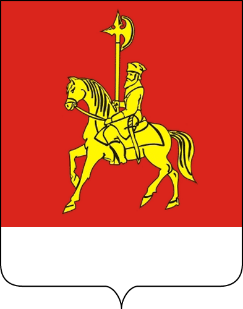 АДМИНИСТРАЦИЯ  КАРАТУЗСКОГО  РАЙОНАПОСТАНОВЛЕНИЕ27.09.2022                 						                с. Каратузское                     					                     №  751-пО проведении единого дня по благоустройству на территории муниципального образования «Каратузский район»В соответствии с Федеральным законом от 06.10.2003 131-ФЗ «Об общих принципах организации местного управления в Российской Федерации»,  в  целях повышения уровня благоустройства  и санитарного порядка на территории муниципального образования  «Каратузский район», руководствуясь Уставом муниципального образования «Каратузский район»,  ПОСТАНОВЛЯЮ:       1. Провести на территории муниципального образования «Каратузский район» единый день по благоустройству 7 октября 2022 года. 2.	Рекомендовать главам поселений,  руководителям организаций и учреждений всех форм собственности, а также арендаторам и собственникам зданий и сооружений: 2.1. Организовать проведение мероприятий по благоустройству, своевременной уборке и приведению в надлежащее состояние своих и прилегающих территорий.2.2.  Принять участие по уборке территорий общественных пространств района.3. Цитовичу А.Н, заместителю главы района по жизнеобеспечению и оперативным вопросам, Таратутину А.А., начальнику отдела ЖКХ, транспорта, строительства и связи отработать с руководителями организаций и учреждений  всех форм собственности, расположенных в с. Каратузское, по закреплению территорий для уборки общественных пространств. Представить список организаций, учреждений с  закрепленными  территориями  в отдел по взаимодействию с территориями, организационной работе и кадрам.Срок исполнения: до 05.10.2022.Опубликовать настоящее постановление на официальном сайте администрации Каратузского района (www.karatuzraion.ru).5. Контроль по исполнению настоящего постановления возложить на А.Н. Цитовича, заместителя главы района по жизнеобеспечению и оперативным вопросам администрации Каратузского района.		6. Постановление вступает в силу в день, следующий за днем его официального опубликования в периодическом печатном издании «Вести муниципального образования «Каратузский район».Глава района                                                                                   К.А. ТюнинАДМИНИСТРАЦИЯ КАРАТУЗСКОГО РАЙОНАПОСТАНОВЛЕНИЕ27.09.2022                 						                с. Каратузское                 				                         №  752-пО внесении изменений в постановление администрации Каратузского района от 28.03.2017  № 255-п «Об утверждении Положения и состава санитарно-противоэпидемической комиссии администрации Каратузского района»В связи с произошедшими кадровыми изменениями в составе санитарно-противоэпидемической комиссии администрации Каратузского района, руководствуясь Уставом муниципального образования «Каратузского района», ПОСТАНОВЛЯЮ:1. Приложение № 2 к постановлению администрации Каратузского района от 28.03.2017 № 255-п «Об утверждении Положения и состава санитарно-противоэпидемической комиссии администрации Каратузского района» внести изменения и изложить в новой редакции, согласно приложению.2. Контроль за исполнением настоящего постановления возложить на заместителя главы района по социальным вопросам (А.А. Савин).    	3. Постановление вступает в силу в день, следующий за днем его официального опубликования в периодическом печатном издании «Вестимуниципального образования «Каратузский район».Глава района                                                                                          К.А. ТюнинСОСТАВсанитарно-противоэпидемической комиссииадминистрации Каратузского районаПредседатель комиссии:А.А. Савин, заместитель главы района по социальным вопросам. Заместитель председателя комиссии:Т.А. Пинчук, главный врач КГБУЗ «Каратузская РБ» (по согласованию).Секретарь комиссии: О.М. Тюнина, главный специалист Управления образования.Члены комиссии:Т.И. Малегина, начальник территориального отдела в г. Минусинске Управления Роспотребнадзора по Красноярскому краю, главный санитарный врач по г. Минусинску, Минусинскому, Шушенскому, Идринскому, Ермаковскому, Каратузскому, Краснотуранскому, Курагинскому районам (по согласованию);Л.А. Файзулина, главный врач КГБУ Каратузский отдел ветеринарии (по согласованию);Е.Ю. Макурова, начальник территориального отделение краевого государственного казенного учреждения «Управление социальной защиты населения» по  Каратузскому району (по согласованию);О.И. Крючкова, директор КГБУ СО КЦСОН «Каратузский» по (согласованию);Ю.А. Мейнгот, начальник ОП № 2 МО МВД России» Курагинский» (по согласованию); А.А. Козин, начальник отдела культуры, молодежной политики и туризма администрации Каратузского района;Т.Г. Серегина, руководитель Управления образования.АДМИНИСТРАЦИЯ КАРАТУЗСКОГО РАЙОНАПОСТАНОВЛЕНИЕ27.09.2022	с. Каратузское	             № 754-п О проведении Х районного Фестиваля художественного творчества среди людей с инвалидностью «Распахни свое сердце»   	В целях создания условий для раскрытия творческих способностей инвалидов, людей с ограниченными возможностями здоровья
и привлечения их к активному участию в культурной жизни Каратузского района, предоставления им равных возможностей, руководствуясь ст.28 Устава Муниципального образования «Каратузский район», ПОСТАНОВЛЯЮ:Провести Х районный Фестиваль художественного творчества среди людей с инвалидностью «Распахни свое сердце» (далее - Фестиваль),   3 декабря 2022 года.Утвердить состав организационного комитета по подготовке и проведению Фестиваля (приложение 1).Утвердить Положение Х районного Фестиваля художественного творчества среди людей с инвалидностью «Распахни свое сердце» (приложение 2). Финансовому управлению администрации Каратузского района (заместителю главы района по финансам, экономике - руководителю финансового управления администрации Каратузского района Е.С. Мигла), обеспечить финансирование данного мероприятия по подпрограмме «Обеспечение условий предоставления культурно-досуговых услуг населению района», реализуемой в рамках муниципальной программы «Развитие культуры молодежной политики и туризма в Каратузском районе» (Задача 4 Повышение качества предоставления услуг, укрепление материально- технической базы учреждений культуры. Мероприятие 4.3 Проведение районных фестивалей, сельских творческих олимпиад). Поручить Муниципальному бюджетному учреждению культуры «Клубная система Каратузского района» (Е.И. Блинцов) разработать программу и сценарий проведения Фестиваля.Рекомендовать главному врачу КГБУЗ «Каратузская РБ»                      (Т.А. Пинчук) обеспечить дежурство врача во время проведения Фестиваля  03.12.2022 года (по согласованию).Рекомендовать руководителям муниципальных бюджетных учреждений культуры, образовательных учреждений (муниципальных дошкольных общеобразовательных учреждений, муниципальных бюджетных общеобразовательных учреждений) принять участие в Фестивале, согласно Положению.Разместить постановление на официальном сайте Администрации Каратузского района с адресом в информационно-телекоммуникационной сети Интернет- www.karatuzraion.ru.Контроль за исполнением настоящего постановления возложить на А.А. Савина, заместителя главы района по социальным вопросам.10. Постановление вступает в силу в день, следующий за днем его официального опубликования в периодическом печатном издании «Вести муниципального образования «Каратузский район».Глава района                                                                                          К.А. ТюнинПриложение № 1 к постановлению                                                                                                             администрации Каратузского района                                                                                                    от 27.09.2022 № 754-пСоставорганизационного комитета по подготовке и проведениюХ районного Фестиваля художественного творчества среди людей с инвалидностью«Распахни свое сердце» 	Председатель - Савин А.А., заместитель главы района по социальным вопросам;	Секретарь – Беседовская О.А., методист Муниципального бюджетного учреждения культуры «Клубная система Каратузского района»;												Члены оргкомитета: 	Козин А.А. - начальник отдела культуры, молодежной политики, и туризма администрации Каратузского района.	Серегина Т.Г. - руководитель управления образования администрации Каратузского района;	Крючкова О.И.- директор Краевого государственного бюджетного учреждения социального обслуживания "Комплексный центр социального обслуживания населения "Каратузский";Муниципального бюджетного учреждения «Комплексный центр социального обслуживания населения» (по согласованию);	Кошелькова М.А.- и.о. директора Муниципального бюджетного учреждения дополнительного образования «Каратузская детская школа искусств»;	Фатюшина М.А. – заместитель председателя Каратузского районного Совета депутатов;Блинцов Е.И. - директор Муниципального бюджетного учреждения культуры «Клубная система Каратузского района»;Учинин И.С. - директор Муниципального бюджетного учреждения культуры «Центр культурных инициатив и кинематографии Каратузского района»;Дергачева О.В. – главный редактор Краевого государственного автономного учреждения «Редакция газеты «Знамя труда»;Штукатурова Н.Н. - председатель Каратузской районной общественной организации Всероссийского общества инвалидов (по согласованию).	Воронова Е.В. - ведущий специалист по работе с инвалидами Территориального отдела КГКУ «Управления социальной защиты населения по Каратузскому району», (по согласованию).Приложение № 2 к постановлению                                                                                                             администрации Каратузского района                                                                                                                                                 от 27.09.2022 № 754-пПОЛОЖЕНИЕХ районного Фестиваляхудожественного творчества среди людей с инвалидностью«Распахни свое сердце»Общие положенияХ районный Фестиваль  художественного творчества среди людей с инвалидностью и людей с ограниченными возможностями здоровья,  «Распахни свое сердце» (далее – Фестиваль) – социально-культурный проект, направленный на создание условий для раскрытия творческих способностей инвалидов и привлечения их к активному участию в культурной жизни южных районов Красноярского, предоставления им равных возможностей. Фестиваль проводится  03 декабря  2022 года  в рамках Международного дня инвалидов согласно муниципальной программе «Развитие культуры, молодёжной политики, физкультуры и спорта в Каратузском районе», подпрограммы «Обеспечение условий предоставления культурно-досуговых условий населению района» среди людей с ограниченными возможностями здоровья.Тематика Фестиваля: «Всегда иди дорогою добра», приурочен году культурного наследия народов России.2. 	 Цели и задачи Фестиваля:2.1. Повышение эффективности и качества работы по социально-культурной реабилитации инвалидов в учреждениях культуры, социального обслуживания, образовательных и досуговых учреждениях .2.2.  Выявление и реализация творческого потенциала инвалидов, в том числе людей с ограниченными возможностями здоровья.2.3  Предоставление инвалидам  и людям с ограниченными возможностями здоровья возможности публичного самовыражения и сопоставления своих успехов с достижениями других.2.4. Стимулирование творческой деятельности инвалидов, в том числе людей с ограниченными возможностями здоровья.2.5. Привлечение внимания коммерческих структур, общественных и других организаций к проблемам социально-культурной реабилитации инвалидов и людей с ограниченными возможностями здоровья возможности.3.  	Учредитель, организаторы, участники Фестиваля.3.1.Учредитель:      Администрация Каратузского района.                             3.2.Организаторы проекта:-  Отдел культуры, молодёжной политики, физкультуры и туризма администрации Каратузского района;- Краевое государственное бюджетное учреждение социального обслуживания "Комплексный центр социального обслуживания населения "Каратузский";- Управление образования администрации  Каратузского района;-  Каратузская районная общественная организация Всероссийского общества инвалидов;- Каратузский районный Совет ветеранов.3.3.  Участники Фестиваля:дети, имеющие инвалидность,взрослые инвалиды,дети и взрослые, имеющие ограниченные возможности  здоровья,родители, имеющие детей с инвалидностью.Фестиваль предусматривает как индивидуальное, так и коллективное участие (группы и творческие коллективы). 4. Организация и проведение Фестиваля:4.1. Для организации и проведения Фестиваля создается Организационный комитет (далее-Оргкомитет).4.2. Оргкомитет выполняет следующие функции по обеспечению организации и проведения Фестиваля:- определяет порядок и условия проведения мероприятий Фестиваля;- координирует работу по подготовке и проведению Фестиваля;- обеспечивает сбор заявок;- участвует в проведении мероприятий Фестиваля.5. Порядок проведения Фестиваля:5.1. Фестиваль проводится 03 декабря 2022 года в 11.00 час. Включает в себя выставку изобразительного искусства и гала-концерт в Районном центре культуры «Спутник» по адресу: с. Каратузское, ул. Революционная, 23, Каратузский район, Красноярский край.6. Фестиваль проводится в шести номинациях:1 Номинация - декоративно – прикладное творчество (вышивка, бисероплетение, шитье, лозоплетение, вязание, резьба по дереву, художественно – изобразительное искусство и другое). Для участия в выставках  художественно – изобразительного искусства и декоративно – прикладного творчества участники представляют резюме на листе формата А-4 со своей фотографией. На каждое изделие прикрепляется этикетка (приложение № 2 к положению о Фестивале)2 Номинация - электронная презентация «Всегда иди дорогою добра», приурочена году культурного наследия народов России. (видеоряд длительностью 2-3 минуты) 3 Номинация - инструментальное исполнительство.4 Номинация – вокал «Хоровое пение», «Ансамблевое пение», «Сольное пение». (Возможно сопровождение группы поддержки.)5 Номинация - хореографическое искусство, возможно сопровождение группы поддержки.6 Номинация – Актерское мастерство: театрализованные (музыкальные) постановки, авторское чтение, художественное слово и другое.7. Основные критерии7.1. Основные критерии выступлений:- творческий замысел и тематическая направленность;- эстетика и высокий уровень исполнения;- сценическое обаяние и артистизм;- эстетика сценического образа;- соответствие возрасту автора.7.2.Критерии оценки работ декоративно – прикладное творчество и электронной  презентации: - техника выполнения работы и качество оформления;- ​ композиция;- ​ полнота освещения выбранной темы, образность;-  цветовое решение работы;- ​ оригинальность;- соответствие возрасту автора.8.Заявки на участие и сроки:Для участия в Фестивале необходимо подать заявку в оргкомитет фестиваля по установленной	 форме (приложение№1) не позднее 10 ноября 2022 г. 	 Заявки принимаются в бумажном или электронном вариантах (приложение №1 к положению о Фестивале) по адресу: 662850, Районный центр культуры «Спутник» по адресу: с. Каратузское, ул. Революционная, 23, Каратузский район, Красноярский край, либо по электронной почте: karatspunik@gmail.comКонтактные телефоны 8 (39137) 21-6-91,  89029415111- Беседовская Ольга Анатольевна Заявки, поступившие после окончания установленного срока их приема, к рассмотрению не принимаются.9. Технические требования9.1. Носителями фонограмм являются  флеш-карты.Не допускается выступление вокалистов под фонограмму «плюс». 10. Финансирование Фестиваля10.1. Финансирование Фестиваля осуществляется за счет средств подпрограммы «Обеспечение условий предоставления культурно-досуговых услуг населению района», реализуемой в рамках муниципальной программы «Развитие культуры молодежной политики и туризма в Каратузском районе» (Задача 4 Повышение качества предоставления услуг, укрепление материально- технической базы учреждений культуры. Мероприятие 4.3 Проведение районных фестивалей, сельских творческих олимпиад.)11. Подведение итогов и награждение.	Во время проведения Фестиваля в Районном центре культуры «Спутник» с целью подведения итогов, работает жюри.	Жюри формируется согласно, решения организационного комитета.  Всем участникам Фестиваля вручаются дипломы участников. Победителям вручаются  Грамоты 1,2,3 места по каждой номинации.	Итоги Фестиваля оформляются  протоколами, решение жюри обсуждению и обжалованию не подлежит.Крючкова Ольга ИннокентьевнаКонтактные телефоны:раб. 8 (39137)22-4 - 30, сот.8902 012 4226Адрес электронной почты: olga50733@mail.ruПриложение 1 к Положению о проведении X районного Фестиваляхудожественного творчества среди  инвалидов «Распахни свое сердце»Заявка ___________________________________________________________________________________________________(наименование муниципального образования)на участие Х районного Фестиваля художественного творчества среди людей с инвалидностью «Распахни свое сердце»Руководитель_____________                   _______________________________________________________________Контактные телефоны:     Приложение 2 к Положению о проведении X районного Фестиваляхудожественного творчества среди  инвалидов «Распахни свое сердце»КАРАТУЗСКИЙ РАЙОННЫЙ СОВЕТ ДЕПУТАТОВР Е Ш Е Н И Е27.09.2022                    						                  с. Каратузское                     					                №15-153 Об утверждении Порядка предоставления иных межбюджетных трансфертов бюджетам муниципальных образований Каратузского района на обеспечение первичных мер пожарной безопасностиВ соответствии со статьей 142 Бюджетного кодекса Российской Федерации, руководствуясь ст. 25 Устава муниципального образования «Каратузский район», решения Каратузского районного Совета депутатов от 17.12.2019 № 30-254 «Об утверждении положения о межбюджетных отношениях в Каратузском районе», РЕШИЛ:Утвердить Порядок предоставления иных межбюджетных трансфертов бюджетам муниципальных образований Каратузского района на обеспечение первичных мер пожарной безопасности, согласно приложению, к настоящему постановлению.Контроль за исполнением настоящего решения возложить на постоянную депутатскую комиссию по экономике и бюджету (С.И. Бакурова).3.Решение вступает в силу в день, следующий за днем его официального опубликования в периодическом печатном издании «Вести Муниципального образования «Каратузский район»».Порядокпредоставления иных межбюджетных трансфертов бюджетам муниципальных образований Каратузского района на обеспечение первичных мер пожарной безопасности1. Порядок предоставления иных межбюджетных трансфертов бюджетам муниципальных образований Каратузского района на обеспечение первичных мер пожарной безопасности (далее – Порядок) устанавливает механизм предоставления иных межбюджетных трансфертов бюджетам муниципальных образований Каратузского района на обеспечение первичных мер пожарной безопасности (далее – иные межбюджетные трансферты).2. Иные межбюджетные трансферты направляются на следующие мероприятия:1) приобретение для добровольных пожарных боевой одежды пожарного общего назначения, средств защиты рук, ног и головы пожарного;2) приобретение передвижных пожарных комплексов или передвижных пожарно-спасательных комплексов;3) приобретение пожарных мотопомп;4) материальное стимулирование работы добровольных пожарных за участие в профилактике и тушении пожаров;5) материальное стимулирование работы внештатных инструкторов пожарной профилактики за проведение обследования и проверки противопожарного состояния объектов жилого назначения, других объектов, проведение противопожарной агитации и пропаганды среди населения;6) приобретение пожарных гидрантов, ремонт и профилактическое обслуживание сетей противопожарного водопровода;7) ремонт, очистка от снега подъездов к источникам противопожарного водоснабжения (пожарным водоемам, пирсам, гидрантам);8) приобретение и установка указателей гидрантов и водоемов (водоисточников);9) монтаж и ремонт в помещениях насосных станций противопожарного водопровода прямой телефонной связи с пожарной охраной;10) устройство подъездов с площадками (пирсами) с твердым покрытием размерами не менее 12 x 12 м у пожарных водоисточников для установки пожарных автомобилей и забора воды;11) устройство и ремонт приспособлений в водонапорных башнях для отбора воды пожарной техникой;12) установка наружных источников пожарного водоснабжения;13) пополнение пожарных водоемов запасами воды;14) устройство незамерзающих прорубей в естественных водоисточниках;15) приобретение емкостей для воды объемом более 0,2 куб. метра для каждого муниципального жилого строения;16) приобретение первичных средств пожаротушения: переносные 
и передвижные огнетушители (воздушно-пенные, порошковые, углекислотные), пожарные краны и средства обеспечения их использования (пожарные рукава, пожарные стволы, переходные головки, резиновые уплотнители), лом, багор, крюк с деревянной ручкой, ведро, комплект для резки электропроводов: ножницы, диэлектрические боты и коврик, асбестовое полотно, грубошерстная ткань или войлок (кошма, покрывало из негорючего материала), лопата штыковая, лопата совковая, вилы, топор пожарный, тележка для перевозки оборудования, емкость для хранения воды объемом 0,2 куб. метра; 0,02 куб. метра, ящик с песком 0,5 куб. метра, насос ручной, рукав Ду 18–20 длиной 5 метров, защитный экран 1,4 x 2 метра, стойки для подвески экранов;17) приобретение средств индивидуальной защиты;18) перезарядка огнетушителей;19) ремонт и обслуживание автоматических установок пожарной сигнализации;20) приобретение, монтаж, обслуживание и ремонт системы оповещения людей на случай пожара, приобретение средств речевого оповещения;21) устройство минерализованных защитных противопожарных полос;21.1) приобретение навесного почвообрабатывающего орудия для минерализованных защитных противопожарных полос;22) организация противопожарной пропаганды, обучение мерам пожарной безопасности;23) Организация уборки сухой растительности и покоса травы на землях общего пользования;24) приобретение специального кустореза и (или) бензоинструмента для уборки сухой растительности и покоса травы на землях общего пользования.3. Иные межбюджетные трансферты предоставляются при условии софинансирования бюджетами муниципальных образований Каратузского района за счет средств местного бюджета на обеспечение первичных мер пожарной безопасности населенных пунктов.Размер софинансирования составляет не менее 5 процентов от объема предоставляемых иных межбюджетных трансфертов. 4. Для получения денежных средств из краевого бюджета муниципальные образования Каратузского района представляют в администрацию Каратузского района в срок до 15 января текущего года:выписку из решения представительного органа местного самоуправления о бюджете на соответствующий год, подтверждающую софинансирование соответствующих расходов из средств местного бюджета (Приложение 1 к порядку);сведения о первичных мерах пожарной безопасности, выполняемых муниципальным образованием в текущем году (Приложение 2 к порядку).Администрация района формирует пакет документов по всем муниципальным образованиям Каратузского района и направляет их в агентство по гражданской обороне, чрезвычайным ситуациям и пожарной безопасности Красноярского края (далее – агентство).5. Иные межбюджетные трансферты предоставляются бюджетам муниципальных образований Каратузского района за счет средств районного бюджета.Предоставление иных межбюджетных трансфертов бюджетам муниципальных образований Каратузского района осуществляется на основании соглашения о предоставлении иных межбюджетных трансфертов (далее – соглашение), заключенного между финансовым управлением администрации Каратузского района и администрацией соответствующего муниципального образования Каратузского района в срок до 01 сентября текущего финансового года.6. Распределение иных межбюджетных трансфертов бюджетам муниципальных образований Каратузского района утверждается постановлением администрации Каратузского района.7. Для перечисления иных межбюджетных трансфертов, администрации муниципальных образований Каратузского района представляют на бумажном носителе согласованный с администрацией района в финансовое управление администрации Каратузского района пакет документов:выписку из решения представительного органа поселения о бюджете на соответствующий год, подтверждающую софинансирование соответствующих расходов из средств местного бюджета (Приложение 1 к порядку);сведения о первичных мерах пожарной безопасности, выполняемых муниципальным образованием в текущем году (Приложение 2 к порядку).копии муниципальных контрактов (договоров), предметом которых является приобретение товара, выполнение работ, оказания услуг, указанных в Приложении № 1 к Соглашению (далее – Контракты), копии документов, подтверждающих выполнение обязательств по Контрактам: товарные (товарно-транспортные) накладные, акты приема-передачи товаров, акты сдачи-приемки выполненных работ (оказанных услуг).Документы должны быть заверены главой муниципального образования либо уполномоченным им лицом.8. Администрации муниципальных образований Каратузского района предоставляют в администрацию Каратузского района отчетность за полугодие до 10 июля отчетного года, по форме, предусмотренной приложением 3, по итогам отчетного финансового года – не позднее 01 февраля года, следующего за отчетным, по форме, предусмотренной приложением 3 к порядку.К годовому отчету прилагаются:копии муниципальных контрактов (договоров), предметом которых является приобретение товара, выполнение работ, оказания услуг, указанных в Приложении № 1 к Соглашению (далее – Контракты), копии документов, подтверждающих выполнение обязательств по Контрактам: товарные (товарно-транспортные) накладные, акты приема-передачи товаров, акты сдачи-приемки выполненных работ (оказанных услуг), платежные поручения.Документы должны быть заверены главой муниципального образования либо уполномоченным им лицом.9. Средства экономии, сложившейся в результате реализации мероприятий по обеспечению первичных мер пожарной безопасности населенных пунктов, подлежат возврату в районный бюджет по состоянию на 01 января финансового года, следующего за отчетным.10. Ответственность за нецелевое использование полученных иных межбюджетных трансфертов, а также достоверность представленных сведений возлагается на органы местного самоуправления муниципальных образований Каратузского района.Приложение 1к Порядку предоставления иных межбюджетныхтрансфертов бюджетам муниципальных образованийКаратузского района на обеспечениепервичных мер пожарной безопасностиВыпискаиз решения Совета депутатов _____________ сельсовета Каратузского района от _____ № _____ «О бюджете ___________ сельсовета на 20___ год» Глава  ___________________ сельсовета                                                                                                            ФИО, подписьПечатьСведенияо первичных мерах пожарной безопасности, выполняемых на территории __________________сельсовета в 20    годурублейГлава  ___________ сельсовета                                                                                                                           ФИО, подписьПечатьИсполнитель:ФИО, тел.Примечание: при отсутствии отдельных мероприятий ставить прочерк в соответствующей ячейке.Отчето расходах, в целях софинансирования которых предоставлены иные межбюджетные трансферты бюджету ___________________ сельсовета по состоянию на ________(периодичность предоставления 2 раза в год).Глава поселенияИсполнитель ______________________________________________________                                            (должность, ФИО, телефон)  «__» __________ 202_г.                         КАРАТУЗСКИЙ   РАЙОННЫЙ   СОВЕТ  ДЕПУТАТОВ        РЕШЕНИЕ 27.09.2022                   						                   с. Каратузское             					                   №15-152Об утверждении «Порядка предоставления иных межбюджетных трансфертов на содержание автодорог местного значения»В соответствии с Федеральным законом от 06.10.2003 № 131-ФЗ «Об общих принципах организации местного самоуправления в Российской Федерации», ст. 142.4 Бюджетного кодекса Российской Федерации, п.2 ст. 6 Решения Каратузского районного Совета депутатов от 17.12.2019г. № 30-254 «Об утверждении положения о межбюджетных отношениях в Каратузском районе», руководствуясь Уставом муниципального образования «Каратузский район», Каратузский районный Совет депутатов РЕШИЛ:1.Утвердить Порядок предоставления иных межбюджетных трансфертов на содержание автодорог местного значения согласно приложению к настоящему решению. 2.Контроль за исполнением настоящего решения возложить на постоянную депутатскую комиссию по экономике и бюджету (С.И. Бакурова). 3.Решение вступает в силу в день, следующий за днем его официального опубликования в периодическом печатном издании «Вести Муниципального образования «Каратузский район»».Порядок предоставления иных межбюджетных трансфертов на содержание автодорог местного значения1. Общие положения о предоставлении иных межбюджетных трансфертов 1.1. Порядок предоставления иных межбюджетных трансфертов на содержание автодорог местного значения (далее – Порядок) устанавливает процедуру предоставления иных межбюджетных трансфертов бюджетам муниципальных образований Каратузского района (далее - муниципальные образования) на содержание автодорог местного значения (далее – Трансферт).1.2. Трансферты на содержание автодорог местного значения предоставляются в целях выполнения муниципальными образованиями полномочий по содержанию автодорог местного значения.2. Порядок предоставления иных межбюджетных трансфертов2.1. Трансферты на содержание автодорог местного значения предоставляются из бюджета Каратузского района  бюджетам муниципальных образований.2.2.  Разработка нормативов Трансферта одного километра содержания автодорог местного значения, производится отделом ЖКХ, транспорта, строительства и связи администрации Каратузского района.2.3. Распределение Трансферта на содержание автодорог местного значения осуществляется в соответствии с принятым решением Каратузского районного Совета депутатов «О районном бюджете на очередной финансовый год и плановый период».          2.4. Для определения размера Трансферта на содержание автодорог местного значения (далее - автодороги) на текущий год и последующие годы используются следующие правила расчета: В зависимости от индекса-дефлятора на соответствующий год применительно к каждой автодороге рассчитываются приведенные нормативы по формуле:Нприв. = Н x Кдеф.,где:Н - установленный норматив финансовых затрат на содержание автодорог;Кдеф. - индекс потребительских цен на год планирования (при расчете на период более одного года - произведение индексов-дефляторов на соответствующие годы).         Расчет размера бюджетных ассигнований на содержание автодорог осуществляется по формуле:Асод. = Нприв.сод. x Lгде:Асод. - размер бюджетных ассигнований на выполнение работ по содержанию автодорог каждой категории (тыс. рублей);Нприв.сод. - приведенный норматив финансовых затрат на работы по содержанию автодорог каждой категории (тыс. рублей/км);L - протяженность автодорог каждой категории на 1 января года, предшествующего планируемому периоду, с учетом ввода объектов строительства и реконструкции, предусмотренного в течение года, предшествующего планируемому.Общая потребность бюджетных ассигнований на выполнение работ по содержанию автодорог определяется как сумма бюджетных ассигнований на выполнение работ по содержанию автодорог по всем категориям автодорог.2.5. Протяженность автодорог каждой категории принимается по данным государственного статистического наблюдения по состоянию на 1 января года, предшествующего планируемому периоду, с учетом планируемого ввода в эксплуатацию автодорог по результатам их реконструкции и строительства в течение года, предшествующего планируемому периоду (расчетные протяженности округляются до километров).Протяженность автодорог определяется с учетом требований статьи 9 Федерального закона от 08.11.2007 № 257-ФЗ «Об автомобильных дорогах и о дорожной деятельности в Российской Федерации и о внесении изменений в отдельные законодательные акты Российской Федерации» и ОДМ 218.3.005-2010 «Методические рекомендации по измерению протяженности автомобильных дорог».2.6. Предоставление Трансферта на содержание автодорог местного значения из бюджета Каратузского района бюджетам муниципальных образований осуществляется на основании заключаемого соглашения (далее - Соглашение) между финансовым управлением администрации Каратузского района и соответствующим муниципальным образованием.  2.7. Расходование средств Трансферта на содержание автодорог  местного значения осуществляется на выполнение работ по содержанию автодорог местного значения. Состав работ, финансируемых за счет средств Трансферта, определяется муниципальным образованием в соответствии с приказом Министерства транспорта Российской Федерации от 16.11.2012 № 402 «Об утверждении Классификации работ по капитальному ремонту, ремонту и содержанию автомобильных дорог».2.8. Перечисление средств Трансферта из районного бюджета осуществляется после согласования со специалистом отдела ЖКХ, транспорта, строительства и связи администрации Каратузского района предоставленных документов муниципальными образованиями Каратузского района:  заверенные копии муниципальных контрактов;  заверенные копии актов выполненных работ (КС-2, КС-3).Копии заверяются уполномоченными лицами муниципальных образований. 3. Контроль за соблюдением условий,целей и порядка предоставления Трансферта3.1. Муниципальное образование несет ответственность в соответствии с действующим законодательством за соблюдение требований настоящего Порядка и условий Соглашения о предоставлении Трансферта, в том числе: а) за достоверность представляемых сведений; б) за целевое использование Трансферта; в) за соблюдение условий, установленных при предоставлении Трансферта настоящим Порядком и Соглашением о предоставлении Трансферта.3.2. Предоставление Трансферта прекращается в случаях:а)  прекращения действия Соглашения на предоставление Трансферта;б) нарушения условий Соглашения на предоставление Трансферта;в) по соглашению между финансовым управлением администрации Каратузского района и соответствующим муниципальным образованием;г) выявления факта нецелевого использования Трансферта, нарушения условий предоставления Трансферта.4. Порядок возращения Трансферта4.1. В случае, если муниципальным образованием по состоянию на 31 декабря года предоставления Трансферта допущены нарушения обязательств, предусмотренных соглашением использования Трансферта, и указанные нарушения не устранены, Трансферт подлежит возврату из бюджета муниципального образования в районный бюджет  в течении первых 10 рабочих дней года, следующим за годом предоставления Трансферта.4.2. В случае невыполнения получателем Трансферта в установленный срок требования о возврате Трансферта администрация Каратузского района осуществляет взыскание средств Трансферта в судебном порядке в соответствии с действующим законодательством Российской Федерации.КАРАТУЗСКИЙ   РАЙОННЫЙ   СОВЕТ  ДЕПУТАТОВ        РЕШЕНИЕ 27.09.2022                  						                       с. Каратузское                 					                  №15-151Об утверждении «Порядка предоставления иных межбюджетных трансфертов на содержание автомобильных дорог общего пользования местного значения за счет дорожного фонда Красноярского края»В соответствии с Федеральным законом от 06.10.2003 № 131-ФЗ «Об общих принципах организации местного самоуправления в Российской Федерации», ст. 142.4 Бюджетного кодекса Российской Федерации, п.2 ст. 6 Решения Каратузского районного Совета депутатов от 17.12.2019г. № 30-254 «Об утверждении положения о межбюджетных отношениях в Каратузском районе», руководствуясь Уставом муниципального образования «Каратузский район», Каратузский районный Совет депутатов РЕШИЛ:1.Утвердить Порядок предоставления иных межбюджетных трансфертов на содержание автомобильных дорог общего пользования местного значения за счет дорожного фонда Красноярского края согласно приложению к настоящему решению. 2.Контроль за исполнением настоящего решения возложить на постоянную депутатскую комиссию по экономике и бюджету (С.И. Бакурова). 3.Решение вступает в силу в день, следующий за днем его официального опубликования в периодическом печатном издании «Вести Муниципального образования «Каратузский район»».Порядок предоставления иных межбюджетных трансфертов на содержание автомобильных дорог общего пользования местного значения за счет дорожного фонда Красноярского края1. Общие положения о предоставлении иных межбюджетных трансфертов 1.1. Порядок предоставления иных межбюджетных трансфертов на содержание автомобильных дорог общего пользования местного значения за счет дорожного фонда Красноярского края (далее – Порядок) устанавливает процедуру предоставления иных межбюджетных трансфертов бюджетам муниципальных образований Каратузского района (далее - муниципальные образования) на содержание автомобильных дорог общего пользования местного значения за счет дорожного фонда Красноярского края (далее – Трансферт).1.2. Трансферты на содержание автомобильных дорог общего пользования местного значения за счет дорожного фонда Красноярского края предоставляются в целях выполнения муниципальными образованиями полномочий по содержанию автомобильных дорог местного значения.2. Порядок предоставления иных межбюджетных трансфертов2.1. Трансферты на содержание автомобильных дорог местного значения предоставляются из бюджета Каратузского района  бюджетам муниципальных образований.2.2.  Разработка нормативов Трансферта одного километра содержания автомобильных дорог местного значения, производится отделом ЖКХ, транспорта, строительства и связи администрации Каратузского района.2.3. Распределение Трансферта на содержание автомобильных дорог местного значения осуществляется в соответствии с принятым решением Каратузского районного Совета депутатов «О районном бюджете на очередной финансовый год и плановый период».          2.4. Для определения размера Трансферта на содержание автомобильных дорог местного значения (далее - автодороги) на текущий год и последующие годы используются следующие правила расчета: В зависимости от индекса-дефлятора на соответствующий год применительно к каждой автодороге рассчитываются приведенные нормативы по формуле:Нприв. = Н x Кдеф.,где:Н - установленный норматив финансовых затрат на содержание автодорог;Кдеф. - индекс потребительских цен на год планирования (при расчете на период более одного года - произведение индексов-дефляторов на соответствующие годы).         Расчет размера бюджетных ассигнований на содержание автодорог осуществляется по формуле:Асод. = Нприв.сод. x Lгде:Асод. - размер бюджетных ассигнований на выполнение работ по содержанию автодорог каждой категории (тыс. рублей);Нприв.сод. - приведенный норматив финансовых затрат на работы по содержанию автодорог каждой категории (тыс. рублей/км);L - протяженность автодорог каждой категории на 1 января года, предшествующего планируемому периоду, с учетом ввода объектов строительства и реконструкции, предусмотренного в течение года, предшествующего планируемому.Общая потребность бюджетных ассигнований на выполнение работ по содержанию автодорог определяется как сумма бюджетных ассигнований на выполнение работ по содержанию автодорог по всем категориям автодорог.2.5. Протяженность автомобильных  дорог каждой категории принимается по данным государственного статистического наблюдения по состоянию на 1 января года, предшествующего планируемому периоду, с учетом планируемого ввода в эксплуатацию автодорог по результатам их реконструкции и строительства в течение года, предшествующего планируемому периоду (расчетные протяженности округляются до километров).Протяженность автомобильных дорог определяется с учетом требований статьи 9 Федерального закона от 08.11.2007 № 257-ФЗ «Об автомобильных дорогах и о дорожной деятельности в Российской Федерации и о внесении изменений в отдельные законодательные акты Российской Федерации» и ОДМ 218.3.005-2010 «Методические рекомендации по измерению протяженности автомобильных дорог».2.6. Предоставление Трансферта на содержание автомобильных дорог местного значения из бюджета Каратузского района бюджетам муниципальных образований осуществляется на основании заключаемого соглашения (далее - Соглашение) между финансовым управлением администрации Каратузского района и соответствующим муниципальным образованием.    2.7. Расходование средств Трансферта на содержание автомобильных дорог местного значения осуществляется на выполнение работ по содержанию автомобильных дорог местного значения. Состав работ, финансируемых за счет средств Трансферта, определяется муниципальным образованием в соответствии с приказом Министерства транспорта Российской Федерации от 16.11.2012 № 402 «Об утверждении Классификации работ по капитальному ремонту, ремонту и содержанию автомобильных дорог».2.8. Перечисление средств Трансферта из районного бюджета осуществляется после согласования со специалистом отдела ЖКХ, транспорта, строительства и связи администрации Каратузского района предоставленных документов муниципальными образованиями Каратузского района:  заверенные копии муниципальных контрактов;  заверенные копии актов выполненных работ (КС-2, КС-3).Копии заверяются уполномоченными лицами муниципальных образований. 3. Контроль за соблюдением условий,целей и порядка предоставления Трансферта3.1. Муниципальное образование несет ответственность в соответствии с действующим законодательством за соблюдение требований настоящего Порядка и условий Соглашения о предоставлении Трансферта, в том числе: а) за достоверность представляемых сведений; б) за целевое использование Трансферта; в) за соблюдение условий, установленных при предоставлении Трансферта настоящим Порядком и Соглашением о предоставлении Трансферта.3.2. Предоставление Трансферта прекращается в случаях:а)  прекращения действия Соглашения на предоставление Трансферта;б) нарушения условий Соглашения на предоставление Трансферта;в) по соглашению между финансовым управлением администрации Каратузского района и соответствующим муниципальным образованием;г) выявления факта нецелевого использования Трансферта, нарушения условий предоставления Трансферта.4. Порядок возращения Трансферта4.1. В случае, если муниципальным образованием по состоянию на 31 декабря года предоставления Трансферта допущены нарушения обязательств, предусмотренных соглашением использования Трансферта, и указанные нарушения не устранены, Трансферт подлежит возврату из бюджета муниципального образования в районный бюджет  в течении первых 10 рабочих дней года, следующим за годом предоставления Трансферта.4.2. В случае невыполнения получателем Трансферта в установленный срок требования о возврате Трансферта администрация Каратузского района осуществляет взыскание средств Трансферта в судебном порядке в соответствии с действующим законодательством Российской Федерации.КАРАТУЗСКИЙ РАЙОННЫЙ СОВЕТ  ДЕПУТАТОВР Е Ш Е Н И Е27.09.2022            						          с. Каратузское                   					                 №15-150О согласовании перечня имущества, подлежащего передаче  из государственной собственности Красноярского края в  муниципальную собственность  Муниципального образования «Каратузский район» Красноярского краяВ соответствии с Федеральным законом от 06.10.2003 №131-ФЗ «Об общих принципах организации местного самоуправления  в Российской Федерации», Законом Красноярского края от 05.06.2008  № 5-1732 «О порядке безвозмездной передачи в муниципальную  собственность имущества, находящегося в государственной собственности края, и безвозмездного приема имущества, находящегося в муниципальной собственности, в государственную собственность края», обращения  министерства образования Красноярского края от 17.08.2022 №75-10378 « О передаче дополнительного оборудования в рамках реализации федерального проекта «Цифровая образовательная среда», руководствуясь Уставом  Муниципального образования «Каратузский район» Красноярского края, Каратузский районный  Совет депутатов, РЕШИЛ:1. Согласовать перечень    имущества, подлежащего передаче из государственной  собственности Красноярского края в муниципальную  собственность Муниципального образования «Каратузский район» Красноярского края,  согласно приложению.2.Контроль за исполнением настоящего решения возложить на постоянную депутатскую комиссию по  законности  и охране общественного порядка (А. В. Бондарь).        3.Решение вступает в силу в день,  следующий за днем его официального опубликования в  периодическом печатном издании «Вести Муниципального образования «Каратузский район»».Перечень краевого имущества,подлежащего передаче в  муниципальную собственность  Муниципального образования «Каратузский район» Красноярского краяКАРАТУЗСКИЙ РАЙОННЫЙ СОВЕТ  ДЕПУТАТОВР Е Ш Е Н И Е27.09. 2022              						              с. Каратузское                					                    №15-149О согласовании перечня имущества, подлежащего передаче  из государственной собственности Красноярского края в  муниципальную собственность  Муниципального образования «Каратузский район» Красноярского краяВ соответствии с Федеральным законом от 06.10.2003 №131-ФЗ «Об общих принципах организации местного самоуправления  в Российской Федерации», Законом Красноярского края от 05.06.2008  № 5-1732 «О порядке безвозмездной передачи в муниципальную  собственность имущества, находящегося в государственной собственности края, и безвозмездного приема имущества, находящегося в муниципальной собственности, в государственную собственность края», обращения  Краевого государственного автономного учреждения культуры «Центр книги - Красноярский бибколлектор» от 15.08.2022 №264, руководствуясь Уставом  Муниципального образования «Каратузский район» Красноярского края, Каратузский районный  Совет депутатов, РЕШИЛ:1. Согласовать перечень    имущества, подлежащего передаче из государственной  собственности Красноярского края в муниципальную  собственность Муниципального образования «Каратузский район» Красноярского края,  согласно приложению.2.Контроль за исполнением настоящего решения возложить на постоянную депутатскую комиссию по  законности  и охране общественного порядка (А. В. Бондарь).        3.Решение вступает в силу в день,  следующий за днем его официального опубликования в  периодическом печатном издании «Вести Муниципального образования «Каратузский район»».Перечень краевого  имущества подлежащего  передачи в муниципальную  собственность  муниципального образования «Каратузский район» Красноярского краяКАРАТУЗСКИЙ РАЙОННЫЙ СОВЕТ ДЕПУТАТОВРЕШЕНИЕ27.09.2022                 						                с. Каратузское                					                       №14-148О внесении изменений в решение Каратузского районного Совета депутатов от 19.02.2019  № 24-200 «О порядке и условиях приватизации муниципального имущества Муниципального образования «Каратузский район» Красноярского края       В соответствии с  Гражданским кодексом Российской Федерации, Федеральным законом от 21.12.2001 № 178-ФЗ «О приватизации государственного и муниципального имущества»,  Федеральным законом от 06.10.2003 № 131-ФЗ «Об общих принципах организации местного самоуправления в Российской Федерации», Федеральным законом от 22.07.2008 № 159-ФЗ «Об особенностях отчуждения недвижимого имущества, находящегося в государственной собственности субъектов Российской Федерации или в муниципальной собственности и арендуемого субъектами малого и среднего предпринимательства, и о внесении изменений в отдельные законодательные акты Российской Федерации»,  Федеральным законом от 14.07.2022 № 320-ФЗ «О внесении изменений в Федеральный закон "О приватизации государственного и муниципального имущества", отдельные законодательные акты Российской Федерации и об установлении особенностей регулирования имущественных отношений», Уставом  Муниципального образования «Каратузский района»,  Каратузский районный Совет депутатов РЕШИЛ:         1.Внести в приложение к решению Каратузского районного Совета депутатов от 19.02.2019  № 24-200 «О порядке и условиях приватизации муниципального имущества Муниципального образования «Каратузский район» Красноярского края» следующие изменения:       1.1. Подпункт 6 части 11.8  статьи 11 «Информационное обеспечение приватизации муниципального имущества» изменить и изложить в следующей редакции:  6) имя физического лица или наименование юридического лица - победителя торгов, лица, признанного единственным участником аукциона, в случае, установленном в абзаце втором пункта 3 статьи 18  Федерального закона от 21.12.2001 № 178-ФЗ «О приватизации государственного и муниципального имущества.». 2. Контроль за исполнением настоящего решения возложить на постоянную депутатскую комиссию по охране общественного порядка и законности (А.В.Бондарь). 3. Настоящее Решение вступает в силу в день, следующий за днём его официального опубликования в периодическом печатном издании «Вести муниципального образования «Каратузский район».КАРАТУЗСКИЙ   РАЙОННЫЙ   СОВЕТ  ДЕПУТАТОВРЕШЕНИЕ27.09.2022             			              с. Каратузское            					       №15-147        О  приёме  части полномочий по решению вопросов местного значения поселений  на создание условий для организации досуга и обеспечения жителей поселения услугами организаций культуры на 2023 год       	В соответствии с пунктом 4 статьи 15  Федерального Закона от 06.10.2003 №131-ФЗ «Об общих принципах организации местного самоуправления в Российской Федерации», Бюджетным  кодексом  Российской Федерации и Уставом муниципального образования «Каратузский район»,  рассмотрев решения сельских Советов депутатов «О передаче Муниципальному образованию «Каратузский район» части полномочий по решению вопросов местного значения поселений создание условий для организации досуга и обеспечения жителей поселения услугами организаций культуры на 2023 год,  Каратузский районный Совет депутатов РЕШИЛ:1. Муниципальному образованию «Каратузский район» принять  часть полномочий по решению вопросов местного значения поселений создание условий для организации досуга и обеспечения жителей поселения услугами организаций культуры на 2023 год  от муниципальных образований Амыльский сельсовет,  Верхнекужебарский сельсовет, Качульский сельсовет, Лебедевский сельсовет, Моторский сельсовет, Нижнекурятский сельсовет, Нижнекужебарский сельсовет, Сагайский сельсовет, Старокопский сельсовет, Таскинский сельсовет, Таятский сельсовет, Уджейский сельсовет, Черемушинский сельсовет, Каратузский сельсовет. 2. Поручить администрации района  заключить соглашения с администрациями поселений района, указанными в пункте 1 настоящего решения.3.Контроль за исполнением настоящего решения возложить на председателя постоянной депутатской комиссии по социальным вопросам.4. Решение вступает в силу в день, следующий за днём его официального опубликования  в периодическом печатном издании «Вести муниципального образования «Каратузский район».СОГЛАШЕНИЕО  приёме  части полномочий по решению вопросов местного значения поселений  на создание условий для организации досуга и обеспечения жителей поселения услугами организаций культуры на 2023 годс. Каратузское                                                                                          «____» ______ ___ годАдминистрация _________________ сельсовета Каратузского района Красноярского края (далее именуемая - «администрация поселения»), в лице главы  ________________ сельсовета, действующего на основании Устава муниципального образования « ______________ сельсовет» с одной стороны, и администрация Каратузского района, (далее именуемая - «администрация района»), в лице  главы Каратузского района __________________, действующего на основании Устава Муниципального образования «Каратузский район», с другой стороны, вместе  именуемые «Стороны», руководствуясь пунктом 4 статьи 15 Федерального  закона от 06.10.2003 № 131-ФЗ «Об общих принципах организации местного самоуправления в Российской Федерации», Решением Каратузского районного Совета депутатов от _________________ № _______________ «О приёме  части полномочий по решению вопросов местного значения создание условий для организации досуга и обеспечения жителей поселения услугами организаций культуры на 2023 год, решением  ________________ сельского Совета депутатов от _______________ № ___________ «О передаче Муниципальному образованию «Каратузский район» части полномочий по решению вопросов местного значения создание условий для организации досуга и обеспечения жителей поселения услугами организаций культуры на 2023 год,  заключили настоящее Соглашение о нижеследующем:1.Предмет соглашения1.1. В целях реализации Федерального закона № 131-ФЗ от 06.10.2003 «Об общих принципах организации местного самоуправления в Российской Федерации», части 4 статьи 15, Федерального закона № 131-ФЗ от 06.10.2003 «Об общих принципах организации местного самоуправления в Российской Федерации», администрация поселения передаёт, а администрация района принимает в своё ведение и осуществляет часть полномочий по решению вопросов местного значения, перечисленные в п. 2.1. настоящего Соглашения.1.2. Передача полномочий производится в целях оперативного и эффективного осуществления вопросов местного значения в сфере создания  условий для организации досуга и обеспечения жителей поселения услугами организаций культуры.2. Перечень полномочий, подлежащих передаче         2.1. Администрация поселения передаёт администрации района осуществление  части полномочий по решению вопросов местного значения создание условий для организации досуга и обеспечения жителей поселения услугами организаций культуры: - разработка целевых, перспективных, годовых планов и комплексных программ развития и сохранения культуры поселения с учётом интересов жителей поселения;- организация  конкурсов, праздников, фестивалей и иных творческих проектов с привлечением коллективов и участников художественной самодеятельности поселения;- создание условий для организации досуга и обеспечения жителей поселения услугами организаций культуры;- участие в подготовке структуры и штатного расписания учреждений культуры поселения;- организация мероприятий профессионального развития и повышения квалификации работников культуры, оказание методико-консультационной, практической помощи;- обеспечение участия в районном, региональном, всероссийском культурном сотрудничестве;- участие в определении условий труда учреждения культуры поселения;- участие в осуществлении правового регулирования (подготовка обоснования расходной части бюджета поселения при его формировании и последующих корректировках по отрасли культуры, составление договоров и соглашений, подготовка проектов муниципальных правовых актов поселений по организации деятельности в сфере культуры;- укрепление материально-технической базы, приобретение оборудования, организация инженерно-технического обслуживания (транспортные средства, световые и звукоусилительные устройства, видеооборудования и т.п.) учреждений культуры поселения;- содействие руководителям учреждений и организация контроля капитальных ремонтов учреждений культуры, осуществляемых в рамках краевых программ с передачей субвенций из поселений в муниципальный район, а также контроль текущих ремонтов;- организация сбора статистических показателей, характеризующих состояние сферы культуры поселения и предоставление указанных данных органам государственной власти в установленном порядке, проведение сравнительного анализа и мониторинга показателей;- участие в осуществлении ведомственного контроля в сфере закупок для осуществления муниципальных нужд;- участие в осуществлении внутреннего финансового контроля и аудита в подведомственных учреждениях;- иные вопросы в сфере культуры в соответствии с действующим законодательством. 2.2. Администрации района осуществляет полномочия, указанные в пункте 2.1. настоящего Соглашения, в отношении -____________________ Дом культуры (клуб) ______________ сельского поселения;2.3. Организация осуществления полномочий администрацией района обеспечивается во взаимодействии с органами государственной власти Красноярского края, органами местного самоуправления, другими учреждениями и организациями муниципального района.3. Права и обязанности администрации поселения 3.1. Администрация поселения имеет право:3.1.1. Осуществлять контроль  за исполнением администрацией района переданных ей полномочий, а также за целевым использованием финансовых средств, предоставленных на эти цели. В случае выявления нарушений администрация поселения представляет в адрес администрации района  письменные предписания для устранения выявленных нарушений в определённый срок с момента уведомления. 3.1.2. В случае необходимости запрашивать от администрации района отчёт об использовании финансовых средств направленных для исполнения, переданных по настоящему Соглашению полномочий. 3.1.3. В случае необходимости запрашивать дополнительную информацию, материалы и документы, связанные с осуществлением  переданных на исполнение полномочий.3.2. Администрация поселения обязана:3.1.2. Ежемесячно, не позднее  15  числа в полном объёме передавать финансовые средства на осуществление переданных полномочий в соответствии с графиком предоставления межбюджетных трансфертов на финансирование передаваемых полномочий по решению вопросов местного значения создание условий для организации досуга и обеспечения жителей поселения услугами организаций культуры, согласно приложению 1 к настоящему Соглашению. 4. Права и обязанности администрации района 4.1. Администрация района имеет право:4.1.1. Участвовать в подготовке расчёта бюджетных  средств, необходимых для осуществления полномочий, а также пересмотра объёма межбюджетных трансфертов на финансирование передаваемых полномочий по решению вопросов местного значения создание условий для организации досуга и обеспечения жителей поселения услугами организаций культуры, в случае существенного изменения обстоятельств, влияющих на определение размера межбюджетных трансфертов.4.1.2. Принимать муниципальные правовые акты по вопросам осуществления принятых на исполнение полномочий.4.1.3. Заключать муниципальные контракты (договоры), необходимые для осуществления принятых на исполнение полномочий.4.2. Администрация района обязана:4.2.1. Осуществлять переданные ей администрацией поселения полномочия в соответствии с пунктом 2.1. настоящего Соглашения и действующим законодательством в пределах, выделенных на эти цели финансовых средств.4.2.2. Рассматривать представленные администрацией поселения требования об устранении выявленных нарушений со стороны администрации района по реализации переданных администрацией поселения полномочий, не позднее чем в месячный срок (если в требовании не указан иной срок) принимает меры по устранению нарушений и незамедлительно сообщает об этом администрации поселения.4.2.3.По запросу администрации поселения предоставлять отчётность об использовании финансовых средств направленных для исполнения переданных по настоящему Соглашению полномочий и иную необходимую информацию.5. Финансовое обеспечение переданных на исполнение полномочий5.1. Осуществление части полномочий, указанных в пункте 2.1 настоящего Соглашения, осуществляется за счёт межбюджетных трансфертов, представляемых ежемесячно из бюджета муниципального образования «_______________ сельсовет в бюджет муниципального образования «Каратузский район» в соответствии с приложением 1 к настоящему Соглашению.5.2. Стороны ежегодно определяют объем межбюджетных трансфертов, необходимых для осуществления передаваемых полномочий, в соответствии с расчётом объёма межбюджетных трансфертов на очередной финансовый год и плановый период, согласно приложению 2 к настоящему Соглашению.5.3. Формирование, перечисление и учёт межбюджетных трансфертов, предоставляемых из бюджета муниципального образования «______________сельсовет» бюджету муниципального образования «Каратузский район» на реализацию полномочий, указанных в пункте 2.1. настоящего Соглашения, осуществляется в соответствии с Бюджетным кодексом Российской Федерации.6. Ответственность СторонЗа неисполнение или ненадлежащее исполнение обязательств по настоящему соглашению стороны несут ответственность в соответствии с действующим законодательством РФ. 6.1. Установление факта ненадлежащего осуществления администрацией района переданных ей полномочий является основанием для одностороннего расторжения данного соглашения.  Расторжение Соглашения влечёт за собой возврат перечисленных межбюджетных трансфертов, за вычетом фактических расходов, подтверждённых документально,  с момента подписания Соглашения о расторжении или получения письменного уведомления о расторжении Соглашения, а также уплату неустойки в размере 1\300, действующей на день уплаты неустойки, ставки рефинансирования Центрального банка Российской Федерации от суммы межбюджетных трансфертов за отчётный год, выделяемых из бюджета муниципального образования «________________ сельсовет» на осуществление указанных полномочий.6.2. Администрация района несёт ответственность за осуществление переданных ей полномочий в той мере, в какой эти полномочия обеспечены финансовыми средствами.6.3. За несвоевременное перечисление поселениями межбюджетных трансфертов взимается пеня, в размере трехсотой части действующей ставки рефинансирования Банка России за каждый день просрочки. 7. Срок действия, основания и порядок прекращения действия Соглашения 7.1. Настоящее Соглашение вступает в силу с 01.01. 2023 года.Настоящее Соглашение заключается на срок до 31.12.2023 года.7.2. Действие настоящего Соглашения может быть прекращено досрочно:7.2.1. По взаимному согласию  Сторон.7.2.2. В одностороннем порядке в случае:1) изменения действующего законодательства Российской Федерации и (или) законодательства Красноярского  края;2) неисполнения или ненадлежащего исполнения одной из Сторон своих обязательств в соответствии с настоящим Соглашением;3) если осуществление полномочий становится невозможным, либо при сложившихся условиях эти полномочия могут быть наиболее эффективно осуществлены администрацией поселения самостоятельно.7.3. Уведомление о расторжении настоящего Соглашения в одностороннем порядке направляется второй стороне не менее чем за   месяц, при этом второй стороне возмещаются все расходы, связанные с досрочным расторжением соглашения.8. Заключительные положения8.1. Обо всех изменениях в адресах и реквизитах Стороны должны немедленно информировать друг друга.8.2. Споры, связанные с исполнением настоящего Соглашения, разрешаются путем проведения переговоров или в судебном порядке.8.3. Внесение изменений и дополнений в настоящее Соглашение осуществляется путём подписания Сторонами дополнительных соглашений, которые являются неотъемлемыми частями настоящего Соглашения с момента их подписания сторонами.8.4. По вопросам, не урегулированным настоящим Соглашением, Стороны руководствуются действующим законодательством.8.5. Настоящее Соглашение составлено в двух экземплярах, имеющих равную юридическую силу, по одному экземпляру для каждой из Сторон.9. Реквизиты и подписи Сторон                                                      ГрафикПредоставления иных  межбюджетных трансфертов   Каратузского района по решению вопросов местного значения создание условий для организации досуга и обеспечения жителей поселения услугами организаций культуры на 2023 год.КБК                                                                             тыс. руб.   РасчетОбъем иных межбюджетных трансфертов по _______________ сельсовету Каратузского района на финансирование передаваемых полномочий по решению вопросов местного значения создание условий для организации досуга и обеспечения жителей поселения услугами организаций культуры на 2023 год.                                                                                                               тыс. руб.Подписи сторон:КАРАТУЗСКИЙ РАЙОННЫЙ СОВЕТ ДЕПУТАТОВРЕШЕНИЕ27.09.2022                      						               с. Каратузское                  					                   №15-146 Об утверждении Порядка предоставления иных межбюджетных трансфертов бюджетам муниципальных образований Каратузского района на софинансирование муниципальных программ формирования современной городской (сельской) среды в поселенияхВ соответствии со статьей 142 Бюджетного кодекса Российской Федерации, пунктом 2 статьи 6 решения Каратузского районного Совета депутатов от 17.12.2019 № 30-254 «Об утверждении положения о межбюджетных отношениях в Каратузском районе», постановлением администрации Каратузского района от 31.10.2013 № 1130-п «Об утверждении муниципальной программы Каратузского района «Содействие развитию местного самоуправления Каратузского района», Уставом муниципального образования «Каратузский район» Каратузский районный Совет депутатов,  РЕШИЛ:Утвердить Порядок предоставления иных межбюджетных трансфертов бюджетам муниципальных образований Каратузского района на софинансирование муниципальных программ формирования современной городской (сельской) среды в поселениях согласно приложению.2.Контроль за выполнением настоящего решения возложить на постоянную депутатскую комиссию по экономике и бюджету                    (С.И. Бакурова).	3. Решение вступает в силу в день, следующий за днем его официального опубликования в периодичном печатном издании «Вести муниципального образования «Каратузский район».Приложение к решению Каратузского районного Совета депутатов от  27.09..2022 №15-146Порядокпредоставления иных межбюджетных трансфертов бюджетам муниципальных образований Каратузского района на софинансирование муниципальных программ формирования современной городской (сельской) среды в поселениях1. Общие положения1.1. Порядок предоставления иных межбюджетных трансфертов бюджетам муниципальных образований Каратузского района на софинансирование муниципальных программ формирования современной городской (сельской) среды в поселениях (далее - Порядок) устанавливает механизм предоставления иных межбюджетных трансфертов бюджетам муниципальных образований Каратузского района на софинансирование муниципальных программ формирования современной городской (сельской) среды в поселениях (далее - иные межбюджетные трансферты).1.2. Иные межбюджетные трансферты предоставляются бюджетам муниципальных образований Каратузского района, в состав которых входят населенные пункты, имеющие на своей территории многоквартирные дома и получающие софинансирование муниципальных программ формирования современной городской (сельской) среды в поселениях.Иные межбюджетные трансферты предоставляются в целях обеспечения выполнения работ по благоустройству дворовых территорий в сельских населенных пунктах Каратузского района.В целях Порядка под дворовой территорией понимается совокупность территорий, прилегающих к многоквартирным домам, с расположенными на них объектами, предназначенными для обслуживания и эксплуатации таких домов, и элементами благоустройства этих территорий, в том числе парковками (парковочными местами), тротуарами и автомобильными дорогами, включая автомобильные дороги, образующие проезды к территориям, прилегающим к многоквартирным домам.1.3. Иные межбюджетные трансферты предоставляются в пределах утвержденных бюджетных ассигнований, предусмотренных решением Каратузского районного Совета депутатов о районном бюджете на очередной финансовый год и плановый период, на цели, указанные в пункте 1.2 Порядка.2. Предоставление иных межбюджетных трансфертов2.1. Иные межбюджетные трансферты предоставляются при соблюдении условия софинансирования мероприятий из местного бюджета, установленного с учетом уровня расчетной бюджетной обеспеченности после выравнивания (далее – РБО), в размере не менее 1% от объема предоставления иных межбюджетных трансфертов.2.2. Предоставление иных межбюджетных трансфертов бюджетам муниципальных образований Каратузского района осуществляется на основании соглашения о предоставлении иных межбюджетных трансфертов из районного бюджета (далее – соглашение), заключенного между финансовым управлением администрации Каратузского района и администрацией соответствующего муниципального образования Каратузского района.2.3. Распределение иных межбюджетных трансфертов бюджетам муниципальных образований Каратузского района на софинансирование муниципальных программ формирования современной городской (сельской) среды в поселениях утверждается постановлением администрации Каратузского района.2.4. Для перечисления иных межбюджетных трансфертов органы местного самоуправления муниципальных образований Каратузского района представляют на бумажном носителе в отдел ЖКХ, транспорта, строительства и связи администрации Каратузского района следующие документы:выписку из решения о местном бюджете на текущий финансовый год и плановый период с указанием сумм расходов по разделам, подразделам, целевым статьям и видам расходов классификации расходов бюджетов Российской Федерации, подтверждающую долевое участие в финансировании мероприятий;заявку на предоставление иных межбюджетных трансфертов на софинансирование муниципальных программ формирования современной городской (сельской) среды в поселениях по форме согласно приложению № 1 к Порядку;копии договоров (муниципальных контрактов) на выполнение работ, поставку товаров, оказание услуг по благоустройству дворовых территорий;копии актов о приемке выполненных работ и справок о стоимости выполненных работ и затрат для работ по благоустройству, копии актов выполненных работ (оказанных услуг) – для иных работ (услуг), счета-фактуры, накладные - для поставки товаров.Копии представляемых документов должны быть заверены главой муниципального образования или лицом, уполномоченным главой муниципального образования - участника программы на данные действия.2.5. Перечисление иных межбюджетных трансфертов бюджету муниципального образования Каратузского района осуществляется финансовым управлением администрации Каратузского района в соответствии со сводной бюджетной росписью районного бюджета после получения от органов местного самоуправления муниципальных образований Каратузского района согласованного с отделом ЖКХ, транспорта, строительства и связи администрации Каратузского района пакета документов, указанных в пункте 2.4 Порядка.2.6. В случае возникновения экономии при осуществлении закупок товаров, работ, а также по итогам выполнения работ по результатам реализации проекта по благоустройству дворовых территорий муниципальных образований средства экономии могут быть направлены на выполнение иных видов работ по благоустройству выбранных дворовых территорий, иных дворовых территорий.Решение об использовании средств экономии принимает муниципальная общественная комиссия, состав которой утвержден муниципальным правовым актом.2.7. Ответственность за нецелевое использование полученных иных межбюджетных трансфертов, а также достоверность представленных сведений возлагается на органы местного самоуправления муниципальных образований Каратузского района.2.8. Показателем результативности использования иных межбюджетных трансфертов является достижение значения количества обустроенных дворовых территорий, не менее значения, предусмотренного в соглашении.2.9. Не использованный по состоянию на 1 января года, следующего за отчетным годом, остаток средств иных межбюджетных трансфертов подлежит возврату в районный бюджет в срок не позднее первых 15 рабочих дней года, следующего за отчетным. Приложение № 1 к Порядку предоставления иных межбюджетных трансфертов бюджетам муниципальных образований Каратузского района на софинансирование муниципальных программ формирования современной городской (сельской) среды в поселенияхЗаявкана предоставление иных межбюджетных трансфертоворгану местного самоуправления муниципального образования на софинансирование муниципальных программ формирования современной городской (сельской) среды в поселенияхна ________________                                                                    (месяц)Глава муниципального образования _____________ ________________________                                                                    (подпись)              (ФИО)М.П.ФИО исполнителяномер телефонаКАРАТУЗСКИЙ РАЙОННЫЙ СОВЕТ ДЕПУТАТОВРЕШЕНИЕ27.09.2022                                    с. Каратузское                                      № 15-145Об утверждении Порядка предоставления иных межбюджетных трансфертов бюджетам поселений Каратузского района на осуществление расходов, направленных на реализацию мероприятий по поддержке местных инициативВ соответствии со статьей 142 Бюджетного кодекса Российской Федерации, руководствуясь статьей 10 Устава муниципального образования «Каратузский район», Каратузский районный Совет депутатов, РЕШИЛ:1. Утвердить Порядок предоставления иных межбюджетных трансфертов бюджетам поселений Каратузского района на осуществление расходов, направленных на реализацию мероприятий по поддержке местных инициатив согласно приложению к настоящему решению.2. Контроль за выполнением настоящего решения возложить на постоянную депутатскую комиссию по экономике и бюджету (С.И. Бакурова).3. Решение вступает в силу в день, следующий за днем его официального опубликования в периодическом издании «Вести муниципального образования «Каратузский район»».Приложение к решению Каратузского районного Совета депутатов от 27.09.2022 № 15-145Порядок предоставления иных межбюджетных трансфертов бюджетам поселений Каратузского района на осуществление расходов, направленных на реализацию мероприятий по поддержке местных инициатив Общие положения1.1.	Порядок предоставления иных межбюджетных трансфертов бюджетам поселений Каратузского района на осуществление расходов, направленных на реализацию мероприятий по поддержке местных инициатив (далее - Порядок)  устанавливает механизм предоставления иных межбюджетных трансфертов бюджетам поселений Каратузского района на осуществление расходов, направленных на реализацию мероприятий по поддержке местных инициатив (далее – иные межбюджетные трансферты).Иные межбюджетные трансферты направляются на развитие объектов общественной инфраструктуры территорий сельских поселений, отобранных при активном участии населения:объектов коммунальной инфраструктуры и внешнего благоустройства;объектов культуры, спорта и молодежной политики;объектов, используемых для проведения общественных, культурно- массовых и спортивных мероприятий (площади, парки, спортивные и детские площадки, места отдыха);объектов для обеспечения первичных мер пожарной безопасности;приобретение основных средств (машин, оборудования).Не допускается направление иных межбюджетных трансфертов на:ремонт и строительство объектов культового и религиозного назначения; ремонт или строительство административных зданий, сооружений, находящихся в частной собственности;развитие объектов, используемых для нужд органов местного самоуправления.1.2.	Иные межбюджетные трансферты предоставляются бюджетам поселений Каратузского района в целях содействия повышению эффективности бюджетных расходов за счет вовлечения населения в процессы принятия решений на местном уровне.2.	Предоставление иных межбюджетных трансфертов2.1.	Предоставление иных межбюджетных трансфертов бюджетам поселений Каратузского района осуществляется на основании Соглашений о предоставлении иных межбюджетных трансфертов из районного бюджета, заключенных между Финансовым управлением администрации Каратузского района (далее – Управление) и администрацией поселения Каратузского района (далее – администрация поселения).2.2.	Для перечисления иных межбюджетных трансфертов администрация поселения представляет в Управление на бумажном носителе следующие документы:выписку из решения представительного органа поселения Каратузского района о местном бюджете на текущий финансовый год (текущий финансовый год и плановый период) с указанием сумм расходов по разделам, подразделам, целевым статьям и видам расходов, классификации расходов бюджетов Российской Федерации, подтверждающую долевое участие местного бюджета в финансировании соответствующих расходов, и (или) копии документов, подтверждающих оплату расходов по подготовке проектно-сметной документации (сводных сметных расчетов) на проведение работ, необходимых при реализации проекта, по проведению проверки достоверности сметной стоимости строительства, реконструкции, капитального ремонта объектов капитального строительства;копии документов, подтверждающих поступление в бюджет поселения Каратузского района средств по каждому из источников софинансирования в объемах не менее объемов софинансирования проекта, предусмотренных Соглашением;копии заключенных муниципальных контрактов (договоров), направленных на реализацию проекта.Выписки из муниципальных правовых актов поселений Каратузского района представляются надлежащим образом заверенные главой поселения или уполномоченным им лицом.2.3. Верность копий документов, представляемых в соответствии с пунктом 2.2. Порядка, свидетельствуется подписью главы поселения Каратузского района или уполномоченного на то должностного лица и печатью с указанием даты их заверения, а также представлением документа, подтверждающего полномочия указанных лиц.2.4.	Перечисление иных межбюджетных трансфертов бюджету поселения Каратузского района осуществляется Управлением в соответствии со сводной бюджетной росписью районного бюджета в срок не более 10 календарных дней со дня поступления денежных средств из краевого бюджета и получения от поселения Каратузского района, указанных в пункте 2.2 Порядка документов.2.5.	В случае образования экономии иных межбюджетных трансфертов администрация поселения вправе в срок не позднее 15 сентября текущего года направить в Управление обращение о перераспределении иных межбюджетных трансфертов на иные мероприятия, соответствующие проекту, указанному в конкурсной документации, содержащее:копии смет, расчетов на осуществление расходов, направленных на реализацию иных мероприятий, соответствующих проекту, указанному в конкурсной документации;копию протокола собрания граждан населенного пункта о согласовании иных мероприятий, реализуемых в рамках проекта.Управление в течение 5 рабочих дней со дня поступления обращения направляет обращение в Министерство финансов Красноярского края.  2.6.	Показателями результативности использования иных межбюджетных трансфертов является достижение значений:доли софинансирования проекта за счет средств граждан не менее значения, указанного в Соглашении;доли софинансирования проекта за счет средств иных источников (местного бюджета, населения, юридических лиц (за исключением поступлений от предприятий и организаций муниципальной формы собственности) и индивидуальных предпринимателей) не менее значения, указанного в Соглашении.2.7.	В случае если администрацией поселения по состоянию на 31 декабря текущего года допущены нарушения обязательства по достижению значения показателя результативности использования иных межбюджетных трансфертов и в срок до 1 апреля года, следующего за годом предоставления иных межбюджетных трансфертов, указанные нарушения не устранены, администрацией поселения осуществляется возврат средств иных межбюджетных трансфертов в районный бюджет. 3.	Сроки и порядок представления отчетности3.1.	Администрация поселения не позднее 5-го числа месяца, следующего за отчетным кварталом, в котором были получены иные межбюджетные трансферты, а по итогам года не позднее 10 января года, следующего за отчетным годом, представляют в Управление на бумажных носителях и в электронном виде отчет об использовании иных межбюджетных трансфертов по форме согласно приложению № 1 к Порядку.3.2.	Администрация поселения в срок не более 5 рабочих дней после направления годового отчета, указанного в пункте 3.1 Порядка, представляют в Управление на электронных носителях фотоматериалы и (или) видеоматериалы, отображающие результат осуществления расходов, указанных в пункте 1.1 Порядка, состояние объектов, заявленных в отчете об использовании средств иных межбюджетных трансфертов, после осуществления указанных расходов.3.3.	Администрация поселения в срок до 5 апреля года, следующего за отчетным годом, представляют в Управление годовой отчет о достижении значений показателей результативности использования иных межбюджетных трансфертов согласно приложению № 2 к Порядку.         3.4.	Ответственность за достоверность представляемых отчетных данных по объемам выполненных работ и направлениям использования выделенных средств возлагается на администрацию поселения в соответствии с действующим законодательствомКАРАТУЗСКИЙ РАЙОННЫЙ СОВЕТ ДЕПУТАТОВРЕШЕНИЕ27.09.2022	                						                  с. Каратузское                					                     № 15-144О внесении изменений и дополнений в решение Каратузского районного Совета депутатов от 17.12.2019 № 30-254 «Об утверждении положения о межбюджетных отношениях в Каратузском районе»В соответствии со ст. 142 Бюджетного кодекса Российской Федерации, ст. 10 Устава муниципального образования «Каратузский район», Каратузский районный Совет депутатов, РЕШИЛ:1. Внести в Приложение 1 к решению Каратузского районного Совета депутатов от 17.12.2019 № 30-254 «Об утверждении положения о межбюджетных отношениях в Каратузском районе» следующие изменения и дополнения:1.1. в пункте 2 статьи 6 слова «устанавливаются муниципальными правовыми актами администрации Каратузского района» заменить на «устанавливаются муниципальными правовыми актами Каратузского районного Совета депутатов»;1.2. пункт 1 статьи 11 изменить, изложив в следующей редакции:«1. В случаях и порядке, предусмотренных муниципальными правовыми актами Каратузского районного Совета депутатов, принимаемыми в соответствии с требованиями Бюджетного Кодекса Российской Федерации и соответствующими им законами Красноярского края, бюджетам поселений Каратузского района могут быть предоставлены иные межбюджетные трансферты из районного бюджета, в том числе межбюджетные трансферты на осуществление части полномочий по решению вопросов местного значения в соответствии с заключенными соглашениями.»2. Контроль за выполнением настоящего решения возложить на постоянную депутатскую комиссию по экономике и бюджету (С.И. Бакурова).3. Решение вступает в силу в день, следующий за днем его официального опубликования в периодическом издании «Вести муниципального образования «Каратузский район»».КАРАТУЗСКИЙ РАЙОННЫЙ СОВЕТ ДЕПУТАТОВРЕШЕНИЕ27.09.2022	                  					                   с. Каратузское                   			                        № 15-143О внесении изменений и дополнений в решение Каратузского районного Совета депутатов от 14.12.2021 № 09-78 «О районном бюджете на 2022 год и плановый период 2023-2024 годов»1. Внести в решение Каратузского районного Совета депутатов от 14.12.2021 № 09-78 «О районном бюджете на 2022 год и плановый период 2023-2024 годов» следующие изменения:1) пункт 1 и 2 статьи 1 изменить, изложив в следующей редакции:«1. Утвердить основные характеристики районного бюджета на 2022 год: 1) прогнозируемый   общий   объем доходов районного бюджета в сумме 1 069 238,79 тыс. рублей, в том числе объем межбюджетных трансфертов, получаемых из других бюджетов бюджетной системы Российской Федерации в сумме 1  000 459,55 тыс. рублей; 2) общий объем расходов районного бюджета в сумме 1 071 697,76 тыс. рублей;3) дефицит районного бюджета в сумме 2458,97 тыс. рублей;4) источники внутреннего финансирования дефицита районного бюджета, согласно приложению 1 к настоящему Решению.2. Утвердить основные характеристики районного бюджета на 2023 год и на 2024 год:1) прогнозируемый общий объем доходов районного бюджета на 2023 год в сумме 841 751,67 тыс. рублей и на 2024 год в сумме 810 979,95 тыс. рублей, в том числе объем межбюджетных трансфертов, получаемых из других бюджетов бюджетной системы Российской Федерации на 2023 год в сумме 767 380,87 тыс. рублей и на 2024 год в сумме 731 887,25 тыс. рублей;  2) общий  объем  расходов  районного  бюджета  на  2023  год  в  сумме    841 751,67 тыс. рублей, в том   числе   условно   утвержденные   расходы   в сумме 12 800,00  тыс. рублей,  на 2024 год в сумме 810 979,95  тыс. рублей, в  том числе условно утвержденные расходы в сумме 24 349,00 тыс. рублей; 3) дефицит районного бюджета на 2023 год в сумме 0,00 тыс. рублей и на 2024 год в сумме 0,00 тыс. рублей;4) источники внутреннего финансирования дефицита районного бюджета на 2023 год в сумме 0,00 тыс. рублей и на 2024 год в сумме 0,00 тыс. рублей согласно приложению 1 к настоящему Решению.»;2) в статье 4 цифры на 2022  год  «1790,05» заменить  цифрами  «1308,35»; 3) в пункте 3 статьи 10 цифры на 2022 год «70 625,33» заменить цифрами «71 150,73»;4) в пункте 4 статьи 10 цифры на 2022 год «1 015,20» заменить цифрами «1 075,89»;5) в пункте 5 статьи 10 цифры на 2022 год «80,10» заменить цифрами «82,70»;6) статью 10 дополнить пунктами 14 и 15 следующего содержания:«14. Иных межбюджетных трансфертов бюджетам муниципальных образований Каратузского района за содействие развитию налогового потенциала на 2022 год в сумме 95,30 тыс. рублей согласно приложению 20 к настоящему Решению;15. Иных межбюджетных трансфертов бюджетам муниципальных образований Каратузского района на финансовое обеспечение (возмещение) расходных обязательств муниципальных образований, связанных с увеличением с 1 июня 2022 года региональных выплат на 2022 год в сумме 858,00 тыс. рублей согласно приложению 21 к настоящему Решению;»7) статью 10 дополнить абзацем следующего содержания:«Утвердить Порядок и условия предоставления иных межбюджетных трансфертов из районного бюджета бюджетам муниципальных образований Каратузского района на финансовое обеспечение (возмещение) расходных обязательств, связанных с увеличением с 1 июня 2022 года региональных выплат согласно приложению 21 к настоящему Решению.»8) пункты 7-13 статьи 11 исключить и дополнить ими статью 10;9) в пункте 1 статьи 13 цифры на 2022  год  «5 284,30» заменить  цифрами  «4 763,85»; 10) приложения 1, 2, 3, 4, 5, 8, 9, 10, 15 к решению изложить в новой редакции согласно приложениям 1-7, 10, 11 к настоящему решению;11) дополнить решение приложениями 20, 21 согласно приложениям 8, 9 к настоящему решению.2. Контроль за выполнением настоящего решения возложить на постоянную депутатскую комиссию по экономике и бюджету (С.И. Бакурова).3. Решение вступает в силу в день, следующий за днем его официального опубликования в периодическом издании «Вести муниципального образования «Каратузский район»».Порядок и условия предоставления иных межбюджетных трансфертов из районного бюджета бюджетам муниципальных образований Каратузского района на финансовое обеспечение (возмещение) расходных обязательств, связанных с увеличением с 1 июня 2022 года региональных выплат1.1. Порядок и условия предоставления в 2022 году иных межбюджетных трансфертов из районного бюджета бюджетам муниципальных образований Каратузского района на финансовое обеспечение (возмещение) расходных обязательств муниципальных образований, связанных с увеличением с 1 июня 2022 года региональных выплат (далее Порядок), устанавливает процедуры предоставления иных межбюджетных трансфертов из районного бюджета бюджетам муниципальных образований Каратузского района на финансовое обеспечение (возмещение) расходных обязательств муниципальных образований Каратузского района (далее поселения района), связанных с увеличением с 1 июня 2022 года региональных выплат (далее – Иной межбюджетный трансферт).1.2. Главным распорядителем средств бюджета Каратузского района по предоставлению Иного межбюджетного трансферта является финансовое управление администрации Каратузского района (далее Финуправление района).1.3. Иные межбюджетные трансферты предоставляются бюджетам поселений района при соблюдении следующих условий: - увеличение размера заработной платы для целей расчета региональной выплаты для конкретного поселения района в текущем  финансовом году;- наличие муниципальных правовых актов органов местного самоуправления поселений района, предусматривающих условия  и порядок установления региональной выплаты, а также размеры заработной платы для целей расчета региональной выплаты, аналогичные установленным Законом Красноярского края от 29.10.2009 № 9-3864 «О системах оплаты труда работников краевых государственных учреждений» (далее – Закон края)  для работников краевых государственных учреждений по соответствующему поселению района (далее – муниципальный правовой акт);- установление региональной выплаты работникам муниципальных учреждений исходя из размеров заработной платы, не превышающих размеры заработной платы, установленные Законом края для целей расчета региональной выплаты работникам краевых государственных учреждений  по соответствующему поселению района.1.4. Для получения Иного межбюджетного трансферта администрация сельского поселения в срок до 1 октября 2022 года с нарочным  или почтовым отправлением представляет в Финуправление района копию муниципального правового акта, заверенную главой поселения района или уполномоченным им лицом (далее – уполномоченное лицо).В случае заверения копии муниципального правового акта уполномоченным лицом прилагается документ, подтверждающий полномочия уполномоченного лица на заверение и предоставление копии муниципального правового акта.1.5. Финуправление в течение 5 рабочих дней со дня получения копии муниципального правового акта осуществляет проверку поселения района на соответствие условиям предоставления Иного межбюджетного трансферта, установленным в пункте 1.3. на соблюдение срока и порядка представления копии муниципального правового акта, на наличие документа, подтверждающего полномочия уполномоченного лица.1.6. Перечисление иного межбюджетного трансферта осуществляется Финуправлением района на основании соглашения о предоставлении иных межбюджетных трансфертов (далее Соглашение), заключенного между Финуправлением района и администрацией поселения района. 1.7. Ответственность за целевое использование полученных средств иного межбюджетного трансферта возлагается на администрации поселений района.Методика распределения субвенции, предоставляемой бюджетам муниципальных образований Каратузского района на осуществление государственных полномочий по первичному воинскому учету на территориях, где отсутствуют военные комиссариатыопределяется по формуле:                          S                 Si = ------- * Ri,                        SUMRiгде:Si – объем субвенции i-му муниципальному образованию на финансирование расходов по осуществлению первичного воинского учета на территориях, где отсутствуют военные комиссариаты;S - общий объем средств бюджету района из федерального бюджета в планируемом периоде на финансирование расходов по осуществлению первичного воинского учета на территориях, где отсутствуют военные комиссариаты;Ri - расчетная потребность i-го муниципального образования в средствах на финансирование расходов по осуществлению первичного воинского учета на территориях, где отсутствуют военные комиссариаты, определяемая по формуле:Ri = (Nосвобi + Nсовмi x ki) x Fi,ki = tсовмi / tосвоб,где:Nосвобi - количество военно-учетных работников в i-м муниципальном образовании;Nсовмi - количество работников в i-м муниципальном образовании, осуществляющих работу по воинскому учету в органе местного самоуправления по совместительству;ki - коэффициент рабочего времени;tсовмi - количество часов рабочего времени в год, рассчитанное в среднем на одного работника в i-м муниципальном образовании, осуществляющего работу по воинскому учету в органе местного самоуправления по совместительству;tосвоб - количество часов рабочего времени в год, рассчитанное на одного военно-учетного работника исходя из норм, установленных Трудовым кодексом Российской Федерации;Fi - затраты на содержание одного военно-учетного работника органа местного самоуправления в i-м муниципальном образовании, определяемые по формуле:Fi = ЗПi + Аi + Сi + Тi + Кi + МЗi,где:ЗПi - расходы на оплату труда военно-учетного работника i-го муниципального образования, включая соответствующие начисления на фонд оплаты труда;Аi - расходы i-го муниципального образования в расчете на одного военно-учетного работника на оплату аренды помещений;Сi - расходы i-го муниципального образования в расчете на одного военно-учетного работника на оплату услуг связи;Тi - расходы i-го муниципального образования в расчете на одного военно-учетного работника на оплату транспортных услуг;Кi - командировочные расходы в расчете на одного военно-учетного работника в i-м муниципальном образовании;МЗi - расходы на обеспечение мебелью, инвентарем, оргтехникой, средствами связи, расходными материалами одного военно-учетного работника в i-м муниципальном образовании.Приложение к постановлению администрации Каратузского района от 27.09.2022  № 752-пN  
п/пФ.И.О.ВозрастНомер (наличие   
фонограммы,      
продолжительность
номера)Характер   
заболеванияНоминацияНеобходимое оборудование   1  2  3  4…ФИО:  ВОЗРАСТ: НАЗВАНИЕ: МАТЕРИАЛ: ГОД СОЗДАНИЯ:                                                              Район  Председатель районного Совета депутатов____________ Г.И. Кулакова      Глава района      _____________ К.А. ТюнинПриложение к решению Каратузского районного Совета депутатов  от 27 .09.2022   № 15-153Наименование показателей бюджетной классификацииРаздел - подразделЦелевая статьяВид расходовСумма на год, рублейИные межбюджетные трансферты на обеспечение первичных мер пожарной безопасностиСофинансирование иных межбюджетных трансфертов на обеспечение первичных мер пожарной безопасностиВсегоИТОГОПриложение 2к Порядку предоставления иных межбюджетныхтрансфертов бюджетам муниципальных образованийКаратузского района на обеспечениепервичных мер пожарной безопасности№ п/пМероприятияЗа счет иных межбюджетных  трансферт из краевого бюджетаЗа счет средств местного бюджета (5 %)ВсегоПриобретение для добровольных пожарных боевой одежды пожарного общего назначения, средств защиты рук, ног и головы пожарногоПриобретение передвижных пожарных комплексов или передвижных пожарно-спасательных комплексовПриобретение пожарных мотопомпМатериальное стимулирование работы добровольных пожарных за участие в профилактике и тушении пожаровМатериальное стимулирование работы внештатных инструкторов пожарной профилактики за проведение обследования и проверки противопожарного состояния объектов жилого назначения, других объектов, проведение   противопожарной агитации и пропаганды среди населенияПриобретение пожарных гидрантов, ремонт и профилактическое обслуживание сетей противопожарного водопроводаРемонт, очистка от снега подъездов к источникам противопожарного водоснабжения (пожарным водоемам, пирсам, гидрантам)Приобретение и установка указателей гидрантов и водоемов (водоисточников)Монтаж и ремонт в  помещениях насосных станций противопожарного водопровода прямой  телефонной связи с пожарной охранойУстройство подъездов с площадками (пирсами) с твердым покрытием размерами не менее 12 х  у пожарных водоисточников для установки пожарных автомобилей и забора водыУстройство и ремонт приспособлений в водонапорных башнях для отбора воды пожарной техникойУстановка наружных источников пожарного водоснабженияПополнение пожарных водоемов запасами водыУстройство незамерзающих прорубей в естественных водоисточниках Приобретение емкостей для воды объемом более  для каждого муниципального жилого строенияПриобретение первичных средств пожаротушения: переносные и передвижные огнетушители (воздушно-пенные, порошковые, углекислотные), пожарные краны и средства обеспечения их использования (пожарные рукава, пожарные стволы, переходные головки, резиновые уплотнители), лом, багор, крюк             с деревянной ручкой, ведро, комплект для резки электропроводов: ножницы, диэлектрические боты и коврик, асбестовое полотно, грубошерстная ткань или войлок (кошма, покрывало из негорючего материала), лопата штыковая, лопата совковая, вилы, топор пожарный, тележка для перевозки оборудования, емкость для хранения воды объемом ; , ящик           с песком , насос ручной,  рукав Ду 18-20 длиной , защитный экран 1,4 x , стойки для подвески экрановПриобретение средств индивидуальной защитыПерезарядка огнетушителейРемонт и обслуживание автоматических установок пожарной сигнализации  Приобретение, монтаж, обслуживание и ремонт системы оповещения людей на случай пожара, приобретение средств речевого оповещенияУстройство минерализованных защитных противопожарных полос22.1Приобретение навесного почвообрабатывающего орудия для создания минерализованных защитных противопожарных полосОрганизация противопожарной пропаганды, обучение мерам пожарной безопасностиОрганизация уборки сухой растительности и покоса травы на землях общего пользованияПриобретение специального кустореза и (или) бензоинструмента для уборки сухой растительности и покоса травы на землях общего пользованияВсего:Приложение 3к Порядку предоставления иных межбюджетныхтрансфертов бюджетам муниципальных образованийКаратузского района на обеспечениепервичных мер пожарной безопасностиКод по БКНаименование мероприятия Наименование мероприятия Код строкиНаименование показателяПредусмотрено бюджетных ассигнований в бюджете муниципального образования, на 20__ г.Фактически поступило в бюджет муниципального образования по состоянию на отчетную датуФактически использовано средств на отчетную датуОстаток средств по состоянию на отчетную дату122345678Иные межбюджетные трансферты на обеспечение первичных мер пожарной безопасности, в том числе по мероприятиям:Иные межбюджетные трансферты на обеспечение первичных мер пожарной безопасности, в том числе по мероприятиям:01Итого по мероприятию, в том числе:Иные межбюджетные трансферты на обеспечение первичных мер пожарной безопасности, в том числе по мероприятиям:Иные межбюджетные трансферты на обеспечение первичных мер пожарной безопасности, в том числе по мероприятиям:01бюджет муниципального образования (с учетом объема софинансирования из краевого бюджета)Иные межбюджетные трансферты на обеспечение первичных мер пожарной безопасности, в том числе по мероприятиям:Иные межбюджетные трансферты на обеспечение первичных мер пожарной безопасности, в том числе по мероприятиям:01размер иных межбюджетных краевого бюджета (справочно)Иные межбюджетные трансферты на обеспечение первичных мер пожарной безопасности, в том числе по мероприятиям:Иные межбюджетные трансферты на обеспечение первичных мер пожарной безопасности, в том числе по мероприятиям:01уровень софинансирования (%) (справочно)Иные межбюджетные трансферты на обеспечение первичных мер пожарной безопасности, в том числе по мероприятиям:Иные межбюджетные трансферты на обеспечение первичных мер пожарной безопасности, в том числе по мероприятиям:01в том числе бюджеты поселенийПриобретение специальной и боевой одежды для пожарных добровольцевПриобретение специальной и боевой одежды для пожарных добровольцевИтого по мероприятию, в том числе:Приобретение специальной и боевой одежды для пожарных добровольцевПриобретение специальной и боевой одежды для пожарных добровольцевбюджет муниципального образования (с учетом объема софинансирования из краевого бюджета)Приобретение специальной и боевой одежды для пожарных добровольцевПриобретение специальной и боевой одежды для пожарных добровольцевразмер иных межбюджетных трансферт из краевого бюджета (справочно)Приобретение специальной и боевой одежды для пожарных добровольцевПриобретение специальной и боевой одежды для пожарных добровольцевуровень софинансирования (%) (справочно)Приобретение специальной и боевой одежды для пожарных добровольцевПриобретение специальной и боевой одежды для пожарных добровольцевв том числе бюджеты поселенийПриобретение передвижных пожарных комплексов или передвижных пожарно-спасательных комплексовПриобретение передвижных пожарных комплексов или передвижных пожарно-спасательных комплексовИтого по мероприятию, в том числе:Приобретение передвижных пожарных комплексов или передвижных пожарно-спасательных комплексовПриобретение передвижных пожарных комплексов или передвижных пожарно-спасательных комплексовбюджет муниципального образования (с учетом объема софинансирования из краевого бюджета)Приобретение передвижных пожарных комплексов или передвижных пожарно-спасательных комплексовПриобретение передвижных пожарных комплексов или передвижных пожарно-спасательных комплексовразмер иных межбюджетных трансферт из краевого бюджета (справочно)Приобретение передвижных пожарных комплексов или передвижных пожарно-спасательных комплексовПриобретение передвижных пожарных комплексов или передвижных пожарно-спасательных комплексовуровень софинансирования (%) (справочно)Приобретение передвижных пожарных комплексов или передвижных пожарно-спасательных комплексовПриобретение передвижных пожарных комплексов или передвижных пожарно-спасательных комплексовв том числе бюджеты поселенийПриобретение пожарных мотопомпПриобретение пожарных мотопомпИтого по мероприятию, в том числе:Приобретение пожарных мотопомпПриобретение пожарных мотопомпбюджет муниципального образования (с учетом объема софинансирования из краевого бюджета)Приобретение пожарных мотопомпПриобретение пожарных мотопомпразмер иных межбюджетных трансферт из краевого бюджета (справочно)Приобретение пожарных мотопомпПриобретение пожарных мотопомпуровень софинансирования (%) (справочно)Приобретение пожарных мотопомпПриобретение пожарных мотопомпв том числе бюджеты поселенийМатериальное стимулирование работы добровольных пожарных за участие в профилактике и тушении пожаровМатериальное стимулирование работы добровольных пожарных за участие в профилактике и тушении пожаровИтого по мероприятию, в том числе:Материальное стимулирование работы добровольных пожарных за участие в профилактике и тушении пожаровМатериальное стимулирование работы добровольных пожарных за участие в профилактике и тушении пожаровбюджет муниципального образования (с учетом объема софинансирования из краевого бюджета)Материальное стимулирование работы добровольных пожарных за участие в профилактике и тушении пожаровМатериальное стимулирование работы добровольных пожарных за участие в профилактике и тушении пожаровразмер иных межбюджетных трансферт из краевого бюджета (справочно)Материальное стимулирование работы добровольных пожарных за участие в профилактике и тушении пожаровМатериальное стимулирование работы добровольных пожарных за участие в профилактике и тушении пожаровуровень софинансирования (%) (справочно)Материальное стимулирование работы добровольных пожарных за участие в профилактике и тушении пожаровМатериальное стимулирование работы добровольных пожарных за участие в профилактике и тушении пожаровв том числе бюджеты поселенийМатериальное стимулирование работы внештатных инструкторов пожарной профилактики за проведение обследования и проверки противопожарного состояния объектов жилого назначения, других объектов, проведение противопожарной агитации и пропаганды среди населенияМатериальное стимулирование работы внештатных инструкторов пожарной профилактики за проведение обследования и проверки противопожарного состояния объектов жилого назначения, других объектов, проведение противопожарной агитации и пропаганды среди населенияИтого по мероприятию, в том числе:Материальное стимулирование работы внештатных инструкторов пожарной профилактики за проведение обследования и проверки противопожарного состояния объектов жилого назначения, других объектов, проведение противопожарной агитации и пропаганды среди населенияМатериальное стимулирование работы внештатных инструкторов пожарной профилактики за проведение обследования и проверки противопожарного состояния объектов жилого назначения, других объектов, проведение противопожарной агитации и пропаганды среди населениябюджет муниципального образования (с учетом объема софинансирования из краевого бюджета)Материальное стимулирование работы внештатных инструкторов пожарной профилактики за проведение обследования и проверки противопожарного состояния объектов жилого назначения, других объектов, проведение противопожарной агитации и пропаганды среди населенияМатериальное стимулирование работы внештатных инструкторов пожарной профилактики за проведение обследования и проверки противопожарного состояния объектов жилого назначения, других объектов, проведение противопожарной агитации и пропаганды среди населенияразмер иных межбюджетных трансферт из краевого бюджета (справочно)Материальное стимулирование работы внештатных инструкторов пожарной профилактики за проведение обследования и проверки противопожарного состояния объектов жилого назначения, других объектов, проведение противопожарной агитации и пропаганды среди населенияМатериальное стимулирование работы внештатных инструкторов пожарной профилактики за проведение обследования и проверки противопожарного состояния объектов жилого назначения, других объектов, проведение противопожарной агитации и пропаганды среди населенияуровень софинансирования (%) (справочно)Материальное стимулирование работы внештатных инструкторов пожарной профилактики за проведение обследования и проверки противопожарного состояния объектов жилого назначения, других объектов, проведение противопожарной агитации и пропаганды среди населенияМатериальное стимулирование работы внештатных инструкторов пожарной профилактики за проведение обследования и проверки противопожарного состояния объектов жилого назначения, других объектов, проведение противопожарной агитации и пропаганды среди населенияв том числе бюджеты поселенийПриобретение пожарных гидрантов, ремонт и профилактическое обслуживание сетей противопожарного водопроводаПриобретение пожарных гидрантов, ремонт и профилактическое обслуживание сетей противопожарного водопроводаИтого по мероприятию, в том числе:Приобретение пожарных гидрантов, ремонт и профилактическое обслуживание сетей противопожарного водопроводаПриобретение пожарных гидрантов, ремонт и профилактическое обслуживание сетей противопожарного водопроводабюджет муниципального образования (с учетом объема софинансирования из краевого бюджета)Приобретение пожарных гидрантов, ремонт и профилактическое обслуживание сетей противопожарного водопроводаПриобретение пожарных гидрантов, ремонт и профилактическое обслуживание сетей противопожарного водопроводаразмер иных межбюджетных трансферт из краевого бюджета (справочно)Приобретение пожарных гидрантов, ремонт и профилактическое обслуживание сетей противопожарного водопроводаПриобретение пожарных гидрантов, ремонт и профилактическое обслуживание сетей противопожарного водопроводауровень софинансирования (%) (справочно)Приобретение пожарных гидрантов, ремонт и профилактическое обслуживание сетей противопожарного водопроводаПриобретение пожарных гидрантов, ремонт и профилактическое обслуживание сетей противопожарного водопроводав том числе бюджеты поселенийРемонт, очистка от снега подъездов к источникам противопожарного водоснабжения (пожарным водоемам, пирсам, гидрантам)Ремонт, очистка от снега подъездов к источникам противопожарного водоснабжения (пожарным водоемам, пирсам, гидрантам)Итого по мероприятию, в том числе:Ремонт, очистка от снега подъездов к источникам противопожарного водоснабжения (пожарным водоемам, пирсам, гидрантам)Ремонт, очистка от снега подъездов к источникам противопожарного водоснабжения (пожарным водоемам, пирсам, гидрантам)бюджет муниципального образования (с учетом объема софинансирования из краевого бюджета)Ремонт, очистка от снега подъездов к источникам противопожарного водоснабжения (пожарным водоемам, пирсам, гидрантам)Ремонт, очистка от снега подъездов к источникам противопожарного водоснабжения (пожарным водоемам, пирсам, гидрантам)размер иных межбюджетных трансферт из краевого бюджета (справочно)Ремонт, очистка от снега подъездов к источникам противопожарного водоснабжения (пожарным водоемам, пирсам, гидрантам)Ремонт, очистка от снега подъездов к источникам противопожарного водоснабжения (пожарным водоемам, пирсам, гидрантам)уровень софинансирования (%) (справочно)Ремонт, очистка от снега подъездов к источникам противопожарного водоснабжения (пожарным водоемам, пирсам, гидрантам)Ремонт, очистка от снега подъездов к источникам противопожарного водоснабжения (пожарным водоемам, пирсам, гидрантам)в том числе бюджеты поселенийУстановка указателей  гидрантов и водоемов (водоисточников)Установка указателей  гидрантов и водоемов (водоисточников)Итого по мероприятию, в том числе:Установка указателей  гидрантов и водоемов (водоисточников)Установка указателей  гидрантов и водоемов (водоисточников)бюджет муниципального образования (с учетом объема софинансирования из краевого бюджета)Установка указателей  гидрантов и водоемов (водоисточников)Установка указателей  гидрантов и водоемов (водоисточников)размер иных межбюджетных трансферт из краевого бюджета (справочно)Установка указателей  гидрантов и водоемов (водоисточников)Установка указателей  гидрантов и водоемов (водоисточников)уровень софинансирования (%) (справочно)Установка указателей  гидрантов и водоемов (водоисточников)Установка указателей  гидрантов и водоемов (водоисточников)в том числе бюджеты поселенийМонтаж и ремонт в помещениях насосных станций противопожарного водопровода прямой  телефонной связи с пожарной охранойМонтаж и ремонт в помещениях насосных станций противопожарного водопровода прямой  телефонной связи с пожарной охранойИтого по мероприятию, в том числе:Монтаж и ремонт в помещениях насосных станций противопожарного водопровода прямой  телефонной связи с пожарной охранойМонтаж и ремонт в помещениях насосных станций противопожарного водопровода прямой  телефонной связи с пожарной охранойбюджет муниципального образования (с учетом объема софинансирования из краевого бюджета)Монтаж и ремонт в помещениях насосных станций противопожарного водопровода прямой  телефонной связи с пожарной охранойМонтаж и ремонт в помещениях насосных станций противопожарного водопровода прямой  телефонной связи с пожарной охранойразмер иных межбюджетных трансферт из краевого бюджета (справочно)Монтаж и ремонт в помещениях насосных станций противопожарного водопровода прямой  телефонной связи с пожарной охранойМонтаж и ремонт в помещениях насосных станций противопожарного водопровода прямой  телефонной связи с пожарной охранойуровень софинансирования (%) (справочно)Монтаж и ремонт в помещениях насосных станций противопожарного водопровода прямой  телефонной связи с пожарной охранойМонтаж и ремонт в помещениях насосных станций противопожарного водопровода прямой  телефонной связи с пожарной охранойв том числе бюджеты поселенийУстройство подъездов с площадками (пирсами) с твердым покрытием размерами не менее 12 х 12 м у пожарных водоисточников для установки пожарных автомобилей и забора водыУстройство подъездов с площадками (пирсами) с твердым покрытием размерами не менее 12 х 12 м у пожарных водоисточников для установки пожарных автомобилей и забора водыИтого по мероприятию, в том числе:Устройство подъездов с площадками (пирсами) с твердым покрытием размерами не менее 12 х 12 м у пожарных водоисточников для установки пожарных автомобилей и забора водыУстройство подъездов с площадками (пирсами) с твердым покрытием размерами не менее 12 х 12 м у пожарных водоисточников для установки пожарных автомобилей и забора водыбюджет муниципального образования (с учетом объема софинансирования из краевого бюджета)Устройство подъездов с площадками (пирсами) с твердым покрытием размерами не менее 12 х 12 м у пожарных водоисточников для установки пожарных автомобилей и забора водыУстройство подъездов с площадками (пирсами) с твердым покрытием размерами не менее 12 х 12 м у пожарных водоисточников для установки пожарных автомобилей и забора водыразмер иных межбюджетных трансферт из краевого бюджета (справочно)Устройство подъездов с площадками (пирсами) с твердым покрытием размерами не менее 12 х 12 м у пожарных водоисточников для установки пожарных автомобилей и забора водыУстройство подъездов с площадками (пирсами) с твердым покрытием размерами не менее 12 х 12 м у пожарных водоисточников для установки пожарных автомобилей и забора водыуровень софинансирования (%) (справочно)Устройство подъездов с площадками (пирсами) с твердым покрытием размерами не менее 12 х 12 м у пожарных водоисточников для установки пожарных автомобилей и забора водыУстройство подъездов с площадками (пирсами) с твердым покрытием размерами не менее 12 х 12 м у пожарных водоисточников для установки пожарных автомобилей и забора водыв том числе бюджеты поселенийУстройство и ремонт приспособлений в водонапорных башнях для отбора воды пожарной техникойУстройство и ремонт приспособлений в водонапорных башнях для отбора воды пожарной техникойИтого по мероприятию, в том числе:Устройство и ремонт приспособлений в водонапорных башнях для отбора воды пожарной техникойУстройство и ремонт приспособлений в водонапорных башнях для отбора воды пожарной техникойбюджет муниципального образования (с учетом объема софинансирования из краевого бюджета)Устройство и ремонт приспособлений в водонапорных башнях для отбора воды пожарной техникойУстройство и ремонт приспособлений в водонапорных башнях для отбора воды пожарной техникойразмер иных межбюджетных трансферт из краевого бюджета (справочно)Устройство и ремонт приспособлений в водонапорных башнях для отбора воды пожарной техникойУстройство и ремонт приспособлений в водонапорных башнях для отбора воды пожарной техникойуровень софинансирования (%) (справочно)Устройство и ремонт приспособлений в водонапорных башнях для отбора воды пожарной техникойУстройство и ремонт приспособлений в водонапорных башнях для отбора воды пожарной техникойв том числе бюджеты поселенийУстановка наружных источников пожарного водоснабженияУстановка наружных источников пожарного водоснабженияИтого по мероприятию, в том числе:Установка наружных источников пожарного водоснабженияУстановка наружных источников пожарного водоснабжениябюджет муниципального образования (с учетом объема софинансирования из краевого бюджета)Установка наружных источников пожарного водоснабженияУстановка наружных источников пожарного водоснабженияразмер иных межбюджетных трансферт из краевого бюджета (справочно)Установка наружных источников пожарного водоснабженияУстановка наружных источников пожарного водоснабженияуровень софинансирования (%) (справочно)Установка наружных источников пожарного водоснабженияУстановка наружных источников пожарного водоснабженияв том числе бюджеты поселенийПополнение пожарных водоемов запасами водыПополнение пожарных водоемов запасами водыИтого по мероприятию, в том числе:Пополнение пожарных водоемов запасами водыПополнение пожарных водоемов запасами водыбюджет муниципального образования (с учетом объема софинансирования из краевого бюджета)Пополнение пожарных водоемов запасами водыПополнение пожарных водоемов запасами водыразмер иных межбюджетных трансферт из краевого бюджета (справочно)Пополнение пожарных водоемов запасами водыПополнение пожарных водоемов запасами водыуровень софинансирования (%) (справочно)Пополнение пожарных водоемов запасами водыПополнение пожарных водоемов запасами водыв том числе бюджеты поселенийУстройство незамерзающих прорубей в естественных водоисточникахУстройство незамерзающих прорубей в естественных водоисточникахИтого по мероприятию, в том числе:Устройство незамерзающих прорубей в естественных водоисточникахУстройство незамерзающих прорубей в естественных водоисточникахбюджет муниципального образования (с учетом объема софинансирования из краевого бюджета)Устройство незамерзающих прорубей в естественных водоисточникахУстройство незамерзающих прорубей в естественных водоисточникахразмер иных межбюджетных трансферт из краевого бюджета (справочно)Устройство незамерзающих прорубей в естественных водоисточникахУстройство незамерзающих прорубей в естественных водоисточникахуровень софинансирования (%) (справочно)Устройство незамерзающих прорубей в естественных водоисточникахУстройство незамерзающих прорубей в естественных водоисточникахв том числе бюджеты поселенийПриобретение емкостей для воды объемом более0,2 куб. метра для каждого муниципального жилого строенияПриобретение емкостей для воды объемом более0,2 куб. метра для каждого муниципального жилого строенияИтого по мероприятию, в том числе:Приобретение емкостей для воды объемом более0,2 куб. метра для каждого муниципального жилого строенияПриобретение емкостей для воды объемом более0,2 куб. метра для каждого муниципального жилого строениябюджет муниципального образования (с учетом объема софинансирования из краевого бюджета)Приобретение емкостей для воды объемом более0,2 куб. метра для каждого муниципального жилого строенияПриобретение емкостей для воды объемом более0,2 куб. метра для каждого муниципального жилого строенияразмер иных межбюджетных трансферт из краевого бюджета (справочно)Приобретение емкостей для воды объемом более0,2 куб. метра для каждого муниципального жилого строенияПриобретение емкостей для воды объемом более0,2 куб. метра для каждого муниципального жилого строенияуровень софинансирования (%) (справочно)Приобретение емкостей для воды объемом более0,2 куб. метра для каждого муниципального жилого строенияПриобретение емкостей для воды объемом более0,2 куб. метра для каждого муниципального жилого строенияв том числе бюджеты поселенийПриобретение первичных средств пожаротушения: переносные и передвижные огнетушители (воздушно-пенные, порошковые, углекислотные), пожарные краны и средства обеспечения их использования (пожарные рукава, пожарные стволы, переходные головки, резиновые уплотнители), лом, багор, крюк с деревянной ручкой, ведро, комплект для резки электропроводов: ножницы, диэлектрические боты и коврик, асбестовое полотно, грубошерстная ткань или войлок (кошма, покрывало из негорючего материала), лопата штыковая, лопата совковая, вилы, топор пожарный, тележка для перевозки оборудования, емкость для хранения воды объемом 0,2 куб. метра; 0,02 куб. метра, ящик с песком 0,5 куб. метра, насос ручной,  рукав Ду 18-20 длиной 5 метров, защитный экран 1,4 x 2 метра, стойки для подвески экрановПриобретение первичных средств пожаротушения: переносные и передвижные огнетушители (воздушно-пенные, порошковые, углекислотные), пожарные краны и средства обеспечения их использования (пожарные рукава, пожарные стволы, переходные головки, резиновые уплотнители), лом, багор, крюк с деревянной ручкой, ведро, комплект для резки электропроводов: ножницы, диэлектрические боты и коврик, асбестовое полотно, грубошерстная ткань или войлок (кошма, покрывало из негорючего материала), лопата штыковая, лопата совковая, вилы, топор пожарный, тележка для перевозки оборудования, емкость для хранения воды объемом 0,2 куб. метра; 0,02 куб. метра, ящик с песком 0,5 куб. метра, насос ручной,  рукав Ду 18-20 длиной 5 метров, защитный экран 1,4 x 2 метра, стойки для подвески экрановИтого по мероприятию, в том числе:Приобретение первичных средств пожаротушения: переносные и передвижные огнетушители (воздушно-пенные, порошковые, углекислотные), пожарные краны и средства обеспечения их использования (пожарные рукава, пожарные стволы, переходные головки, резиновые уплотнители), лом, багор, крюк с деревянной ручкой, ведро, комплект для резки электропроводов: ножницы, диэлектрические боты и коврик, асбестовое полотно, грубошерстная ткань или войлок (кошма, покрывало из негорючего материала), лопата штыковая, лопата совковая, вилы, топор пожарный, тележка для перевозки оборудования, емкость для хранения воды объемом 0,2 куб. метра; 0,02 куб. метра, ящик с песком 0,5 куб. метра, насос ручной,  рукав Ду 18-20 длиной 5 метров, защитный экран 1,4 x 2 метра, стойки для подвески экрановПриобретение первичных средств пожаротушения: переносные и передвижные огнетушители (воздушно-пенные, порошковые, углекислотные), пожарные краны и средства обеспечения их использования (пожарные рукава, пожарные стволы, переходные головки, резиновые уплотнители), лом, багор, крюк с деревянной ручкой, ведро, комплект для резки электропроводов: ножницы, диэлектрические боты и коврик, асбестовое полотно, грубошерстная ткань или войлок (кошма, покрывало из негорючего материала), лопата штыковая, лопата совковая, вилы, топор пожарный, тележка для перевозки оборудования, емкость для хранения воды объемом 0,2 куб. метра; 0,02 куб. метра, ящик с песком 0,5 куб. метра, насос ручной,  рукав Ду 18-20 длиной 5 метров, защитный экран 1,4 x 2 метра, стойки для подвески экрановбюджет муниципального образования (с учетом объема софинансирования из краевого бюджета)Приобретение первичных средств пожаротушения: переносные и передвижные огнетушители (воздушно-пенные, порошковые, углекислотные), пожарные краны и средства обеспечения их использования (пожарные рукава, пожарные стволы, переходные головки, резиновые уплотнители), лом, багор, крюк с деревянной ручкой, ведро, комплект для резки электропроводов: ножницы, диэлектрические боты и коврик, асбестовое полотно, грубошерстная ткань или войлок (кошма, покрывало из негорючего материала), лопата штыковая, лопата совковая, вилы, топор пожарный, тележка для перевозки оборудования, емкость для хранения воды объемом 0,2 куб. метра; 0,02 куб. метра, ящик с песком 0,5 куб. метра, насос ручной,  рукав Ду 18-20 длиной 5 метров, защитный экран 1,4 x 2 метра, стойки для подвески экрановПриобретение первичных средств пожаротушения: переносные и передвижные огнетушители (воздушно-пенные, порошковые, углекислотные), пожарные краны и средства обеспечения их использования (пожарные рукава, пожарные стволы, переходные головки, резиновые уплотнители), лом, багор, крюк с деревянной ручкой, ведро, комплект для резки электропроводов: ножницы, диэлектрические боты и коврик, асбестовое полотно, грубошерстная ткань или войлок (кошма, покрывало из негорючего материала), лопата штыковая, лопата совковая, вилы, топор пожарный, тележка для перевозки оборудования, емкость для хранения воды объемом 0,2 куб. метра; 0,02 куб. метра, ящик с песком 0,5 куб. метра, насос ручной,  рукав Ду 18-20 длиной 5 метров, защитный экран 1,4 x 2 метра, стойки для подвески экрановразмер иных межбюджетных трансферт из краевого бюджета (справочно)Приобретение первичных средств пожаротушения: переносные и передвижные огнетушители (воздушно-пенные, порошковые, углекислотные), пожарные краны и средства обеспечения их использования (пожарные рукава, пожарные стволы, переходные головки, резиновые уплотнители), лом, багор, крюк с деревянной ручкой, ведро, комплект для резки электропроводов: ножницы, диэлектрические боты и коврик, асбестовое полотно, грубошерстная ткань или войлок (кошма, покрывало из негорючего материала), лопата штыковая, лопата совковая, вилы, топор пожарный, тележка для перевозки оборудования, емкость для хранения воды объемом 0,2 куб. метра; 0,02 куб. метра, ящик с песком 0,5 куб. метра, насос ручной,  рукав Ду 18-20 длиной 5 метров, защитный экран 1,4 x 2 метра, стойки для подвески экрановПриобретение первичных средств пожаротушения: переносные и передвижные огнетушители (воздушно-пенные, порошковые, углекислотные), пожарные краны и средства обеспечения их использования (пожарные рукава, пожарные стволы, переходные головки, резиновые уплотнители), лом, багор, крюк с деревянной ручкой, ведро, комплект для резки электропроводов: ножницы, диэлектрические боты и коврик, асбестовое полотно, грубошерстная ткань или войлок (кошма, покрывало из негорючего материала), лопата штыковая, лопата совковая, вилы, топор пожарный, тележка для перевозки оборудования, емкость для хранения воды объемом 0,2 куб. метра; 0,02 куб. метра, ящик с песком 0,5 куб. метра, насос ручной,  рукав Ду 18-20 длиной 5 метров, защитный экран 1,4 x 2 метра, стойки для подвески экрановуровень софинансирования (%) (справочно)Приобретение первичных средств пожаротушения: переносные и передвижные огнетушители (воздушно-пенные, порошковые, углекислотные), пожарные краны и средства обеспечения их использования (пожарные рукава, пожарные стволы, переходные головки, резиновые уплотнители), лом, багор, крюк с деревянной ручкой, ведро, комплект для резки электропроводов: ножницы, диэлектрические боты и коврик, асбестовое полотно, грубошерстная ткань или войлок (кошма, покрывало из негорючего материала), лопата штыковая, лопата совковая, вилы, топор пожарный, тележка для перевозки оборудования, емкость для хранения воды объемом 0,2 куб. метра; 0,02 куб. метра, ящик с песком 0,5 куб. метра, насос ручной,  рукав Ду 18-20 длиной 5 метров, защитный экран 1,4 x 2 метра, стойки для подвески экрановПриобретение первичных средств пожаротушения: переносные и передвижные огнетушители (воздушно-пенные, порошковые, углекислотные), пожарные краны и средства обеспечения их использования (пожарные рукава, пожарные стволы, переходные головки, резиновые уплотнители), лом, багор, крюк с деревянной ручкой, ведро, комплект для резки электропроводов: ножницы, диэлектрические боты и коврик, асбестовое полотно, грубошерстная ткань или войлок (кошма, покрывало из негорючего материала), лопата штыковая, лопата совковая, вилы, топор пожарный, тележка для перевозки оборудования, емкость для хранения воды объемом 0,2 куб. метра; 0,02 куб. метра, ящик с песком 0,5 куб. метра, насос ручной,  рукав Ду 18-20 длиной 5 метров, защитный экран 1,4 x 2 метра, стойки для подвески экрановв том числе бюджеты поселенийПриобретение средств индивидуальной защитыПриобретение средств индивидуальной защитыИтого по мероприятию, в том числе:Приобретение средств индивидуальной защитыПриобретение средств индивидуальной защитыбюджет муниципального образования (с учетом объема софинансирования из краевого бюджета)Приобретение средств индивидуальной защитыПриобретение средств индивидуальной защитыразмер иных межбюджетных трансферт из краевого бюджета (справочно)Приобретение средств индивидуальной защитыПриобретение средств индивидуальной защитыуровень софинансирования (%) (справочно)Приобретение средств индивидуальной защитыПриобретение средств индивидуальной защитыв том числе бюджеты поселенийПерезарядка огнетушителейПерезарядка огнетушителейИтого по мероприятию, в том числе:Перезарядка огнетушителейПерезарядка огнетушителейбюджет муниципального образования (с учетом объема софинансирования из краевого бюджета)Перезарядка огнетушителейПерезарядка огнетушителейразмер иных межбюджетных трансферт из краевого бюджета (справочно)Перезарядка огнетушителейПерезарядка огнетушителейуровень софинансирования (%) (справочно)Перезарядка огнетушителейПерезарядка огнетушителейв том числе бюджеты поселенийРемонт и обслуживание автоматических установок  пожарной сигнализации  Ремонт и обслуживание автоматических установок  пожарной сигнализации  Итого по мероприятию, в том числе:Ремонт и обслуживание автоматических установок  пожарной сигнализации  Ремонт и обслуживание автоматических установок  пожарной сигнализации  бюджет муниципального образования (с учетом объема софинансирования из краевого бюджета)Ремонт и обслуживание автоматических установок  пожарной сигнализации  Ремонт и обслуживание автоматических установок  пожарной сигнализации  размер иных межбюджетных трансферт из краевого бюджета (справочно)Ремонт и обслуживание автоматических установок  пожарной сигнализации  Ремонт и обслуживание автоматических установок  пожарной сигнализации  уровень софинансирования (%) (справочно)Ремонт и обслуживание автоматических установок  пожарной сигнализации  Ремонт и обслуживание автоматических установок  пожарной сигнализации  в том числе бюджеты поселенийПриобретение, монтаж, обслуживание и ремонт системы оповещения людей на случай пожара, приобретение средств речевого оповещенияПриобретение, монтаж, обслуживание и ремонт системы оповещения людей на случай пожара, приобретение средств речевого оповещенияИтого по мероприятию, в том числе:Приобретение, монтаж, обслуживание и ремонт системы оповещения людей на случай пожара, приобретение средств речевого оповещенияПриобретение, монтаж, обслуживание и ремонт системы оповещения людей на случай пожара, приобретение средств речевого оповещениябюджет муниципального образования (с учетом объема софинансирования из краевого бюджета)Приобретение, монтаж, обслуживание и ремонт системы оповещения людей на случай пожара, приобретение средств речевого оповещенияПриобретение, монтаж, обслуживание и ремонт системы оповещения людей на случай пожара, приобретение средств речевого оповещенияразмер иных межбюджетных трансферт из краевого бюджета (справочно)Приобретение, монтаж, обслуживание и ремонт системы оповещения людей на случай пожара, приобретение средств речевого оповещенияПриобретение, монтаж, обслуживание и ремонт системы оповещения людей на случай пожара, приобретение средств речевого оповещенияуровень софинансирования (%) (справочно)Приобретение, монтаж, обслуживание и ремонт системы оповещения людей на случай пожара, приобретение средств речевого оповещенияПриобретение, монтаж, обслуживание и ремонт системы оповещения людей на случай пожара, приобретение средств речевого оповещенияв том числе бюджеты поселенийУстройство минерализованных защитных противопожарных полосУстройство минерализованных защитных противопожарных полосИтого по мероприятию, в том числе:Устройство минерализованных защитных противопожарных полосУстройство минерализованных защитных противопожарных полосбюджет муниципального образования (с учетом объема софинансирования из краевого бюджета)Устройство минерализованных защитных противопожарных полосУстройство минерализованных защитных противопожарных полосразмер иных межбюджетных трансферт из краевого бюджета (справочно)Устройство минерализованных защитных противопожарных полосУстройство минерализованных защитных противопожарных полосуровень софинансирования (%) (справочно)Устройство минерализованных защитных противопожарных полосУстройство минерализованных защитных противопожарных полосв том числе бюджеты поселенийПриобретение навесного почвообрабатывающего орудия для создания минерализованных защитных противопожарных полосПриобретение навесного почвообрабатывающего орудия для создания минерализованных защитных противопожарных полосИтого по мероприятию, в том числе:Приобретение навесного почвообрабатывающего орудия для создания минерализованных защитных противопожарных полосПриобретение навесного почвообрабатывающего орудия для создания минерализованных защитных противопожарных полосбюджет муниципального образования (с учетом объема софинансирования из краевого бюджета)Приобретение навесного почвообрабатывающего орудия для создания минерализованных защитных противопожарных полосПриобретение навесного почвообрабатывающего орудия для создания минерализованных защитных противопожарных полосразмер иных межбюджетных трансферт из краевого бюджета (справочно)Приобретение навесного почвообрабатывающего орудия для создания минерализованных защитных противопожарных полосПриобретение навесного почвообрабатывающего орудия для создания минерализованных защитных противопожарных полосуровень софинансирования (%) (справочно)Приобретение навесного почвообрабатывающего орудия для создания минерализованных защитных противопожарных полосПриобретение навесного почвообрабатывающего орудия для создания минерализованных защитных противопожарных полосв том числе бюджеты поселенийОрганизация противопожарной пропаганды, обучение мерам пожарной безопасностиОрганизация противопожарной пропаганды, обучение мерам пожарной безопасностиИтого по мероприятию, в том числе:Организация противопожарной пропаганды, обучение мерам пожарной безопасностиОрганизация противопожарной пропаганды, обучение мерам пожарной безопасностибюджет муниципального образования (с учетом объема софинансирования из краевого бюджета)Организация противопожарной пропаганды, обучение мерам пожарной безопасностиОрганизация противопожарной пропаганды, обучение мерам пожарной безопасностиразмер иных межбюджетных трансферт из краевого бюджета (справочно)Организация противопожарной пропаганды, обучение мерам пожарной безопасностиОрганизация противопожарной пропаганды, обучение мерам пожарной безопасностиуровень софинансирования (%) (справочно)Организация противопожарной пропаганды, обучение мерам пожарной безопасностиОрганизация противопожарной пропаганды, обучение мерам пожарной безопасностив том числе бюджеты поселенийОрганизация уборки сухой растительности и покоса травы на землях общего пользованияИтого по мероприятию, в том числе:Организация уборки сухой растительности и покоса травы на землях общего пользованиябюджет муниципального образования (с учетом объема софинансирования из краевого бюджета)Организация уборки сухой растительности и покоса травы на землях общего пользованияразмер иных межбюджетных трансферт из краевого бюджета (справочно)Организация уборки сухой растительности и покоса травы на землях общего пользованияуровень софинансирования (%) (справочно)Организация уборки сухой растительности и покоса травы на землях общего пользованияв том числе бюджеты поселенийПриобретение специального кустореза и (или) бензоинструмента для уборки сухой растительности и покоса травы на землях общего пользованияИтого по мероприятию, в том числе:Приобретение специального кустореза и (или) бензоинструмента для уборки сухой растительности и покоса травы на землях общего пользованиябюджет муниципального образования (с учетом объема софинансирования из краевого бюджета)Приобретение специального кустореза и (или) бензоинструмента для уборки сухой растительности и покоса травы на землях общего пользованияразмер иных межбюджетных трансферт из краевого бюджета (справочно)Приобретение специального кустореза и (или) бензоинструмента для уборки сухой растительности и покоса травы на землях общего пользованияуровень софинансирования (%) (справочно)Приобретение специального кустореза и (или) бензоинструмента для уборки сухой растительности и покоса травы на землях общего пользованияв том числе бюджеты поселенийВсегоВсегоВсегоПредседатель Каратузского районного Совета депутатов  ____________Г.И. Кулакова Глава Каратузского района                                                               ____________К.А. ТюнинПриложение к решению Каратузского районного Совета депутатов от  27.09.2022 №15-152Председатель Каратузского районного Совета депутатов  ____________Г.И. Кулакова Глава Каратузского района                                                               ____________К.А. ТюнинПриложение к решению Каратузскогорайонного Совета депутатовот 27.09.2022 № 15-151Председатель районного Совета депутатов____________ Г.И. Кулакова      Глава района      _____________ К.А. Тюнин                                           Приложение к решению                                                   Каратузского районного                                                     Совета депутатов                                                  от 27.09.2022 №15-150№п/пНаименование объектаКоличество,шт. Цена, руб.Балансовая стоимость,(руб.)1Ноутбук Aguarius CMP NS685U r111247908.30574899.602Мышь  ExeGate Professional Standart Laser SL-9066 12589,007068.0Председатель районного Совета депутатов____________ Г.И. Кулакова      Глава района      _____________ К.А. ТюнинПредседатель районного Совета депутатов____________ Г.И. Кулакова      Глава района      _____________ К.А. Тюнин                                           Приложение к решению                                                   Каратузского районного                                                     Совета депутатов                                                   от 27.09.2022№15-149№п/пНаименованиеКоличест-во,  шт.Цена, руб.Общая балансовая  стоимость, руб.1Православная энциклопедия т.6031000,003000,002Православная энциклопедия т.6131000,003000,003Православная энциклопедия т.6231000,003000,004Православная энциклопедия т.6331000,003000,005Брошюра «Путеводитель по бюджету Красноярского края 2021»1490,00490,006Диск  с фильмом «Краснолуцкий»286,00172,007Диск  с фильмом «Наша Алимпиада»255,10110,208Диск с фильмом «Обновление нации» («Узники»)245,8091,60Итого:1912863,80Председатель районного Совета депутатов____________ Г.И. Кулакова      Глава района      _____________ К.А. ТюнинПредседатель районногоСовета депутатов___________________ Г.И. КулаковаГлава района____________________К.А.ТюнинПредседатель районного Совета депутатов_____________Г.И. Кулакова                              Глава района                      ________     К.А. Тюнин       (проект)Администрация ______сельсовета Каратузского района Красноярского края:Администрация Каратузского  района Красноярского краяАдминистрация Каратузского  района Красноярского краяГлава _____________ сельсоветаЮридический адрес: 662850,Красноярский край,  Каратузский район, с. Каратузское,  ул. Советская, 21Управление Федерального казначейства поКрасноярскому краю(Финуправление района л/с 04193007660)ОТДЕЛЕНИЕ  КРАСНОЯРСКБАНК РОССИИ/УФК поКрасноярскому краю г.КрасноярскБИК 010407105Единый казначейский  счет:40102810245370000011Казначейский счет:03100643000000011900ОКТМО 04622000Глава  Каратузского района______________  К.А. ТюнинПриложение 1  к Соглашению                                                                                         от «___» __________ 2023 г.                                                                 Месяц2023 годМесяц2023 годЯнварьФевральМартАпрельМайИюньИюльАвгустСентябрьОктябрьНоябрьДекабрьИтогоГлава _____________ сельсовета                           Глава  Каратузского района                           _____________  К.А. ТюнинПриложение 2  к Соглашению                                                                                                       от «_____» __________2023 г.                                                                 2023 год2023 годРАСХОДЫ - всегоВ том числе: Оплата труда и начисления на выплаты по оплате трудаВ том числе: заработная платаПрочие выплатыНачисления на выплаты по оплате трудаПриобретение работ, услугВ том числе: услуги связиТранспортные услугиКоммунальные услугиАрендная плата за пользование имуществомРаботы, услуги по содержанию имуществаПрочие работы, услугиПрочие расходыРасходы по приобретению нефинансовых активовВ том числе: основных средствМатериальных запасовГлава   сельсовета ______________      Глава  Каратузского района______________  К.А. ТюнинПредседатель Каратузского районного Совета депутатов____________ Г.И. Кулакова      Глава района      _____________ К.А. Тюнин№ п/пНаименование муниципального образованияОбщая сумма, руб. (в соответствии с постановлением администрации Каратузского района о распределении иных межбюджетных трансфертов)Потребность финансирования в _______________________(указывается месяц)Потребность финансирования в _______________________(указывается месяц)Потребность финансирования в _______________________(указывается месяц)Потребность финансирования в _______________________(указывается месяц)№ п/пНаименование муниципального образованияОбщая сумма, руб. (в соответствии с постановлением администрации Каратузского района о распределении иных межбюджетных трансфертов)сумма по контракту, руб.в том числе:в том числе:в том числе:№ п/пНаименование муниципального образованияОбщая сумма, руб. (в соответствии с постановлением администрации Каратузского района о распределении иных межбюджетных трансфертов)сумма по контракту, руб.ИМТМБсредства граждан1234567Председатель Каратузскогорайонного Совета депутатовГлава Каратузского района____________ Г.И. Кулакова________________ К.А. ТюнинПриложение № 2Приложение № 2Приложение № 2Приложение № 2к Порядку предоставления иных межбюджетных трансфертов бюджетам поселений Каратузского района на осуществление расходов, направленных на реализацию мероприятий по поддержке местных инициатив территорий городских и сельских поселений,к Порядку предоставления иных межбюджетных трансфертов бюджетам поселений Каратузского района на осуществление расходов, направленных на реализацию мероприятий по поддержке местных инициатив территорий городских и сельских поселений,к Порядку предоставления иных межбюджетных трансфертов бюджетам поселений Каратузского района на осуществление расходов, направленных на реализацию мероприятий по поддержке местных инициатив территорий городских и сельских поселений,к Порядку предоставления иных межбюджетных трансфертов бюджетам поселений Каратузского района на осуществление расходов, направленных на реализацию мероприятий по поддержке местных инициатив территорий городских и сельских поселений,утвержденному Решением Каратузского районного Совета депутатов №     от утвержденному Решением Каратузского районного Совета депутатов №     от утвержденному Решением Каратузского районного Совета депутатов №     от утвержденному Решением Каратузского районного Совета депутатов №     от ОТЧЕТ о достижении значений показателей результативности по состоянию на "____" _____________ 20___ годаОТЧЕТ о достижении значений показателей результативности по состоянию на "____" _____________ 20___ годаОТЧЕТ о достижении значений показателей результативности по состоянию на "____" _____________ 20___ годаОТЧЕТ о достижении значений показателей результативности по состоянию на "____" _____________ 20___ годаОТЧЕТ о достижении значений показателей результативности по состоянию на "____" _____________ 20___ годаОТЧЕТ о достижении значений показателей результативности по состоянию на "____" _____________ 20___ годаОТЧЕТ о достижении значений показателей результативности по состоянию на "____" _____________ 20___ годаОТЧЕТ о достижении значений показателей результативности по состоянию на "____" _____________ 20___ годаОТЧЕТ о достижении значений показателей результативности по состоянию на "____" _____________ 20___ года№ п/пНаименование муниципального образования (поселения)Общая стоимость проекта, тыс. рублейНаименование показателяПлановое значение показателяФактическое значение показателяФактическое значение показателяПричина отклоненияПричина отклонения№ п/пНаименование муниципального образования (поселения)Общая стоимость проекта, тыс. рублейНаименование показателя%сумма, тыс. рублей%Причина отклоненияПричина отклонения123456788доля софинансирования  проекта, направленного на поддержку местных инициатив, за счет средств гражданхдоля софинансирования проекта, направленного на поддержку местных инициатив, за счет средств  юридических лиц (индивидуальных предпринимателей)  хдоля граждан, участвующих в реализации проекта, направленного на поддержку местных инициатив, от общего числа граждан, достигших 18 лет, проживающих в населенном пункте,
не менее 20 %хРуководитель (уполномоченное лицо)  органа местного самоуправления _______________  ___________________Руководитель (уполномоченное лицо)  органа местного самоуправления _______________  ___________________Руководитель (уполномоченное лицо)  органа местного самоуправления _______________  ___________________Руководитель (уполномоченное лицо)  органа местного самоуправления _______________  ___________________Руководитель (уполномоченное лицо)  органа местного самоуправления _______________  ___________________Руководитель (уполномоченное лицо)  органа местного самоуправления _______________  ___________________Руководитель (уполномоченное лицо)  органа местного самоуправления _______________  ___________________Руководитель (уполномоченное лицо)  органа местного самоуправления _______________  ___________________                                                                                          (подпись)                                                                                          (подпись)                                                                                          (подпись)                                                                                          (подпись)Главный бухгалтер _______________  ___________________                                                                                                                                     «____» ____________ 20____ г.Главный бухгалтер _______________  ___________________                                                                                                                                     «____» ____________ 20____ г.Главный бухгалтер _______________  ___________________                                                                                                                                     «____» ____________ 20____ г.Главный бухгалтер _______________  ___________________                                                                                                                                     «____» ____________ 20____ г.Главный бухгалтер _______________  ___________________                                                                                                                                     «____» ____________ 20____ г.Главный бухгалтер _______________  ___________________                                                                                                                                     «____» ____________ 20____ г.Главный бухгалтер _______________  ___________________                                                                                                                                     «____» ____________ 20____ г.Главный бухгалтер _______________  ___________________                                                                                                                                     «____» ____________ 20____ г.Главный бухгалтер _______________  ___________________                                                                                                                                     «____» ____________ 20____ г.                                              (подпись)                                              (подпись)Председатель Каратузскогорайонного Совета депутатов                                                                            ________________ Г.И. КулаковаГлава Каратузского района______________ К.А. ТюнинПредседатель Каратузскогорайонного Совета депутатов                                                                            ________________ Г.И.КулаковаГлава Каратузского района______________ К.А.ТюнинПриложение 1Приложение 1к решению от 27.09.2022г. № 15-143Приложение 1к решениюот 14.12.2021 г. № 09-78Источники внутреннего финансирования дефицита 
районного бюджета на 2022 год и плановый период 2023-2024 годов  Источники внутреннего финансирования дефицита 
районного бюджета на 2022 год и плановый период 2023-2024 годов  Источники внутреннего финансирования дефицита 
районного бюджета на 2022 год и плановый период 2023-2024 годов  Источники внутреннего финансирования дефицита 
районного бюджета на 2022 год и плановый период 2023-2024 годов  Источники внутреннего финансирования дефицита 
районного бюджета на 2022 год и плановый период 2023-2024 годов  (тыс.рублей)КодНаименование кода поступлений в бюджет, группы, подгруппы, статьи, подстатьи, элемента, подвида, аналитической группы вида источников финансирования дефицитов бюджетовСуммаСуммаСуммаКодНаименование кода поступлений в бюджет, группы, подгруппы, статьи, подстатьи, элемента, подвида, аналитической группы вида источников финансирования дефицитов бюджетов2022 год2023 год2024 год000 90 00 00 00 00 0000 000Источники финансирования дефицитов бюджетов - всего   2 458,97    0,00    0,00000 01 00 00 00 00 0000 000ИСТОЧНИКИ ВНУТРЕННЕГО ФИНАНСИРОВАНИЯ ДЕФИЦИТОВ БЮДЖЕТОВ    0,00    0,00    0,00000 01 06 00 00 00 0000 000Иные источники внутреннего финансирования дефицитов бюджетов    0,00    0,00    0,00000 01 06 05 00 00 0000 000Бюджетные кредиты, предоставленные внутри страны в валюте Российской Федерации    0,00    0,00    0,00000 01 06 05 00 00 0000 600Возврат бюджетных кредитов, предоставленных внутри страны в валюте Российской Федерации   1 500,00   1 500,00   1 500,00000 01 06 05 02 00 0000 600Возврат бюджетных кредитов, предоставленных другим бюджетам бюджетной системы Российской Федерации  в валюте Российской Федерации   1 500,00   1 500,00   1 500,00000 01 06 05 02 05 0000 640Возврат бюджетных кредитов, предоставленных другим бюджетам бюджетной системы Российской Федерации из бюджетов муниципальных районов в валюте Российской Федерации   1 500,00   1 500,00   1 500,00000 01 06 05 00 00 0000 500Предоставление бюджетных кредитов внутри страны в валюте Российской Федерации-   1 500,00-   1 500,00-   1 500,00000 01 06 05 02 00 0000 500Предоставление бюджетных кредитов другим бюджетам бюджетной системы Российской Федерации в валюте Российской Федерации-   1 500,00-   1 500,00-   1 500,00000 01 06 05 02 05 0000 540Предоставление бюджетных кредитов другим бюджетам бюджетной системы Российской Федерации из бюджетов муниципальных районов в валюте Российской Федерации-   1 500,00-   1 500,00-   1 500,00000 01 00 00 00 00 0000 000Изменение остатков средств   2 458,97    0,00    0,00000 01 05 00 00 00 0000 000Изменение остатков средств на счетах по учету средств бюджетов   2 458,97    0,00    0,00000 01 05 00 00 00 0000 500Увеличение остатков средств бюджетов-  1 070 738,79-   843 251,67-   812 479,95000 01 05 02 00 00 0000 500Увеличение прочих остатков средств бюджетов-  1 070 738,79-   843 251,67-   812 479,95000 01 05 02 01 00 0000 510Увеличение прочих остатков денежных средств бюджетов-  1 070 738,79-   843 251,67-   812 479,95000 01 05 02 01 05 0000 510Увеличение прочих остатков денежных средств бюджетов муниципальных районов-  1 070 738,79-   843 251,67-   812 479,95000 01 05 00 00 00 0000 600Уменьшение остатков средств бюджетов  1 073 197,76   843 251,67   812 479,95000 01 05 02 00 00 0000 600Уменьшение прочих остатков средств бюджетов  1 073 197,76   843 251,67   812 479,95000 01 05 02 01 00 0000 610Уменьшение прочих остатков денежных средств бюджетов  1 073 197,76   843 251,67   812 479,95000 01 05 02 01 05 0000 610Уменьшение прочих остатков денежных средств бюджетов муниципальных районов  1 073 197,76   843 251,67   812 479,95Приложение 2к решению от 27.09.2022г. № 15-143Приложение 2к решению от 27.09.2022г. № 15-143Приложение 2к решению от 27.09.2022г. № 15-143Приложение 2к решению от 27.09.2022г. № 15-143Приложение 2к решению от 27.09.2022г. № 15-143Приложение 2к решению от 27.09.2022г. № 15-143Приложение 2к решению от 27.09.2022г. № 15-143Приложение 2к решению от 27.09.2022г. № 15-143Приложение 2к решению от 27.09.2022г. № 15-143Приложение 2к решению от 27.09.2022г. № 15-143Приложение 2к решению от 27.09.2022г. № 15-143Приложение 2к решению от 27.09.2022г. № 15-143Приложение 2к решению от 27.09.2022г. № 15-143Приложение 2к решению от 27.09.2022г. № 15-143Приложение 2к решению от 27.09.2022г. № 15-143Приложение 2к решениюот 14.12.2021 г. № 09-78Приложение 2к решениюот 14.12.2021 г. № 09-78Приложение 2к решениюот 14.12.2021 г. № 09-78Приложение 2к решениюот 14.12.2021 г. № 09-78Приложение 2к решениюот 14.12.2021 г. № 09-78Приложение 2к решениюот 14.12.2021 г. № 09-78Приложение 2к решениюот 14.12.2021 г. № 09-78Приложение 2к решениюот 14.12.2021 г. № 09-78Приложение 2к решениюот 14.12.2021 г. № 09-78Приложение 2к решениюот 14.12.2021 г. № 09-78Приложение 2к решениюот 14.12.2021 г. № 09-78Приложение 2к решениюот 14.12.2021 г. № 09-78Приложение 2к решениюот 14.12.2021 г. № 09-78Приложение 2к решениюот 14.12.2021 г. № 09-78Приложение 2к решениюот 14.12.2021 г. № 09-78Доходы районного бюджета Каратузского района на 2022 год и  плановый период 2023-2024 годов Доходы районного бюджета Каратузского района на 2022 год и  плановый период 2023-2024 годов Доходы районного бюджета Каратузского района на 2022 год и  плановый период 2023-2024 годов Доходы районного бюджета Каратузского района на 2022 год и  плановый период 2023-2024 годов Доходы районного бюджета Каратузского района на 2022 год и  плановый период 2023-2024 годов Доходы районного бюджета Каратузского района на 2022 год и  плановый период 2023-2024 годов Доходы районного бюджета Каратузского района на 2022 год и  плановый период 2023-2024 годов Доходы районного бюджета Каратузского района на 2022 год и  плановый период 2023-2024 годов Доходы районного бюджета Каратузского района на 2022 год и  плановый период 2023-2024 годов Доходы районного бюджета Каратузского района на 2022 год и  плановый период 2023-2024 годов Доходы районного бюджета Каратузского района на 2022 год и  плановый период 2023-2024 годов Доходы районного бюджета Каратузского района на 2022 год и  плановый период 2023-2024 годов Доходы районного бюджета Каратузского района на 2022 год и  плановый период 2023-2024 годов Доходы районного бюджета Каратузского района на 2022 год и  плановый период 2023-2024 годов Доходы районного бюджета Каратузского района на 2022 год и  плановый период 2023-2024 годов Доходы районного бюджета Каратузского района на 2022 год и  плановый период 2023-2024 годов (тыс. рублей)(тыс. рублей)(тыс. рублей)№ строкиКод классификации доходов бюджетаКод классификации доходов бюджетаКод классификации доходов бюджетаКод классификации доходов бюджетаКод классификации доходов бюджетаКод классификации доходов бюджетаКод классификации доходов бюджетаКод классификации доходов бюджетаНаименование кода классификации доходов бюджетаСумма на 2022 годСумма на 2023 годСумма на 2024 год№ строкикод главного администраторакод группыкод подгруппыкод статьикод подстатьикод элементакод группы подвидакод аналитической группы подвидаНаименование кода классификации доходов бюджетаСумма на 2022 годСумма на 2023 годСумма на 2024 год1234567891011120100010000000000000000НАЛОГОВЫЕ И НЕНАЛОГОВЫЕ ДОХОДЫ69 204,1074 370,8079 092,700218210100000000000000НАЛОГИ НА ПРИБЫЛЬ, ДОХОДЫ48 396,5052 719,1056 647,600318210101000000000110Налог на прибыль организаций690,00717,60746,300418210101010000000110Налог на прибыль организаций, зачисляемый в бюджеты бюджетной системы Российской Федерации по соответствующим ставкам690,00717,60746,300518210101012020000110Налог на прибыль организаций (за исключением консолидированных групп налогоплательщиков), зачисляемый в бюджеты субъектов Российской Федерации690,00717,60746,300618210102000010000110Налог на доходы физических лиц47 706,5052 001,5055 901,300718210102010010000110Налог на доходы физических лиц с доходов, источником которых является налоговый агент, за исключением доходов, в отношении которых исчисление и уплата налога осуществляются в соответствии со статьями 227, 227.1 и 228 Налогового кодекса Российской Федерации46 370,6050 053,0053 493,700818210102020010000110Налог на доходы физических лиц с доходов, полученных от осуществления деятельности физическими лицами, зарегистрированными в качестве индивидуальных предпринимателей, нотариусов, занимающихся частной практикой, адвокатов, учредивших адвокатские кабинеты, и других лиц, занимающихся частной практикой в соответствии со статьей 227 Налогового кодекса Российской Федерации632,101 216,701 646,600918210102030010000110Налог на доходы физических лиц с доходов, полученных физическими лицами в соответствии со статьей 228 Налогового кодекса Российской Федерации703,80731,80761,001000010300000000000000НАЛОГИ НА ТОВАРЫ (РАБОТЫ, УСЛУГИ), РЕАЛИЗУЕМЫЕ НА ТЕРРИТОРИИ РОССИЙСКОЙ ФЕДЕРАЦИИ323,30331,00340,001110010302000010000110Акцизы по подакцизным товарам (продукции), производимым на территории Российской Федерации323,30331,00340,001210010302230010000110Доходы от уплаты акцизов на дизельное топливо, подлежащие распределению между бюджетами субъектов Российской Федерации и местными бюджетами с учетом установленных дифференцированных нормативов отчислений в местные бюджеты146,20148,10149,701310010302231010000110Доходы от уплаты акцизов на дизельное топливо, подлежащие распределению между бюджетами субъектов Российской Федерации и местными бюджетами с учетом установленных дифференцированных нормативов отчислений в местные бюджеты (по нормативам, установленным Федеральным законом о федеральном бюджете в целях формирования дорожных фондов субъектов Российской Федерации)146,20148,10149,701410010302240010000110Доходы от уплаты акцизов на моторные масла для дизельных и (или) карбюраторных (инжекторных) двигателей, подлежащие распределению между бюджетами субъектов Российской Федерации и местными бюджетами с учетом установленных дифференцированных нормативов отчислений в местные бюджеты0,800,800,901510010302241010000110Доходы от уплаты акцизов на моторные масла для дизельных и (или) карбюраторных (инжекторных) двигателей, подлежащие распределению между бюджетами субъектов Российской Федерации и местными бюджетами с учетом установленных дифференцированных нормативов отчислений в местные бюджеты (по нормативам, установленным Федеральным законом о федеральном бюджете в целях формирования дорожных фондов субъектов Российской Федерации)0,800,800,901610010302250010000110Доходы от уплаты акцизов на автомобильный бензин, подлежащие распределению между бюджетами субъектов Российской Федерации и местными бюджетами с учетом установленных дифференцированных нормативов отчислений в местные бюджеты194,60200,40208,601710010302251010000110Доходы от уплаты акцизов на автомобильный бензин, подлежащие распределению между бюджетами субъектов Российской Федерации и местными бюджетами с учетом установленных дифференцированных нормативов отчислений в местные бюджеты (по нормативам, установленным Федеральным законом о федеральном бюджете в целях формирования дорожных фондов субъектов Российской Федерации)194,60200,40208,601810010302260010000110Доходы от уплаты акцизов на прямогонный бензин, подлежащие распределению между бюджетами субъектов Российской Федерации и местными бюджетами с учетом установленных дифференцированных нормативов отчислений в местные бюджеты-18,30-18,30-19,201910010302261010000110Доходы от уплаты акцизов на прямогонный бензин, подлежащие распределению между бюджетами субъектов Российской Федерации и местными бюджетами с учетом установленных дифференцированных нормативов отчислений в местные бюджеты (по нормативам, установленным Федеральным законом о федеральном бюджете в целях формирования дорожных фондов субъектов Российской Федерации)-18,30-18,30-19,202018210500000000000000НАЛОГИ НА СОВОКУПНЫЙ ДОХОД12 262,9012 746,5013 249,502118210501000000000110Налог, взимаемый в связи с применением упрощенной системы налогообложения9 099,909 463,909 842,602218210501010010000110Налог, взимаемый с налогоплательщиков, выбравших в качестве объекта налогообложения доходы5 766,305 996,906 236,802318210501011010000110Налог, взимаемый с налогоплательщиков, выбравших в качестве объекта налогообложения доходы5 766,305 996,906 236,802418210501020010000110Налог, взимаемый с налогоплательщиков, выбравших в качестве объекта налогообложения доходы, уменьшенные на величину расходов3 333,603 467,003 605,802518210501021010000110Налог, взимаемый с налогоплательщиков, выбравших в качестве объекта налогообложения доходы, уменьшенные на величину расходов (в том числе минимальный налог, зачисляемый в бюджеты субъектов Российской Федерации)3 333,603 467,003 605,802618210503000010000110Единый сельскохозяйственный налог173,00173,20173,202718210503010010000110Единый сельскохозяйственный налог173,00173,20173,202818210504000010000110Налог, взимаемый в связи с применением патентной системы налогообложения2 990,003 109,403 233,702918210504020020000110Налог, взимаемый в связи с применением патентной системы налогообложения, зачисляемый в бюджеты муниципальных районов 2 990,003 109,403 233,703000010800000000000000ГОСУДАРСТВЕННАЯ ПОШЛИНА1 815,401 931,702 007,203118210803000010000110Государственная пошлина по делам, рассматриваемым в судах общей юрисдикции, мировыми судьями1 815,401 931,702 007,203218210803010010000110Государственная пошлина по делам, рассматриваемым в судах общей юрисдикции, мировыми судьями (за исключением Верховного Суда Российской Федерации)1 815,401 931,702 007,203300011100000000000000ДОХОДЫ ОТ ИСПОЛЬЗОВАНИЯ ИМУЩЕСТВА, НАХОДЯЩЕГОСЯ В ГОСУДАРСТВЕННОЙ И МУНИЦИПАЛЬНОЙ СОБСТВЕННОСТИ5 398,005 580,705 731,203400011105000000000120Доходы, получаемые в виде арендной либо иной платы за передачу в возмездное пользование государственного и муниципального имущества (за исключением имущества бюджетных и автономных учреждений, а также имущества государственных и муниципальных унитарных предприятий, в том числе казенных)5 008,005 190,705 341,203500011105010000000120Доходы, получаемые в виде арендной платы за земельные участки, государственная собственность на которые не разграничена, а также средства от продажи права на заключение договоров аренды указанных земельных участков4 080,004 262,704 413,203690411105013050000120Доходы, получаемые в виде арендной платы за земельные участки, государственная собственность на которые не разграничена и которые расположены в границах сельских поселений и межселенных территорий муниципальных районов, а также средства от продажи права на заключение договоров аренды указанных земельных участков4 080,004 262,704 413,203700011105020000000120Доходы, получаемые в виде арендной платы за земли после разграничения государственной собственности на землю, а также средства от продажи права на заключение договоров аренды указанных земельных участков (за исключением земельных участков бюджетных и автономных учреждений)20,0020,0020,003890411105025050000120Доходы, получаемые в виде арендной платы, а также средства от продажи права на заключение договоров аренды за земли, находящиеся в собственности муниципальных районов (за исключением земельных участков муниципальных бюджетных и автономных учреждений)20,0020,0020,003900011105070000000120Доходы от сдачи в аренду имущества, составляющего государственную (муниципальную) казну (за исключением земельных участков)908,00908,00908,004090411105075050000120Доходы от сдачи в аренду имущества, составляющего казну муниципальных районов (за исключением земельных участков)908,00908,00908,004100011109000000000120Прочие доходы от использования имущества и прав, находящихся в государственной и муниципальной собственности (за исключением имущества бюджетных и автономных учреждений, а также имущества государственных и муниципальных унитарных предприятий, в том числе казенных)390,00390,00390,004200011109040000000120Прочие поступления от использования имущества, находящегося в государственной и муниципальной собственности (за исключением имущества бюджетных и автономных учреждений, а также имущества государственных и муниципальных унитарных предприятий, в том числе казенных)
390,00390,00390,004390411109045050000120Прочие поступления от использования имущества, находящегося в собственности муниципальных районов (за исключением имущества муниципальных бюджетных и автономных учреждений, а также имущества муниципальных унитарных предприятий, в том числе казенных)390,00390,00390,004400011200000000000000ПЛАТЕЖИ ПРИ ПОЛЬЗОВАНИИ ПРИРОДНЫМИ РЕСУРСАМИ12,0091,8097,204500011201000010000120Плата за негативное воздействие на окружающую среду12,0091,8097,204604811201010010000120Плата за выбросы загрязняющих веществ в атмосферный воздух стационарными объектами7,021,322,24704811201040010000120Плата за размещение твердых коммунальных отходов5,070,575,04804811201041010000120Плата за размещение отходов производства5,070,575,04900011300000000000000ДОХОДЫ ОТ ОКАЗАНИЯ ПЛАТНЫХ УСЛУГ И КОМПЕНСАЦИИ ЗАТРАТ ГОСУДАРСТВА170,00170,00170,005000011302000000000000Доходы от компенсации затрат государства170,00170,00170,005100011302060000000130Доходы, поступающие в порядке возмещения расходов, понесенных в связи с эксплуатацией имущества170,00170,00170,005290411302065050000130Доходы, поступающие в порядке возмещения расходов, понесенных в связи с эксплуатацией имущества муниципальных районов170,00170,00170,005300011400000000000000ДОХОДЫ ОТ ПРОДАЖИ МАТЕРИАЛЬНЫХ И НЕМАТЕРИАЛЬНЫХ АКТИВОВ500,00550,00600,005400011406000000000430Доходы от продажи земельных участков, находящихся в государственной и муниципальной собственности500,00550,00600,005500011406010000000430Доходы от продажи земельных участков, государственная собственность на которые не разграничена500,00550,00600,005690411406013050000430Доходы от продажи земельных участков, государственная собственность на которые не разграничена и которые расположены в границах сельских поселений и межселенных территорий муниципальных районов500,00550,00600,005700011600000000000000ШТРАФЫ, САНКЦИИ, ВОЗМЕЩЕНИЕ УЩЕРБА326,00250,00250,005800011601000010000140Административные штрафы, установленные Кодексом Российской Федерации об административных правонарушениях321,00245,00245,005900011601050010000140Административные штрафы, установленные Главой 5 Кодекса Российской Федерации об административных правонарушениях, за административные правонарушения, посягающие на права граждан7,007,007,006000611601053010000140Административные штрафы, установленные Главой 5 Кодекса Российской Федерации об административных правонарушениях, за административные правонарушения, посягающие на права граждан, налагаемые мировыми судьями, комиссиями по делам несовершеннолетних и защите их прав7,007,007,006100011601060010000140Административные штрафы, установленные Главой 6 Кодекса Российской Федерации об административных правонарушениях, за административные правонарушения, посягающие на здоровье, санитарно-эпидемиологическое благополучие населения и общественную нравственность50,0050,0050,006243911601063010000140Административные штрафы, установленные Главой 6 Кодекса Российской Федерации об административных правонарушениях, за административные правонарушения, посягающие на здоровье, санитарно-эпидемиологическое благополучие населения и общественную нравственность, налагаемые мировыми судьями, комиссиями по делам несовершеннолетних и защите их прав50,0050,0050,006300011601070010000140Административные штрафы, установленные Главой 7 Кодекса Российской Федерации об административных правонарушениях, за административные правонарушения в области охраны собственности45,0045,0045,006443911601073010000140Административные штрафы, установленные Главой 7 Кодекса Российской Федерации об административных правонарушениях, за административные правонарушения в области охраны собственности, налагаемые мировыми судьями, комиссиями по делам несовершеннолетних и защите их прав45,0045,0045,006500011601080010000140Административные штрафы, установленные главой 8 Кодекса Российской Федерации об административных правонарушениях, за административные правонарушения в области охраны окружающей среды и природопользования88,0088,0088,006643911601083010000140Административные штрафы, установленные главой 8 Кодекса Российской Федерации об административных правонарушениях, за административные правонарушения в области охраны окружающей среды и природопользования, налагаемые мировыми судьями, комиссиями по делам несовершеннолетних и защите их прав88,0088,0088,006700011601150010000140Административные штрафы, установленные главой 15 Кодекса Российской Федерации об административных правонарушениях, за административные правонарушения в области финансов, налогов и сборов, страхования, рынка ценных бумаг3,003,003,006843911601153010000140Административные штрафы, установленные главой 15 Кодекса Российской Федерации об административных правонарушениях, за административные правонарушения в области финансов, налогов и сборов, страхования, рынка ценных бумаг (за исключением штрафов, указанных в пункте 6 статьи 46 Бюджетного кодекса Российской Федерации), налагаемые мировыми судьями, комиссиями по делам несовершеннолетних и защите их прав3,003,003,006900011601170010000140Административные штрафы, установленные главой 17 Кодекса Российской Федерации об административных правонарушениях, за административные правонарушения, посягающие на институты государственной власти3,003,003,007043911601173010000140Административные штрафы, установленные главой 17 Кодекса Российской Федерации об административных правонарушениях, за административные правонарушения, посягающие на институты государственной власти, налагаемые мировыми судьями, комиссиями по делам несовершеннолетних и защите их прав3,003,003,007100011601190010000140Административные штрафы, установленные главой 19 Кодекса Российской Федерации об административных правонарушениях, за административные правонарушения против порядка управления30,0030,0030,007243911601193010000140Административные штрафы, установленные главой 19 Кодекса Российской Федерации об административных правонарушениях, за административные правонарушения против порядка управления, налагаемые мировыми судьями, комиссиями по делам несовершеннолетних и защите их прав30,0030,0030,007300011601200010000140Административные штрафы, установленные Главой 20 Кодекса Российской Федерации об административных правонарушениях, за административные правонарушения, посягающие на общественный порядок и общественную безопасность95,0019,0019,007443911601203010000140Административные штрафы, установленные Главой 20 Кодекса Российской Федерации об административных правонарушениях, за административные правонарушения, посягающие на общественный порядок и общественную безопасность, налагаемые мировыми судьями, комиссиями по делам несовершеннолетних и защите их прав95,0019,0019,007500011610120010000140Доходы от денежных взысканий (штрафов), поступающие в счет погашения задолженности, образовавшейся до 1 января 2020 года, подлежащие зачислению в бюджеты бюджетной системы Российской Федерации по нормативам, действовавшим в 2019 году5,005,005,007690111610123010000140Доходы от денежных взысканий (штрафов), поступающие в счет погашения задолженности, образовавшейся до 1 января 2020 года, подлежащие зачислению в бюджет муниципального образования по нормативам, действовавшим в 2019 году5,005,005,007700020000000000000000БЕЗВОЗМЕЗДНЫЕ ПОСТУПЛЕНИЯ1 000 034,69767 380,87731 887,257800020200000000000000БЕЗВОЗМЕЗДНЫЕ ПОСТУПЛЕНИЯ ОТ ДРУГИХ БЮДЖЕТОВ БЮДЖЕТНОЙ СИСТЕМЫ РОССИЙСКОЙ ФЕДЕРАЦИИ1 000 459,55767 380,87731 887,257990020210000000000150Дотации бюджетам бюджетной системы Российской Федерации449 357,50382 552,00382 552,008090020215001000000150Дотации на выравнивание бюджетной обеспеченности199 365,40159 492,30159 492,308190020215001050000150Дотации бюджетам муниципальных районов на выравнивание бюджетной обеспеченности из бюджета субъекта Российской Федерации199 365,40159 492,30159 492,308290020215002000000150Дотации бюджетам на поддержку мер по обеспечению сбалансированности бюджетов170 234,20170 234,20170 234,208390020215002050000150Дотации бюджетам муниципальных районов на поддержку мер по обеспечению сбалансированности бюджетов170 234,20170 234,20170 234,208490020219999000000150Прочие дотации79 757,9052 825,5052 825,508590020219999052722150Прочие дотации бюджетам муниципальных районов (на частичную компенсацию расходов на оплату труда работников муниципальных учреждений)52 825,5052 825,5052 825,508690020219999052724150Прочие дотации бюджетам муниципальных районов (на частичную компенсацию расходов на повышение оплаты труда отдельным категориям работников бюджетной сферы Красноярского края)26 932,400,000,008790020220000000000150Субсидии бюджетам бюджетной системы Российской Федерации (межбюджетные субсидии)80 667,7428 691,2717 419,858890020225097000000150Субсидии бюджетам на создание в общеобразовательных организациях, расположенных в сельской местности и малых городах, условий для занятий физической культурой и спортом0,003 334,890,008990020225097050000150Субсидии бюджетам муниципальных районов на создание в общеобразовательных организациях, расположенных в сельской местности и малых городах, условий для занятий физической культурой и спортом0,003 334,890,009090020225169000000150Субсидии бюджетам на создание (обновление) материально-технической базы для реализации основных и дополнительных общеобразовательных программ цифрового и гуманитарного профилей в общеобразовательных организациях, расположенных в сельской местности и малых городах5 549,903 986,701 257,209190020225169050000150Субсидии бюджетам муниципальных районов на создание (обновление) материально-технической базы для реализации основных и дополнительных общеобразовательных программ цифрового и гуманитарного профилей в общеобразовательных организациях, расположенных в сельской местности и малых городах5 549,903 986,701 257,209290020225304000000150Субсидии бюджетам на организацию бесплатного горячего питания обучающихся, получающих начальное общее образование в государственных и муниципальных образовательных организациях9 012,808 559,608 861,709390020225304050000150Субсидии бюджетам муниципальных районов на организацию бесплатного горячего питания обучающихся, получающих начальное общее образование в государственных и муниципальных образовательных организациях9 012,808 559,608 861,709490020225467000000150Субсидии бюджетам на обеспечение развития и укрепления материально-технической базы домов культуры в населенных пунктах с числом жителей до 50 тысяч человек280,87828,430,009590020225467050000150Субсидии бюджетам муниципальных районов на обеспечение развития и укрепления материально-технической базы домов культуры в населенных пунктах с числом жителей до 50 тысяч человек280,87828,430,009690020225497000000150Субсидии бюджетам на реализацию мероприятий по обеспечению жильем молодых семей2 224,752 504,072 570,759790020225497050000150Субсидии бюджетам муниципальных районов на реализацию мероприятий по обеспечению жильем молодых семей2 224,752 504,072 570,759890020225519000000150Субсидия бюджетам на поддержку отрасли культуры284,805 032,18284,809990020225519050000150Субсидия бюджетам муниципальных районов на поддержку отрасли культуры284,805 032,18284,8010090020229999000000150Прочие субсидии63 314,624 445,404 445,4010190020229999050000150Прочие субсидии бюджетам муниципальных районов63 314,624 445,404 445,4010290020229999051598150Прочие субсидии бюджетам муниципальных районов (на создание (обновление) материально-технической базы для реализации основных и дополнительных общеобразовательных программ цифрового и гуманитарного профилей в общеобразовательных организациях, расположенных в сельской местности и малых городах, за счет средств краевого бюджета)2 400,000,000,0010390020229999052650150Прочие субсидии бюджетам муниципальных районов (на выполнение требований федеральных стандартов спортивной подготовки)214,700,000,0010490020229999057398150Прочие субсидии бюджетам муниципальных районов (на проведение мероприятий, направленных на обеспечение безопасного участия детей в дорожном движении)4,100,000,0010590020229999057413150Прочие субсидии бюджетам муниципальных районов (на содержание единых дежурно-диспетчерских служб муниципальных образований Красноярского края)20,000,000,0010690020229999057449150Прочие субсидии бюджетам муниципальных районов (на государственную поддержку комплексного развития муниципальных учреждений культуры и образовательных организаций в области культуры)34 800,000,000,0010790020229999057456150Прочие субсидии бюджетам муниципальных районов (на поддержку деятельности муниципальных молодежных центров) 370,60282,40282,4010890020229999057466150Прочие субсидии бюджетам муниципальных районов (на подготовку документов территориального планирования и градостроительного зонирования (внесение в них изменений), на разработку документации по планировке территории)2 300,000,000,0010990020229999057476150Прочие субсидии бюджетам муниципальных районов (на приобретение специального оборудования, сырья и расходных материалов для муниципальных домов ремесел и муниципальных клубных формирований по ремеслам, а также на обеспечение их участия в региональных, федеральных, международных фестивалях (мероприятиях), выставках, ярмарках, смотрах, конкурсах по художественным народным ремеслам)146,000,000,0011090020229999057488150Прочие субсидии бюджетам муниципальных районов (на комплектование книжных фондов библиотек муниципальных образований Красноярского края) 294,90294,90294,9011190020229999057563150Прочие субсидии бюджетам муниципальных районов (на проведение работ в общеобразовательных организациях с целью приведения зданий и сооружений в соответствие требованиям надзорных органов)3 525,002 820,002 820,0011290020229999057579150Прочие субсидии бюджетам муниципальных районов (на предоставление на конкурсной основе субсидий бюджетам муниципальных образований края на реализацию муниципальных программ (подпрограмм) поддержки социально ориентированных некоммерческих организаций)405,840,000,0011390020229999057607150Прочие субсидии бюджетам муниципальных районов (на реализацию муниципальных программ развития субъектов малого и среднего предпринимательства)1 048,101 048,101 048,1011490020229999057645150Прочие субсидии бюджетам муниципальных районов (на создание условий для обеспечения услугами связи в малочисленных и труднодоступных населенных пунктах края)1 698,300,000,0011590020229999057661150Прочие субсидии бюджетам муниципальных районов (на реализацию инвестиционных проектов субъектами малого и среднего предпринимательства в приоритетных отраслях)8 333,800,000,0011690020229999057668150Прочие субсидии бюджетам муниципальных районов (реализацию муниципальных программ развития субъектов малого и среднего предпринимательства в целях предоставления грантовой поддержки на начало ведения предпринимательской деятельности)374,480,000,0011790020229999057840150Прочие субсидии бюджетам муниципальных районов (на осуществление (возмещение) расходов, направленных на развитие и повышение качества работы муниципальных учреждений, предоставление новых муниципальных услуг, повышение их качества)7 378,800,000,0011890020230000000000150Субвенции бюджетам бюджетной системы Российской Федерации379 482,41333 165,00330 316,1011990020230024000000150Субвенции местным бюджетам на выполнение передаваемых полномочий субъектов Российской Федерации376 618,12329 496,20326 598,0012090020230024050000150Субвенции бюджетам муниципальных районов на выполнение передаваемых полномочий субъектов Российской Федерации376 618,12329 496,20326 598,0012190020230024050289150Субвенции бюджетам муниципальных районов на выполнение передаваемых полномочий субъектов Российской Федерации (на организацию и осуществление деятельности по опеке и попечительству в отношении совершеннолетних граждан, а также в сфере патронажа (в соответствии с Законом края от 11 июля 2019 года № 7-2988))836,00737,20737,2012290020230024057408150Субвенции бюджетам муниципальных районов на выполнение передаваемых полномочий субъектов Российской Федерации (на обеспечение государственных гарантий реализации прав на получение общедоступного и бесплатного дошкольного образования в муниципальных дошкольных образовательных организациях, находящихся на территории края, общедоступного и бесплатного дошкольного образования в муниципальных общеобразовательных организациях, находящихся на территории края, в части обеспечения деятельности административно-хозяйственного, учебно-вспомогательного персонала и иных категорий работников образовательных организаций, участвующих в реализации общеобразовательных программ в соответствии с федеральными государственными образовательными стандартами)28 668,8025 598,4025 598,4012390020230024057409150Субвенции бюджетам муниципальных районов на выполнение передаваемых полномочий субъектов Российской Федерации (на обеспечение государственных гарантий реализации прав на получение общедоступного и бесплатного начального общего, основного общего, среднего общего образования в муниципальных общеобразовательных организациях, находящихся на территории края, обеспечение дополнительного образования детей в муниципальных общеобразовательных организациях, находящихся на территории края, в части обеспечения деятельности административно-хозяйственного, учебно-вспомогательного персонала и иных категорий работников образовательных организаций, участвующих в реализации общеобразовательных программ в соответствии с федеральными государственными образовательными стандартами)37 501,4727 963,5027 963,5012490020230024057429150Субвенции бюджетам муниципальных районов на выполнение передаваемых полномочий субъектов Российской Федерации (на осуществление государственных полномочий по осуществлению уведомительной регистрации коллективных договоров и территориальных соглашений и контроля за их выполнением (в соответствии с Законом края от 30 января 2014 года № 6-2056))72,0063,1063,1012590020230024057514150Субвенции бюджетам муниципальных районов на выполнение передаваемых полномочий субъектов Российской Федерации (на выполнение государственных полномочий по созданию и обеспечению деятельности административных комиссий)82,7080,1080,1012690020230024057517150Субвенции бюджетам муниципальных районов на выполнение передаваемых полномочий субъектов Российской Федерации (на выполнение отдельных государственных полномочий по решению вопросов поддержки сельскохозяйственного производства)4 210,763 716,703 716,7012790020230024057518150Субвенции бюджетам муниципальных районов на выполнение передаваемых полномочий субъектов Российской Федерации (на выполнение отдельных государственных полномочий по организации проведения мероприятий по отлову и содержанию безнадзорных животных)677,17667,30667,3012890020230024057519150Субвенции бюджетам муниципальных районов на выполнение передаваемых полномочий субъектов Российской Федерации (на осуществление государственных полномочий в области архивного дела, переданных органам местного самоуправления Красноярского края)201,51169,90169,9012990020230024057552150Субвенции бюджетам муниципальных районов на выполнение передаваемых полномочий субъектов Российской Федерации (на осуществление государственных полномочий по организации и осуществлению деятельности по опеке и попечительству в отношении несовершеннолетних) 2 758,102 461,602 461,6013090020230024057554150Субвенции бюджетам муниципальных районов на выполнение передаваемых полномочий субъектов Российской Федерации (на исполнение государственных полномочий по осуществлению присмотра и ухода за детьми-инвалидами, детьми-сиротами и детьми, оставшимися без попечения родителей, а также за детьми с туберкулезной интоксикацией, обучающимися в муниципальных образовательных организациях, реализующих образовательную программу дошкольного образования, без взимания родительской платы (в соответствии с Законом края от 27 декабря 2005 года № 17-4379))358,80358,80358,8013190020230024057564150Субвенции бюджетам муниципальных районов на выполнение передаваемых полномочий субъектов Российской Федерации (на обеспечение государственных гарантий реализации прав на получение общедоступного и бесплатного начального общего, основного общего, среднего общего образования в муниципальных общеобразовательных организациях, обеспечение дополнительного образования детей в муниципальных общеобразовательных организациях, за исключением обеспечения деятельности административно-хозяйственного, учебно-вспомогательного персонала и иных категорий работников образовательных организаций, участвующих в реализации общеобразовательных программ в соответствии с федеральными государственными образовательными стандартами)209 918,76196 012,60196 012,6013290020230024057566150Субвенции бюджетам муниципальных районов на выполнение передаваемых полномочий субъектов Российской Федерации (на обеспечение питанием детей, обучающихся в муниципальных и частных образовательных организациях, реализующих основные общеобразовательные программы, без взимания платы)11 431,8011 431,8011 431,8013390020230024057570150Субвенции бюджетам муниципальных районов на выполнение передаваемых полномочий субъектов Российской Федерации (на реализацию отдельных мер по обеспечению ограничения платы граждан за коммунальные услуги) 3 288,103 288,103 288,1013490020230024057587150Субвенции бюджетам муниципальных районов на выполнение передаваемых полномочий субъектов Российской Федерации (на обеспечение жилыми помещениями детей-сирот и детей, оставшихся без попечения родителей, лиц из числа детей-сирот и детей, оставшихся без попечения родителей (в соответствии с Законом края от 24 декабря 2009 года № 9-4225), за счет средств краевого бюджета)12 379,752 898,200,0013590020230024057588150Субвенции бюджетам муниципальных районов на выполнение передаваемых полномочий субъектов Российской Федерации (на обеспечение государственных гарантий реализации прав на получение общедоступного и бесплатного дошкольного образования в муниципальных дошкольных образовательных организациях, общедоступного и бесплатного дошкольного образования в муниципальных общеобразовательных организациях, за исключением обеспечения деятельности административно-хозяйственного, учебно-вспомогательного персонала и иных категорий работников образовательных организаций, участвующих в реализации общеобразовательных программ в соответствии с федеральными государственными образовательными стандартами)41 351,6035 720,1035 720,1013690020230024057601150Субвенции бюджетам муниципальных районов на выполнение передаваемых полномочий субъектов Российской Федерации (на реализацию государственных полномочий по расчету и предоставлению дотаций поселениям, входящим в состав муниципального района края)17 755,2014 204,2014 204,2013790020230024057604150Субвенции бюджетам муниципальных районов на выполнение передаваемых полномочий субъектов Российской Федерации (на осуществление государственных полномочий по созданию и обеспечению деятельности комиссий по делам несовершеннолетних и защите их прав) 831,80733,00733,0013890020230024057649150Субвенции бюджетам муниципальных районов на выполнение передаваемых полномочий субъектов Российской Федерации (на осуществление государственных полномочий по обеспечению отдыха и оздоровления детей)4 274,803 375,003 375,0013990020230024057846150Субвенции бюджетам муниципальных районов на выполнение передаваемых полномочий субъектов Российской Федерации (на осуществление отдельных государственных полномочий по обеспечению предоставления меры социальной поддержки гражданам, достигшим возраста 23 лет и старше, имевшим в соответствии с федеральным законодательством статус детей-сирот, детей, оставшихся без попечения родителей, лиц из числа детей-сирот и детей, оставшихся без попечения родителей)19,0016,6016,6014090020230029000000150Субвенции бюджетам на компенсацию части платы, взимаемой с родителей (законных представителей) за присмотр и уход за детьми, посещающими образовательные организации, реализующие образовательные программы дошкольного образования1 700,002 605,102 605,1014190020230029050000150Субвенции бюджетам муниципальных районов на компенсацию части платы, взимаемой с родителей (законных представителей) за присмотр и уход за детьми, посещающими образовательные организации, реализующие образовательные программы дошкольного образования1 700,002 605,102 605,1014290020235118000000150Субвенции бюджетам на осуществление первичного воинского учета органами местного самоуправления поселений, муниципальных и городских округов1 075,891 061,101 110,7014390020235118050000150Субвенции бюджетам муниципальных районов на осуществление первичного воинского учета органами местного самоуправления поселений, муниципальных и городских округов1 075,891 061,101 110,7014490020235120000000150Субвенции бюджетам на осуществление полномочий по составлению (изменению) списков кандидатов в присяжные заседатели федеральных судов общей юрисдикции в Российской Федерации
88,402,602,3014590020235120050000150Субвенции бюджетам муниципальных районов на осуществление полномочий по составлению (изменению) списков кандидатов в присяжные заседатели федеральных судов общей юрисдикции в Российской Федерации88,402,602,3014690020240000000000150Иные межбюджетные трансферты90 951,9022 972,601 599,3014790020240014000000150Межбюджетные трансферты, передаваемые бюджетам муниципальных образований на осуществление части полномочий по решению вопросов местного значения в соответствии с заключенными соглашениями42 545,30225,40225,4014890020240014050000150Межбюджетные трансферты, передаваемые бюджетам муниципальных районов из бюджетов поселений на осуществление части полномочий по решению вопросов местного значения в соответствии с заключенными соглашениями42 545,30225,40225,40149900 20240014050001150Межбюджетные трансферты, передаваемые бюджету муниципального района из бюджетов поселений на осуществление части полномочий по решению вопросов местного значения в соответствии с заключенными соглашениями (по созданию условий для организации досуга и обеспечения жителей поселения услугами организаций культуры)42 319,900,000,0015090520240014050002150Межбюджетные трансферты, передаваемые бюджету муниципального района из бюджетов поселений на осуществление части полномочий по решению вопросов местного значения в соответствии с заключенными соглашениями (по ревизионной комиссии)225,40225,40225,4015190020245303000000150Межбюджетные трансферты на ежемесячное денежное вознаграждение за классное руководство педагогическим работникам государственных и муниципальных общеобразовательных организаций21 443,9021 443,900,0015290020245303050000150Межбюджетные трансферты бюджетам муниципальных районов на ежемесячное денежное вознаграждение за классное руководство педагогическим работникам государственных и муниципальных общеобразовательных организаций21 443,9021 443,900,0015390020245519000000150Межбюджетные трансферты на поддержку отрасли культуры350,000,000,0015490020245519050000150Межбюджетные трансферты, передаваемые бюджетам муниципальных районов на поддержку отрасли культуры350,000,000,0015590020249999050000150Прочие межбюджетные трансферты, передаваемые бюджетам муниципальных районов 26 612,701 303,301 373,9015690020249999051034150Прочие межбюджетные трансферты, передаваемые бюджетам муниципальных районов (на финансовое обеспечение (возмещение) расходных обязательств муниципальных образований, связанных с увеличением с 1 июня 2022 года региональных выплат)10 272,000,000,0015790020249999057412150Прочие межбюджетные трансферты, передаваемые бюджетам муниципальных районов (на обеспечение первичных мер пожарной безопасности)1 225,101 225,101 225,1015890020249999057418150Прочие межбюджетные трансферты, передаваемые бюджетам муниципальных районов (на поддержку физкультурно-спортивных клубов по месту жительства)278,900,000,0015990020249999057459150Прочие межбюджетные трансферты, передаваемые бюджетам муниципальных районов (на софинансирование муниципальных программ формирования современной городской (сельской) среды в поселениях)3 500,000,000,0016090020249999057463150Прочие субсидии бюджетам муниципальных районов (на обустройство мест (площадок) накопления отходов потребления и (или) приобретение контейнерного оборудования)3 800,000,000,0016190020249999055229150Прочие межбюджетные трансферты, передаваемые бюджетам муниципальных районов (на обустройство и восстановление воинских захоронений)0,0078,20148,8016290020249999057508150Прочие межбюджетные трансферты, передаваемые бюджетам муниципальных районов (на содержание автомобильных дорог общего пользования местного значения за счет средств дорожного фонда Красноярского края)2 816,600,000,0016390020249999057555150Прочие межбюджетные трансферты, передаваемые бюджетам муниципальных районов (на реализацию мероприятий по профилактике заболеваний путем организации и проведения акарицидных обработок наиболее посещаемых населением мест)188,150,000,0016490020249999057596150Прочие межбюджетные трансферты, передаваемые бюджетам муниципальных районов (на финансовое обеспечение (возмещение) затрат теплоснабжающих и энергосбытовых организаций, осуществляющих производство и (или) реализацию тепловой и электрической энергии, возникших вследствие разницы между фактической стоимостью топлива и стоимостью топлива, учтенной в тарифах на тепловую и электрическую энергию на 2022 год)519,600,000,0016590020249999057641150Прочие межбюджетные трансферты, передаваемые бюджетам муниципальных районов (на осуществление расходов, направленных на реализацию мероприятий по поддержке местных инициатив)3 249,050,000,0016690020249999057745150Прочие межбюджетные трансферты, передаваемые бюджетам муниципальных районов (за содействие развитию налогового потенциала)95,300,000,0016790020249999057749150Прочие межбюджетные трансферты, передаваемые бюджетам муниципальных районов (на на реализацию проектов по решению вопросов местного значения, осуществляемых непосредственно населением на территории населенного пункта)668,000,000,0016800021800000000000000Доходы бюджетов бюджетной системы Российской Федерации от возврата бюджетами бюджетной системы Российской Федерации и организациями остатков субсидий, субвенций и иных межбюджетных трансфертов, имеющих целевое назначение, прошлых лет14,360,000,0016900021805010050000180Доходы бюджетов муниципальных районов от возврата бюджетными учреждениями остатков субсидий прошлых лет14,360,000,0017090121805010050000180Доходы бюджетов муниципальных районов от возврата бюджетными учреждениями остатков субсидий прошлых лет9,460,000,0017190221805010050000180Доходы бюджетов муниципальных районов от возврата бюджетными учреждениями остатков субсидий прошлых лет4,900,000,0017290021900000000000000ВОЗВРАТ ОСТАТКОВ СУБСИДИЙ, СУБВЕНЦИЙ И ИНЫХ МЕЖБЮДЖЕТНЫХ ТРАНСФЕРТОВ, ИМЕЮЩИХ ЦЕЛЕВОЕ НАЗНАЧЕНИЕ, ПРОШЛЫХ ЛЕТ-439,220,000,0017390021960010050000150Возврат остатков субсидий, субвенций и иных межбюджетных трансфертов, имеющих целевое назначение, прошлых лет из бюджетов муниципальных районов-439,220,000,00ВСЕГОВСЕГОВСЕГОВСЕГОВСЕГОВСЕГОВСЕГОВСЕГОВСЕГОВСЕГО1 069 238,79841 751,67810 979,95Приложение 3к решению от 27.09.2022г. № 15-143Приложение 3к решению от 27.09.2022г. № 15-143Приложение 3к решению от 27.09.2022г. № 15-143Приложение 3к решению от 27.09.2022г. № 15-143Приложение 3к решению от 27.09.2022г. № 15-143Приложение 3к решению от 27.09.2022г. № 15-143Приложение 3к решениюот 14.12.2021 г. № 09-78Приложение 3к решениюот 14.12.2021 г. № 09-78Приложение 3к решениюот 14.12.2021 г. № 09-78Приложение 3к решениюот 14.12.2021 г. № 09-78Приложение 3к решениюот 14.12.2021 г. № 09-78Приложение 3к решениюот 14.12.2021 г. № 09-78Распределение бюджетных ассигнований по разделам и подразделам бюджетной классификации расходов бюджетов Российской Федерации на 2022 год и плановый период 2023-2024 годовРаспределение бюджетных ассигнований по разделам и подразделам бюджетной классификации расходов бюджетов Российской Федерации на 2022 год и плановый период 2023-2024 годовРаспределение бюджетных ассигнований по разделам и подразделам бюджетной классификации расходов бюджетов Российской Федерации на 2022 год и плановый период 2023-2024 годовРаспределение бюджетных ассигнований по разделам и подразделам бюджетной классификации расходов бюджетов Российской Федерации на 2022 год и плановый период 2023-2024 годовРаспределение бюджетных ассигнований по разделам и подразделам бюджетной классификации расходов бюджетов Российской Федерации на 2022 год и плановый период 2023-2024 годовРаспределение бюджетных ассигнований по разделам и подразделам бюджетной классификации расходов бюджетов Российской Федерации на 2022 год и плановый период 2023-2024 годовРаспределение бюджетных ассигнований по разделам и подразделам бюджетной классификации расходов бюджетов Российской Федерации на 2022 год и плановый период 2023-2024 годов(тыс. рублей)№ строкиНаименование показателя бюджетной классификацииРаздел-подразделСумма на  2022 годСумма на  2023 годСумма на  2024 год01ОБЩЕГОСУДАРСТВЕННЫЕ ВОПРОСЫ0100131 482,41115 686,26114 270,8102Функционирование высшего должностного лица субъекта Российской Федерации и муниципального образования01021 978,981 897,381 897,3803Функционирование законодательных (представительных) органов государственной власти и представительных органов муниципальных образований01034 450,534 289,114 289,1104Функционирование Правительства Российской Федерации, высших исполнительных органов государственной власти субъектов Российской Федерации, местных администраций010435 687,5434 640,8533 225,7005Судебная система010588,402,602,3006Обеспечение деятельности финансовых, налоговых и таможенных органов и органов финансового (финансово-бюджетного) надзора010611 479,2510 436,2510 436,2507Резервные фонды0111220,00220,00220,0008Другие общегосударственные вопросы011377 577,7164 200,0764 200,0709НАЦИОНАЛЬНАЯ ОБОРОНА02001 075,891 061,101 110,7010Мобилизационная и вневойсковая подготовка02031 075,891 061,101 110,7011НАЦИОНАЛЬНАЯ БЕЗОПАСНОСТЬ И ПРАВООХРАНИТЕЛЬНАЯ ДЕЯТЕЛЬНОСТЬ03006 022,095 335,265 335,2612Защита населения и территории от чрезвычайных ситуаций природного и техногенного характера, пожарная безопасность03105 979,595 292,765 292,7613Другие вопросы в области национальной безопасности и правоохранительной деятельности031442,5042,5042,5014НАЦИОНАЛЬНАЯ ЭКОНОМИКА040041 043,5522 236,8022 245,8015Сельское хозяйство и рыболовство04055 567,964 049,704 049,7016Транспорт040815 933,0015 933,0015 933,0017Дорожное хозяйство (дорожные фонды)04094 763,85331,00340,0018Связь и информатика04101 700,000,000,0019Другие вопросы в области национальной экономики041213 078,741 923,101 923,1020ЖИЛИЩНО-КОММУНАЛЬНОЕ ХОЗЯЙСТВО05009 105,403 505,983 576,5821Жилищное хозяйство0501129,27119,68119,6822Коммунальное хозяйство05024 423,933 288,103 288,1023Благоустройство05034 168,0078,20148,8024Другие вопросы в области жилищно-коммунального хозяйства0505384,2020,0020,0025ОХРАНА ОКРУЖАЮЩЕЙ СРЕДЫ06004 536,42667,30667,3026Охрана объектов растительного и животного мира и среды их обитания0603677,17667,30667,3027Другие вопросы в области охраны окружающей среды06053 859,250,000,0028ОБРАЗОВАНИЕ0700598 423,24517 495,23486 986,6429Дошкольное образование0701123 812,2699 647,0799 271,0930Общее образование0702389 131,59335 678,77308 170,1731Дополнительное образование детей070356 749,3258 324,5958 324,5932Молодежная политика07079 348,018 036,398 036,3933Другие вопросы в области образования070919 382,0715 808,4213 184,4034КУЛЬТУРА, КИНЕМАТОГРАФИЯ0800116 815,4837 463,9229 470,1635Культура0801116 815,4837 463,9229 470,1636ЗДРАВООХРАНЕНИЕ0900188,150,000,0037Другие вопросы в области здравоохранения0909188,150,000,0038СОЦИАЛЬНАЯ ПОЛИТИКА100040 433,0232 796,4230 264,3039Пенсионное обеспечение10011 260,351 745,051 742,0540Социальное обеспечение населения100336 636,6727 709,0725 179,9541Охрана семьи и детства10041 700,002 605,102 605,1042Другие вопросы в области социальной политики1006836,00737,20737,2043ФИЗИЧЕСКАЯ КУЛЬТУРА И СПОРТ110012 660,1311 277,8011 277,8044Физическая культура110111 551,0310 676,0010 676,0045Массовый спорт11021 109,10601,80601,8046МЕЖБЮДЖЕТНЫЕ ТРАНСФЕРТЫ ОБЩЕГО ХАРАКТЕРА БЮДЖЕТАМ БЮДЖЕТНОЙ СИСТЕМЫ РОССИЙСКОЙ ФЕДЕРАЦИИ1400109 911,9981 425,6081 425,6047Дотации на выравнивание бюджетной обеспеченности субъектов Российской Федерации и муниципальных образований140134 558,9027 647,2027 647,2048Прочие межбюджетные трансферты общего характера140375 353,0953 778,4053 778,4049Условно утвержденные расходы0,0012 800,0024 349,0050ВСЕГО:1 071 697,76841 751,67810 979,95Приложение 4к решению от 27.09.2022г. № 15-143Приложение 4к решению от 27.09.2022г. № 15-143Приложение 4к решению от 27.09.2022г. № 15-143Приложение 4к решению от 27.09.2022г. № 15-143Приложение 4к решению от 27.09.2022г. № 15-143Приложение 4к решению от 27.09.2022г. № 15-143Приложение 4к решению от 27.09.2022г. № 15-143Приложение 4к решению от 27.09.2022г. № 15-143Приложение 4к решению от 27.09.2022г. № 15-143Приложение 4к решениюПриложение 4к решениюПриложение 4к решениюПриложение 4к решениюот 14.12.2021 г. № 09-78Ведомственная структура расходов районного бюджета на 2022 год и плановый период 2023-2024 годовВедомственная структура расходов районного бюджета на 2022 год и плановый период 2023-2024 годовВедомственная структура расходов районного бюджета на 2022 год и плановый период 2023-2024 годовВедомственная структура расходов районного бюджета на 2022 год и плановый период 2023-2024 годовВедомственная структура расходов районного бюджета на 2022 год и плановый период 2023-2024 годовВедомственная структура расходов районного бюджета на 2022 год и плановый период 2023-2024 годовВедомственная структура расходов районного бюджета на 2022 год и плановый период 2023-2024 годовВедомственная структура расходов районного бюджета на 2022 год и плановый период 2023-2024 годовВедомственная структура расходов районного бюджета на 2022 год и плановый период 2023-2024 годов(тыс. рублей)№ строкиНаименование главных распорядителей и наименование показателей бюджетной классификацииКод ведомстваРаздел, подразделЦелевая статьяВид расходовСумма на 2022 годСумма на 2023 годСумма на 2024 год№ строкиНаименование главных распорядителей и наименование показателей бюджетной классификацииКод ведомстваРаздел, подразделЦелевая статьяВид расходовСумма на 2022 годСумма на 2023 годСумма на 2024 год12345678901Финансовое управление администрации Каратузского района900131 181,3093 745,8793 863,0702ОБЩЕГОСУДАРСТВЕННЫЕ ВОПРОСЫ900010010 292,969 770,359 770,3503Обеспечение деятельности финансовых, налоговых и таможенных органов и органов финансового (финансово-бюджетного) надзора90001069 990,269 470,259 470,2504Муниципальная программа "Управление муниципальными финансами"900010617000000009 990,269 470,259 470,2505Подпрограмма "Обеспечение реализации муниципальной программы и прочие мероприятия"900010617200000009 990,269 470,259 470,2506Руководство и управление в сфере установленных функций в рамках подпрограммы "Обеспечение реализации муниципальной программы и прочие мероприятия" муниципальной программы "Управление муниципальными финансами"900010617200002109 990,269 470,259 470,2507Расходы на выплаты персоналу в целях обеспечения выполнения функций государственными (муниципальными) органами, казенными учреждениями, органами управления государственными внебюджетными фондами900010617200002101008 931,928 511,918 511,9108Расходы на выплаты персоналу государственных (муниципальных) органов900010617200002101208 931,928 511,918 511,9109Закупка товаров, работ и услуг для обеспечения государственных (муниципальных) нужд900010617200002102001 058,34958,34958,3410Иные закупки товаров, работ и услуг для обеспечения государственных (муниципальных) нужд900010617200002102401 058,34958,34958,3411Резервные фонды9000111220,00220,00220,0012Непрограммные расходы органов местного самоуправления90001119000000000220,00220,00220,0013Функционирование финансового управления администрации Каратузского района90001119030000000220,00220,00220,0014Резервные фонды местных администраций по финансовому управлению администрации Каратузского района в рамках непрограммных расходов органов местного самоуправления90001119030000250220,00220,00220,0015Иные бюджетные ассигнования90001119030000250800220,00220,00220,0016Резервные средства90001119030000250870220,00220,00220,0017Другие общегосударственные вопросы900011382,7080,1080,1018Непрограммные расходы органов местного самоуправления9000113900000000082,7080,1080,1019Функционирование финансового управления администрации Каратузского района9000113903000000082,7080,1080,1020Субвенции бюджетам муниципальных образований Каратузского района на выполнение государственных полномочий по созданию и обеспечению деятельности административных комиссий по финансовому управлению администрации Каратузского района в рамках непрограммных расходов органов местного самоуправления9000113903007514082,7080,1080,1021Межбюджетные трансферты9000113903007514050082,7080,1080,1022Субвенции9000113903007514053082,7080,1080,1023НАЦИОНАЛЬНАЯ ОБОРОНА90002001 075,891 061,101 110,7024Мобилизационная и вневойсковая подготовка90002031 075,891 061,101 110,7025Непрограммные расходы органов местного самоуправления900020390000000001 075,891 061,101 110,7026Функционирование финансового управления администрации Каратузского района900020390300000001 075,891 061,101 110,7027Субвенции бюджетам муниципальных образований Каратузского района на осуществление первичного воинского учета на территориях, где отсутствуют военные комиссариаты по финансовому управлению администрации Каратузского района в рамках непрограммных расходов органов местного самоуправления900020390300511801 075,891 061,101 110,7028Межбюджетные трансферты900020390300511805001 075,891 061,101 110,7029Субвенции900020390300511805301 075,891 061,101 110,7030НАЦИОНАЛЬНАЯ БЕЗОПАСНОСТЬ И ПРАВООХРАНИТЕЛЬНАЯ ДЕЯТЕЛЬНОСТЬ90003001 225,101 225,101 225,1031Защита населения и территории от чрезвычайных ситуаций природного и техногенного характера, пожарная безопасность90003101 225,101 225,101 225,1032Муниципальная программа "Защита населения и территорий Каратузского района от чрезвычайных ситуаций природного и техногенного характера"900031022000000001 225,101 225,101 225,1033Подпрограмма "Обеспечение предупреждения возникновения и развития чрезвычайных ситуаций природного и техногенного характера, снижения ущерба и потерь от чрезвычайных ситуаций"900031022100000001 225,101 225,101 225,1034Иные межбюджетные трансферты бюджетам муниципальных образований Каратузского района на обеспечение первичных мер пожарной безопасности в рамках подпрограммы "Обеспечение предупреждения возникновения и развития чрезвычайных ситуаций природного и техногенного характера, снижения ущерба и потерь от чрезвычайных ситуаций" муниципальной программы "Защита населения и территорий Каратузского района от чрезвычайных ситуаций природного и техногенного характера"900031022100741201 225,101 225,101 225,1035Межбюджетные трансферты900031022100741205001 225,101 225,101 225,1036Иные межбюджетные трансферты900031022100741205401 225,101 225,101 225,1037НАЦИОНАЛЬНАЯ ЭКОНОМИКА90004004 136,700,000,0038Дорожное хозяйство (дорожные фонды)90004094 136,700,000,0039Муниципальная программа "Содействие развитию местного самоуправления Каратузского района"900040915000000004 136,700,000,0040Подпрограмма "Содействие развитию и модернизации улично-дорожной сети муниципальных образований района"900040915100000004 136,700,000,0041Иные межбюджетные трансферты на содержание автодорог местного значения в рамках подпрограммы "Содействие развитию и модернизации улично-дорожной сети муниципальных образований района" муниципальной программы "Содействие развитию местного самоуправления Каратузского района"900040915100150901 623,950,000,0042Межбюджетные трансферты900040915100150905001 623,950,000,0043Иные межбюджетные трансферты900040915100150905401 623,950,000,0044Расходы на содержание автомобильных дорог общего пользования местного значения за счет средств дорожного фонда Красноярского края в рамках подпрограммы "Содействие развитию и модернизации улично-дорожной сети муниципальных образований района" муниципальной программы "Содействие развитию местного самоуправления Каратузского района"900040915100750802 512,750,000,0045Межбюджетные трансферты900040915100750805002 512,750,000,0046Иные межбюджетные трансферты900040915100750805402 512,750,000,0047ЖИЛИЩНО-КОММУНАЛЬНОЕ ХОЗЯЙСТВО90005004 168,0078,20148,8048Благоустройство90005034 168,0078,20148,8049Муниципальная программа "Содействие развитию местного самоуправления Каратузского района"900050315000000004 168,000,000,0050Поддержка муниципальных проектов и мероприятий по благоустройству территорий90005031520000000668,000,000,0051Иные межбюджетные трансферты бюджетам муниципальных образований на реализацию проектов по решению вопросов местного значения, осуществляемых непосредственно населением на территории населенного пункта, в рамках подпрограммы "Поддержка муниципальных проектов и мероприятий по благоустройству территорий" муниципальной программы "Содействие развитию местного самоуправления Каратузского района"90005031520077490668,000,000,0052Межбюджетные трансферты90005031520077490500668,000,000,0053Иные межбюджетные трансферты90005031520077490540668,000,000,0054Отдельные мероприятия муниципальной программы "Содействие развитию местного самоуправления Каратузского района"900050315900000003 500,000,000,0055Расходы за счет иных межбюджетных трансфертов на софинансирование муниципальных программ формирование современной городской (сельской) среды в поселениях в рамках отдельных мероприятий муниципальной программы "Содействие развитию местного самоуправления Каратузского района"900050315900745903 500,000,000,0056Межбюджетные трансферты900050315900745905003 500,000,000,0057Иные межбюджетные трансферты900050315900745905403 500,000,000,0058Непрограммные расходы органов местного самоуправления900050390000000000,0078,20148,8059Функционирование финансового управления администрации Каратузского района900050390300000000,0078,20148,8060Расходы на обустройство и восстановление воинских захоронений по финансовому управлению администрации Каратузского района в рамках непрограммных расходов органов местного самоуправления900050390300L29900,0078,20148,8061Межбюджетные трансферты900050390300L29905000,0078,20148,8062Иные межбюджетные трансферты900050390300L29905400,0078,20148,8063ЗДРАВООХРАНЕНИЕ9000900188,150,000,0064Другие вопросы в области здравоохранения9000909188,150,000,0065Непрограммные расходы органов местного самоуправления90009099000000000188,150,000,0066Функционирование финансового управления администрации Каратузского района90009099030000000188,150,000,0067Иные межбюджетные трансферты на реализацию мероприятий по неспецифической профилактике инфекций, передающихся иксодовыми клещами, путем организации и проведения акарицидных обработок наиболее посещаемых населением участков территории природных очагов клещевых инфекций по финансовому управлению администрации Каратузского района в рамках непрограммных расходов органов местного самоуправления90009099030075550188,150,000,0068Межбюджетные трансферты90009099030075550500188,150,000,0069Иные межбюджетные трансферты90009099030075550540188,150,000,0070СОЦИАЛЬНАЯ ПОЛИТИКА9001000182,52185,52182,5271Пенсионное обеспечение9001001182,52185,52182,5272Непрограммные расходы органов местного самоуправления90010019000000000182,52185,52182,5273Функционирование финансового управления администрации Каратузского района90010019030000000182,52185,52182,5274Доплаты к пенсиям, дополнительное пенсионное обеспечение по финансовому управлению администрации Каратузского района в рамках непрограммных расходов органов местного самоуправления90010019030000240182,52185,52182,5275Социальное обеспечение и иные выплаты населению90010019030000240300182,52185,52182,5276Публичные нормативные социальные выплаты гражданам90010019030000240310182,52185,52182,5277МЕЖБЮДЖЕТНЫЕ ТРАНСФЕРТЫ ОБЩЕГО ХАРАКТЕРА БЮДЖЕТАМ БЮДЖЕТНОЙ СИСТЕМЫ РОССИЙСКОЙ ФЕДЕРАЦИИ9001400109 911,9981 425,6081 425,6078Дотации на выравнивание бюджетной обеспеченности субъектов Российской Федерации и муниципальных образований900140134 558,9027 647,2027 647,2079Муниципальная программа "Управление муниципальными финансами"9001401170000000034 558,9027 647,2027 647,2080Подпрограмма "Создание условий для эффективного и ответственного управления муниципальными финансами, повышения устойчивости бюджетов муниципальных образований Каратузского района"9001401171000000034 558,9027 647,2027 647,2081Дотации на выравнивание бюджетной обеспеченности муниципальных образований Каратузского района за счет средств районного бюджета в рамках подпрограммы "Создание условий для эффективного и ответственного управления муниципальными финансами, повышения устойчивости бюджетов муниципальных образований Каратузского района" муниципальной программы "Управление муниципальными финансами"9001401171002711016 803,7013 443,0013 443,0082Межбюджетные трансферты9001401171002711050016 803,7013 443,0013 443,0083Дотации9001401171002711051016 803,7013 443,0013 443,0084Дотации на выравнивание бюджетной обеспеченности муниципальным образованиям Каратузского района, в соответствии с Законом края "О наделении органов местного самоуправления муниципальных районов края отдельными государственными полномочиями по расчету и предоставлению дотаций поселениям, входящим в состав муниципального района края" в рамках подпрограммы "Создание условий для эффективного и ответственного управления муниципальными финансами, повышения устойчивости бюджетов муниципальных образований Каратузского района" муниципальной программы "Управление муниципальными финансами"9001401171007601017 755,2014 204,2014 204,2085Межбюджетные трансферты9001401171007601050017 755,2014 204,2014 204,2086Дотации9001401171007601051017 755,2014 204,2014 204,2087Прочие межбюджетные трансферты общего характера900140375 353,0953 778,4053 778,4088Муниципальная программа "Содействие развитию местного самоуправления Каратузского района"900140315000000003 249,060,000,0089Отдельные мероприятия муниципальной программы "Содействие развитию местного самоуправления Каратузского района"900140315900000003 249,060,000,0090Расходы за счет иных межбюджетных трансфертов на осуществление расходов, направленных на реализацию мероприятий по поддержке местных инициатив в рамках отдельных мероприятий муниципальной программы "Содействие развитию местного самоуправления Каратузского района"900140315900764103 249,060,000,0091Межбюджетные трансферты900140315900764105003 249,060,000,0092Иные межбюджетные трансферты900140315900764105403 249,060,000,0093Муниципальная программа "Управление муниципальными финансами"9001403170000000071 150,7353 778,4053 778,4094Подпрограмма "Создание условий для эффективного и ответственного управления муниципальными финансами, повышения устойчивости бюджетов муниципальных образований Каратузского района"9001403171000000071 150,7353 778,4053 778,4095Иные межбюджетные трансферты на поддержку мер по обеспечению сбалансированности бюджетов муниципальных образований Каратузского района за счет средств районного бюджета в рамках подпрограммы "Создание условий для эффективного и ответственного управления муниципальными финансами, повышения устойчивости бюджетов муниципальных образований Каратузского района" муниципальной программы "Управление муниципальными финансами"9001403171002721071 150,7353 778,4053 778,4096Межбюджетные трансферты9001403171002721050071 150,7353 778,4053 778,4097Иные межбюджетные трансферты9001403171002721054071 150,7353 778,4053 778,4098Непрограммные расходы органов местного самоуправления90014039000000000953,300,000,0099Функционирование финансового управления администрации Каратузского района90014039030000000953,300,000,00100Финансовое обеспечение (возмещение) расходных обязательств муниципальных образований, связанных с увеличением с 1 июня 2022 года региональных выплат по финансовому управлению администрации Каратузского района в рамках непрограммных расходов органов местного самоуправления90014039030010340858,000,000,00101Межбюджетные трансферты90014039030010340500858,000,000,00102Иные межбюджетные трансферты90014039030010340540858,000,000,00103Расходы за счет иных межбюджетных трансфертов за содействие развитию налогового потенциала по финансовому управлению администрации Каратузского района в рамках непрограммных расходов органов местного самоуправления9001403903007745095,300,000,00104Межбюджетные трансферты9001403903007745050095,300,000,00105Иные межбюджетные трансферты9001403903007745054095,300,000,00106Администрация Каратузского района901333 755,55208 347,47196 115,74107ОБЩЕГОСУДАРСТВЕННЫЕ ВОПРОСЫ9010100119 074,47104 323,91102 908,46108Функционирование высшего должностного лица субъекта Российской Федерации и муниципального образования90101021 978,981 897,381 897,38109Непрограммные расходы органов местного самоуправления901010290000000001 978,981 897,381 897,38110Функционирование администрации Каратузского района901010290200000001 978,981 897,381 897,38111Глава муниципального образования в рамках непрограммных расходов органов местного самоуправления901010290200002001 978,981 897,381 897,38112Расходы на выплаты персоналу в целях обеспечения выполнения функций государственными (муниципальными) органами, казенными учреждениями, органами управления государственными внебюджетными фондами901010290200002001001 978,981 897,381 897,38113Расходы на выплаты персоналу государственных (муниципальных) органов901010290200002001201 978,981 897,381 897,38114Функционирование законодательных (представительных) органов государственной власти и представительных органов муниципальных образований90101034 450,534 289,114 289,11115Непрограммные расходы органов местного самоуправления901010390000000004 450,534 289,114 289,11116Функционирование Каратузского районного Совета депутатов901010390100000004 450,534 289,114 289,11117Руководство и управление в сфере установленных функций органов местного самоуправления по Каратузскому районному Совету депутатов в рамках непрограммных расходов органов местного самоуправления901010390100002104 432,534 181,114 181,11118Расходы на выплаты персоналу в целях обеспечения выполнения функций государственными (муниципальными) органами, казенными учреждениями, органами управления государственными внебюджетными фондами901010390100002101003 951,133 809,713 809,71119Расходы на выплаты персоналу государственных (муниципальных) органов901010390100002101203 951,133 809,713 809,71120Закупка товаров, работ и услуг для обеспечения государственных (муниципальных) нужд90101039010000210200481,40371,40371,40121Иные закупки товаров, работ и услуг для обеспечения государственных (муниципальных) нужд90101039010000210240481,40371,40371,40122Депутаты представительного органа муниципального образования по Каратузскому районному Совету депутатов в рамках непрограммных расходов органов местного самоуправления9010103901000022018,00108,00108,00123Расходы на выплаты персоналу в целях обеспечения выполнения функций государственными (муниципальными) органами, казенными учреждениями, органами управления государственными внебюджетными фондами9010103901000022010018,00108,00108,00124Расходы на выплаты персоналу государственных (муниципальных) органов9010103901000022012018,00108,00108,00125Функционирование Правительства Российской Федерации, высших исполнительных органов государственной власти субъектов Российской Федерации, местных администраций901010435 687,5434 640,8533 225,70126Непрограммные расходы органов местного самоуправления9010104900000000035 687,5434 640,8533 225,70127Функционирование администрации Каратузского района9010104902000000035 687,5434 640,8533 225,70128Руководство и управление в сфере установленных функций органов местного самоуправления по администрации Каратузского района в рамках непрограммных расходов органов местного самоуправления9010104902000021035 497,7034 640,8533 225,70129Расходы на выплаты персоналу в целях обеспечения выполнения функций государственными (муниципальными) органами, казенными учреждениями, органами управления государственными внебюджетными фондами9010104902000021010028 339,2527 479,6427 479,64130Расходы на выплаты персоналу государственных (муниципальных) органов9010104902000021012028 339,2527 479,6427 479,64131Закупка товаров, работ и услуг для обеспечения государственных (муниципальных) нужд901010490200002102007 053,037 132,195 717,04132Иные закупки товаров, работ и услуг для обеспечения государственных (муниципальных) нужд901010490200002102407 053,037 132,195 717,04133Иные бюджетные ассигнования90101049020000210800105,4329,0329,03134Уплата налогов, сборов и иных платежей90101049020000210850105,4329,0329,03135Финансовое обеспечение (возмещение) расходных обязательств муниципальных образований, связанных с увеличением с 1 июня 2022 года региональных выплат по администрации Каратузского района в рамках непрограммных расходов органов местного самоуправления90101049020010340189,840,000,00136Расходы на выплаты персоналу в целях обеспечения выполнения функций государственными (муниципальными) органами, казенными учреждениями, органами управления государственными внебюджетными фондами90101049020010340100189,840,000,00137Расходы на выплаты персоналу государственных (муниципальных) органов90101049020010340120189,840,000,00138Судебная система901010588,402,602,30139Непрограммные расходы органов местного самоуправления9010105900000000088,402,602,30140Функционирование администрации Каратузского района9010105902000000088,402,602,30141Осуществление полномочий по составлению (изменению) списков кандидатов в присяжные заседатели федеральных судов общей юрисдикции в Российской Федерации по администрации Каратузского района в рамках непрограммных расходов органов местного самоуправления9010105902005120088,402,602,30142Закупка товаров, работ и услуг для обеспечения государственных (муниципальных) нужд9010105902005120020088,402,602,30143Иные закупки товаров, работ и услуг для обеспечения государственных (муниципальных) нужд9010105902005120024088,402,602,30144Другие общегосударственные вопросы901011376 869,0163 493,9763 493,97145Муниципальная программа "Развитие системы образования Каратузского района"90101130200000000404,8016,6016,60146Подпрограмма "Обеспечение реализации муниципальной программы и прочие мероприятия"90101130260000000404,8016,6016,60147Расходы за счет субвенции на обеспечение жилыми помещениями детей-сирот и детей, оставшихся без попечения родителей, лиц из числа детей-сирот и детей, оставшихся без попечения родителей в рамках подпрограммы "Обеспечение реализации муниципальной программы и прочие мероприятия" муниципальной программы "Развитие системы образования Каратузского района"90101130260075870385,800,000,00148Расходы на выплаты персоналу в целях обеспечения выполнения функций государственными (муниципальными) органами, казенными учреждениями, органами управления государственными внебюджетными фондами90101130260075870100372,420,000,00149Расходы на выплаты персоналу государственных (муниципальных) органов90101130260075870120372,420,000,00150Закупка товаров, работ и услуг для обеспечения государственных (муниципальных) нужд9010113026007587020013,380,000,00151Иные закупки товаров, работ и услуг для обеспечения государственных (муниципальных) нужд9010113026007587024013,380,000,00152Расходы за счет субвенции по обеспечению предоставления меры социальной поддержки гражданам, достигшим возраста 23 лет и старше, имевшим в соответствии с федеральным законодательством статус детей-сирот, детей, оставшихся без попечения родителей, лиц из числа детей-сирот и детей, оставшихся без попечения родителей в рамках подпрограммы "Обеспечение реализации муниципальной программы и прочие мероприятия" в рамках муниципальной программы "Развитие системы образования Каратузского района"9010113026007846019,0016,6016,60153Расходы на выплаты персоналу в целях обеспечения выполнения функций государственными (муниципальными) органами, казенными учреждениями, органами управления государственными внебюджетными фондами9010113026007846010019,0016,6016,60154Расходы на выплаты персоналу государственных (муниципальных) органов9010113026007846012019,0016,6016,60155Муниципальная программа "Развитие культуры, молодежной политики и туризма в Каратузском районе"90101130800000000420,8315,0015,00156Подпрограмма "Социальные услуги населению через партнерство некоммерческих организаций и власти"90101130850000000420,8315,0015,00157Информирование о деятельности НКО через средства массовой информации в рамках подпрограммы "Социальные услуги населению через партнерство некоммерческих организаций и власти" муниципальной программы "Развитие культуры, молодежной политики и туризма в Каратузском районе"901011308500085400,001,001,00158Закупка товаров, работ и услуг для обеспечения государственных (муниципальных) нужд901011308500085402000,001,001,00159Иные закупки товаров, работ и услуг для обеспечения государственных (муниципальных) нужд901011308500085402400,001,001,00160Проведение семинаров, консультаций в рамках подпрограммы "Социальные услуги населению через партнерство некоммерческих организаций и власти" муниципальной программы "Развитие культуры, молодежной политики и туризма в Каратузском районе"901011308500085500,001,001,00161Закупка товаров, работ и услуг для обеспечения государственных (муниципальных) нужд901011308500085502000,001,001,00162Иные закупки товаров, работ и услуг для обеспечения государственных (муниципальных) нужд901011308500085502400,001,001,00163Предоставление субсидий на реализацию социально значимых проектов СО НКО района в рамках подпрограммы "Социальные услуги населению через партнерство некоммерческих организаций и власти" муниципальной программы "Развитие культуры, молодежной политики и туризма в Каратузском районе"901011308500085600,0013,0013,00164Предоставление субсидий бюджетным, автономным учреждениям и иным некоммерческим организациям901011308500085606000,0013,0013,00165Субсидии некоммерческим организациям (за исключением государственных (муниципальных) учреждений, государственных корпораций (компаний), публично-правовых компаний)901011308500085606300,0013,0013,00166Реализация муниципальных программ (подпрограмм) поддержки социально ориентированных некоммерческих организаций в рамках подпрограммы "Социальные услуги населению через партнерство некоммерческих организаций и власти" муниципальной программы "Развитие культуры, молодежной политики и туризма в Каратузском районе"901011308500S5790420,830,000,00167Предоставление субсидий бюджетным, автономным учреждениям и иным некоммерческим организациям901011308500S5790600420,830,000,00168Субсидии некоммерческим организациям (за исключением государственных (муниципальных) учреждений, государственных корпораций (компаний), публично-правовых компаний)901011308500S5790630420,830,000,00169Муниципальная программа "Управление муниципальными финансами"9010113170000000026 060,0822 026,4022 026,40170Обеспечение качественного бухгалтерского, бюджетного и налогового учета в муниципальных учреждениях Каратузского района9010113173000000026 060,0822 026,4022 026,40171Финансовое обеспечение (возмещение) расходных обязательств муниципальных образований, связанных с увеличением с 1 июня 2022 года региональных выплат в рамках подпрограммы «Обеспечение качественного бухгалтерского, бюджетного и налогового учета в муниципальных учреждениях Каратузского района» муниципальной программы «Управление муниципальными финансами»9010113173001034054,240,000,00172Предоставление субсидий бюджетным, автономным учреждениям и иным некоммерческим организациям9010113173001034060054,240,000,00173Субсидии бюджетным учреждениям9010113173001034061054,240,000,00174Обеспечение эффективной организации и ведения бухгалтерского, бюджетного и налогового учета и отчетности, документального и взаимосвязанного их отражения в бухгалтерских регистрах в рамках подпрограммы «Обеспечение качественного бухгалтерского, бюджетного и налогового учета в муниципальных учреждениях Каратузского района» муниципальной программы «Управление муниципальными финансами»9010113173002401026 005,8422 026,4022 026,40175Предоставление субсидий бюджетным, автономным учреждениям и иным некоммерческим организациям9010113173002401060026 005,8422 026,4022 026,40176Субсидии бюджетным учреждениям9010113173002401061026 005,8422 026,4022 026,40177Муниципальная программа «Обеспечение жизнедеятельности Каратузского района»9010113260000000048 877,9940 469,9740 469,97178Подпрограмма «Повышение энергетической эффективности»90101132610000000266,800,000,00179Приобретение и установка счетчиков учета тепловой энергии в рамках подпрограммы "Повышение энергетической эффективности" муниципальной программы "Обеспечение жизнедеятельности Каратузского района"90101132610026100266,800,000,00180Закупка товаров, работ и услуг для обеспечения государственных (муниципальных) нужд90101132610026100200266,800,000,00181Иные закупки товаров, работ и услуг для обеспечения государственных (муниципальных) нужд90101132610026100240266,800,000,00182Подпрограмма «Обеспечение реализации муниципальной программы и прочие мероприятия»9010113262000000048 611,1940 469,9740 469,97183Финансовое обеспечение (возмещение) расходных обязательств муниципальных образований, связанных с увеличением с 1 июня 2022 года региональных выплат в рамках подпрограммы «Обеспечение реализации муниципальной программы и прочие мероприятия» муниципальной программы «Обеспечение жизнедеятельности Каратузского района»901011326200103401 800,000,000,00184Расходы на выплаты персоналу в целях обеспечения выполнения функций государственными (муниципальными) органами, казенными учреждениями, органами управления государственными внебюджетными фондами901011326200103401001 800,000,000,00185Расходы на выплаты персоналу казенных учреждений901011326200103401101 800,000,000,00186Расходы на содержание муниципального казенного учреждения по обеспечению жизнедеятельности района в рамках подпрограммы «Обеспечение реализации муниципальной программы и прочие мероприятия» муниципальной программы «Обеспечение жизнедеятельности Каратузского района»9010113262002650046 811,1940 469,9740 469,97187Расходы на выплаты персоналу в целях обеспечения выполнения функций государственными (муниципальными) органами, казенными учреждениями, органами управления государственными внебюджетными фондами9010113262002650010040 723,9737 728,9037 728,90188Расходы на выплаты персоналу казенных учреждений9010113262002650011040 723,9737 728,9037 728,90189Закупка товаров, работ и услуг для обеспечения государственных (муниципальных) нужд901011326200265002005 871,012 732,152 732,15190Иные закупки товаров, работ и услуг для обеспечения государственных (муниципальных) нужд901011326200265002405 871,012 732,152 732,15191Иные бюджетные ассигнования90101132620026500800216,228,928,92192Исполнение судебных актов90101132620026500830207,300,000,00193Уплата налогов, сборов и иных платежей901011326200265008508,928,928,92194Непрограммные расходы органов местного самоуправления901011390000000001 105,31966,00966,00195Функционирование администрации Каратузского района901011390200000001 105,31966,00966,00196Осуществление государственных полномочий по осуществлению уведомительной регистрации коллективных договоров и территориальных соглашений и контроля за их выполнением по администрации Каратузского района дела в рамках непрограммных расходов органов местного самоуправления9010113902007429072,0063,1063,10197Расходы на выплаты персоналу в целях обеспечения выполнения функций государственными (муниципальными) органами, казенными учреждениями, органами управления государственными внебюджетными фондами9010113902007429010069,2860,3860,38198Расходы на выплаты персоналу государственных (муниципальных) органов9010113902007429012069,2860,3860,38199Закупка товаров, работ и услуг для обеспечения государственных (муниципальных) нужд901011390200742902002,722,722,72200Иные закупки товаров, работ и услуг для обеспечения государственных (муниципальных) нужд901011390200742902402,722,722,72201Осуществление государственных полномочий в области архивного по администрации Каратузского района в рамках непрограммных расходов органов местного самоуправления90101139020075190201,51169,90169,90202Расходы на выплаты персоналу в целях обеспечения выполнения функций государственными (муниципальными) органами, казенными учреждениями, органами управления государственными внебюджетными фондами90101139020075190100169,71138,10138,10203Расходы на выплаты персоналу государственных (муниципальных) органов90101139020075190120169,71138,10138,10204Закупка товаров, работ и услуг для обеспечения государственных (муниципальных) нужд9010113902007519020031,8031,8031,80205Иные закупки товаров, работ и услуг для обеспечения государственных (муниципальных) нужд9010113902007519024031,8031,8031,80206Осуществление государственных полномочий по созданию и обеспечению деятельности комиссий по делам несовершеннолетних и защите их прав по администрации Каратузского района в рамках непрограммных расходов органов местного самоуправления90101139020076040831,80733,00733,00207Расходы на выплаты персоналу в целях обеспечения выполнения функций государственными (муниципальными) органами, казенными учреждениями, органами управления государственными внебюджетными фондами90101139020076040100769,67670,87670,87208Расходы на выплаты персоналу государственных (муниципальных) органов90101139020076040120769,67670,87670,87209Закупка товаров, работ и услуг для обеспечения государственных (муниципальных) нужд9010113902007604020062,1362,1362,13210Иные закупки товаров, работ и услуг для обеспечения государственных (муниципальных) нужд9010113902007604024062,1362,1362,13211НАЦИОНАЛЬНАЯ БЕЗОПАСНОСТЬ И ПРАВООХРАНИТЕЛЬНАЯ ДЕЯТЕЛЬНОСТЬ90103004 796,994 110,164 110,16212Защита населения и территории от чрезвычайных ситуаций природного и техногенного характера, пожарная безопасность90103104 754,494 067,664 067,66213Муниципальная программа "Защита населения и территорий Каратузского района от чрезвычайных ситуаций природного и техногенного характера"901031022000000004 754,494 067,664 067,66214Подпрограмма "Обеспечение предупреждения возникновения и развития чрезвычайных ситуаций природного и техногенного характера, снижения ущерба и потерь от чрезвычайных ситуаций"901031022100000004 754,494 067,664 067,66215Финансовое обеспечение (возмещение) расходных обязательств муниципальных образований, связанных с увеличением с 1 июня 2022 года региональных выплат в рамках подпрограммы "Обеспечение предупреждения возникновения и развития чрезвычайных ситуаций природного и техногенного характера, снижения ущерба и потерь от чрезвычайных ситуаций" муниципальной программы "Защита населения и территорий Каратузского района от чрезвычайных ситуаций природного и техногенного характера"90103102210010340244,100,000,00216Расходы на выплаты персоналу в целях обеспечения выполнения функций государственными (муниципальными) органами, казенными учреждениями, органами управления государственными внебюджетными фондами90103102210010340100244,100,000,00217Расходы на выплаты персоналу государственных (муниципальных) органов90103102210010340120244,100,000,00218Создание, содержание и восполнение резерва материальных ресурсов в рамках подпрограммы "Обеспечение предупреждения возникновения и развития чрезвычайных ситуаций природного и техногенного характера, снижения ущерба и потерь от чрезвычайных ситуаций" муниципальной программы "Защита населения и территорий Каратузского района от чрезвычайных ситуаций природного и техногенного характера"9010310221002201083,8350,0050,00219Закупка товаров, работ и услуг для обеспечения государственных (муниципальных) нужд9010310221002201020083,8350,0050,00220Иные закупки товаров, работ и услуг для обеспечения государственных (муниципальных) нужд9010310221002201024083,8350,0050,00221Обеспечение деятельности единой дежурно-диспечерской службы Каратузского района в рамках подпрограммы "Обеспечение предупреждения возникновения и развития чрезвычайных ситуаций природного и техногенного характера, снижения ущерба и потерь от чрезвычайных ситуаций" муниципальной программы "Защита населения и территорий Каратузского района от чрезвычайных ситуаций природного и техногенного характера"901031022100220204 251,363 912,663 912,66222Расходы на выплаты персоналу в целях обеспечения выполнения функций государственными (муниципальными) органами, казенными учреждениями, органами управления государственными внебюджетными фондами901031022100220201004 104,103 765,403 765,40223Расходы на выплаты персоналу государственных (муниципальных) органов901031022100220201204 104,103 765,403 765,40224Закупка товаров, работ и услуг для обеспечения государственных (муниципальных) нужд90103102210022020200147,26147,26147,26225Иные закупки товаров, работ и услуг для обеспечения государственных (муниципальных) нужд90103102210022020240147,26147,26147,26226Приобретение, распространение тематической печатной продукции в области ГО, защиты от ЧС, обеспечения безопасности населения в рамках подпрограммы "Обеспечение предупреждения возникновения и развития чрезвычайных ситуаций природного и техногенного характера, снижения ущерба и потерь от чрезвычайных ситуаций" муниципальной программы "Защита населения и территорий Каратузского района от чрезвычайных ситуаций природного и техногенного характера"901031022100220305,005,005,00227Закупка товаров, работ и услуг для обеспечения государственных (муниципальных) нужд901031022100220302005,005,005,00228Иные закупки товаров, работ и услуг для обеспечения государственных (муниципальных) нужд901031022100220302405,005,005,00229Расходы на выполнение работ, направленных на противопожарное обустройство на земельных участках, находящихся в распоряжении Каратузского района, не вовлеченных в оборот и прилегающих к лесным массивам в рамках подпрограммы "Обеспечение предупреждения возникновения и развития чрезвычайных ситуаций природного и техногенного характера, снижения ущерба и потерь от чрезвычайных ситуаций" муниципальной программы "Защита населения и территорий Каратузского района от чрезвычайных ситуаций природного и техногенного характера"90103102210022040150,00100,00100,00230Закупка товаров, работ и услуг для обеспечения государственных (муниципальных) нужд90103102210022040200150,00100,00100,00231Иные закупки товаров, работ и услуг для обеспечения государственных (муниципальных) нужд90103102210022040240150,00100,00100,00232Частичное финансирование (возмещение) расходов на содержание единых дежурно-диспетчерских служб муниципальных образований Красноярского края в рамках подпрограммы "Обеспечение предупреждения возникновения и развития чрезвычайных ситуаций природного и техногенного характера, снижения ущерба и потерь от чрезвычайных ситуаций" муниципальной программы "Защита населения и территорий Каратузского района от чрезвычайных ситуаций природного и техногенного характера"901031022100S413020,200,000,00233Закупка товаров, работ и услуг для обеспечения государственных (муниципальных) нужд901031022100S413020020,200,000,00234Иные закупки товаров, работ и услуг для обеспечения государственных (муниципальных) нужд901031022100S413024020,200,000,00235Другие вопросы в области национальной безопасности и правоохранительной деятельности901031442,5042,5042,50236Муниципальная программа "Профилактика правонарушений и предупреждение преступлений в муниципальном образовании "Каратузский район""9010314050000000020,0020,0020,00237Подпрограмма "Профилактика преступлений, снижение уровня преступности в Каратузском районе"9010314051000000020,0020,0020,00238Вовлечение граждан в деятельность по охране общественного порядка в составе Добровольной народной дружины в рамках подпрограммы " Профилактика преступлений, снижение уровня преступности в Каратузском районе" муниципальной программы " Профилактика правонарушений и предупреждение преступлений в муниципальном образовании "Каратузский район""9010314051000501020,0020,0020,00239Закупка товаров, работ и услуг для обеспечения государственных (муниципальных) нужд9010314051000501020020,0020,0020,00240Иные закупки товаров, работ и услуг для обеспечения государственных (муниципальных) нужд9010314051000501024020,0020,0020,00241Муниципальная программа "Защита населения и территорий Каратузского района от чрезвычайных ситуаций природного и техногенного характера"9010314220000000022,5022,5022,50242Подпрограмма "Профилактика терроризма и экстремизма, а также минимизации и (или) ликвидации последствий проявления терроризма и экстремизма"9010314222000000022,5022,5022,50243Приобретение буклетов, плакатов, памяток и рекомендаций для учреждений, предприятий, организаций и населения района по вопросам обеспечения безопасности жизнедеятельности в рамках подпрограммы "Профилактика терроризма и экстремизма, а также минимизации и (или) ликвидации последствий проявления терроризма и экстремизма" муниципальной программы "Защита населения и территорий Каратузского района от чрезвычайных ситуаций природного и техногенного характера"9010314222002205011,0011,0011,00244Закупка товаров, работ и услуг для обеспечения государственных (муниципальных) нужд9010314222002205020011,0011,0011,00245Иные закупки товаров, работ и услуг для обеспечения государственных (муниципальных) нужд9010314222002205024011,0011,0011,00246Организация и проведение тематических мероприятий: фестивалей, конкурсов, викторин и т.д. с целью формирования у граждан уважительного отношения к традициям и обычаям различных народов и национальностей в рамках подпрограммы "Профилактика терроризма и экстремизма, а также минимизации и (или) ликвидации последствий проявления терроризма и экстремизма" муниципальной программы "Защита населения и территорий Каратузского района от чрезвычайных ситуаций природного и техногенного характера"9010314222002208011,5011,5011,50247Закупка товаров, работ и услуг для обеспечения государственных (муниципальных) нужд9010314222002208020011,5011,5011,50248Иные закупки товаров, работ и услуг для обеспечения государственных (муниципальных) нужд9010314222002208024011,5011,5011,50249НАЦИОНАЛЬНАЯ ЭКОНОМИКА901040036 906,8522 236,8022 245,80250Сельское хозяйство и рыболовство90104055 567,964 049,704 049,70251Муниципальная программа "Развитие сельского хозяйства в Каратузском районе"901040516000000005 567,964 049,704 049,70252Подпрограмма "Развитие малых форм хозяйствования в Каратузском районе"901040516100000001 024,200,000,00253Субсидии на возмещение фактически понесенных затрат по приобретению и/или заготовке кормов на содержание сельскохозяйственных животных гражданам, ведущим личное подсобное хозяйство на территории Каратузского района в рамках подпрограммы «Развитие малых форм хозяйствования в Каратузском районе» муниципальной программы «Развитие сельского хозяйства в Каратузском районе»90104051610016040891,200,000,00254Иные бюджетные ассигнования90104051610016040800891,200,000,00255Субсидии юридическим лицам (кроме некоммерческих организаций), индивидуальным предпринимателям, физическим лицам - производителям товаров, работ, услуг90104051610016040810891,200,000,00256Субсидии на возмещение фактически понесенных затрат по приобретению крупного рогатого скота гражданам, ведущим личное подсобное хозяйство на территории Каратузского района в рамках подпрограммы «Развитие малых форм хозяйствования в Каратузском районе» муниципальной программы «Развитие сельского хозяйства в Каратузском районе»90104051610016100133,000,000,00257Иные бюджетные ассигнования90104051610016100800133,000,000,00258Субсидии юридическим лицам (кроме некоммерческих организаций), индивидуальным предпринимателям, физическим лицам - производителям товаров, работ, услуг90104051610016100810133,000,000,00259Подпрограмма «Обеспечение реализации Муниципальной программы развития сельского хозяйства в Каратузском районе»901040516300000004 543,764 049,704 049,70260Расходы на организацию, проведение и участие в районных, краевых, межрегиональных (зональных) конкурсах, выставках, ярмарках, совещаниях и соревнованиях в агропромышленном комплексе в рамках подпрограммы «Обеспечение реализации Муниципальной программы развития сельского хозяйства в Каратузском районе» муниципальной программы «Развитие сельского хозяйства в Каратузском районе»90104051630000010333,00333,00333,00261Закупка товаров, работ и услуг для обеспечения государственных (муниципальных) нужд90104051630000010200153,00153,00153,00262Иные закупки товаров, работ и услуг для обеспечения государственных (муниципальных) нужд90104051630000010240153,00153,00153,00263Социальное обеспечение и иные выплаты населению90104051630000010300180,00180,00180,00264Иные выплаты населению90104051630000010360180,00180,00180,00265Расходы за счет субвенции бюджетам муниципальных районов края на выполнение отдельных государственных полномочий по решению вопросов поддержки сельскохозяйственного производства в рамках подпрограммы «Обеспечение реализации Муниципальной программы развития сельского хозяйства в Каратузском районе» муниципальной программы «Развитие сельского хозяйства в Каратузском районе»901040516300751704 210,763 716,703 716,70266Расходы на выплаты персоналу в целях обеспечения выполнения функций государственными (муниципальными) органами, казенными учреждениями, органами управления государственными внебюджетными фондами901040516300751701003 966,363 506,303 506,30267Расходы на выплаты персоналу государственных (муниципальных) органов901040516300751701203 966,363 506,303 506,30268Закупка товаров, работ и услуг для обеспечения государственных (муниципальных) нужд90104051630075170200244,40210,40210,40269Иные закупки товаров, работ и услуг для обеспечения государственных (муниципальных) нужд90104051630075170240244,40210,40210,40270Транспорт901040815 933,0015 933,0015 933,00271Муниципальная программа "Развитие транспортной системы Каратузского района"9010408120000000015 933,0015 933,0015 933,00272Подпрограмма "Развитие транспортного комплекса Каратузского района"9010408121000000015 933,0015 933,0015 933,00273Предоставление субсидии в целях компенсации расходов, возникающих в результате небольшой интенсивности пассажирских перевозок по маршрутам в рамках подпрограммы "Развитие транспортного комплекса Каратузского района" муниципальной программы "Развитие транспортной системы Каратузского района"9010408121001201015 933,0015 933,0015 933,00274Иные бюджетные ассигнования9010408121001201080015 933,0015 933,0015 933,00275Субсидии юридическим лицам (кроме некоммерческих организаций), индивидуальным предпринимателям, физическим лицам - производителям товаров, работ, услуг9010408121001201081015 933,0015 933,0015 933,00276Дорожное хозяйство (дорожные фонды)9010409627,15331,00340,00277Муниципальная программа "Содействие развитию местного самоуправления Каратузского района"90104091500000000627,15331,00340,00278Подпрограмма "Содействие развитию и модернизации улично-дорожной сети муниципальных образований района"90104091510000000627,15331,00340,00279Расходы на содержание автодорог местного значения относящихся к собственности Каратузского района в рамках подпрограммы "Содействие развитию и модернизации улично-дорожной сети муниципальных образований района" муниципальной программы "Содействие развитию местного самоуправления Каратузского района"90104091510015010323,30331,00340,00280Закупка товаров, работ и услуг для обеспечения государственных (муниципальных) нужд90104091510015010200323,30331,00340,00281Иные закупки товаров, работ и услуг для обеспечения государственных (муниципальных) нужд90104091510015010240323,30331,00340,00282Расходы на содержание автомобильных дорог общего пользования местного значения за счет средств дорожного фонда Красноярского края в рамках подпрограммы "Содействие развитию и модернизации улично-дорожной сети муниципальных образований района" муниципальной программы "Содействие развитию местного самоуправления Каратузского района"90104091510075080303,850,000,00283Закупка товаров, работ и услуг для обеспечения государственных (муниципальных) нужд90104091510075080200303,850,000,00284Иные закупки товаров, работ и услуг для обеспечения государственных (муниципальных) нужд90104091510075080240303,850,000,00285Связь и информатика90104101 700,000,000,00286Муниципальная программа "Содействие развитию местного самоуправления Каратузского района"901041015000000001 700,000,000,00287Отдельные мероприятия муниципальной программы "Содействие развитию местного самоуправления Каратузского района"901041015900000001 700,000,000,00288Расходы на создание условий для развития услуг связи в малочисленных и труднодоступных населенных пунктах Красноярского края в рамках отдельных мероприятий муниципальной программы "Содействие развитию местного самоуправления Каратузского района"9010410159D2764501 700,000,000,00289Закупка товаров, работ и услуг для обеспечения государственных (муниципальных) нужд9010410159D2764502001 700,000,000,00290Иные закупки товаров, работ и услуг для обеспечения государственных (муниципальных) нужд9010410159D2764502401 700,000,000,00291Другие вопросы в области национальной экономики901041213 078,741 923,101 923,10292Муниципальная программа "Развитие сельского хозяйства в Каратузском районе"9010412160000000050,0050,0050,00293Отдельные мероприятия9010412169000000050,0050,0050,00294Приобретение гербицидов сплошного действия для проведения работ по уничтожению очагов произрастания дикорастущей конопли в рамках отдельных мероприятий муниципальной программы "Развитие сельского хозяйства в Каратузском районе"9010412169001606050,0050,0050,00295Закупка товаров, работ и услуг для обеспечения государственных (муниципальных) нужд9010412169001606020050,0050,0050,00296Иные закупки товаров, работ и услуг для обеспечения государственных (муниципальных) нужд9010412169001606024050,0050,0050,00297Муниципальная программа "Развитие малого и среднего предпринимательства в Каратузском районе"9010412180000000010 287,011 373,101 373,10298Подпрограмма "Формирование положительного образа предпринимателя, популяризация роли предпринимательства в обществе, проведение публичных и иных мероприятий, способствующих повышению престижа предпринимательской деятельности"9010412181000000036,8170,0070,00299Популяризация предпринимательской деятельности в рамках подпрограммы "Формирование положительного образа предпринимателя, популяризация роли предпринимательства в обществе, проведение публичных и иных мероприятий, способствующих повышению престижа предпринимательской деятельности" муниципальной программы "Развитие малого и среднего предпринимательства в Каратузском районе"9010412181001805036,8170,0070,00300Закупка товаров, работ и услуг для обеспечения государственных (муниципальных) нужд9010412181001805020026,4770,0070,00301Иные закупки товаров, работ и услуг для обеспечения государственных (муниципальных) нужд9010412181001805024026,4770,0070,00302Социальное обеспечение и иные выплаты населению9010412181001805030010,340,000,00303Иные выплаты населению9010412181001805036010,340,000,00304Подпрограмма "Финансовая поддержка малого и среднего предпринимательства"9010412182000000010 250,201 303,101 303,10305Расходы за счет субсидии на реализацию муниципальных программ развития субъектов малого и среднего предпринимательства в рамках подпрограммы "Финансовая поддержка малого и среднего предпринимательства" муниципальной программы "Развитие малого и среднего предпринимательства в Каратузском районе"901041218200760701 048,101 048,101 048,10306Предоставление субсидий бюджетным, автономным учреждениям и иным некоммерческим организациям90104121820076070600444,800,000,00307Субсидии некоммерческим организациям (за исключением государственных (муниципальных) учреждений, государственных корпораций (компаний), публично-правовых компаний)90104121820076070630444,800,000,00308Иные бюджетные ассигнования90104121820076070800603,301 048,101 048,10309Субсидии юридическим лицам (кроме некоммерческих организаций), индивидуальным предпринимателям, физическим лицам - производителям товаров, работ, услуг90104121820076070810603,301 048,101 048,10310Софинансирование расходов на реализацию муниципальной программы развития субъектов малого и среднего предпринимательства в рамках подпрограммы "Финансовая поддержка малого и среднего предпринимательства" муниципальной программы "Развитие малого и среднего предпринимательства в Каратузском районе"901041218200S607055,2055,2055,20311Предоставление субсидий бюджетным, автономным учреждениям и иным некоммерческим организациям901041218200S607060055,200,000,00312Субсидии некоммерческим организациям (за исключением государственных (муниципальных) учреждений, государственных корпораций (компаний), публично-правовых компаний)901041218200S607063055,200,000,00313Иные бюджетные ассигнования901041218200S60708000,0055,2055,20314Субсидии юридическим лицам (кроме некоммерческих организаций), индивидуальным предпринимателям, физическим лицам - производителям товаров, работ, услуг901041218200S60708100,0055,2055,20315Расходы на реализацию инвестиционных проектов субъектами малого и среднего предпринимательства в приоритетных отраслях в рамках подпрограммы "Финансовая поддержка малого и среднего предпринимательства" муниципальной программы "Развитие малого и среднего предпринимательства в Каратузском районе"901041218200S66108 772,42199,80199,80316Иные бюджетные ассигнования901041218200S66108008 772,42199,80199,80317Субсидии юридическим лицам (кроме некоммерческих организаций), индивидуальным предпринимателям, физическим лицам - производителям товаров, работ, услуг901041218200S66108108 772,42199,80199,80318Расходы на реализацию муниципальных программ развития субъектов малого и среднего предпринимательства в целях предоставления грантовой поддержки на начало ведения предпринимательской деятельности в рамках подпрограммы "Финансовая поддержка малого и среднего предпринимательства" муниципальной программы "Развитие малого и среднего предпринимательства в Каратузском районе"901041218200S6680374,480,000,00319Иные бюджетные ассигнования901041218200S6680800374,480,000,00320Субсидии юридическим лицам (кроме некоммерческих организаций), индивидуальным предпринимателям, физическим лицам - производителям товаров, работ, услуг901041218200S6680810374,480,000,00321Муниципальная программа "Создание условий для обеспечения доступным и комфортным жильем граждан Каратузского района"901041225000000002 741,73500,00500,00322Подпрограмма "Стимулирование жилищного строительства на территории Каратузского района"901041225100000002 741,73500,00500,00323Подготовка генеральных планов сельских поселений в рамках подпрограммы «Стимулирование жилищного строительства на территории Каратузского района» муниципальной программы «Создание условий для обеспечения доступным и комфортным жильем граждан Каратузского района»901041225100250100,00250,00250,00324Закупка товаров, работ и услуг для обеспечения государственных (муниципальных) нужд901041225100250102000,00250,00250,00325Иные закупки товаров, работ и услуг для обеспечения государственных (муниципальных) нужд901041225100250102400,00250,00250,00326Разработка проектов планировки и межевания земельных участков для жилищного строительства, формирование и постановку земельных участков на кадастровый учет в рамках подпрограммы «Стимулирование жилищного строительства на территории Каратузского района» муниципальной программы «Создание условий для обеспечения доступным и комфортным жильем граждан Каратузского района»90104122510025020102,22250,00250,00327Закупка товаров, работ и услуг для обеспечения государственных (муниципальных) нужд90104122510025020200102,22250,00250,00328Иные закупки товаров, работ и услуг для обеспечения государственных (муниципальных) нужд90104122510025020240102,22250,00250,00329Разработка документации для внесения сведений о границах населенных пунктов и территориальных зон в ЕГРН в рамках подпрограммы «Стимулирование жилищного строительства на территории Каратузского района» муниципальной программы «Создание условий для обеспечения доступным и комфортным жильем граждан Каратузского района»90104122510025060339,510,000,00330Закупка товаров, работ и услуг для обеспечения государственных (муниципальных) нужд90104122510025060200339,510,000,00331Иные закупки товаров, работ и услуг для обеспечения государственных (муниципальных) нужд90104122510025060240339,510,000,00332Расходы за счет субсидии на подготовку документов территориального планирования и градостроительного зонирования (внесение в них изменений), на разработку документации по планировке территории в рамках подпрограммы "Стимулирование жилищного строительства на территории Каратузского района" муниципальной программы "Создание условий для обеспечения доступным и комфортным жильем граждан Каратузского района"901041225100746602 300,000,000,00333Закупка товаров, работ и услуг для обеспечения государственных (муниципальных) нужд901041225100746602002 300,000,000,00334Иные закупки товаров, работ и услуг для обеспечения государственных (муниципальных) нужд901041225100746602402 300,000,000,00335ЖИЛИЩНО-КОММУНАЛЬНОЕ ХОЗЯЙСТВО90105004 937,403 427,783 427,78336Жилищное хозяйство9010501129,27119,68119,68337Непрограммные расходы органов местного самоуправления90105019000000000129,27119,68119,68338Функционирование администрации Каратузского района90105019020000000129,27119,68119,68339Оплата взносов на капитальный ремонт общего имущества в многоквартирных домах, расположенных на территории Красноярского края, находящихся в муниципальной собственности Муниципальное образование "Каратузский район", в рамках непрограммных расходов90105019020000340129,27119,68119,68340Закупка товаров, работ и услуг для обеспечения государственных (муниципальных) нужд90105019020000340200129,27119,68119,68341Иные закупки товаров, работ и услуг для обеспечения государственных (муниципальных) нужд90105019020000340240129,27119,68119,68342Коммунальное хозяйство90105024 423,933 288,103 288,10343Муниципальная программа "Реформирование и модернизация жилищно-коммунального хозяйства и повышение энергетической эффективности"901050204000000004 423,933 288,103 288,10344Подпрограмма "Модернизация, реконструкция и капитальный ремонт объектов коммунальной инфраструктуры муниципального образования "Каратузский район"90105020410000000616,230,000,00345Ремонт объектов коммунальной инфраструктуры, находящихся в муниципальной собственности муниципального образования Каратузский район в рамках подпрограммы "Модернизация, реконструкция и капитальный ремонт объектов коммунальной инфраструктуры муниципального образования "Каратузский район" муниципальной программы "Реформирование и модернизация жилищно-коммунального хозяйства и повышение энергетической эффективности"90105020410004090616,230,000,00346Закупка товаров, работ и услуг для обеспечения государственных (муниципальных) нужд90105020410004090200616,230,000,00347Иные закупки товаров, работ и услуг для обеспечения государственных (муниципальных) нужд90105020410004090240616,230,000,00348Подпрограмма "Обеспечение доступности граждан в условиях развития жилищных отношений"901050204200000003 807,703 288,103 288,10349Реализация мер дополнительной поддержки населения, направленных на соблюдение размера вносимой гражданами платы за коммунальные услуги в рамках подпрограммы "Обеспечение доступности граждан в условиях развития жилищных отношений" муниципальной программы "Реформирование и модернизация жилищно-коммунального хозяйства и повышение энергетической эффективности"901050204200757003 288,103 288,103 288,10350Иные бюджетные ассигнования901050204200757008003 288,103 288,103 288,10351Субсидии юридическим лицам (кроме некоммерческих организаций), индивидуальным предпринимателям, физическим лицам - производителям товаров, работ, услуг901050204200757008103 288,103 288,103 288,10352Расходы на финансовое обеспечение (возмещение) затрат теплоснабжающих и энергосбытовых организаций, осуществляющих производство и (или) реализацию тепловой и электрической энергии, возникших вследствие разницы между фактической стоимостью топлива и стоимостью топлива, учтенной в тарифах на тепловую и электрическую энергию на 2022 год, в рамках подпрограммы "Обеспечение доступности граждан в условиях развития жилищных отношений" муниципальной программы "Реформирование и модернизация жилищно-коммунального хозяйства и повышение энергетической эффективности"901050204200S5960519,600,000,00353Иные бюджетные ассигнования901050204200S5960800519,600,000,00354Субсидии юридическим лицам (кроме некоммерческих организаций), индивидуальным предпринимателям, физическим лицам - производителям товаров, работ, услуг901050204200S5960810519,600,000,00355Другие вопросы в области жилищно-коммунального хозяйства9010505384,2020,0020,00356Муниципальная программа "Реформирование и модернизация жилищно-коммунального хозяйства и повышение энергетической эффективности"90105050400000000384,2020,0020,00357Подпрограмма "Модернизация, реконструкция и капитальный ремонт объектов коммунальной инфраструктуры муниципального образования "Каратузский район"90105050410000000384,2020,0020,00358Капитальный ремонт, реконструкция находящихся в муниципальной собственности объектов коммунальной инфраструктуры, источников тепловой энергии и тепловых сетей, объектов электросетевого хозяйства и источников электрической энергии, а также приобретение технологического оборудования, спецтехники для обеспечения функционирования систем теплоснабжения, электроснабжения, водоснабжения, водоотведения и очистки сточных вод, за счет средств местного бюджета в рамках подпрограммы "Модернизация, реконструкция и капитальный ремонт объектов коммунальной инфраструктуры муниципального образования "Каратузский район" муниципальной программы "Реформирование и модернизация жилищно-коммунального хозяйства и повышение энергетической эффективности"901050504100040100,0020,0020,00359Закупка товаров, работ и услуг для обеспечения государственных (муниципальных) нужд901050504100040102000,0020,0020,00360Иные закупки товаров, работ и услуг для обеспечения государственных (муниципальных) нужд901050504100040102400,0020,0020,00361Ремонт тепловых сетей котельной в с. Старая Копь в рамках подпрограммы "Модернизация, реконструкция и капитальный ремонт объектов коммунальной инфраструктуры муниципального образования "Каратузский район" муниципальной программы "Реформирование и модернизация жилищно-коммунального хозяйства и повышение энергетической эффективности"90105050410004080384,200,000,00362Закупка товаров, работ и услуг для обеспечения государственных (муниципальных) нужд90105050410004080200384,200,000,00363Иные закупки товаров, работ и услуг для обеспечения государственных (муниципальных) нужд90105050410004080240384,200,000,00364ОХРАНА ОКРУЖАЮЩЕЙ СРЕДЫ90106004 536,42667,30667,30365Охрана объектов растительного и животного мира и среды их обитания9010603677,17667,30667,30366Муниципальная программа "Развитие сельского хозяйства в Каратузском районе"90106031600000000677,17667,30667,30367Отдельные мероприятия90106031690000000677,17667,30667,30368Расходы за счет субвенции на выполнение отдельных государственных полномочий по организации мероприятий при осуществлении деятельности по обращению с животными без владельцев в рамках отдельных мероприятий муниципальной программы "Развитие сельского хозяйства в Каратузском районе"90106031690075180677,17667,30667,30369Расходы на выплаты персоналу в целях обеспечения выполнения функций государственными (муниципальными) органами, казенными учреждениями, органами управления государственными внебюджетными фондами9010603169007518010076,9767,1067,10370Расходы на выплаты персоналу государственных (муниципальных) органов9010603169007518012076,9767,1067,10371Закупка товаров, работ и услуг для обеспечения государственных (муниципальных) нужд90106031690075180200600,20600,20600,20372Иные закупки товаров, работ и услуг для обеспечения государственных (муниципальных) нужд90106031690075180240600,20600,20600,20373Другие вопросы в области охраны окружающей среды90106053 859,250,000,00374Муниципальная программа "Содействие развитию местного самоуправления Каратузского района"901060515000000003 859,250,000,00375Отдельные мероприятия муниципальной программы "Содействие развитию местного самоуправления Каратузского района"901060515900000003 859,250,000,00376Расходы на обустройство мест (площадок) накопления отходов потребления и (или) приобретение контейнерного оборудования в рамках отдельных мероприятий муниципальной программы "Содействие развитию местного самоуправления Каратузского района"901060515900S46303 859,250,000,00377Закупка товаров, работ и услуг для обеспечения государственных (муниципальных) нужд901060515900S46302003 859,250,000,00378Иные закупки товаров, работ и услуг для обеспечения государственных (муниципальных) нужд901060515900S46302403 859,250,000,00379ОБРАЗОВАНИЕ901070016 352,4215 255,4015 255,40380Дополнительное образование детей901070312 998,7912 286,1012 286,10381Муниципальная программа "Развитие системы образования Каратузского района"9010703020000000012 998,7912 286,1012 286,10382Подпрограмма "Развитие дошкольного, общего и дополнительного образования детей"9010703021000000012 998,7912 286,1012 286,10383Финансовое обеспечение (возмещение) расходных обязательств муниципальных образований, связанных с увеличением с 1 июня 2022 года региональных выплат в рамках подпрограммы "Развитие дошкольного, общего и дополнительного образования детей" муниципальной программы "Развитие системы образования Каратузского района"9010703021001034067,800,000,00384Предоставление субсидий бюджетным, автономным учреждениям и иным некоммерческим организациям9010703021001034060067,800,000,00385Субсидии бюджетным учреждениям9010703021001034061067,800,000,00386Обеспечение стабильного функционирования и развития учреждений дополнительного образования детей в рамках подпрограммы "Развитие дошкольного, общего и дополнительного образования детей" муниципальной программы "Развитие системы образования Каратузского района"9010703021004239012 930,9912 286,1012 286,10387Предоставление субсидий бюджетным, автономным учреждениям и иным некоммерческим организациям9010703021004239060012 930,9912 286,1012 286,10388Субсидии бюджетным учреждениям9010703021004239061012 930,9912 286,1012 286,10389Молодежная политика90107073 214,232 829,902 829,90390Муниципальная программа "Развитие культуры, молодежной политики и туризма в Каратузском районе"901070708000000003 214,232 829,902 829,90391Подпрограмма "Каратуз молодой"901070708200000003 214,232 829,902 829,90392Обеспечение деятельности (оказание услуг) подведомственных учреждений в рамках подпрограммы "Каратуз молодой" муниципальной программы "Развитие культуры, молодежной политики и туризма в Каратузском районе"901070708200006102 640,922 371,912 371,91393Предоставление субсидий бюджетным, автономным учреждениям и иным некоммерческим организациям901070708200006106002 640,922 371,912 371,91394Субсидии бюджетным учреждениям901070708200006106102 640,922 371,912 371,91395Участие в проектной деятельности в рамках подпрограммы "Каратуз молодой" муниципальной программы "Развитие культуры, молодежной политики и туризма в Каратузском районе"9010707082000808045,1135,0035,00396Предоставление субсидий бюджетным, автономным учреждениям и иным некоммерческим организациям9010707082000808060045,1135,0035,00397Субсидии бюджетным учреждениям9010707082000808061045,1135,0035,00398Трудовое воспитание молодежи в рамках подпрограммы "Каратуз молодой" муниципальной программы "Развитие культуры, молодежной политики и туризма в Каратузском районе"9010707082000814059,8960,0060,00399Предоставление субсидий бюджетным, автономным учреждениям и иным некоммерческим организациям9010707082000814060059,8960,0060,00400Субсидии бюджетным учреждениям9010707082000814061059,8960,0060,00401Творческая деятельность молодежи в рамках подпрограммы "Каратуз молодой" муниципальной программы "Развитие культуры, молодежной политики и туризма в Каратузском районе"901070708200081700,005,005,00402Предоставление субсидий бюджетным, автономным учреждениям и иным некоммерческим организациям901070708200081706000,005,005,00403Субсидии бюджетным учреждениям901070708200081706100,005,005,00404Организация мероприятий и акций по пропаганде здорового образа жизни на территории Каратузского района в рамках подпрограммы "Каратуз молодой" муниципальной программы "Развитие культуры, молодежной политики и туризма в Каратузском районе"901070708200082000,005,005,00405Предоставление субсидий бюджетным, автономным учреждениям и иным некоммерческим организациям901070708200082006000,005,005,00406Субсидии бюджетным учреждениям901070708200082006100,005,005,00407Финансовое обеспечение (возмещение) расходных обязательств муниципальных образований, связанных с увеличением с 1 июня 2022 года региональных выплат в рамках подпрограммы "Каратуз молодой" муниципальной программы "Развитие культуры, молодежной политики и туризма в Каратузском районе"9010707082001034027,120,000,00408Предоставление субсидий бюджетным, автономным учреждениям и иным некоммерческим организациям9010707082001034060027,120,000,00409Субсидии бюджетным учреждениям9010707082001034061027,120,000,00410Субсидия на поддержку деятельности муниципальных молодежных центров за счет средств из краевого бюджета в рамках подпрограммы "Каратуз молодой" муниципальной программы "Развитие культуры, молодежной политики и туризма в Каратузском районе"90107070820074560370,60282,40282,40411Предоставление субсидий бюджетным, автономным учреждениям и иным некоммерческим организациям90107070820074560600370,60282,40282,40412Субсидии бюджетным учреждениям90107070820074560610370,60282,40282,40413Софинансирование субсидии на поддержку деятельности муниципальных молодежных центров за счет средств местного бюджета в рамках подпрограммы "Каратуз молодой" муниципальной программы "Развитие культуры, молодежной политики и туризма в Каратузском районе"901070708200S456070,5970,5970,59414Предоставление субсидий бюджетным, автономным учреждениям и иным некоммерческим организациям901070708200S456060070,5970,5970,59415Субсидии бюджетным учреждениям901070708200S456061070,5970,5970,59416Другие вопросы в области образования9010709139,40139,40139,40417Муниципальная программа "Развитие системы образования Каратузского района"90107090200000000139,40139,40139,40418Подпрограмма "Одаренные дети"90107090230000000139,40139,40139,40419Проведение конкурсов, фестивалей, конференций, форумов, интенсивных школ, олимпиад для одаренных и талантливых детей Каратузского района в рамках подпрограммы "Одаренные дети" муниципальной программы "Развитие системы образования Каратузского района"9010709023000203040,0040,0040,00420Предоставление субсидий бюджетным, автономным учреждениям и иным некоммерческим организациям9010709023000203060040,0040,0040,00421Субсидии бюджетным учреждениям9010709023000203061040,0040,0040,00422Индивидуальное сопровождение победителей и призеров олимпиады школьников, участие в круглогодичных школах интеллектуально одаренных детей, спортивно одаренных детей и детей, одаренных в области культуры и искусства, организация участия детей и сопровождающих их лиц в конкурсных мероприятиях за пределами Каратузского района в рамках подпрограммы "Одаренные дети" муниципальной программы "Развитие системы образования Каратузского района"9010709023000204099,4099,4099,40423Предоставление субсидий бюджетным, автономным учреждениям и иным некоммерческим организациям9010709023000204060099,4099,4099,40424Субсидии бюджетным учреждениям9010709023000204061099,4099,4099,40425КУЛЬТУРА, КИНЕМАТОГРАФИЯ9010800116 815,4837 463,9229 470,16426Культура9010801116 815,4837 463,9229 470,16427Муниципальная программа "Развитие культуры, молодежной политики и туризма в Каратузском районе"90108010800000000116 030,6537 463,9229 470,16428Подпрограмма "Развитие музейной деятельности"901080108100000003 677,643 637,463 637,46429Обеспечение деятельности (оказание услуг) подведомственных учреждений в рамках подпрограммы "Развитие музейной деятельности" муниципальной программы "Развитие культуры, молодежной политики и туризма в Каратузском районе"901080108100006103 677,643 637,463 637,46430Предоставление субсидий бюджетным, автономным учреждениям и иным некоммерческим организациям901080108100006106003 677,643 637,463 637,46431Субсидии бюджетным учреждениям901080108100006106103 677,643 637,463 637,46432Подпрограмма "Сохранение и развитие библиотечного дела района"9010801083000000056 971,6018 624,2018 624,20433Обеспечение деятельности (оказание услуг) подведомственных учреждений в рамках подпрограммы "Сохранение и развитие библиотечного дела района" муниципальной программы "Развитие культуры, молодежной политики и туризма в Каратузском районе"9010801083000061019 464,7317 896,9017 896,90434Предоставление субсидий бюджетным, автономным учреждениям и иным некоммерческим организациям9010801083000061060019 464,7317 896,9017 896,90435Субсидии бюджетным учреждениям9010801083000061061019 464,7317 896,9017 896,90436Комплектование книжных фондов за счет районного бюджета в рамках подпрограммы "Сохранение и развитие библиотечного дела района" муниципальной программы "Развитие культуры, молодежной политики и туризма в Каратузском районе"9010801083000844034,1034,1034,10437Предоставление субсидий бюджетным, автономным учреждениям и иным некоммерческим организациям9010801083000844060034,1034,1034,10438Субсидии бюджетным учреждениям9010801083000844061034,1034,1034,10439Проведение Общероссийского Дня библиотек в рамках подпрограммы "Сохранение и развитие библиотечного дела района" муниципальной программы "Развитие культуры, молодежной политики и туризма в Каратузском районе"901080108300084700,005,005,00440Предоставление субсидий бюджетным, автономным учреждениям и иным некоммерческим организациям901080108300084706000,005,005,00441Субсидии бюджетным учреждениям901080108300084706100,005,005,00442Расходы на государственную поддержку комплексного развития муниципальных учреждений культуры и образовательных организаций в области культуры в рамках подпрограммы "Сохранение и развитие библиотечного дела района" муниципальной программы "Развитие культуры, молодежной политики и туризма в Каратузском районе"9010801083007449034 800,000,000,00443Предоставление субсидий бюджетным, автономным учреждениям и иным некоммерческим организациям9010801083007449060034 800,000,000,00444Субсидии бюджетным учреждениям9010801083007449061034 800,000,000,00445Расходы за счет субсидии на государственную поддержку отрасли культуры (модернизация библиотек в части комплектования книжных фондов) в рамках подпрограммы "Сохранение и развитие библиотечного дела района" муниципальной программы "Развитие культуры, молодежной политики и туризма в Каратузском районе"901080108300L5191287,80284,80284,80446Предоставление субсидий бюджетным, автономным учреждениям и иным некоммерческим организациям901080108300L5191600287,80284,80284,80447Субсидии бюджетным учреждениям901080108300L5191610287,80284,80284,80448Софинансирование субсидии на государственную поддержку комплексного развития муниципальных учреждений культуры и образовательных организаций в области культуры в рамках подпрограммы "Сохранение и развитие библиотечного дела района" муниципальной программы "Развитие культуры, молодежной политики и туризма в Каратузском районе"901080108300S44901 831,580,000,00449Предоставление субсидий бюджетным, автономным учреждениям и иным некоммерческим организациям901080108300S44906001 831,580,000,00450Субсидии бюджетным учреждениям901080108300S44906101 831,580,000,00451Комплектование книжных фондов библиотек муниципальных образований Красноярского края в рамках подпрограммы "Сохранение и развитие библиотечного дела района" муниципальной программы "Развитие культуры, молодежной политики и туризма в Каратузском районе"901080108300S4880403,40403,40403,40452Предоставление субсидий бюджетным, автономным учреждениям и иным некоммерческим организациям901080108300S4880600403,40403,40403,40453Субсидии бюджетным учреждениям901080108300S4880610403,40403,40403,40454Государственная поддержка лучших работников сельских учреждений культуры в рамках подпрограммы "Сохранение и развитие библиотечного дела района" муниципальной программы "Развитие культуры, молодежной политики и туризма в Каратузском районе"9010801083A25519550,000,000,00455Предоставление субсидий бюджетным, автономным учреждениям и иным некоммерческим организациям9010801083A25519560050,000,000,00456Субсидии бюджетным учреждениям9010801083A25519561050,000,000,00457Государственная поддержка лучших сельских учреждений культуры в рамках подпрограммы "Сохранение и развитие библиотечного дела района" муниципальной программы "Развитие культуры, молодежной политики и туризма в Каратузском районе"9010801083A255196100,000,000,00458Предоставление субсидий бюджетным, автономным учреждениям и иным некоммерческим организациям9010801083A255196600100,000,000,00459Субсидии бюджетным учреждениям9010801083A255196610100,000,000,00460Подпрограмма "Обеспечение условий предоставления культурно-досуговых услуг населению района"9010801084000000055 381,4115 202,267 208,50461Обеспечение деятельности (оказание услуг) подведомственных учреждений в рамках подпрограммы "Обеспечение условий предоставления культурно - досуговых услуг населению района" муниципальной программы "Развитие культуры, молодежной политики и туризма в Каратузском районе"9010801084000061051 733,476 612,506 612,50462Предоставление субсидий бюджетным, автономным учреждениям и иным некоммерческим организациям9010801084000061060051 733,476 612,506 612,50463Субсидии бюджетным учреждениям9010801084000061061051 733,476 612,506 612,50464Укрепление межрайонных и внутренних коммуникаций в рамках подпрограммы "Обеспечение условий предоставления культурно - досуговых услуг населению района" муниципальной программы "Развитие культуры, молодежной политики и туризма в Каратузском районе"90108010840008420150,00150,00150,00465Предоставление субсидий бюджетным, автономным учреждениям и иным некоммерческим организациям90108010840008420600150,00150,00150,00466Субсидии бюджетным учреждениям90108010840008420610150,00150,00150,00467Создание видиоэнциклопедии "Каратузский район в кинолетописи Красноярского края" в рамках подпрограммы "Обеспечение условий предоставления культурно - досуговых услуг населению района" муниципальной программы "Развитие культуры, молодежной политики и туризма в Каратузском районе"9010801084000849010,0010,0010,00468Предоставление субсидий бюджетным, автономным учреждениям и иным некоммерческим организациям9010801084000849060010,0010,0010,00469Субсидии бюджетным учреждениям9010801084000849061010,0010,0010,00470Техническое переоснащение видеостудии в рамках подпрограммы "Обеспечение условий предоставления культурно - досуговых услуг населению района" муниципальной программы "Развитие культуры, молодежной политики и туризма в Каратузском районе"9010801084000850015,0015,0015,00471Предоставление субсидий бюджетным, автономным учреждениям и иным некоммерческим организациям9010801084000850060015,0015,0015,00472Субсидии бюджетным учреждениям9010801084000850061015,0015,0015,00473Участие в краевых и зональных культурных акциях в рамках подпрограммы "Обеспечение условий предоставления культурно - досуговых услуг населению района" муниципальной программы "Развитие культуры, молодежной политики и туризма в Каратузском районе"9010801084000854045,6045,6045,60474Предоставление субсидий бюджетным, автономным учреждениям и иным некоммерческим организациям9010801084000854060045,6045,6045,60475Субсидии бюджетным учреждениям9010801084000854061045,6045,6045,60476Государственные и традиционно- праздничные мероприятия в рамках подпрограммы "Обеспечение условий предоставления культурно - досуговых услуг населению района" муниципальной программы "Развитие культуры, молодежной политики и туризма в Каратузском районе"90108010840008550315,40315,40315,40477Предоставление субсидий бюджетным, автономным учреждениям и иным некоммерческим организациям90108010840008550600315,40315,40315,40478Субсидии бюджетным учреждениям90108010840008550610315,40315,40315,40479Проведение районных фестивалей, сельских творческих олимпиад в рамках подпрограммы "Обеспечение условий предоставления культурно - досуговых услуг населению района" муниципальной программы "Развитие культуры, молодежной политики и туризма в Каратузском районе"9010801084000856030,0030,0030,00480Предоставление субсидий бюджетным, автономным учреждениям и иным некоммерческим организациям9010801084000856060030,0030,0030,00481Субсидии бюджетным учреждениям9010801084000856061030,0030,0030,00482Реализация на территории района проектов и акций в рамках подпрограммы "Обеспечение условий предоставления культурно-досуговых услуг населению района" муниципальной программы "Развитие культуры, молодежной политики и туризма в Каратузском районе"9010801084000860030,0030,0030,00483Предоставление субсидий бюджетным, автономным учреждениям и иным некоммерческим организациям9010801084000860060030,0030,0030,00484Субсидии бюджетным учреждениям9010801084000860061030,0030,0030,00485Приобретение и установка автоматической угольной модульной котельной в рамках подпрограммы "Обеспечение условий предоставления культурно-досуговых услуг населению района" муниципальной программы "Развитие культуры, молодежной политики и туризма в Каратузском районе"901080108400086202 312,982 417,950,00486Капитальные вложения в объекты государственной (муниципальной) собственности901080108400086204002 312,982 417,950,00487Субсидии бюджетным и автономным учреждениям, государственным (муниципальным) унитарным предприятиям на осуществление капитальных вложений в объекты капитального строительства государственной (муниципальной) собственности или приобретение объектов недвижимого имущества в государственную (муниципальную) собственность901080108400086204602 312,982 417,950,00488Подготовка проектно-сметной документации на проведение капитального ремонта в бюджетном учреждении в рамках подпрограммы "Обеспечение условий предоставления культурно-досуговых услуг населению района" муниципальной программы "Развитие культуры, молодежной политики и туризма в Каратузском районе"90108010840008670107,490,000,00489Предоставление субсидий бюджетным, автономным учреждениям и иным некоммерческим организациям90108010840008670600107,490,000,00490Субсидии бюджетным учреждениям90108010840008670610107,490,000,00491Обеспечение развития и укрепления материально-технической базы домов культуры в населенных пунктах с числом жителей до 50 тысяч человек в рамках подпрограммы "Обеспечение условий предоставления культурно- досуговых услуг населению района" муниципальной программы "Развитие культуры, молодежной политики и туризма в Каратузском районе"901080108400L4670283,97828,430,00492Предоставление субсидий бюджетным, автономным учреждениям и иным некоммерческим организациям901080108400L4670600283,97828,430,00493Субсидии бюджетным учреждениям901080108400L4670610283,97828,430,00494На приобретение специального оборудования, сырья и расходных материалов для муниципальных домов ремесел и муниципальных клубных формирований по ремеслам, а также на обеспечение их участия в региональных, федеральных, международных фестивалях (мероприятиях), выставках, ярмарках, смотрах, конкурсах по художественным народным ремеслам в рамках подпрограммы "Обеспечение условий предоставления культурно-досуговых услуг населению района" муниципальной программы "Развитие культуры, молодежной политики и туризма в Каратузском районе"901080108400S4760147,500,000,00495Предоставление субсидий бюджетным, автономным учреждениям и иным некоммерческим организациям901080108400S4760600147,500,000,00496Субсидии бюджетным учреждениям901080108400S4760610147,500,000,00497Государственная поддержка отрасли культуры (обеспечение учреждений культуры специализированным автотранспортом для обслуживания населения, в том числе сельского населения) в рамках подпрограммы "Обеспечение условий предоставления культурно-досуговых услуг населению района" муниципальной программы "Развитие культуры, молодежной политики, физкультуры и спорта в Каратузском районе"9010801084A1551940,004 747,380,00498Предоставление субсидий бюджетным, автономным учреждениям и иным некоммерческим организациям9010801084A1551946000,004 747,380,00499Субсидии бюджетным учреждениям9010801084A1551946100,004 747,380,00500Государственная поддержка лучших работников сельских учреждений культуры в рамках подпрограммы "Обеспечение условий предоставления культурно- досуговых услуг населению района" муниципальной программы "Развитие культуры, молодежной политики и туризма в Каратузском районе"9010801084A255195100,000,000,00501Предоставление субсидий бюджетным, автономным учреждениям и иным некоммерческим организациям9010801084A255195600100,000,000,00502Субсидии бюджетным учреждениям9010801084A255195610100,000,000,00503Государственная поддержка лучших сельских учреждений культуры в рамках подпрограммы "Обеспечение условий предоставления культурно-досуговых услуг населению района" муниципальной программы "Развитие культуры, молодежной политики и туризма в Каратузском районе"9010801084A255196100,000,000,00504Предоставление субсидий бюджетным, автономным учреждениям и иным некоммерческим организациям9010801084A255196600100,000,000,00505Субсидии бюджетным учреждениям9010801084A255196610100,000,000,00506Муниципальная программа «Обеспечение жизнедеятельности Каратузского района»90108012600000000784,830,000,00507Подпрограмма «Повышение энергетической эффективности»90108012610000000784,830,000,00508Обустройство угольной котельной в рамках подпрограммы «Повышение энергетической эффективности» муниципальной программы «Обеспечение жизнедеятельности Каратузского района»90108012610026200784,830,000,00509Предоставление субсидий бюджетным, автономным учреждениям и иным некоммерческим организациям90108012610026200600784,830,000,00510Субсидии бюджетным учреждениям90108012610026200610784,830,000,00511СОЦИАЛЬНАЯ ПОЛИТИКА901100017 675,409 584,406 752,88512Пенсионное обеспечение90110011 015,231 496,931 496,93513Непрограммные расходы органов местного самоуправления901100190000000001 015,231 496,931 496,93514Функционирование администрации Каратузского района901100190200000001 015,231 496,931 496,93515Доплаты к пенсиям, дополнительное пенсионное обеспечение по администрации Каратузского района в рамках непрограммных расходов органов местного самоуправления901100190200002401 015,231 496,931 496,93516Социальное обеспечение и иные выплаты населению901100190200002403001 015,231 496,931 496,93517Публичные нормативные социальные выплаты гражданам901100190200002403101 015,231 496,931 496,93518Социальное обеспечение населения901100315 824,177 350,274 518,75519Муниципальная программа "Развитие системы образования Каратузского района"9011003020000000012 041,952 946,2048,00520Подпрограмма "Одаренные дети"9011003023000000048,0048,0048,00521Выплаты стипендий Главы муниципального образования "Каратузский район" в рамках подпрограммы "Одаренные дети" муниципальной программы "Развитие системы образования Каратузского района"9011003023000223048,0048,0048,00522Социальное обеспечение и иные выплаты населению9011003023000223030048,0048,0048,00523Стипендии9011003023000223034048,0048,0048,00524Подпрограмма "Обеспечение реализации муниципальной программы и прочие мероприятия"9011003026000000011 993,952 898,200,00525Расходы за счет субвенции на обеспечение жилыми помещениями детей-сирот и детей, оставшихся без попечения родителей, лиц из числа детей-сирот и детей, оставшихся без попечения родителей в рамках подпрограммы "Обеспечение реализации муниципальной программы и прочие мероприятия" муниципальной программы "Развитие системы образования Каратузского района"9011003026007587011 993,952 898,200,00526Капитальные вложения в объекты государственной (муниципальной) собственности9011003026007587040011 993,952 898,200,00527Бюджетные инвестиции9011003026007587041011 993,952 898,200,00528Муниципальная программа "Развитие сельского хозяйства в Каратузском районе"901100316000000000,00600,00600,00529Подпрограмма «Комплексное развитие сельских территорий Каратузского района»901100316200000000,00600,00600,00530Расходные обязательства на софинансирование иных межбюджетных трансфертов бюджетам муниципальных образований на предоставление социальных выплат гражданам, проживающим и работающим в сельской местности и являющимся участниками муниципальных программ (подпрограмм муниципальных программ), в том числе молодым семьям и молодым специалистам, проживающим и работающим на селе либо изъявившим желание переехать на постоянное место жительства в сельскую местность и работать там и являющимся участниками муниципальных программ (подпрограмм муниципальных программ), на строительство или приобретение жилья в сельской местности в рамках подпрограммы «Комплексное развитие сельских территорий Каратузского района» муниципальной программы «Развитие сельского хозяйства в Каратузском районе»901100316200S45300,00600,00600,00531Социальное обеспечение и иные выплаты населению901100316200S45303000,00600,00600,00532Социальные выплаты гражданам, кроме публичных нормативных социальных выплат901100316200S45303200,00600,00600,00533Муниципальная программа "Обеспечение жильем молодых семей в Каратузском районе"901100323000000003 724,753 804,073 870,75534Подпрограмма "Обеспечение жильем молодых семей"901100323100000003 524,753 804,073 870,75535Предоставление социальных выплат молодым семьям в рамках подпрограммы "Обеспечение жильем молодых семей" муниципальной программы "Обеспечение жильем молодых семей в Каратузском районе"901100323100L49703 524,753 804,073 870,75536Социальное обеспечение и иные выплаты населению901100323100L49703003 524,753 804,073 870,75537Социальные выплаты гражданам, кроме публичных нормативных социальных выплат901100323100L49703203 524,753 804,073 870,75538Подпрограмма «Строительство жилья для молодых специалистов муниципальных учреждений Каратузского района»90110032320000000200,000,000,00539Разработка проектно-сметной документации в рамках подпрограммы «Строительство жилья для молодых специалистов муниципальных учреждений Каратузского района» муниципальной программы «Обеспечение жильем молодых семей в Каратузском районе»90110032320000020200,000,000,00540Капитальные вложения в объекты государственной (муниципальной) собственности90110032320000020400200,000,000,00541Бюджетные инвестиции90110032320000020410200,000,000,00542Непрограммные расходы органов местного самоуправления9011003900000000057,470,000,00543Функционирование администрации Каратузского района9011003902000000057,470,000,00544Предоставление ежегодной единовременной выплаты Почетным гражданам Каратузского района по администрации Каратузского района в рамках непрограммных расходов органов местного самоуправления9011003902000037057,470,000,00545Социальное обеспечение и иные выплаты населению9011003902000037030057,470,000,00546Публичные нормативные социальные выплаты гражданам9011003902000037031057,470,000,00547Другие вопросы в области социальной политики9011006836,00737,20737,20548Непрограммные расходы органов местного самоуправления90110069000000000836,00737,20737,20549Функционирование администрации Каратузского района90110069020000000836,00737,20737,20550Расходы за счет субвенции на выполнение отдельных государственных полномочий на организацию и осуществление деятельности по опеке и попечительству в отношении совершеннолетних граждан, а также в сфере патронажа по администрации Каратузского района в рамках непрограммных расходов органов местного самоуправления90110069020002890836,00737,20737,20551Расходы на выплаты персоналу в целях обеспечения выполнения функций государственными (муниципальными) органами, казенными учреждениями, органами управления государственными внебюджетными фондами90110069020002890100769,70670,90670,90552Расходы на выплаты персоналу государственных (муниципальных) органов90110069020002890120769,70670,90670,90553Закупка товаров, работ и услуг для обеспечения государственных (муниципальных) нужд9011006902000289020066,3066,3066,30554Иные закупки товаров, работ и услуг для обеспечения государственных (муниципальных) нужд9011006902000289024066,3066,3066,30555ФИЗИЧЕСКАЯ КУЛЬТУРА И СПОРТ901110012 660,1311 277,8011 277,80556Физическая культура901110111 551,0310 676,0010 676,00557Муниципальная программа "Развитие спорта Каратузского района"9011101090000000011 551,0310 676,0010 676,00558Подпрограмма «Развитие физической культуры и спортивная подготовка»9011101092000000011 551,0310 676,0010 676,00559Участие в краевых и зональных соревнованиях в рамках подпрограммы «Развитие физической культуры и спортивная подготовка» муниципальной программы "Развитие спорта Каратузского района"90111010920002050282,80132,80132,80560Предоставление субсидий бюджетным, автономным учреждениям и иным некоммерческим организациям90111010920002050600282,80132,80132,80561Субсидии бюджетным учреждениям90111010920002050610282,80132,80132,80562Обеспечение стабильного функционирования и развития учреждений спорта в рамках подпрограммы «Развитие физической культуры и спортивная подготовка» муниципальной программы "Развитие спорта Каратузского района"9011101092004238011 268,2310 543,2010 543,20563Предоставление субсидий бюджетным, автономным учреждениям и иным некоммерческим организациям9011101092004238060011 268,2310 543,2010 543,20564Субсидии бюджетным учреждениям9011101092004238061011 268,2310 543,2010 543,20565Массовый спорт90111021 109,10601,80601,80566Муниципальная программа "Развитие спорта Каратузского района"901110209000000001 109,10601,80601,80567Подпрограмма "Развитие массовой физической культуры и спорта"90111020910000000880,70601,80601,80568Организация и проведение спортивно – массовых мероприятий в рамках подпрограммы «Развитие массовой физической культуры и спорта» муниципальной программы "Развитие спорта Каратузского района"90111020910008220422,65422,65422,65569Предоставление субсидий бюджетным, автономным учреждениям и иным некоммерческим организациям90111020910008220600422,65422,65422,65570Субсидии бюджетным учреждениям90111020910008220610422,65422,65422,65571Участие в соревнованиях за пределами района в рамках подпрограммы «Развитие массовой физической культуры и спорта» муниципальной программы "Развитие спорта Каратузского района"90111020910008230179,15179,15179,15572Предоставление субсидий бюджетным, автономным учреждениям и иным некоммерческим организациям90111020910008230600179,15179,15179,15573Субсидии бюджетным учреждениям90111020910008230610179,15179,15179,15574На поддержку физкультурно-спортивных клубов по месту жительства в рамках подпрограммы "Развитие массовой физической культуры и спорта" муниципальной программы "Развитие спорта Каратузского района"901110209100S4180278,900,000,00575Предоставление субсидий бюджетным, автономным учреждениям и иным некоммерческим организациям901110209100S4180600278,900,000,00576Субсидии бюджетным учреждениям901110209100S4180610278,900,000,00577Подпрограмма «Развитие физической культуры и спортивная подготовка»90111020920000000228,400,000,00578Выполнение требований федеральных стандартов спортивной подготовки в рамках подпрограммы «Развитие физической культуры и спортивная подготовка» муниципальной программы "Развитие спорта Каратузского района"901110209200S6500228,400,000,00579Предоставление субсидий бюджетным, автономным учреждениям и иным некоммерческим организациям901110209200S6500600228,400,000,00580Субсидии бюджетным учреждениям901110209200S6500610228,400,000,00581Управление образования администрации Каратузского района902604 645,92525 266,33495 060,14582ОБРАЗОВАНИЕ9020700582 070,82502 239,83471 731,24583Дошкольное образование9020701123 812,2699 647,0799 271,09584Муниципальная программа "Развитие системы образования Каратузского района"90207010200000000123 812,2699 380,2799 004,29585Подпрограмма "Развитие дошкольного, общего и дополнительного образования детей"90207010210000000116 048,4399 370,2798 994,29586Финансовое обеспечение (возмещение) расходных обязательств муниципальных образований, связанных с увеличением с 1 июня 2022 года региональных выплат в рамках подпрограммы "Развитие дошкольного, общего и дополнительного образования детей" муниципальной программы "Развитие системы образования Каратузского района"902070102100103402 317,400,000,00587Предоставление субсидий бюджетным, автономным учреждениям и иным некоммерческим организациям902070102100103406002 317,400,000,00588Субсидии бюджетным учреждениям902070102100103406102 100,400,000,00589Субсидии автономным учреждениям90207010210010340620217,000,000,00590Обеспечение деятельности (оказание услуг) подведомственных дошкольных учреждений в рамках подпрограммы "Развитие дошкольного, общего и дополнительного образования детей" муниципальной программы "Развитие системы образования Каратузского района"9020701021004209043 710,6338 051,7737 675,79591Предоставление субсидий бюджетным, автономным учреждениям и иным некоммерческим организациям9020701021004209060043 710,6338 051,7737 675,79592Субсидии бюджетным учреждениям9020701021004209061039 415,7333 941,7733 565,79593Субсидии автономным учреждениям902070102100420906204 294,904 110,004 110,00594Расходы за счет субвенции на обеспечение государственных гарантий реализации прав на получение общедоступного и бесплатного образования в муниципальных дошкольных образовательных организациях, общедоступного и бесплатного дошкольного образования в муниципальных общеобразовательных организациях в части обеспечения деятельности административного и учебно-вспомогательного персонала муниципальных дошкольных образовательных и общеобразовательных организациях, в рамках подпрограммы "Развитие дошкольного, общего и дополнительного образования детей" Муниципальной программы "Развитие системы образования Каратузского района"9020701021007408028 668,8025 598,4025 598,40595Предоставление субсидий бюджетным, автономным учреждениям и иным некоммерческим организациям9020701021007408060028 668,8025 598,4025 598,40596Субсидии бюджетным учреждениям9020701021007408061025 744,7023 012,1023 012,10597Субсидии автономным учреждениям902070102100740806202 924,102 586,302 586,30598Расходы за счет субвенции на обеспечение государственных гарантий реализации прав на получение общедоступного и бесплатного дошкольного образования в муниципальных дошкольных образовательных организациях, общедоступного и бесплатного дошкольного образования, в муниципальных общеобразовательных организациях в рамках подпрограммы "Развитие дошкольного, общего и дополнительного образования детей" муниципальной программы "Развитие системы образования Каратузского района"9020701021007588041 351,6035 720,1035 720,10599Предоставление субсидий бюджетным, автономным учреждениям и иным некоммерческим организациям9020701021007588060041 351,6035 720,1035 720,10600Субсидии бюджетным учреждениям9020701021007588061036 548,2131 345,5031 345,50601Субсидии автономным учреждениям902070102100758806204 803,394 374,604 374,60602Подпрограмма "Одаренные дети"9020701023000000010,0010,0010,00603Проведение конкурса проектов по предупреждению детского дорожно-транспортного травматизма среди дошкольных учреждений района в рамках подпрограммы "Одаренные дети" муниципальной программы "Развитие системы образования Каратузского района"9020701023001202010,0010,0010,00604Предоставление субсидий бюджетным, автономным учреждениям и иным некоммерческим организациям9020701023001202060010,0010,0010,00605Субсидии бюджетным учреждениям9020701023001202061010,0010,0010,00606Подпрограмма "Обеспечение жизнедеятельности учреждений подведомственных Управлению образования администрации Каратузского района"902070102400000007 753,830,000,00607Подготовка проектно-сметной документации для капитального ремонта зданий ОУ в рамках подпрограммы "Обеспечение жизнедеятельности учреждений подведомственных управлению образования администрации Каратузского района" муниципальной программы "Развитие системы образования Каратузского района"90207010240002200300,000,000,00608Предоставление субсидий бюджетным, автономным учреждениям и иным некоммерческим организациям90207010240002200600300,000,000,00609Субсидии бюджетным учреждениям90207010240002200610300,000,000,00610Средства на осуществление (возмещение) расходов, направленных на развитие и повышение качества работы 
муниципальных учреждений, предоставление новых муниципальных услуг, повышение их качества в рамках подпрограммы "Развитие сети дошкольных образовательных учреждений" муниципальной программы"Развитие системы образования Каратузского района"902070102400S84007 453,830,000,00611Предоставление субсидий бюджетным, автономным учреждениям и иным некоммерческим организациям902070102400S84006007 453,830,000,00612Субсидии бюджетным учреждениям902070102400S84006107 453,830,000,00613Муниципальная программа «Обеспечение жизнедеятельности Каратузского района»902070126000000000,00266,80266,80614Подпрограмма «Повышение энергетической эффективности»902070126100000000,00266,80266,80615Приобретение и установка счетчиков учета тепловой энергии в рамках подпрограммы "Повышение энергетической эффективности" муниципальной программы "Обеспечение жизнедеятельности Каратузского района"902070126100261000,00266,80266,80616Предоставление субсидий бюджетным, автономным учреждениям и иным некоммерческим организациям902070126100261006000,00266,80266,80617Субсидии бюджетным учреждениям902070126100261006100,000,00266,80618Субсидии автономным учреждениям902070126100261006200,00266,800,00619Общее образование9020702389 131,59335 678,77308 170,17620Муниципальная программа "Развитие системы образования Каратузского района"90207020200000000389 126,67335 678,77308 170,17621Подпрограмма "Развитие дошкольного, общего и дополнительного образования детей"90207020210000000384 108,82332 330,28304 821,69622Финансовое обеспечение (возмещение) расходных обязательств муниципальных образований, связанных с увеличением с 1 июня 2022 года региональных выплат в рамках подпрограммы "Развитие дошкольного, общего и дополнительного образования детей" муниципальной программы "Развитие системы образования Каратузского района"902070202100103404 609,350,000,00623Предоставление субсидий бюджетным, автономным учреждениям и иным некоммерческим организациям902070202100103406004 609,350,000,00624Субсидии бюджетным учреждениям902070202100103406104 609,350,000,00625Обеспечение деятельности (оказание услуг) подведомственных учреждений общего образования в рамках подпрограммы "Развитие дошкольного, общего и дополнительного образования детей" муниципальной программы "Развитие системы образования Каратузского района"90207020210042190112 273,5893 376,6993 438,59626Предоставление субсидий бюджетным, автономным учреждениям и иным некоммерческим организациям90207020210042190600112 273,5893 376,6993 438,59627Субсидии бюджетным учреждениям90207020210042190610112 273,5893 376,6993 438,59628Ежемесячное денежное вознаграждение за классное руководство педагогическим работникам государственных и муниципальных образовательных организаций, реализующих образовательные программы начального общего, основного общего и среднего общего образования, в том числе адаптированные основные общеобразовательные программы, в рамках подпрограммы «Развитие дошкольного, общего и дополнительного образования детей» муниципальной программы «Развитие системы образования Каратузского района»9020702021005303021 443,9021 443,900,00629Предоставление субсидий бюджетным, автономным учреждениям и иным некоммерческим организациям9020702021005303060021 443,9021 443,900,00630Субсидии бюджетным учреждениям9020702021005303061021 443,9021 443,900,00631Расходы за счет субвенции на обеспечение государственных гарантий реализации прав на получение общедоступного и бесплатного начального общего, основного общего, среднего общего образования в муниципальных общеобразовательных организациях, обеспечение дополнительного образования детей в муниципальных общеобразовательных организациях в части обеспечения деятельности административного и учебно-воспитательного персонала муниципальных общеобразовательных организаций в рамках подпрограммы "Развитие дошкольного, общего и дополнительного образования детей" муниципальной программы "Развитие системы образования Каратузского района"9020702021007409037 501,4727 963,5027 963,50632Предоставление субсидий бюджетным, автономным учреждениям и иным некоммерческим организациям9020702021007409060037 501,4727 963,5027 963,50633Субсидии бюджетным учреждениям9020702021007409061037 501,4727 963,5027 963,50634Расходы за счет субвенции на обеспечение государственных гарантий реализации прав на получение общедоступного и бесплатного начального общего, основного общего, среднего общего образования в муниципальных общеобразовательных организациях, обеспечение дополнительного образования детей в муниципальных общеобразовательных организациях в рамках подпрограммы "Развитие дошкольного, общего и дополнительного образования детей" муниципальной программы "Развитие системы образования Каратузского района"90207020210075640200 250,27182 150,60182 150,60635Предоставление субсидий бюджетным, автономным учреждениям и иным некоммерческим организациям90207020210075640600200 250,27182 150,60182 150,60636Субсидии бюджетным учреждениям90207020210075640610200 250,27182 150,60182 150,60637Создание и обеспечение функционирования центров образования естественно-научной и технологической направленности в общеобразовательных организациях, расположенных в сельской местности и малых городах в рамках подпрограммы "Развитие дошкольного, общего и дополнительного образования детей" муниципальной программы "Развитие системы образования Каратузского района"902070202100S59802 424,250,000,00638Предоставление субсидий бюджетным, автономным учреждениям и иным некоммерческим организациям902070202100S59806002 424,250,000,00639Субсидии бюджетным учреждениям902070202100S59806102 424,250,000,00640Создание и обеспечение функционирования центров образования естественно-научной и технологической направленностей в общеобразовательных организациях, расположенных в сельской местности и малых городах в рамках подпрограммы "Развитие дошкольного, общего и дополнительного образования детей" муниципальной программы "Развитие системы образования Каратузского района"9020702021E1516905 606,004 027,001 269,00641Закупка товаров, работ и услуг для обеспечения государственных (муниципальных) нужд9020702021E1516902004 955,764 027,001 269,00642Иные закупки товаров, работ и услуг для обеспечения государственных (муниципальных) нужд9020702021E1516902404 955,764 027,001 269,00643Предоставление субсидий бюджетным, автономным учреждениям и иным некоммерческим организациям9020702021E151690600650,240,000,00644Субсидии бюджетным учреждениям9020702021E151690610650,240,000,00645Создание в общеобразовательных организациях, расположенных в сельской местности и малых городах, условий для занятий физической культурой и спортом в рамках подпрограммы "Развитие дошкольного, общего и дополнительного образования детей" муниципальной программы "Развитие системы образования Каратузского района"9020702021E2509700,003 368,590,00646Предоставление субсидий бюджетным, автономным учреждениям и иным некоммерческим организациям9020702021E2509706000,003 368,590,00647Субсидии бюджетным учреждениям9020702021E2509706100,003 368,590,00648Подпрограмма "Обеспечение жизнедеятельности учреждений подведомственных Управлению образования администрации Каратузского района"902070202400000005 017,853 348,483 348,48649Подготовка проектно-сметной документации муниципальных учреждений в рамках подпрограммы "Обеспечение жизнедеятельности учреждений подведомственных управлению образования администрации Каратузского района" муниципальной программы "Развитие системы образования Каратузского района"902070202400021001 457,24500,00500,00650Предоставление субсидий бюджетным, автономным учреждениям и иным некоммерческим организациям902070202400021006001 457,24500,00500,00651Субсидии бюджетным учреждениям902070202400021006101 457,24500,00500,00652Расходы за счет субсидии на развитие инфраструктуры общеобразовательных организаций в рамках подпрограммы "Обеспечение жизнедеятельности учреждений подведомственных Управлению образования администрации Каратузского района" муниципальной программы «Развитие системы образования Каратузского района»902070202400756303 525,002 820,002 820,00653Предоставление субсидий бюджетным, автономным учреждениям и иным некоммерческим организациям902070202400756306003 525,002 820,002 820,00654Субсидии бюджетным учреждениям902070202400756306103 525,002 820,002 820,00655Софинансирование расходов на развитие инфраструктуры общеобразовательных организаций в рамках подпрограммы "Обеспечение жизнедеятельности учреждений подведомственных управлению образования администрации Каратузского района" муниципальной программы "Развитие системы образования Каратузского района"902070202400S563035,6028,4828,48656Предоставление субсидий бюджетным, автономным учреждениям и иным некоммерческим организациям902070202400S563060035,6028,4828,48657Субсидии бюджетным учреждениям902070202400S563061035,6028,4828,48658Муниципальная программа "Развитие транспортной системы Каратузского района"902070212000000004,920,000,00659Подпрограмма "Повышение безопасности дорожного движения в Каратузском районе"902070212200000004,920,000,00660Расходы за счет субсидии на проведение мероприятий, направленных на обеспечение безопасного участия детей в дорожном движении, в рамках подпрограммы "Повышение безопасности дорожного движения в Каратузском районе" муниципальной программы "Развитие транспортной системы Каратузского района"9020702122R3739804,920,000,00661Закупка товаров, работ и услуг для обеспечения государственных (муниципальных) нужд9020702122R3739802004,920,000,00662Иные закупки товаров, работ и услуг для обеспечения государственных (муниципальных) нужд9020702122R3739802404,920,000,00663Дополнительное образование детей902070343 750,5346 038,4946 038,49664Муниципальная программа "Развитие системы образования Каратузского района"9020703020000000043 750,5346 038,4946 038,49665Подпрограмма "Развитие дошкольного, общего и дополнительного образования детей"9020703021000000043 750,5346 038,4946 038,49666Финансовое обеспечение (возмещение) расходных обязательств муниципальных образований, связанных с увеличением с 1 июня 2022 года региональных выплат в рамках подпрограммы "Развитие дошкольного, общего и дополнительного образования детей" муниципальной программы "Развитие системы образования Каратузского района"90207030210010340104,150,000,00667Предоставление субсидий бюджетным, автономным учреждениям и иным некоммерческим организациям90207030210010340600104,150,000,00668Субсидии бюджетным учреждениям90207030210010340610104,150,000,00669Обеспечение стабильного функционирования и развития учреждений дополнительного образования детей в рамках подпрограммы "Развитие дошкольного, общего и дополнительного образования детей" муниципальной программы "Развитие системы образования Каратузского района"9020703021004239028 143,4925 549,5024 706,49670Предоставление субсидий бюджетным, автономным учреждениям и иным некоммерческим организациям9020703021004239060028 143,4925 549,5024 706,49671Субсидии бюджетным учреждениям9020703021004239061018 677,4616 775,8015 932,79672Субсидии автономным учреждениям902070302100423906209 466,038 773,708 773,70673Обеспечение функционирования модели персонифицированного финансирования дополнительного образования детей в рамках подпрограммы "Развитие дошкольного, общего и дополнительного образования детей" муниципальной программы "Развитие системы образования Каратузского района"902070302100424905 834,396 626,997 470,00674Предоставление субсидий бюджетным, автономным учреждениям и иным некоммерческим организациям902070302100424906005 725,326 503,107 330,35675Субсидии бюджетным учреждениям902070302100424906105 507,186 255,327 051,05676Субсидии автономным учреждениям90207030210042490620109,07123,89139,65677Субсидии некоммерческим организациям (за исключением государственных (муниципальных) учреждений, государственных корпораций (компаний), публично-правовых компаний)90207030210042490630109,07123,89139,65678Иные бюджетные ассигнования90207030210042490800109,07123,89139,65679Субсидии юридическим лицам (кроме некоммерческих организаций), индивидуальным предпринимателям, физическим лицам - производителям товаров, работ, услуг90207030210042490810109,07123,89139,65680Расходы за счет субвенции на обеспечение государственных гарантий реализации прав на получение общедоступного и бесплатного начального общего, основного общего, среднего общего образования в муниципальных общеобразовательных организациях, обеспечение дополнительного образования детей в муниципальных общеобразовательных организациях в рамках подпрограммы "Развитие дошкольного, общего и дополнительного образования детей" муниципальной программы "Развитие системы образования Каратузского района"902070302100756409 668,5013 862,0013 862,00681Предоставление субсидий бюджетным, автономным учреждениям и иным некоммерческим организациям902070302100756406009 668,5013 862,0013 862,00682Субсидии бюджетным учреждениям902070302100756406109 668,5013 862,0013 862,00683Молодежная политика90207076 133,785 206,495 206,49684Муниципальная программа "Развитие системы образования Каратузского района"902070702000000006 133,785 206,495 206,49685Подпрограмма "Организация летнего отдыха, оздоровления, занятости детей и подростков"902070702200000006 133,785 206,495 206,49686Обеспечение занятости детей в летний период в рамках подпрограммы "Организация летнего отдыха, оздоровления, занятости детей и подростков" муниципальной программы "Развитие системы образования Каратузского района"90207070220002010740,48712,99712,99687Предоставление субсидий бюджетным, автономным учреждениям и иным некоммерческим организациям90207070220002010600740,48712,99712,99688Субсидии бюджетным учреждениям90207070220002010610740,48712,99712,99689Проведение летнего стационарного палаточного лагеря "Молодые лидеры" в рамках подпрограммы "Организация летнего отдыха, оздоровления, занятости детей и подростков" муниципальной программы "Развитие системы образования Каратузского района"902070702200020201 118,501 118,501 118,50690Предоставление субсидий бюджетным, автономным учреждениям и иным некоммерческим организациям902070702200020206001 118,501 118,501 118,50691Субсидии бюджетным учреждениям902070702200020206101 118,501 118,501 118,50692Субвенция бюджетам муниципальных образований края на реализацию Закона края «О наделении органов местного самоуправления муниципальных районов и городских округов края государственными полномочиями по обеспечению отдыха и оздоровления детей» в рамках подпрограммы "Организация летнего отдыха, оздоровления, занятости детей и подростков" муниципальной программы "Развитие системы образования Каратузского района"902070702200764904 274,803 375,003 375,00693Расходы на выплаты персоналу в целях обеспечения выполнения функций государственными (муниципальными) органами, казенными учреждениями, органами управления государственными внебюджетными фондами9020707022007649010012,8012,8012,80694Расходы на выплаты персоналу казенных учреждений9020707022007649011012,8012,8012,80695Закупка товаров, работ и услуг для обеспечения государственных (муниципальных) нужд9020707022007649020084,7366,2066,20696Иные закупки товаров, работ и услуг для обеспечения государственных (муниципальных) нужд9020707022007649024084,7366,2066,20697Социальное обеспечение и иные выплаты населению90207070220076490300578,93520,70520,70698Социальные выплаты гражданам, кроме публичных нормативных социальных выплат90207070220076490320578,93520,70520,70699Предоставление субсидий бюджетным, автономным учреждениям и иным некоммерческим организациям902070702200764906003 598,352 775,302 775,30700Субсидии бюджетным учреждениям902070702200764906103 598,352 775,302 775,30701Другие вопросы в области образования902070919 242,6715 669,0213 045,00702Муниципальная программа "Развитие системы образования Каратузского района"9020709020000000019 242,6715 669,0213 045,00703Подпрограмма "Одаренные дети"90207090230000000735,88735,88735,88704Проведение конкурсов, фестивалей, конференций, форумов, интенсивных школ, олимпиад для одаренных и талантливых детей Каратузского района в рамках подпрограммы "Одаренные дети" муниципальной программы "Развитие системы образования Каратузского района"90207090230002030573,58582,37582,37705Предоставление субсидий бюджетным, автономным учреждениям и иным некоммерческим организациям90207090230002030600573,58582,37582,37706Субсидии бюджетным учреждениям90207090230002030610573,58582,37582,37707Индивидуальное сопровождение победителей и призеров олимпиады школьников, участие в круглогодичных школах интеллектуально одаренных детей, спортивно одаренных детей и детей, одаренных в области культуры и искусства, организация участия детей и сопровождающих их лиц в конкурсных мероприятиях за пределами Каратузского района в рамках подпрограммы "Одаренные дети" муниципальной программы "Развитие системы образования Каратузского района"90207090230002040162,30153,51153,51708Предоставление субсидий бюджетным, автономным учреждениям и иным некоммерческим организациям90207090230002040600162,30153,51153,51709Субсидии бюджетным учреждениям90207090230002040610162,30153,51153,51710Подпрограмма "Обеспечение жизнедеятельности учреждений подведомственных Управлению образования администрации Каратузского района"902070902400000008 629,895 595,542 971,52711Обеспечение безопасности детей и работников образовательных организаций путем приведения в соответствие требований надзорных органов в рамках подпрограммы "Обеспечение жизнедеятельности учреждений подведомственных управлению образования администрации Каратузского района" муниципальной программы "Развитие системы образования Каратузского района"902070902400020802 052,622 971,522 971,52712Закупка товаров, работ и услуг для обеспечения государственных (муниципальных) нужд90207090240002080200131,080,000,00713Иные закупки товаров, работ и услуг для обеспечения государственных (муниципальных) нужд90207090240002080240131,080,000,00714Предоставление субсидий бюджетным, автономным учреждениям и иным некоммерческим организациям902070902400020806001 921,532 971,522 971,52715Субсидии бюджетным учреждениям902070902400020806101 842,332 930,322 930,32716Субсидии автономным учреждениям9020709024000208062079,2041,2041,20717Выполнение мероприятий по энергосбережению и энергоэффективности, по ремонту конструктивных элементов здания в рамках подпрограммы "Обеспечение жизнедеятельности учреждений подведомственных управлению образования администрации Каратузского района" муниципальной программы "Развитие системы образования Каратузского района"902070902400020906 577,272 624,020,00718Капитальные вложения в объекты государственной (муниципальной) собственности902070902400020904002 624,022 624,020,00719Субсидии бюджетным и автономным учреждениям, государственным (муниципальным) унитарным предприятиям на осуществление капитальных вложений в объекты капитального строительства государственной (муниципальной) собственности или приобретение объектов недвижимого имущества в государственную (муниципальную) собственность902070902400020904602 624,022 624,020,00720Предоставление субсидий бюджетным, автономным учреждениям и иным некоммерческим организациям902070902400020906003 953,250,000,00721Субсидии бюджетным учреждениям902070902400020906103 953,250,000,00722Подпрограмма "Кадровый потенциал в системе образования Каратузского района"90207090250000000714,70714,70714,70723Создание условий для закрепления молодых педагогических кадров в образовательных учреждениях путем обеспечения социальной поддержки в рамках подпрограммы "Кадровый потенциал в системе образования Каратузского района" муниципальной программы "Развитие системы образования Каратузского района"90207090250002100134,70134,70134,70724Предоставление субсидий бюджетным, автономным учреждениям и иным некоммерческим организациям90207090250002100600134,70134,70134,70725Субсидии бюджетным учреждениям90207090250002100610134,70134,70134,70726Поддержка лучших педагогических работников в рамках подпрограммы "Кадровый потенциал в системе образования Каратузского района" муниципальной программы "Развитие системы образования Каратузского района"90207090250002120580,00580,00580,00727Предоставление субсидий бюджетным, автономным учреждениям и иным некоммерческим организациям90207090250002120600580,00580,00580,00728Субсидии бюджетным учреждениям90207090250002120610580,00580,00580,00729Подпрограмма "Обеспечение реализации муниципальной программы и прочие мероприятия"902070902600000009 042,208 502,908 502,90730Финансирование расходов на содержание органов местного самоуправления муниципальных районов в рамках подпрограммы "Обеспечение реализации муниципальной программы и прочие мероприятия" муниципальной программы "Развитие системы образования Каратузского района"902070902600002106 284,106 041,306 041,30731Расходы на выплаты персоналу в целях обеспечения выполнения функций государственными (муниципальными) органами, казенными учреждениями, органами управления государственными внебюджетными фондами902070902600002101005 940,005 697,205 697,20732Расходы на выплаты персоналу государственных (муниципальных) органов902070902600002101205 940,005 697,205 697,20733Закупка товаров, работ и услуг для обеспечения государственных (муниципальных) нужд90207090260000210200344,10344,10344,10734Иные закупки товаров, работ и услуг для обеспечения государственных (муниципальных) нужд90207090260000210240344,10344,10344,10735Расходы за счет субвенции на осуществление государственных полномочий по организации и осуществлению деятельности по опеке и попечительству в отношении несовершеннолетних в рамках подпрограммы "Обеспечение реализации муниципальной программы и прочие мероприятия" муниципальной программы "Развитие системы образования Каратузского района"902070902600755202 758,102 461,602 461,60736Расходы на выплаты персоналу в целях обеспечения выполнения функций государственными (муниципальными) органами, казенными учреждениями, органами управления государственными внебюджетными фондами902070902600755201002 334,102 037,602 037,60737Расходы на выплаты персоналу государственных (муниципальных) органов902070902600755201202 334,102 037,602 037,60738Закупка товаров, работ и услуг для обеспечения государственных (муниципальных) нужд90207090260075520200424,00424,00424,00739Иные закупки товаров, работ и услуг для обеспечения государственных (муниципальных) нужд90207090260075520240424,00424,00424,00740Подпрограмма "Доступная среда"90207090270000000120,00120,00120,00741Выполнение мероприятий по созданию комфортных условий для восполнения и обучения детей с ОВЗ в рамках подпрограммы "Доступная среда" муниципальной программы "Развитие системы образования Каратузского района"90207090270002170120,00120,00120,00742Предоставление субсидий бюджетным, автономным учреждениям и иным некоммерческим организациям90207090270002170600120,00120,00120,00743Субсидии бюджетным учреждениям90207090270002170610120,00120,00120,00744СОЦИАЛЬНАЯ ПОЛИТИКА902100022 575,1023 026,5023 328,90745Пенсионное обеспечение902100162,6062,6062,60746Непрограммные расходы органов местного самоуправления9021001900000000062,6062,6062,60747Функционирование управления образования администрации Каратузского района9021001904000000062,6062,6062,60748Доплаты к пенсиям, дополнительное пенсионное обеспечение по управлению образования администрации Каратузского района в рамках непрограммных расходов органов местного самоуправления9021001904000024062,6062,6062,60749Социальное обеспечение и иные выплаты населению9021001904000024030062,6062,6062,60750Публичные нормативные социальные выплаты гражданам9021001904000024031062,6062,6062,60751Социальное обеспечение населения902100320 812,5020 358,8020 661,20752Муниципальная программа "Развитие системы образования Каратузского района"9021003020000000020 812,5020 358,8020 661,20753Подпрограмма "Развитие дошкольного, общего и дополнительного образования детей"9021003021000000020 812,5020 358,8020 661,20754Расходы за счет субвенции на обеспечение выделения денежных средств на осуществление присмотра и ухода за детьми-инвалидами, детьми-сиротами и детьми, оставшимися без попечения родителей, а также детьми с туберкулезной интоксикацией, обучающимися в муниципальных образовательных организациях, реализующих образовательную программу дошкольного образования, без взимания родительской платы в рамках подпрограммы "Развитие дошкольного, общего и дополнительного образования детей" муниципальной программы "Развитие системы образования Каратузского района"90210030210075540358,80358,80358,80755Предоставление субсидий бюджетным, автономным учреждениям и иным некоммерческим организациям90210030210075540600358,80358,80358,80756Субсидии бюджетным учреждениям90210030210075540610340,80340,80340,80757Субсидии автономным учреждениям9021003021007554062018,0018,0018,00758Расходы за счет субвенции на обеспечение питанием детей, обучающихся в муниципальных и частных образовательных организациях, реализующих основные общеобразовательные программы, без взимания платы в рамках подпрограммы "Развитие дошкольного, общего и дополнительного образования детей" муниципальной программы "Развитие системы образования Каратузского района"9021003021007566011 431,8011 431,8011 431,80759Предоставление субсидий бюджетным, автономным учреждениям и иным некоммерческим организациям9021003021007566060011 431,8011 431,8011 431,80760Субсидии бюджетным учреждениям9021003021007566061011 431,8011 431,8011 431,80761Расходы на софинансирование организации и обеспечения обучающихся по образовательным программам начального общего образования в муниципальных образовательных организациях, за исключением обучающихся с ограниченными возможностями здоровья, бесплатным горячим питанием, предусматривающим наличие горячего блюда, не считая горячего напитка, в рамках подпрограммы "Развитие дошкольного, общего и дополнительного образования детей" Муниципальной программы "Развитие системы образования Каратузского района"902100302100L30409 021,908 568,208 870,60762Предоставление субсидий бюджетным, автономным учреждениям и иным некоммерческим организациям902100302100L30406009 021,908 568,208 870,60763Субсидии бюджетным учреждениям902100302100L30406109 021,908 568,208 870,60764Охрана семьи и детства90210041 700,002 605,102 605,10765Муниципальная программа "Развитие системы образования Каратузского района"902100402000000001 700,002 605,102 605,10766Подпрограмма "Развитие дошкольного, общего и дополнительного образования детей"902100402100000001 700,002 605,102 605,10767Расходы за счет субвенции на выплату и доставку компенсации части родительской платы за присмотр и уход за детьми в образовательных организациях края, реализующих образовательную программу дошкольного образования в рамках подпрограммы "Развитие дошкольного, общего и дополнительного образования детей" муниципальной программы "Развитие системы образования Каратузского района"902100402100755601 700,002 605,102 605,10768Закупка товаров, работ и услуг для обеспечения государственных (муниципальных) нужд9021004021007556020051,1051,1051,10769Иные закупки товаров, работ и услуг для обеспечения государственных (муниципальных) нужд9021004021007556024051,1051,1051,10770Социальное обеспечение и иные выплаты населению902100402100755603001 648,902 554,002 554,00771Социальные выплаты гражданам, кроме публичных нормативных социальных выплат902100402100755603201 648,902 554,002 554,00772Отдел земельных и имущественных отношений администрации Каратузского района904626,00626,00626,00773ОБЩЕГОСУДАРСТВЕННЫЕ ВОПРОСЫ9040100626,00626,00626,00774Другие общегосударственные вопросы9040113626,00626,00626,00775Непрограммные расходы органов местного самоуправления90401139000000000626,00626,00626,00776Функционирование отдела земельных и имущественных отношений администрации Каратузского района90401139070000000626,00626,00626,00777Оценка недвижимости, признание прав и регулирование отношений по муниципальной собственности по отделу земельных и имущественных отношений администрации Каратузского района в рамках непрограммных расходов органов местного самоуправления90401139070000260626,00626,00626,00778Закупка товаров, работ и услуг для обеспечения государственных (муниципальных) нужд90401139070000260200626,00626,00626,00779Иные закупки товаров, работ и услуг для обеспечения государственных (муниципальных) нужд90401139070000260240626,00626,00626,00780Контрольно-счетный орган Каратузского района9051 488,99966,00966,00781ОБЩЕГОСУДАРСТВЕННЫЕ ВОПРОСЫ90501001 488,99966,00966,00782Обеспечение деятельности финансовых, налоговых и таможенных органов и органов финансового (финансово-бюджетного) надзора90501061 488,99966,00966,00783Непрограммные расходы органов местного самоуправления905010690000000001 488,99966,00966,00784Функционирование Контрольно-счетного органа Каратузского района905010690800000001 488,99966,00966,00785Руководство и управление в сфере установленных функций органов местного самоуправления по Контрольно-счетному органу Каратузского района в рамках непрограммных расходов органов местного самоуправления905010690800002101 488,99966,00966,00786Расходы на выплаты персоналу в целях обеспечения выполнения функций государственными (муниципальными) органами, казенными учреждениями, органами управления государственными внебюджетными фондами905010690800002101001 398,50966,00966,00787Расходы на выплаты персоналу государственных (муниципальных) органов905010690800002101201 398,50966,00966,00788Закупка товаров, работ и услуг для обеспечения государственных (муниципальных) нужд9050106908000021020090,490,000,00789Иные закупки товаров, работ и услуг для обеспечения государственных (муниципальных) нужд9050106908000021024090,490,000,00790Условно утвержденные расходы0,0012 800,0024 349,00791ВСЕГО:1 071 697,76841 751,67810 979,95 Приложение 5к решению от 27.09.2022г. № 15-143 Приложение 5к решению от 27.09.2022г. № 15-143 Приложение 5к решению от 27.09.2022г. № 15-143 Приложение 5к решению от 27.09.2022г. № 15-143 Приложение 5к решению от 27.09.2022г. № 15-143 Приложение 5к решению от 27.09.2022г. № 15-143 Приложение 5к решению от 27.09.2022г. № 15-143 Приложение 5к решению от 27.09.2022г. № 15-143 Приложение 5к решению от 27.09.2022г. № 15-143Приложение 5к решениюот 14.12.2021 г. № 09-78Приложение 5к решениюот 14.12.2021 г. № 09-78Приложение 5к решениюот 14.12.2021 г. № 09-78Приложение 5к решениюот 14.12.2021 г. № 09-78Приложение 5к решениюот 14.12.2021 г. № 09-78Приложение 5к решениюот 14.12.2021 г. № 09-78Приложение 5к решениюот 14.12.2021 г. № 09-78Приложение 5к решениюот 14.12.2021 г. № 09-78Приложение 5к решениюот 14.12.2021 г. № 09-78Распределение бюджетных ассигнований по целевым статьям (муниципальным программам и непрограммным направлениям деятельности), группам и подгруппам видов расходов, разделам, подразделам классификации расходов районного бюджета на 2022 год и плановый период 2023-2024 годовРаспределение бюджетных ассигнований по целевым статьям (муниципальным программам и непрограммным направлениям деятельности), группам и подгруппам видов расходов, разделам, подразделам классификации расходов районного бюджета на 2022 год и плановый период 2023-2024 годовРаспределение бюджетных ассигнований по целевым статьям (муниципальным программам и непрограммным направлениям деятельности), группам и подгруппам видов расходов, разделам, подразделам классификации расходов районного бюджета на 2022 год и плановый период 2023-2024 годовРаспределение бюджетных ассигнований по целевым статьям (муниципальным программам и непрограммным направлениям деятельности), группам и подгруппам видов расходов, разделам, подразделам классификации расходов районного бюджета на 2022 год и плановый период 2023-2024 годовРаспределение бюджетных ассигнований по целевым статьям (муниципальным программам и непрограммным направлениям деятельности), группам и подгруппам видов расходов, разделам, подразделам классификации расходов районного бюджета на 2022 год и плановый период 2023-2024 годовРаспределение бюджетных ассигнований по целевым статьям (муниципальным программам и непрограммным направлениям деятельности), группам и подгруппам видов расходов, разделам, подразделам классификации расходов районного бюджета на 2022 год и плановый период 2023-2024 годовРаспределение бюджетных ассигнований по целевым статьям (муниципальным программам и непрограммным направлениям деятельности), группам и подгруппам видов расходов, разделам, подразделам классификации расходов районного бюджета на 2022 год и плановый период 2023-2024 годовРаспределение бюджетных ассигнований по целевым статьям (муниципальным программам и непрограммным направлениям деятельности), группам и подгруппам видов расходов, разделам, подразделам классификации расходов районного бюджета на 2022 год и плановый период 2023-2024 годов(тыс. рублей)№ строкиНаименование главных распорядителей и наименование показателей бюджетной классификацииЦелевая статьяВид расходовРаздел, подразделСумма на 2022 годСумма на 2023 годСумма на 2024 год№ строкиНаименование главных распорядителей и наименование показателей бюджетной классификацииЦелевая статьяВид расходовРаздел, подразделСумма на 2022 годСумма на 2023 годСумма на 2024 год123456701Муниципальная программа "Развитие системы образования Каратузского района"0200000000630 163,33540 325,23507 220,8402Подпрограмма "Развитие дошкольного, общего и дополнительного образования детей"0210000000579 419,07512 989,04485 406,8703Финансовое обеспечение (возмещение) расходных обязательств муниципальных образований, связанных с увеличением с 1 июня 2022 года региональных выплат в рамках подпрограммы "Развитие дошкольного, общего и дополнительного образования детей" муниципальной программы "Развитие системы образования Каратузского района"02100103407 098,700,000,0004Предоставление субсидий бюджетным, автономным учреждениям и иным некоммерческим организациям02100103406007 098,700,000,0005Субсидии бюджетным учреждениям02100103406106 881,700,000,0006ОБРАЗОВАНИЕ021001034061007006 881,700,000,0007Дошкольное образование021001034061007012 100,400,000,0008Общее образование021001034061007024 609,350,000,0009Дополнительное образование детей02100103406100703171,950,000,0010Субсидии автономным учреждениям0210010340620217,000,000,0011ОБРАЗОВАНИЕ02100103406200700217,000,000,0012Дошкольное образование02100103406200701217,000,000,0013Обеспечение деятельности (оказание услуг) подведомственных дошкольных учреждений в рамках подпрограммы "Развитие дошкольного, общего и дополнительного образования детей" муниципальной программы "Развитие системы образования Каратузского района"021004209043 710,6338 051,7737 675,7914Предоставление субсидий бюджетным, автономным учреждениям и иным некоммерческим организациям021004209060043 710,6338 051,7737 675,7915Субсидии бюджетным учреждениям021004209061039 415,7333 941,7733 565,7916ОБРАЗОВАНИЕ0210042090610070039 415,7333 941,7733 565,7917Дошкольное образование0210042090610070139 415,7333 941,7733 565,7918Субсидии автономным учреждениям02100420906204 294,904 110,004 110,0019ОБРАЗОВАНИЕ021004209062007004 294,904 110,004 110,0020Дошкольное образование021004209062007014 294,904 110,004 110,0021Обеспечение деятельности (оказание услуг) подведомственных учреждений общего образования в рамках подпрограммы "Развитие дошкольного, общего и дополнительного образования детей" муниципальной программы "Развитие системы образования Каратузского района"0210042190112 273,5893 376,6993 438,5922Предоставление субсидий бюджетным, автономным учреждениям и иным некоммерческим организациям0210042190600112 273,5893 376,6993 438,5923Субсидии бюджетным учреждениям0210042190610112 273,5893 376,6993 438,5924ОБРАЗОВАНИЕ02100421906100700112 273,5893 376,6993 438,5925Общее образование02100421906100702112 273,5893 376,6993 438,5926Обеспечение стабильного функционирования и развития учреждений дополнительного образования детей в рамках подпрограммы "Развитие дошкольного, общего и дополнительного образования детей" муниципальной программы "Развитие системы образования Каратузского района"021004239041 074,4837 835,6036 992,5927Предоставление субсидий бюджетным, автономным учреждениям и иным некоммерческим организациям021004239060041 074,4837 835,6036 992,5928Субсидии бюджетным учреждениям021004239061031 608,4529 061,9028 218,8929ОБРАЗОВАНИЕ0210042390610070031 608,4529 061,9028 218,8930Дополнительное образование детей0210042390610070331 608,4529 061,9028 218,8931Субсидии автономным учреждениям02100423906209 466,038 773,708 773,7032ОБРАЗОВАНИЕ021004239062007009 466,038 773,708 773,7033Дополнительное образование детей021004239062007039 466,038 773,708 773,7034Обеспечение функционирования модели персонифицированного финансирования дополнительного образования детей в рамках подпрограммы "Развитие дошкольного, общего и дополнительного образования детей" муниципальной программы "Развитие системы образования Каратузского района"02100424905 834,396 626,997 470,0035Предоставление субсидий бюджетным, автономным учреждениям и иным некоммерческим организациям02100424906005 725,326 503,107 330,3536Субсидии бюджетным учреждениям02100424906105 507,186 255,327 051,0537ОБРАЗОВАНИЕ021004249061007005 507,186 255,327 051,0538Дополнительное образование детей021004249061007035 507,186 255,327 051,0539Субсидии автономным учреждениям0210042490620109,07123,89139,6540ОБРАЗОВАНИЕ02100424906200700109,07123,89139,6541Дополнительное образование детей02100424906200703109,07123,89139,6542Субсидии некоммерческим организациям (за исключением государственных (муниципальных) учреждений, государственных корпораций (компаний), публично-правовых компаний)0210042490630109,07123,89139,6543ОБРАЗОВАНИЕ02100424906300700109,07123,89139,6544Дополнительное образование детей02100424906300703109,07123,89139,6545Иные бюджетные ассигнования0210042490800109,07123,89139,6546Субсидии юридическим лицам (кроме некоммерческих организаций), индивидуальным предпринимателям, физическим лицам - производителям товаров, работ, услуг0210042490810109,07123,89139,6547ОБРАЗОВАНИЕ02100424908100700109,07123,89139,6548Дополнительное образование детей02100424908100703109,07123,89139,6549Ежемесячное денежное вознаграждение за классное руководство педагогическим работникам государственных и муниципальных образовательных организаций, реализующих образовательные программы начального общего, основного общего и среднего общего образования, в том числе адаптированные основные общеобразовательные программы, в рамках подпрограммы «Развитие дошкольного, общего и дополнительного образования детей» муниципальной программы «Развитие системы образования Каратузского района»021005303021 443,9021 443,900,0050Предоставление субсидий бюджетным, автономным учреждениям и иным некоммерческим организациям021005303060021 443,9021 443,900,0051Субсидии бюджетным учреждениям021005303061021 443,9021 443,900,0052ОБРАЗОВАНИЕ0210053030610070021 443,9021 443,900,0053Общее образование0210053030610070221 443,9021 443,900,0054Расходы за счет субвенции на обеспечение государственных гарантий реализации прав на получение общедоступного и бесплатного образования в муниципальных дошкольных образовательных организациях, общедоступного и бесплатного дошкольного образования в муниципальных общеобразовательных организациях в части обеспечения деятельности административного и учебно-вспомогательного персонала муниципальных дошкольных образовательных и общеобразовательных организациях, в рамках подпрограммы "Развитие дошкольного, общего и дополнительного образования детей" Муниципальной программы "Развитие системы образования Каратузского района"021007408028 668,8025 598,4025 598,4055Предоставление субсидий бюджетным, автономным учреждениям и иным некоммерческим организациям021007408060028 668,8025 598,4025 598,4056Субсидии бюджетным учреждениям021007408061025 744,7023 012,1023 012,1057ОБРАЗОВАНИЕ0210074080610070025 744,7023 012,1023 012,1058Дошкольное образование0210074080610070125 744,7023 012,1023 012,1059Субсидии автономным учреждениям02100740806202 924,102 586,302 586,3060ОБРАЗОВАНИЕ021007408062007002 924,102 586,302 586,3061Дошкольное образование021007408062007012 924,102 586,302 586,3062Расходы за счет субвенции на обеспечение государственных гарантий реализации прав на получение общедоступного и бесплатного начального общего, основного общего, среднего общего образования в муниципальных общеобразовательных организациях, обеспечение дополнительного образования детей в муниципальных общеобразовательных организациях в части обеспечения деятельности административного и учебно-воспитательного персонала муниципальных общеобразовательных организаций в рамках подпрограммы "Развитие дошкольного, общего и дополнительного образования детей" муниципальной программы "Развитие системы образования Каратузского района"021007409037 501,4727 963,5027 963,5063Предоставление субсидий бюджетным, автономным учреждениям и иным некоммерческим организациям021007409060037 501,4727 963,5027 963,5064Субсидии бюджетным учреждениям021007409061037 501,4727 963,5027 963,5065ОБРАЗОВАНИЕ0210074090610070037 501,4727 963,5027 963,5066Общее образование0210074090610070237 501,4727 963,5027 963,5067Расходы за счет субвенции на обеспечение выделения денежных средств на осуществление присмотра и ухода за детьми-инвалидами, детьми-сиротами и детьми, оставшимися без попечения родителей, а также детьми с туберкулезной интоксикацией, обучающимися в муниципальных образовательных организациях, реализующих образовательную программу дошкольного образования, без взимания родительской платы в рамках подпрограммы "Развитие дошкольного, общего и дополнительного образования детей" муниципальной программы "Развитие системы образования Каратузского района"0210075540358,80358,80358,8068Предоставление субсидий бюджетным, автономным учреждениям и иным некоммерческим организациям0210075540600358,80358,80358,8069Субсидии бюджетным учреждениям0210075540610340,80340,80340,8070СОЦИАЛЬНАЯ ПОЛИТИКА02100755406101000340,80340,80340,8071Социальное обеспечение населения02100755406101003340,80340,80340,8072Субсидии автономным учреждениям021007554062018,0018,0018,0073СОЦИАЛЬНАЯ ПОЛИТИКА0210075540620100018,0018,0018,0074Социальное обеспечение населения0210075540620100318,0018,0018,0075Расходы за счет субвенции на выплату и доставку компенсации части родительской платы за присмотр и уход за детьми в образовательных организациях края, реализующих образовательную программу дошкольного образования в рамках подпрограммы "Развитие дошкольного, общего и дополнительного образования детей" муниципальной программы "Развитие системы образования Каратузского района"02100755601 700,002 605,102 605,1076Закупка товаров, работ и услуг для обеспечения государственных (муниципальных) нужд021007556020051,1051,1051,1077Иные закупки товаров, работ и услуг для обеспечения государственных (муниципальных) нужд021007556024051,1051,1051,1078СОЦИАЛЬНАЯ ПОЛИТИКА0210075560240100051,1051,1051,1079Охрана семьи и детства0210075560240100451,1051,1051,1080Социальное обеспечение и иные выплаты населению02100755603001 648,902 554,002 554,0081Социальные выплаты гражданам, кроме публичных нормативных социальных выплат02100755603201 648,902 554,002 554,0082СОЦИАЛЬНАЯ ПОЛИТИКА021007556032010001 648,902 554,002 554,0083Охрана семьи и детства021007556032010041 648,902 554,002 554,0084Расходы за счет субвенции на обеспечение государственных гарантий реализации прав на получение общедоступного и бесплатного начального общего, основного общего, среднего общего образования в муниципальных общеобразовательных организациях, обеспечение дополнительного образования детей в муниципальных общеобразовательных организациях в рамках подпрограммы "Развитие дошкольного, общего и дополнительного образования детей" муниципальной программы "Развитие системы образования Каратузского района"0210075640209 918,76196 012,60196 012,6085Предоставление субсидий бюджетным, автономным учреждениям и иным некоммерческим организациям0210075640600209 918,76196 012,60196 012,6086Субсидии бюджетным учреждениям0210075640610209 918,76196 012,60196 012,6087ОБРАЗОВАНИЕ02100756406100700209 918,76196 012,60196 012,6088Общее образование02100756406100702200 250,27182 150,60182 150,6089Дополнительное образование детей021007564061007039 668,5013 862,0013 862,0090Расходы за счет субвенции на обеспечение питанием детей, обучающихся в муниципальных и частных образовательных организациях, реализующих основные общеобразовательные программы, без взимания платы в рамках подпрограммы "Развитие дошкольного, общего и дополнительного образования детей" муниципальной программы "Развитие системы образования Каратузского района"021007566011 431,8011 431,8011 431,8091Предоставление субсидий бюджетным, автономным учреждениям и иным некоммерческим организациям021007566060011 431,8011 431,8011 431,8092Субсидии бюджетным учреждениям021007566061011 431,8011 431,8011 431,8093СОЦИАЛЬНАЯ ПОЛИТИКА0210075660610100011 431,8011 431,8011 431,8094Социальное обеспечение населения0210075660610100311 431,8011 431,8011 431,8095Расходы за счет субвенции на обеспечение государственных гарантий реализации прав на получение общедоступного и бесплатного дошкольного образования в муниципальных дошкольных образовательных организациях, общедоступного и бесплатного дошкольного образования, в муниципальных общеобразовательных организациях в рамках подпрограммы "Развитие дошкольного, общего и дополнительного образования детей" муниципальной программы "Развитие системы образования Каратузского района"021007588041 351,6035 720,1035 720,1096Предоставление субсидий бюджетным, автономным учреждениям и иным некоммерческим организациям021007588060041 351,6035 720,1035 720,1097Субсидии бюджетным учреждениям021007588061036 548,2131 345,5031 345,5098ОБРАЗОВАНИЕ0210075880610070036 548,2131 345,5031 345,5099Дошкольное образование0210075880610070136 548,2131 345,5031 345,50100Субсидии автономным учреждениям02100758806204 803,394 374,604 374,60101ОБРАЗОВАНИЕ021007588062007004 803,394 374,604 374,60102Дошкольное образование021007588062007014 803,394 374,604 374,60103Расходы на софинансирование организации и обеспечения обучающихся по образовательным программам начального общего образования в муниципальных образовательных организациях, за исключением обучающихся с ограниченными возможностями здоровья, бесплатным горячим питанием, предусматривающим наличие горячего блюда, не считая горячего напитка, в рамках подпрограммы "Развитие дошкольного, общего и дополнительного образования детей" Муниципальной программы "Развитие системы образования Каратузского района"02100L30409 021,908 568,208 870,60104Предоставление субсидий бюджетным, автономным учреждениям и иным некоммерческим организациям02100L30406009 021,908 568,208 870,60105Субсидии бюджетным учреждениям02100L30406109 021,908 568,208 870,60106СОЦИАЛЬНАЯ ПОЛИТИКА02100L304061010009 021,908 568,208 870,60107Социальное обеспечение населения02100L304061010039 021,908 568,208 870,60108Создание и обеспечение функционирования центров образования естественно-научной и технологической направленности в общеобразовательных организациях, расположенных в сельской местности и малых городах в рамках подпрограммы "Развитие дошкольного, общего и дополнительного образования детей" муниципальной программы "Развитие системы образования Каратузского района"02100S59802 424,250,000,00109Предоставление субсидий бюджетным, автономным учреждениям и иным некоммерческим организациям02100S59806002 424,250,000,00110Субсидии бюджетным учреждениям02100S59806102 424,250,000,00111ОБРАЗОВАНИЕ02100S598061007002 424,250,000,00112Общее образование02100S598061007022 424,250,000,00113Создание и обеспечение функционирования центров образования естественно-научной и технологической направленностей в общеобразовательных организациях, расположенных в сельской местности и малых городах в рамках подпрограммы "Развитие дошкольного, общего и дополнительного образования детей" муниципальной программы "Развитие системы образования Каратузского района"021E1516905 606,004 027,001 269,00114Закупка товаров, работ и услуг для обеспечения государственных (муниципальных) нужд021E1516902004 955,764 027,001 269,00115Иные закупки товаров, работ и услуг для обеспечения государственных (муниципальных) нужд021E1516902404 955,764 027,001 269,00116ОБРАЗОВАНИЕ021E15169024007004 955,764 027,001 269,00117Общее образование021E15169024007024 955,764 027,001 269,00118Предоставление субсидий бюджетным, автономным учреждениям и иным некоммерческим организациям021E151690600650,240,000,00119Субсидии бюджетным учреждениям021E151690610650,240,000,00120ОБРАЗОВАНИЕ021E1516906100700650,240,000,00121Общее образование021E1516906100702650,240,000,00122Создание в общеобразовательных организациях, расположенных в сельской местности и малых городах, условий для занятий физической культурой и спортом в рамках подпрограммы "Развитие дошкольного, общего и дополнительного образования детей" муниципальной программы "Развитие системы образования Каратузского района"021E2509700,003 368,590,00123Предоставление субсидий бюджетным, автономным учреждениям и иным некоммерческим организациям021E2509706000,003 368,590,00124Субсидии бюджетным учреждениям021E2509706100,003 368,590,00125ОБРАЗОВАНИЕ021E25097061007000,003 368,590,00126Общее образование021E25097061007020,003 368,590,00127Подпрограмма "Организация летнего отдыха, оздоровления, занятости детей и подростков"02200000006 133,785 206,495 206,49128Обеспечение занятости детей в летний период в рамках подпрограммы "Организация летнего отдыха, оздоровления, занятости детей и подростков" муниципальной программы "Развитие системы образования Каратузского района"0220002010740,48712,99712,99129Предоставление субсидий бюджетным, автономным учреждениям и иным некоммерческим организациям0220002010600740,48712,99712,99130Субсидии бюджетным учреждениям0220002010610740,48712,99712,99131ОБРАЗОВАНИЕ02200020106100700740,48712,99712,99132Молодежная политика02200020106100707740,48712,99712,99133Проведение летнего стационарного палаточного лагеря "Молодые лидеры" в рамках подпрограммы "Организация летнего отдыха, оздоровления, занятости детей и подростков" муниципальной программы "Развитие системы образования Каратузского района"02200020201 118,501 118,501 118,50134Предоставление субсидий бюджетным, автономным учреждениям и иным некоммерческим организациям02200020206001 118,501 118,501 118,50135Субсидии бюджетным учреждениям02200020206101 118,501 118,501 118,50136ОБРАЗОВАНИЕ022000202061007001 118,501 118,501 118,50137Молодежная политика022000202061007071 118,501 118,501 118,50138Субвенция бюджетам муниципальных образований края на реализацию Закона края «О наделении органов местного самоуправления муниципальных районов и городских округов края государственными полномочиями по обеспечению отдыха и оздоровления детей» в рамках подпрограммы "Организация летнего отдыха, оздоровления, занятости детей и подростков" муниципальной программы "Развитие системы образования Каратузского района"02200764904 274,803 375,003 375,00139Расходы на выплаты персоналу в целях обеспечения выполнения функций государственными (муниципальными) органами, казенными учреждениями, органами управления государственными внебюджетными фондами022007649010012,8012,8012,80140Расходы на выплаты персоналу казенных учреждений022007649011012,8012,8012,80141ОБРАЗОВАНИЕ0220076490110070012,8012,8012,80142Молодежная политика0220076490110070712,8012,8012,80143Закупка товаров, работ и услуг для обеспечения государственных (муниципальных) нужд022007649020084,7366,2066,20144Иные закупки товаров, работ и услуг для обеспечения государственных (муниципальных) нужд022007649024084,7366,2066,20145ОБРАЗОВАНИЕ0220076490240070084,7366,2066,20146Молодежная политика0220076490240070784,7366,2066,20147Социальное обеспечение и иные выплаты населению0220076490300578,93520,70520,70148Социальные выплаты гражданам, кроме публичных нормативных социальных выплат0220076490320578,93520,70520,70149ОБРАЗОВАНИЕ02200764903200700578,93520,70520,70150Молодежная политика02200764903200707578,93520,70520,70151Предоставление субсидий бюджетным, автономным учреждениям и иным некоммерческим организациям02200764906003 598,352 775,302 775,30152Субсидии бюджетным учреждениям02200764906103 598,352 775,302 775,30153ОБРАЗОВАНИЕ022007649061007003 598,352 775,302 775,30154Молодежная политика022007649061007073 598,352 775,302 775,30155Подпрограмма "Одаренные дети"0230000000933,28933,28933,28156Проведение конкурсов, фестивалей, конференций, форумов, интенсивных школ, олимпиад для одаренных и талантливых детей Каратузского района в рамках подпрограммы "Одаренные дети" муниципальной программы "Развитие системы образования Каратузского района"0230002030613,58622,37622,37157Предоставление субсидий бюджетным, автономным учреждениям и иным некоммерческим организациям0230002030600613,58622,37622,37158Субсидии бюджетным учреждениям0230002030610613,58622,37622,37159ОБРАЗОВАНИЕ02300020306100700613,58622,37622,37160Другие вопросы в области образования02300020306100709613,58622,37622,37161Индивидуальное сопровождение победителей и призеров олимпиады школьников, участие в круглогодичных школах интеллектуально одаренных детей, спортивно одаренных детей и детей, одаренных в области культуры и искусства, организация участия детей и сопровождающих их лиц в конкурсных мероприятиях за пределами Каратузского района в рамках подпрограммы "Одаренные дети" муниципальной программы "Развитие системы образования Каратузского района"0230002040261,70252,91252,91162Предоставление субсидий бюджетным, автономным учреждениям и иным некоммерческим организациям0230002040600261,70252,91252,91163Субсидии бюджетным учреждениям0230002040610261,70252,91252,91164ОБРАЗОВАНИЕ02300020406100700261,70252,91252,91165Другие вопросы в области образования02300020406100709261,70252,91252,91166Выплаты стипендий Главы муниципального образования "Каратузский район" в рамках подпрограммы "Одаренные дети" муниципальной программы "Развитие системы образования Каратузского района"023000223048,0048,0048,00167Социальное обеспечение и иные выплаты населению023000223030048,0048,0048,00168Стипендии023000223034048,0048,0048,00169СОЦИАЛЬНАЯ ПОЛИТИКА0230002230340100048,0048,0048,00170Социальное обеспечение населения0230002230340100348,0048,0048,00171Проведение конкурса проектов по предупреждению детского дорожно-транспортного травматизма среди дошкольных учреждений района в рамках подпрограммы "Одаренные дети" муниципальной программы "Развитие системы образования Каратузского района"023001202010,0010,0010,00172Предоставление субсидий бюджетным, автономным учреждениям и иным некоммерческим организациям023001202060010,0010,0010,00173Субсидии бюджетным учреждениям023001202061010,0010,0010,00174ОБРАЗОВАНИЕ0230012020610070010,0010,0010,00175Дошкольное образование0230012020610070110,0010,0010,00176Подпрограмма "Обеспечение жизнедеятельности учреждений подведомственных Управлению образования администрации Каратузского района"024000000021 401,568 944,026 320,00177Обеспечение безопасности детей и работников образовательных организаций путем приведения в соответствие требований надзорных органов в рамках подпрограммы "Обеспечение жизнедеятельности учреждений подведомственных управлению образования администрации Каратузского района" муниципальной программы "Развитие системы образования Каратузского района"02400020802 052,622 971,522 971,52178Закупка товаров, работ и услуг для обеспечения государственных (муниципальных) нужд0240002080200131,080,000,00179Иные закупки товаров, работ и услуг для обеспечения государственных (муниципальных) нужд0240002080240131,080,000,00180ОБРАЗОВАНИЕ02400020802400700131,080,000,00181Другие вопросы в области образования02400020802400709131,080,000,00182Предоставление субсидий бюджетным, автономным учреждениям и иным некоммерческим организациям02400020806001 921,532 971,522 971,52183Субсидии бюджетным учреждениям02400020806101 842,332 930,322 930,32184ОБРАЗОВАНИЕ024000208061007001 842,332 930,322 930,32185Другие вопросы в области образования024000208061007091 842,332 930,322 930,32186Субсидии автономным учреждениям024000208062079,2041,2041,20187ОБРАЗОВАНИЕ0240002080620070079,2041,2041,20188Другие вопросы в области образования0240002080620070979,2041,2041,20189Выполнение мероприятий по энергосбережению и энергоэффективности, по ремонту конструктивных элементов здания в рамках подпрограммы "Обеспечение жизнедеятельности учреждений подведомственных управлению образования администрации Каратузского района" муниципальной программы "Развитие системы образования Каратузского района"02400020906 577,272 624,020,00190Капитальные вложения в объекты государственной (муниципальной) собственности02400020904002 624,022 624,020,00191Субсидии бюджетным и автономным учреждениям, государственным (муниципальным) унитарным предприятиям на осуществление капитальных вложений в объекты капитального строительства государственной (муниципальной) собственности или приобретение объектов недвижимого имущества в государственную (муниципальную) собственность02400020904602 624,022 624,020,00192ОБРАЗОВАНИЕ024000209046007002 624,022 624,020,00193Другие вопросы в области образования024000209046007092 624,022 624,020,00194Предоставление субсидий бюджетным, автономным учреждениям и иным некоммерческим организациям02400020906003 953,250,000,00195Субсидии бюджетным учреждениям02400020906103 953,250,000,00196ОБРАЗОВАНИЕ024000209061007003 953,250,000,00197Другие вопросы в области образования024000209061007093 953,250,000,00198Подготовка проектно-сметной документации муниципальных учреждений в рамках подпрограммы "Обеспечение жизнедеятельности учреждений подведомственных управлению образования администрации Каратузского района" муниципальной программы "Развитие системы образования Каратузского района"02400021001 457,24500,00500,00199Предоставление субсидий бюджетным, автономным учреждениям и иным некоммерческим организациям02400021006001 457,24500,00500,00200Субсидии бюджетным учреждениям02400021006101 457,24500,00500,00201ОБРАЗОВАНИЕ024000210061007001 457,24500,00500,00202Общее образование024000210061007021 457,24500,00500,00203Подготовка проектно-сметной документации для капитального ремонта зданий ОУ в рамках подпрограммы "Обеспечение жизнедеятельности учреждений подведомственных управлению образования администрации Каратузского района" муниципальной программы "Развитие системы образования Каратузского района"0240002200300,000,000,00204Предоставление субсидий бюджетным, автономным учреждениям и иным некоммерческим организациям0240002200600300,000,000,00205Субсидии бюджетным учреждениям0240002200610300,000,000,00206ОБРАЗОВАНИЕ02400022006100700300,000,000,00207Дошкольное образование02400022006100701300,000,000,00208Расходы за счет субсидии на развитие инфраструктуры общеобразовательных организаций в рамках подпрограммы "Обеспечение жизнедеятельности учреждений подведомственных Управлению образования администрации Каратузского района" муниципальной программы «Развитие системы образования Каратузского района»02400756303 525,002 820,002 820,00209Предоставление субсидий бюджетным, автономным учреждениям и иным некоммерческим организациям02400756306003 525,002 820,002 820,00210Субсидии бюджетным учреждениям02400756306103 525,002 820,002 820,00211ОБРАЗОВАНИЕ024007563061007003 525,002 820,002 820,00212Общее образование024007563061007023 525,002 820,002 820,00213Софинансирование расходов на развитие инфраструктуры общеобразовательных организаций в рамках подпрограммы "Обеспечение жизнедеятельности учреждений подведомственных управлению образования администрации Каратузского района" муниципальной программы "Развитие системы образования Каратузского района"02400S563035,6028,4828,48214Предоставление субсидий бюджетным, автономным учреждениям и иным некоммерческим организациям02400S563060035,6028,4828,48215Субсидии бюджетным учреждениям02400S563061035,6028,4828,48216ОБРАЗОВАНИЕ02400S5630610070035,6028,4828,48217Общее образование02400S5630610070235,6028,4828,48218Средства на осуществление (возмещение) расходов, направленных на развитие и повышение качества работы 
муниципальных учреждений, предоставление новых муниципальных услуг, повышение их качества в рамках подпрограммы "Развитие сети дошкольных образовательных учреждений" муниципальной программы"Развитие системы образования Каратузского района"02400S84007 453,830,000,00219Предоставление субсидий бюджетным, автономным учреждениям и иным некоммерческим организациям02400S84006007 453,830,000,00220Субсидии бюджетным учреждениям02400S84006107 453,830,000,00221ОБРАЗОВАНИЕ02400S840061007007 453,830,000,00222Дошкольное образование02400S840061007017 453,830,000,00223Подпрограмма "Кадровый потенциал в системе образования Каратузского района"0250000000714,70714,70714,70224Создание условий для закрепления молодых педагогических кадров в образовательных учреждениях путем обеспечения социальной поддержки в рамках подпрограммы "Кадровый потенциал в системе образования Каратузского района" муниципальной программы "Развитие системы образования Каратузского района"0250002100134,70134,70134,70225Предоставление субсидий бюджетным, автономным учреждениям и иным некоммерческим организациям0250002100600134,70134,70134,70226Субсидии бюджетным учреждениям0250002100610134,70134,70134,70227ОБРАЗОВАНИЕ02500021006100700134,70134,70134,70228Другие вопросы в области образования02500021006100709134,70134,70134,70229Поддержка лучших педагогических работников в рамках подпрограммы "Кадровый потенциал в системе образования Каратузского района" муниципальной программы "Развитие системы образования Каратузского района"0250002120580,00580,00580,00230Предоставление субсидий бюджетным, автономным учреждениям и иным некоммерческим организациям0250002120600580,00580,00580,00231Субсидии бюджетным учреждениям0250002120610580,00580,00580,00232ОБРАЗОВАНИЕ02500021206100700580,00580,00580,00233Другие вопросы в области образования02500021206100709580,00580,00580,00234Подпрограмма "Обеспечение реализации муниципальной программы и прочие мероприятия"026000000021 440,9511 417,708 519,50235Финансирование расходов на содержание органов местного самоуправления муниципальных районов в рамках подпрограммы "Обеспечение реализации муниципальной программы и прочие мероприятия" муниципальной программы "Развитие системы образования Каратузского района"02600002106 284,106 041,306 041,30236Расходы на выплаты персоналу в целях обеспечения выполнения функций государственными (муниципальными) органами, казенными учреждениями, органами управления государственными внебюджетными фондами02600002101005 940,005 697,205 697,20237Расходы на выплаты персоналу государственных (муниципальных) органов02600002101205 940,005 697,205 697,20238ОБРАЗОВАНИЕ026000021012007005 940,005 697,205 697,20239Другие вопросы в области образования026000021012007095 940,005 697,205 697,20240Закупка товаров, работ и услуг для обеспечения государственных (муниципальных) нужд0260000210200344,10344,10344,10241Иные закупки товаров, работ и услуг для обеспечения государственных (муниципальных) нужд0260000210240344,10344,10344,10242ОБРАЗОВАНИЕ02600002102400700344,10344,10344,10243Другие вопросы в области образования02600002102400709344,10344,10344,10244Расходы за счет субвенции на осуществление государственных полномочий по организации и осуществлению деятельности по опеке и попечительству в отношении несовершеннолетних в рамках подпрограммы "Обеспечение реализации муниципальной программы и прочие мероприятия" муниципальной программы "Развитие системы образования Каратузского района"02600755202 758,102 461,602 461,60245Расходы на выплаты персоналу в целях обеспечения выполнения функций государственными (муниципальными) органами, казенными учреждениями, органами управления государственными внебюджетными фондами02600755201002 334,102 037,602 037,60246Расходы на выплаты персоналу государственных (муниципальных) органов02600755201202 334,102 037,602 037,60247ОБРАЗОВАНИЕ026007552012007002 334,102 037,602 037,60248Другие вопросы в области образования026007552012007092 334,102 037,602 037,60249Закупка товаров, работ и услуг для обеспечения государственных (муниципальных) нужд0260075520200424,00424,00424,00250Иные закупки товаров, работ и услуг для обеспечения государственных (муниципальных) нужд0260075520240424,00424,00424,00251ОБРАЗОВАНИЕ02600755202400700424,00424,00424,00252Другие вопросы в области образования02600755202400709424,00424,00424,00253Расходы за счет субвенции на обеспечение жилыми помещениями детей-сирот и детей, оставшихся без попечения родителей, лиц из числа детей-сирот и детей, оставшихся без попечения родителей в рамках подпрограммы "Обеспечение реализации муниципальной программы и прочие мероприятия" муниципальной программы "Развитие системы образования Каратузского района"026007587012 379,752 898,200,00254Расходы на выплаты персоналу в целях обеспечения выполнения функций государственными (муниципальными) органами, казенными учреждениями, органами управления государственными внебюджетными фондами0260075870100372,420,000,00255Расходы на выплаты персоналу государственных (муниципальных) органов0260075870120372,420,000,00256ОБЩЕГОСУДАРСТВЕННЫЕ ВОПРОСЫ02600758701200100372,420,000,00257Другие общегосударственные вопросы02600758701200113372,420,000,00258Закупка товаров, работ и услуг для обеспечения государственных (муниципальных) нужд026007587020013,380,000,00259Иные закупки товаров, работ и услуг для обеспечения государственных (муниципальных) нужд026007587024013,380,000,00260ОБЩЕГОСУДАРСТВЕННЫЕ ВОПРОСЫ0260075870240010013,380,000,00261Другие общегосударственные вопросы0260075870240011313,380,000,00262Капитальные вложения в объекты государственной (муниципальной) собственности026007587040011 993,952 898,200,00263Бюджетные инвестиции026007587041011 993,952 898,200,00264СОЦИАЛЬНАЯ ПОЛИТИКА0260075870410100011 993,952 898,200,00265Социальное обеспечение населения0260075870410100311 993,952 898,200,00266Расходы за счет субвенции по обеспечению предоставления меры социальной поддержки гражданам, достигшим возраста 23 лет и старше, имевшим в соответствии с федеральным законодательством статус детей-сирот, детей, оставшихся без попечения родителей, лиц из числа детей-сирот и детей, оставшихся без попечения родителей в рамках подпрограммы "Обеспечение реализации муниципальной программы и прочие мероприятия" в рамках муниципальной программы "Развитие системы образования Каратузского района"026007846019,0016,6016,60267Расходы на выплаты персоналу в целях обеспечения выполнения функций государственными (муниципальными) органами, казенными учреждениями, органами управления государственными внебюджетными фондами026007846010019,0016,6016,60268Расходы на выплаты персоналу государственных (муниципальных) органов026007846012019,0016,6016,60269ОБЩЕГОСУДАРСТВЕННЫЕ ВОПРОСЫ0260078460120010019,0016,6016,60270Другие общегосударственные вопросы0260078460120011319,0016,6016,60271Подпрограмма "Доступная среда"0270000000120,00120,00120,00272Выполнение мероприятий по созданию комфортных условий для восполнения и обучения детей с ОВЗ в рамках подпрограммы "Доступная среда" муниципальной программы "Развитие системы образования Каратузского района"0270002170120,00120,00120,00273Предоставление субсидий бюджетным, автономным учреждениям и иным некоммерческим организациям0270002170600120,00120,00120,00274Субсидии бюджетным учреждениям0270002170610120,00120,00120,00275ОБРАЗОВАНИЕ02700021706100700120,00120,00120,00276Другие вопросы в области образования02700021706100709120,00120,00120,00277Муниципальная программа "Реформирование и модернизация жилищно-коммунального хозяйства и повышение энергетической эффективности"04000000004 808,133 308,103 308,10278Подпрограмма "Модернизация, реконструкция и капитальный ремонт объектов коммунальной инфраструктуры муниципального образования "Каратузский район"04100000001 000,4320,0020,00279Капитальный ремонт, реконструкция находящихся в муниципальной собственности объектов коммунальной инфраструктуры, источников тепловой энергии и тепловых сетей, объектов электросетевого хозяйства и источников электрической энергии, а также приобретение технологического оборудования, спецтехники для обеспечения функционирования систем теплоснабжения, электроснабжения, водоснабжения, водоотведения и очистки сточных вод, за счет средств местного бюджета в рамках подпрограммы "Модернизация, реконструкция и капитальный ремонт объектов коммунальной инфраструктуры муниципального образования "Каратузский район" муниципальной программы "Реформирование и модернизация жилищно-коммунального хозяйства и повышение энергетической эффективности"04100040100,0020,0020,00280Закупка товаров, работ и услуг для обеспечения государственных (муниципальных) нужд04100040102000,0020,0020,00281Иные закупки товаров, работ и услуг для обеспечения государственных (муниципальных) нужд04100040102400,0020,0020,00282ЖИЛИЩНО-КОММУНАЛЬНОЕ ХОЗЯЙСТВО041000401024005000,0020,0020,00283Другие вопросы в области жилищно-коммунального хозяйства041000401024005050,0020,0020,00284Ремонт тепловых сетей котельной в с. Старая Копь в рамках подпрограммы "Модернизация, реконструкция и капитальный ремонт объектов коммунальной инфраструктуры муниципального образования "Каратузский район" муниципальной программы "Реформирование и модернизация жилищно-коммунального хозяйства и повышение энергетической эффективности"0410004080384,200,000,00285Закупка товаров, работ и услуг для обеспечения государственных (муниципальных) нужд0410004080200384,200,000,00286Иные закупки товаров, работ и услуг для обеспечения государственных (муниципальных) нужд0410004080240384,200,000,00287ЖИЛИЩНО-КОММУНАЛЬНОЕ ХОЗЯЙСТВО04100040802400500384,200,000,00288Другие вопросы в области жилищно-коммунального хозяйства04100040802400505384,200,000,00289Ремонт объектов коммунальной инфраструктуры, находящихся в муниципальной собственности муниципального образования Каратузский район в рамках подпрограммы "Модернизация, реконструкция и капитальный ремонт объектов коммунальной инфраструктуры муниципального образования "Каратузский район" муниципальной программы "Реформирование и модернизация жилищно-коммунального хозяйства и повышение энергетической эффективности"0410004090616,230,000,00290Закупка товаров, работ и услуг для обеспечения государственных (муниципальных) нужд0410004090200616,230,000,00291Иные закупки товаров, работ и услуг для обеспечения государственных (муниципальных) нужд0410004090240616,230,000,00292ЖИЛИЩНО-КОММУНАЛЬНОЕ ХОЗЯЙСТВО04100040902400500616,230,000,00293Коммунальное хозяйство04100040902400502616,230,000,00294Подпрограмма "Обеспечение доступности граждан в условиях развития жилищных отношений"04200000003 807,703 288,103 288,10295Реализация мер дополнительной поддержки населения, направленных на соблюдение размера вносимой гражданами платы за коммунальные услуги в рамках подпрограммы "Обеспечение доступности граждан в условиях развития жилищных отношений" муниципальной программы "Реформирование и модернизация жилищно-коммунального хозяйства и повышение энергетической эффективности"04200757003 288,103 288,103 288,10296Иные бюджетные ассигнования04200757008003 288,103 288,103 288,10297Субсидии юридическим лицам (кроме некоммерческих организаций), индивидуальным предпринимателям, физическим лицам - производителям товаров, работ, услуг04200757008103 288,103 288,103 288,10298ЖИЛИЩНО-КОММУНАЛЬНОЕ ХОЗЯЙСТВО042007570081005003 288,103 288,103 288,10299Коммунальное хозяйство042007570081005023 288,103 288,103 288,10300Расходы на финансовое обеспечение (возмещение) затрат теплоснабжающих и энергосбытовых организаций, осуществляющих производство и (или) реализацию тепловой и электрической энергии, возникших вследствие разницы между фактической стоимостью топлива и стоимостью топлива, учтенной в тарифах на тепловую и электрическую энергию на 2022 год, в рамках подпрограммы "Обеспечение доступности граждан в условиях развития жилищных отношений" муниципальной программы "Реформирование и модернизация жилищно-коммунального хозяйства и повышение энергетической эффективности"04200S5960519,600,000,00301Иные бюджетные ассигнования04200S5960800519,600,000,00302Субсидии юридическим лицам (кроме некоммерческих организаций), индивидуальным предпринимателям, физическим лицам - производителям товаров, работ, услуг04200S5960810519,600,000,00303ЖИЛИЩНО-КОММУНАЛЬНОЕ ХОЗЯЙСТВО04200S59608100500519,600,000,00304Коммунальное хозяйство04200S59608100502519,600,000,00305Муниципальная программа "Профилактика правонарушений и предупреждение преступлений в муниципальном образовании "Каратузский район""050000000020,0020,0020,00306Подпрограмма "Профилактика преступлений, снижение уровня преступности в Каратузском районе"051000000020,0020,0020,00307Вовлечение граждан в деятельность по охране общественного порядка в составе Добровольной народной дружины в рамках подпрограммы " Профилактика преступлений, снижение уровня преступности в Каратузском районе" муниципальной программы " Профилактика правонарушений и предупреждение преступлений в муниципальном образовании "Каратузский район""051000501020,0020,0020,00308Закупка товаров, работ и услуг для обеспечения государственных (муниципальных) нужд051000501020020,0020,0020,00309Иные закупки товаров, работ и услуг для обеспечения государственных (муниципальных) нужд051000501024020,0020,0020,00310НАЦИОНАЛЬНАЯ БЕЗОПАСНОСТЬ И ПРАВООХРАНИТЕЛЬНАЯ ДЕЯТЕЛЬНОСТЬ0510005010240030020,0020,0020,00311Другие вопросы в области национальной безопасности и правоохранительной деятельности0510005010240031420,0020,0020,00312Муниципальная программа "Развитие культуры, молодежной политики и туризма в Каратузском районе"0800000000119 665,7240 308,8232 315,06313Подпрограмма "Развитие музейной деятельности"08100000003 677,643 637,463 637,46314Обеспечение деятельности (оказание услуг) подведомственных учреждений в рамках подпрограммы "Развитие музейной деятельности" муниципальной программы "Развитие культуры, молодежной политики и туризма в Каратузском районе"08100006103 677,643 637,463 637,46315Предоставление субсидий бюджетным, автономным учреждениям и иным некоммерческим организациям08100006106003 677,643 637,463 637,46316Субсидии бюджетным учреждениям08100006106103 677,643 637,463 637,46317КУЛЬТУРА, КИНЕМАТОГРАФИЯ081000061061008003 677,643 637,463 637,46318Культура081000061061008013 677,643 637,463 637,46319Подпрограмма "Каратуз молодой"08200000003 214,232 829,902 829,90320Обеспечение деятельности (оказание услуг) подведомственных учреждений в рамках подпрограммы "Каратуз молодой" муниципальной программы "Развитие культуры, молодежной политики и туризма в Каратузском районе"08200006102 640,922 371,912 371,91321Предоставление субсидий бюджетным, автономным учреждениям и иным некоммерческим организациям08200006106002 640,922 371,912 371,91322Субсидии бюджетным учреждениям08200006106102 640,922 371,912 371,91323ОБРАЗОВАНИЕ082000061061007002 640,922 371,912 371,91324Молодежная политика082000061061007072 640,922 371,912 371,91325Участие в проектной деятельности в рамках подпрограммы "Каратуз молодой" муниципальной программы "Развитие культуры, молодежной политики и туризма в Каратузском районе"082000808045,1135,0035,00326Предоставление субсидий бюджетным, автономным учреждениям и иным некоммерческим организациям082000808060045,1135,0035,00327Субсидии бюджетным учреждениям082000808061045,1135,0035,00328ОБРАЗОВАНИЕ0820008080610070045,1135,0035,00329Молодежная политика0820008080610070745,1135,0035,00330Трудовое воспитание молодежи в рамках подпрограммы "Каратуз молодой" муниципальной программы "Развитие культуры, молодежной политики и туризма в Каратузском районе"082000814059,8960,0060,00331Предоставление субсидий бюджетным, автономным учреждениям и иным некоммерческим организациям082000814060059,8960,0060,00332Субсидии бюджетным учреждениям082000814061059,8960,0060,00333ОБРАЗОВАНИЕ0820008140610070059,8960,0060,00334Молодежная политика0820008140610070759,8960,0060,00335Творческая деятельность молодежи в рамках подпрограммы "Каратуз молодой" муниципальной программы "Развитие культуры, молодежной политики и туризма в Каратузском районе"08200081700,005,005,00336Предоставление субсидий бюджетным, автономным учреждениям и иным некоммерческим организациям08200081706000,005,005,00337Субсидии бюджетным учреждениям08200081706100,005,005,00338ОБРАЗОВАНИЕ082000817061007000,005,005,00339Молодежная политика082000817061007070,005,005,00340Организация мероприятий и акций по пропаганде здорового образа жизни на территории Каратузского района в рамках подпрограммы "Каратуз молодой" муниципальной программы "Развитие культуры, молодежной политики и туризма в Каратузском районе"08200082000,005,005,00341Предоставление субсидий бюджетным, автономным учреждениям и иным некоммерческим организациям08200082006000,005,005,00342Субсидии бюджетным учреждениям08200082006100,005,005,00343ОБРАЗОВАНИЕ082000820061007000,005,005,00344Молодежная политика082000820061007070,005,005,00345Финансовое обеспечение (возмещение) расходных обязательств муниципальных образований, связанных с увеличением с 1 июня 2022 года региональных выплат в рамках подпрограммы "Каратуз молодой" муниципальной программы "Развитие культуры, молодежной политики и туризма в Каратузском районе"082001034027,120,000,00346Предоставление субсидий бюджетным, автономным учреждениям и иным некоммерческим организациям082001034060027,120,000,00347Субсидии бюджетным учреждениям082001034061027,120,000,00348ОБРАЗОВАНИЕ0820010340610070027,120,000,00349Молодежная политика0820010340610070727,120,000,00350Субсидия на поддержку деятельности муниципальных молодежных центров за счет средств из краевого бюджета в рамках подпрограммы "Каратуз молодой" муниципальной программы "Развитие культуры, молодежной политики и туризма в Каратузском районе"0820074560370,60282,40282,40351Предоставление субсидий бюджетным, автономным учреждениям и иным некоммерческим организациям0820074560600370,60282,40282,40352Субсидии бюджетным учреждениям0820074560610370,60282,40282,40353ОБРАЗОВАНИЕ08200745606100700370,60282,40282,40354Молодежная политика08200745606100707370,60282,40282,40355Софинансирование субсидии на поддержку деятельности муниципальных молодежных центров за счет средств местного бюджета в рамках подпрограммы "Каратуз молодой" муниципальной программы "Развитие культуры, молодежной политики и туризма в Каратузском районе"08200S456070,5970,5970,59356Предоставление субсидий бюджетным, автономным учреждениям и иным некоммерческим организациям08200S456060070,5970,5970,59357Субсидии бюджетным учреждениям08200S456061070,5970,5970,59358ОБРАЗОВАНИЕ08200S4560610070070,5970,5970,59359Молодежная политика08200S4560610070770,5970,5970,59360Подпрограмма "Сохранение и развитие библиотечного дела района"083000000056 971,6018 624,2018 624,20361Обеспечение деятельности (оказание услуг) подведомственных учреждений в рамках подпрограммы "Сохранение и развитие библиотечного дела района" муниципальной программы "Развитие культуры, молодежной политики и туризма в Каратузском районе"083000061019 464,7317 896,9017 896,90362Предоставление субсидий бюджетным, автономным учреждениям и иным некоммерческим организациям083000061060019 464,7317 896,9017 896,90363Субсидии бюджетным учреждениям083000061061019 464,7317 896,9017 896,90364КУЛЬТУРА, КИНЕМАТОГРАФИЯ0830000610610080019 464,7317 896,9017 896,90365Культура0830000610610080119 464,7317 896,9017 896,90366Комплектование книжных фондов за счет районного бюджета в рамках подпрограммы "Сохранение и развитие библиотечного дела района" муниципальной программы "Развитие культуры, молодежной политики и туризма в Каратузском районе"083000844034,1034,1034,10367Предоставление субсидий бюджетным, автономным учреждениям и иным некоммерческим организациям083000844060034,1034,1034,10368Субсидии бюджетным учреждениям083000844061034,1034,1034,10369КУЛЬТУРА, КИНЕМАТОГРАФИЯ0830008440610080034,1034,1034,10370Культура0830008440610080134,1034,1034,10371Проведение Общероссийского Дня библиотек в рамках подпрограммы "Сохранение и развитие библиотечного дела района" муниципальной программы "Развитие культуры, молодежной политики и туризма в Каратузском районе"08300084700,005,005,00372Предоставление субсидий бюджетным, автономным учреждениям и иным некоммерческим организациям08300084706000,005,005,00373Субсидии бюджетным учреждениям08300084706100,005,005,00374КУЛЬТУРА, КИНЕМАТОГРАФИЯ083000847061008000,005,005,00375Культура083000847061008010,005,005,00376Расходы на государственную поддержку комплексного развития муниципальных учреждений культуры и образовательных организаций в области культуры в рамках подпрограммы "Сохранение и развитие библиотечного дела района" муниципальной программы "Развитие культуры, молодежной политики и туризма в Каратузском районе"083007449034 800,000,000,00377Предоставление субсидий бюджетным, автономным учреждениям и иным некоммерческим организациям083007449060034 800,000,000,00378Субсидии бюджетным учреждениям083007449061034 800,000,000,00379КУЛЬТУРА, КИНЕМАТОГРАФИЯ0830074490610080034 800,000,000,00380Культура0830074490610080134 800,000,000,00381Расходы за счет субсидии на государственную поддержку отрасли культуры (модернизация библиотек в части комплектования книжных фондов) в рамках подпрограммы "Сохранение и развитие библиотечного дела района" муниципальной программы "Развитие культуры, молодежной политики и туризма в Каратузском районе"08300L5191287,80284,80284,80382Предоставление субсидий бюджетным, автономным учреждениям и иным некоммерческим организациям08300L5191600287,80284,80284,80383Субсидии бюджетным учреждениям08300L5191610287,80284,80284,80384КУЛЬТУРА, КИНЕМАТОГРАФИЯ08300L51916100800287,80284,80284,80385Культура08300L51916100801287,80284,80284,80386Софинансирование субсидии на государственную поддержку комплексного развития муниципальных учреждений культуры и образовательных организаций в области культуры в рамках подпрограммы "Сохранение и развитие библиотечного дела района" муниципальной программы "Развитие культуры, молодежной политики и туризма в Каратузском районе"08300S44901 831,580,000,00387Предоставление субсидий бюджетным, автономным учреждениям и иным некоммерческим организациям08300S44906001 831,580,000,00388Субсидии бюджетным учреждениям08300S44906101 831,580,000,00389КУЛЬТУРА, КИНЕМАТОГРАФИЯ08300S449061008001 831,580,000,00390Культура08300S449061008011 831,580,000,00391Комплектование книжных фондов библиотек муниципальных образований Красноярского края в рамках подпрограммы "Сохранение и развитие библиотечного дела района" муниципальной программы "Развитие культуры, молодежной политики и туризма в Каратузском районе"08300S4880403,40403,40403,40392Предоставление субсидий бюджетным, автономным учреждениям и иным некоммерческим организациям08300S4880600403,40403,40403,40393Субсидии бюджетным учреждениям08300S4880610403,40403,40403,40394КУЛЬТУРА, КИНЕМАТОГРАФИЯ08300S48806100800403,40403,40403,40395Культура08300S48806100801403,40403,40403,40396Государственная поддержка лучших работников сельских учреждений культуры в рамках подпрограммы "Сохранение и развитие библиотечного дела района" муниципальной программы "Развитие культуры, молодежной политики и туризма в Каратузском районе"083A25519550,000,000,00397Предоставление субсидий бюджетным, автономным учреждениям и иным некоммерческим организациям083A25519560050,000,000,00398Субсидии бюджетным учреждениям083A25519561050,000,000,00399КУЛЬТУРА, КИНЕМАТОГРАФИЯ083A255195610080050,000,000,00400Культура083A255195610080150,000,000,00401Государственная поддержка лучших сельских учреждений культуры в рамках подпрограммы "Сохранение и развитие библиотечного дела района" муниципальной программы "Развитие культуры, молодежной политики и туризма в Каратузском районе"083A255196100,000,000,00402Предоставление субсидий бюджетным, автономным учреждениям и иным некоммерческим организациям083A255196600100,000,000,00403Субсидии бюджетным учреждениям083A255196610100,000,000,00404КУЛЬТУРА, КИНЕМАТОГРАФИЯ083A2551966100800100,000,000,00405Культура083A2551966100801100,000,000,00406Подпрограмма "Обеспечение условий предоставления культурно-досуговых услуг населению района"084000000055 381,4115 202,267 208,50407Обеспечение деятельности (оказание услуг) подведомственных учреждений в рамках подпрограммы "Обеспечение условий предоставления культурно - досуговых услуг населению района" муниципальной программы "Развитие культуры, молодежной политики и туризма в Каратузском районе"084000061051 733,476 612,506 612,50408Предоставление субсидий бюджетным, автономным учреждениям и иным некоммерческим организациям084000061060051 733,476 612,506 612,50409Субсидии бюджетным учреждениям084000061061051 733,476 612,506 612,50410КУЛЬТУРА, КИНЕМАТОГРАФИЯ0840000610610080051 733,476 612,506 612,50411Культура0840000610610080151 733,476 612,506 612,50412Укрепление межрайонных и внутренних коммуникаций в рамках подпрограммы "Обеспечение условий предоставления культурно - досуговых услуг населению района" муниципальной программы "Развитие культуры, молодежной политики и туризма в Каратузском районе"0840008420150,00150,00150,00413Предоставление субсидий бюджетным, автономным учреждениям и иным некоммерческим организациям0840008420600150,00150,00150,00414Субсидии бюджетным учреждениям0840008420610150,00150,00150,00415КУЛЬТУРА, КИНЕМАТОГРАФИЯ08400084206100800150,00150,00150,00416Культура08400084206100801150,00150,00150,00417Создание видиоэнциклопедии "Каратузский район в кинолетописи Красноярского края" в рамках подпрограммы "Обеспечение условий предоставления культурно - досуговых услуг населению района" муниципальной программы "Развитие культуры, молодежной политики и туризма в Каратузском районе"084000849010,0010,0010,00418Предоставление субсидий бюджетным, автономным учреждениям и иным некоммерческим организациям084000849060010,0010,0010,00419Субсидии бюджетным учреждениям084000849061010,0010,0010,00420КУЛЬТУРА, КИНЕМАТОГРАФИЯ0840008490610080010,0010,0010,00421Культура0840008490610080110,0010,0010,00422Техническое переоснащение видеостудии в рамках подпрограммы "Обеспечение условий предоставления культурно - досуговых услуг населению района" муниципальной программы "Развитие культуры, молодежной политики и туризма в Каратузском районе"084000850015,0015,0015,00423Предоставление субсидий бюджетным, автономным учреждениям и иным некоммерческим организациям084000850060015,0015,0015,00424Субсидии бюджетным учреждениям084000850061015,0015,0015,00425КУЛЬТУРА, КИНЕМАТОГРАФИЯ0840008500610080015,0015,0015,00426Культура0840008500610080115,0015,0015,00427Участие в краевых и зональных культурных акциях в рамках подпрограммы "Обеспечение условий предоставления культурно - досуговых услуг населению района" муниципальной программы "Развитие культуры, молодежной политики и туризма в Каратузском районе"084000854045,6045,6045,60428Предоставление субсидий бюджетным, автономным учреждениям и иным некоммерческим организациям084000854060045,6045,6045,60429Субсидии бюджетным учреждениям084000854061045,6045,6045,60430КУЛЬТУРА, КИНЕМАТОГРАФИЯ0840008540610080045,6045,6045,60431Культура0840008540610080145,6045,6045,60432Государственные и традиционно- праздничные мероприятия в рамках подпрограммы "Обеспечение условий предоставления культурно - досуговых услуг населению района" муниципальной программы "Развитие культуры, молодежной политики и туризма в Каратузском районе"0840008550315,40315,40315,40433Предоставление субсидий бюджетным, автономным учреждениям и иным некоммерческим организациям0840008550600315,40315,40315,40434Субсидии бюджетным учреждениям0840008550610315,40315,40315,40435КУЛЬТУРА, КИНЕМАТОГРАФИЯ08400085506100800315,40315,40315,40436Культура08400085506100801315,40315,40315,40437Проведение районных фестивалей, сельских творческих олимпиад в рамках подпрограммы "Обеспечение условий предоставления культурно - досуговых услуг населению района" муниципальной программы "Развитие культуры, молодежной политики и туризма в Каратузском районе"084000856030,0030,0030,00438Предоставление субсидий бюджетным, автономным учреждениям и иным некоммерческим организациям084000856060030,0030,0030,00439Субсидии бюджетным учреждениям084000856061030,0030,0030,00440КУЛЬТУРА, КИНЕМАТОГРАФИЯ0840008560610080030,0030,0030,00441Культура0840008560610080130,0030,0030,00442Реализация на территории района проектов и акций в рамках подпрограммы "Обеспечение условий предоставления культурно-досуговых услуг населению района" муниципальной программы "Развитие культуры, молодежной политики и туризма в Каратузском районе"084000860030,0030,0030,00443Предоставление субсидий бюджетным, автономным учреждениям и иным некоммерческим организациям084000860060030,0030,0030,00444Субсидии бюджетным учреждениям084000860061030,0030,0030,00445КУЛЬТУРА, КИНЕМАТОГРАФИЯ0840008600610080030,0030,0030,00446Культура0840008600610080130,0030,0030,00447Приобретение и установка автоматической угольной модульной котельной в рамках подпрограммы "Обеспечение условий предоставления культурно-досуговых услуг населению района" муниципальной программы "Развитие культуры, молодежной политики и туризма в Каратузском районе"08400086202 312,982 417,950,00448Капитальные вложения в объекты государственной (муниципальной) собственности08400086204002 312,982 417,950,00449Субсидии бюджетным и автономным учреждениям, государственным (муниципальным) унитарным предприятиям на осуществление капитальных вложений в объекты капитального строительства государственной (муниципальной) собственности или приобретение объектов недвижимого имущества в государственную (муниципальную) собственность08400086204602 312,982 417,950,00450КУЛЬТУРА, КИНЕМАТОГРАФИЯ084000862046008002 312,982 417,950,00451Культура084000862046008012 312,982 417,950,00452Подготовка проектно-сметной документации на проведение капитального ремонта в бюджетном учреждении в рамках подпрограммы "Обеспечение условий предоставления культурно-досуговых услуг населению района" муниципальной программы "Развитие культуры, молодежной политики и туризма в Каратузском районе"0840008670107,490,000,00453Предоставление субсидий бюджетным, автономным учреждениям и иным некоммерческим организациям0840008670600107,490,000,00454Субсидии бюджетным учреждениям0840008670610107,490,000,00455КУЛЬТУРА, КИНЕМАТОГРАФИЯ08400086706100800107,490,000,00456Культура08400086706100801107,490,000,00457Обеспечение развития и укрепления материально-технической базы домов культуры в населенных пунктах с числом жителей до 50 тысяч человек в рамках подпрограммы "Обеспечение условий предоставления культурно- досуговых услуг населению района" муниципальной программы "Развитие культуры, молодежной политики и туризма в Каратузском районе"08400L4670283,97828,430,00458Предоставление субсидий бюджетным, автономным учреждениям и иным некоммерческим организациям08400L4670600283,97828,430,00459Субсидии бюджетным учреждениям08400L4670610283,97828,430,00460КУЛЬТУРА, КИНЕМАТОГРАФИЯ08400L46706100800283,97828,430,00461Культура08400L46706100801283,97828,430,00462На приобретение специального оборудования, сырья и расходных материалов для муниципальных домов ремесел и муниципальных клубных формирований по ремеслам, а также на обеспечение их участия в региональных, федеральных, международных фестивалях (мероприятиях), выставках, ярмарках, смотрах, конкурсах по художественным народным ремеслам в рамках подпрограммы "Обеспечение условий предоставления культурно-досуговых услуг населению района" муниципальной программы "Развитие культуры, молодежной политики и туризма в Каратузском районе"08400S4760147,500,000,00463Предоставление субсидий бюджетным, автономным учреждениям и иным некоммерческим организациям08400S4760600147,500,000,00464Субсидии бюджетным учреждениям08400S4760610147,500,000,00465КУЛЬТУРА, КИНЕМАТОГРАФИЯ08400S47606100800147,500,000,00466Культура08400S47606100801147,500,000,00467Государственная поддержка отрасли культуры (обеспечение учреждений культуры специализированным автотранспортом для обслуживания населения, в том числе сельского населения) в рамках подпрограммы "Обеспечение условий предоставления культурно-досуговых услуг населению района" муниципальной программы "Развитие культуры, молодежной политики, физкультуры и спорта в Каратузском районе"084A1551940,004 747,380,00468Предоставление субсидий бюджетным, автономным учреждениям и иным некоммерческим организациям084A1551946000,004 747,380,00469Субсидии бюджетным учреждениям084A1551946100,004 747,380,00470КУЛЬТУРА, КИНЕМАТОГРАФИЯ084A15519461008000,004 747,380,00471Культура084A15519461008010,004 747,380,00472Государственная поддержка лучших работников сельских учреждений культуры в рамках подпрограммы "Обеспечение условий предоставления культурно- досуговых услуг населению района" муниципальной программы "Развитие культуры, молодежной политики и туризма в Каратузском районе"084A255195100,000,000,00473Предоставление субсидий бюджетным, автономным учреждениям и иным некоммерческим организациям084A255195600100,000,000,00474Субсидии бюджетным учреждениям084A255195610100,000,000,00475КУЛЬТУРА, КИНЕМАТОГРАФИЯ084A2551956100800100,000,000,00476Культура084A2551956100801100,000,000,00477Государственная поддержка лучших сельских учреждений культуры в рамках подпрограммы "Обеспечение условий предоставления культурно-досуговых услуг населению района" муниципальной программы "Развитие культуры, молодежной политики и туризма в Каратузском районе"084A255196100,000,000,00478Предоставление субсидий бюджетным, автономным учреждениям и иным некоммерческим организациям084A255196600100,000,000,00479Субсидии бюджетным учреждениям084A255196610100,000,000,00480КУЛЬТУРА, КИНЕМАТОГРАФИЯ084A2551966100800100,000,000,00481Культура084A2551966100801100,000,000,00482Подпрограмма "Социальные услуги населению через партнерство некоммерческих организаций и власти"0850000000420,8315,0015,00483Информирование о деятельности НКО через средства массовой информации в рамках подпрограммы "Социальные услуги населению через партнерство некоммерческих организаций и власти" муниципальной программы "Развитие культуры, молодежной политики и туризма в Каратузском районе"08500085400,001,001,00484Закупка товаров, работ и услуг для обеспечения государственных (муниципальных) нужд08500085402000,001,001,00485Иные закупки товаров, работ и услуг для обеспечения государственных (муниципальных) нужд08500085402400,001,001,00486ОБЩЕГОСУДАРСТВЕННЫЕ ВОПРОСЫ085000854024001000,001,001,00487Другие общегосударственные вопросы085000854024001130,001,001,00488Проведение семинаров, консультаций в рамках подпрограммы "Социальные услуги населению через партнерство некоммерческих организаций и власти" муниципальной программы "Развитие культуры, молодежной политики и туризма в Каратузском районе"08500085500,001,001,00489Закупка товаров, работ и услуг для обеспечения государственных (муниципальных) нужд08500085502000,001,001,00490Иные закупки товаров, работ и услуг для обеспечения государственных (муниципальных) нужд08500085502400,001,001,00491ОБЩЕГОСУДАРСТВЕННЫЕ ВОПРОСЫ085000855024001000,001,001,00492Другие общегосударственные вопросы085000855024001130,001,001,00493Предоставление субсидий на реализацию социально значимых проектов СО НКО района в рамках подпрограммы "Социальные услуги населению через партнерство некоммерческих организаций и власти" муниципальной программы "Развитие культуры, молодежной политики и туризма в Каратузском районе"08500085600,0013,0013,00494Предоставление субсидий бюджетным, автономным учреждениям и иным некоммерческим организациям08500085606000,0013,0013,00495Субсидии некоммерческим организациям (за исключением государственных (муниципальных) учреждений, государственных корпораций (компаний), публично-правовых компаний)08500085606300,0013,0013,00496ОБЩЕГОСУДАРСТВЕННЫЕ ВОПРОСЫ085000856063001000,0013,0013,00497Другие общегосударственные вопросы085000856063001130,0013,0013,00498Реализация муниципальных программ (подпрограмм) поддержки социально ориентированных некоммерческих организаций в рамках подпрограммы "Социальные услуги населению через партнерство некоммерческих организаций и власти" муниципальной программы "Развитие культуры, молодежной политики и туризма в Каратузском районе"08500S5790420,830,000,00499Предоставление субсидий бюджетным, автономным учреждениям и иным некоммерческим организациям08500S5790600420,830,000,00500Субсидии некоммерческим организациям (за исключением государственных (муниципальных) учреждений, государственных корпораций (компаний), публично-правовых компаний)08500S5790630420,830,000,00501ОБЩЕГОСУДАРСТВЕННЫЕ ВОПРОСЫ08500S57906300100420,830,000,00502Другие общегосударственные вопросы08500S57906300113420,830,000,00503Муниципальная программа "Развитие спорта Каратузского района"090000000012 660,1311 277,8011 277,80504Подпрограмма "Развитие массовой физической культуры и спорта"0910000000880,70601,80601,80505Организация и проведение спортивно – массовых мероприятий в рамках подпрограммы «Развитие массовой физической культуры и спорта» муниципальной программы "Развитие спорта Каратузского района"0910008220422,65422,65422,65506Предоставление субсидий бюджетным, автономным учреждениям и иным некоммерческим организациям0910008220600422,65422,65422,65507Субсидии бюджетным учреждениям0910008220610422,65422,65422,65508ФИЗИЧЕСКАЯ КУЛЬТУРА И СПОРТ09100082206101100422,65422,65422,65509Массовый спорт09100082206101102422,65422,65422,65510Участие в соревнованиях за пределами района в рамках подпрограммы «Развитие массовой физической культуры и спорта» муниципальной программы "Развитие спорта Каратузского района"0910008230179,15179,15179,15511Предоставление субсидий бюджетным, автономным учреждениям и иным некоммерческим организациям0910008230600179,15179,15179,15512Субсидии бюджетным учреждениям0910008230610179,15179,15179,15513ФИЗИЧЕСКАЯ КУЛЬТУРА И СПОРТ09100082306101100179,15179,15179,15514Массовый спорт09100082306101102179,15179,15179,15515На поддержку физкультурно-спортивных клубов по месту жительства в рамках подпрограммы "Развитие массовой физической культуры и спорта" муниципальной программы "Развитие спорта Каратузского района"09100S4180278,900,000,00516Предоставление субсидий бюджетным, автономным учреждениям и иным некоммерческим организациям09100S4180600278,900,000,00517Субсидии бюджетным учреждениям09100S4180610278,900,000,00518ФИЗИЧЕСКАЯ КУЛЬТУРА И СПОРТ09100S41806101100278,900,000,00519Массовый спорт09100S41806101102278,900,000,00520Подпрограмма «Развитие физической культуры и спортивная подготовка»092000000011 779,4310 676,0010 676,00521Участие в краевых и зональных соревнованиях в рамках подпрограммы «Развитие физической культуры и спортивная подготовка» муниципальной программы "Развитие спорта Каратузского района"0920002050282,80132,80132,80522Предоставление субсидий бюджетным, автономным учреждениям и иным некоммерческим организациям0920002050600282,80132,80132,80523Субсидии бюджетным учреждениям0920002050610282,80132,80132,80524ФИЗИЧЕСКАЯ КУЛЬТУРА И СПОРТ09200020506101100282,80132,80132,80525Физическая культура09200020506101101282,80132,80132,80526Обеспечение стабильного функционирования и развития учреждений спорта в рамках подпрограммы «Развитие физической культуры и спортивная подготовка» муниципальной программы "Развитие спорта Каратузского района"092004238011 268,2310 543,2010 543,20527Предоставление субсидий бюджетным, автономным учреждениям и иным некоммерческим организациям092004238060011 268,2310 543,2010 543,20528Субсидии бюджетным учреждениям092004238061011 268,2310 543,2010 543,20529ФИЗИЧЕСКАЯ КУЛЬТУРА И СПОРТ0920042380610110011 268,2310 543,2010 543,20530Физическая культура0920042380610110111 268,2310 543,2010 543,20531Выполнение требований федеральных стандартов спортивной подготовки в рамках подпрограммы «Развитие физической культуры и спортивная подготовка» муниципальной программы "Развитие спорта Каратузского района"09200S6500228,400,000,00532Предоставление субсидий бюджетным, автономным учреждениям и иным некоммерческим организациям09200S6500600228,400,000,00533Субсидии бюджетным учреждениям09200S6500610228,400,000,00534ФИЗИЧЕСКАЯ КУЛЬТУРА И СПОРТ09200S65006101100228,400,000,00535Массовый спорт09200S65006101102228,400,000,00536Муниципальная программа "Развитие транспортной системы Каратузского района"120000000015 937,9215 933,0015 933,00537Подпрограмма "Развитие транспортного комплекса Каратузского района"121000000015 933,0015 933,0015 933,00538Предоставление субсидии в целях компенсации расходов, возникающих в результате небольшой интенсивности пассажирских перевозок по маршрутам в рамках подпрограммы "Развитие транспортного комплекса Каратузского района" муниципальной программы "Развитие транспортной системы Каратузского района"121001201015 933,0015 933,0015 933,00539Иные бюджетные ассигнования121001201080015 933,0015 933,0015 933,00540Субсидии юридическим лицам (кроме некоммерческих организаций), индивидуальным предпринимателям, физическим лицам - производителям товаров, работ, услуг121001201081015 933,0015 933,0015 933,00541НАЦИОНАЛЬНАЯ ЭКОНОМИКА1210012010810040015 933,0015 933,0015 933,00542Транспорт1210012010810040815 933,0015 933,0015 933,00543Подпрограмма "Повышение безопасности дорожного движения в Каратузском районе"12200000004,920,000,00544Расходы за счет субсидии на проведение мероприятий, направленных на обеспечение безопасного участия детей в дорожном движении, в рамках подпрограммы "Повышение безопасности дорожного движения в Каратузском районе" муниципальной программы "Развитие транспортной системы Каратузского района"122R3739804,920,000,00545Закупка товаров, работ и услуг для обеспечения государственных (муниципальных) нужд122R3739802004,920,000,00546Иные закупки товаров, работ и услуг для обеспечения государственных (муниципальных) нужд122R3739802404,920,000,00547ОБРАЗОВАНИЕ122R37398024007004,920,000,00548Общее образование122R37398024007024,920,000,00549Муниципальная программа "Содействие развитию местного самоуправления Каратузского района"150000000017 740,16331,00340,00550Подпрограмма "Содействие развитию и модернизации улично-дорожной сети муниципальных образований района"15100000004 763,85331,00340,00551Расходы на содержание автодорог местного значения относящихся к собственности Каратузского района в рамках подпрограммы "Содействие развитию и модернизации улично-дорожной сети муниципальных образований района" муниципальной программы "Содействие развитию местного самоуправления Каратузского района"1510015010323,30331,00340,00552Закупка товаров, работ и услуг для обеспечения государственных (муниципальных) нужд1510015010200323,30331,00340,00553Иные закупки товаров, работ и услуг для обеспечения государственных (муниципальных) нужд1510015010240323,30331,00340,00554НАЦИОНАЛЬНАЯ ЭКОНОМИКА15100150102400400323,30331,00340,00555Дорожное хозяйство (дорожные фонды)15100150102400409323,30331,00340,00556Иные межбюджетные трансферты на содержание автодорог местного значения в рамках подпрограммы "Содействие развитию и модернизации улично-дорожной сети муниципальных образований района" муниципальной программы "Содействие развитию местного самоуправления Каратузского района"15100150901 623,950,000,00557Межбюджетные трансферты15100150905001 623,950,000,00558Иные межбюджетные трансферты15100150905401 623,950,000,00559НАЦИОНАЛЬНАЯ ЭКОНОМИКА151001509054004001 623,950,000,00560Дорожное хозяйство (дорожные фонды)151001509054004091 623,950,000,00561Расходы на содержание автомобильных дорог общего пользования местного значения за счет средств дорожного фонда Красноярского края в рамках подпрограммы "Содействие развитию и модернизации улично-дорожной сети муниципальных образований района" муниципальной программы "Содействие развитию местного самоуправления Каратузского района"15100750802 816,600,000,00562Закупка товаров, работ и услуг для обеспечения государственных (муниципальных) нужд1510075080200303,850,000,00563Иные закупки товаров, работ и услуг для обеспечения государственных (муниципальных) нужд1510075080240303,850,000,00564НАЦИОНАЛЬНАЯ ЭКОНОМИКА15100750802400400303,850,000,00565Дорожное хозяйство (дорожные фонды)15100750802400409303,850,000,00566Межбюджетные трансферты15100750805002 512,750,000,00567Иные межбюджетные трансферты15100750805402 512,750,000,00568НАЦИОНАЛЬНАЯ ЭКОНОМИКА151007508054004002 512,750,000,00569Дорожное хозяйство (дорожные фонды)151007508054004092 512,750,000,00570Поддержка муниципальных проектов и мероприятий по благоустройству территорий1520000000668,000,000,00571Иные межбюджетные трансферты бюджетам муниципальных образований на реализацию проектов по решению вопросов местного значения, осуществляемых непосредственно населением на территории населенного пункта, в рамках подпрограммы "Поддержка муниципальных проектов и мероприятий по благоустройству территорий" муниципальной программы "Содействие развитию местного самоуправления Каратузского района"1520077490668,000,000,00572Межбюджетные трансферты1520077490500668,000,000,00573Иные межбюджетные трансферты1520077490540668,000,000,00574ЖИЛИЩНО-КОММУНАЛЬНОЕ ХОЗЯЙСТВО15200774905400500668,000,000,00575Благоустройство15200774905400503668,000,000,00576Отдельные мероприятия муниципальной программы "Содействие развитию местного самоуправления Каратузского района"159000000012 308,310,000,00577Расходы за счет иных межбюджетных трансфертов на софинансирование муниципальных программ формирование современной городской (сельской) среды в поселениях в рамках отдельных мероприятий муниципальной программы "Содействие развитию местного самоуправления Каратузского района"15900745903 500,000,000,00578Межбюджетные трансферты15900745905003 500,000,000,00579Иные межбюджетные трансферты15900745905403 500,000,000,00580ЖИЛИЩНО-КОММУНАЛЬНОЕ ХОЗЯЙСТВО159007459054005003 500,000,000,00581Благоустройство159007459054005033 500,000,000,00582Расходы за счет иных межбюджетных трансфертов на осуществление расходов, направленных на реализацию мероприятий по поддержке местных инициатив в рамках отдельных мероприятий муниципальной программы "Содействие развитию местного самоуправления Каратузского района"15900764103 249,060,000,00583Межбюджетные трансферты15900764105003 249,060,000,00584Иные межбюджетные трансферты15900764105403 249,060,000,00585МЕЖБЮДЖЕТНЫЕ ТРАНСФЕРТЫ ОБЩЕГО ХАРАКТЕРА БЮДЖЕТАМ БЮДЖЕТНОЙ СИСТЕМЫ РОССИЙСКОЙ ФЕДЕРАЦИИ159007641054014003 249,060,000,00586Прочие межбюджетные трансферты общего характера159007641054014033 249,060,000,00587Расходы на обустройство мест (площадок) накопления отходов потребления и (или) приобретение контейнерного оборудования в рамках отдельных мероприятий муниципальной программы "Содействие развитию местного самоуправления Каратузского района"15900S46303 859,250,000,00588Закупка товаров, работ и услуг для обеспечения государственных (муниципальных) нужд15900S46302003 859,250,000,00589Иные закупки товаров, работ и услуг для обеспечения государственных (муниципальных) нужд15900S46302403 859,250,000,00590ОХРАНА ОКРУЖАЮЩЕЙ СРЕДЫ15900S463024006003 859,250,000,00591Другие вопросы в области охраны окружающей среды15900S463024006053 859,250,000,00592Расходы на создание условий для развития услуг связи в малочисленных и труднодоступных населенных пунктах Красноярского края в рамках отдельных мероприятий муниципальной программы "Содействие развитию местного самоуправления Каратузского района"159D2764501 700,000,000,00593Закупка товаров, работ и услуг для обеспечения государственных (муниципальных) нужд159D2764502001 700,000,000,00594Иные закупки товаров, работ и услуг для обеспечения государственных (муниципальных) нужд159D2764502401 700,000,000,00595НАЦИОНАЛЬНАЯ ЭКОНОМИКА159D27645024004001 700,000,000,00596Связь и информатика159D27645024004101 700,000,000,00597Муниципальная программа "Развитие сельского хозяйства в Каратузском районе"16000000006 295,135 367,005 367,00598Подпрограмма "Развитие малых форм хозяйствования в Каратузском районе"16100000001 024,200,000,00599Субсидии на возмещение фактически понесенных затрат по приобретению и/или заготовке кормов на содержание сельскохозяйственных животных гражданам, ведущим личное подсобное хозяйство на территории Каратузского района в рамках подпрограммы «Развитие малых форм хозяйствования в Каратузском районе» муниципальной программы «Развитие сельского хозяйства в Каратузском районе»1610016040891,200,000,00600Иные бюджетные ассигнования1610016040800891,200,000,00601Субсидии юридическим лицам (кроме некоммерческих организаций), индивидуальным предпринимателям, физическим лицам - производителям товаров, работ, услуг1610016040810891,200,000,00602НАЦИОНАЛЬНАЯ ЭКОНОМИКА16100160408100400891,200,000,00603Сельское хозяйство и рыболовство16100160408100405891,200,000,00604Субсидии на возмещение фактически понесенных затрат по приобретению крупного рогатого скота гражданам, ведущим личное подсобное хозяйство на территории Каратузского района в рамках подпрограммы «Развитие малых форм хозяйствования в Каратузском районе» муниципальной программы «Развитие сельского хозяйства в Каратузском районе»1610016100133,000,000,00605Иные бюджетные ассигнования1610016100800133,000,000,00606Субсидии юридическим лицам (кроме некоммерческих организаций), индивидуальным предпринимателям, физическим лицам - производителям товаров, работ, услуг1610016100810133,000,000,00607НАЦИОНАЛЬНАЯ ЭКОНОМИКА16100161008100400133,000,000,00608Сельское хозяйство и рыболовство16100161008100405133,000,000,00609Подпрограмма «Комплексное развитие сельских территорий Каратузского района»16200000000,00600,00600,00610Расходные обязательства на софинансирование иных межбюджетных трансфертов бюджетам муниципальных образований на предоставление социальных выплат гражданам, проживающим и работающим в сельской местности и являющимся участниками муниципальных программ (подпрограмм муниципальных программ), в том числе молодым семьям и молодым специалистам, проживающим и работающим на селе либо изъявившим желание переехать на постоянное место жительства в сельскую местность и работать там и являющимся участниками муниципальных программ (подпрограмм муниципальных программ), на строительство или приобретение жилья в сельской местности в рамках подпрограммы «Комплексное развитие сельских территорий Каратузского района» муниципальной программы «Развитие сельского хозяйства в Каратузском районе»16200S45300,00600,00600,00611Социальное обеспечение и иные выплаты населению16200S45303000,00600,00600,00612Социальные выплаты гражданам, кроме публичных нормативных социальных выплат16200S45303200,00600,00600,00613СОЦИАЛЬНАЯ ПОЛИТИКА16200S453032010000,00600,00600,00614Социальное обеспечение населения16200S453032010030,00600,00600,00615Подпрограмма «Обеспечение реализации Муниципальной программы развития сельского хозяйства в Каратузском районе»16300000004 543,764 049,704 049,70616Расходы на организацию, проведение и участие в районных, краевых, межрегиональных (зональных) конкурсах, выставках, ярмарках, совещаниях и соревнованиях в агропромышленном комплексе в рамках подпрограммы «Обеспечение реализации Муниципальной программы развития сельского хозяйства в Каратузском районе» муниципальной программы «Развитие сельского хозяйства в Каратузском районе»1630000010333,00333,00333,00617Закупка товаров, работ и услуг для обеспечения государственных (муниципальных) нужд1630000010200153,00153,00153,00618Иные закупки товаров, работ и услуг для обеспечения государственных (муниципальных) нужд1630000010240153,00153,00153,00619НАЦИОНАЛЬНАЯ ЭКОНОМИКА16300000102400400153,00153,00153,00620Сельское хозяйство и рыболовство16300000102400405153,00153,00153,00621Социальное обеспечение и иные выплаты населению1630000010300180,00180,00180,00622Иные выплаты населению1630000010360180,00180,00180,00623НАЦИОНАЛЬНАЯ ЭКОНОМИКА16300000103600400180,00180,00180,00624Сельское хозяйство и рыболовство16300000103600405180,00180,00180,00625Расходы за счет субвенции бюджетам муниципальных районов края на выполнение отдельных государственных полномочий по решению вопросов поддержки сельскохозяйственного производства в рамках подпрограммы «Обеспечение реализации Муниципальной программы развития сельского хозяйства в Каратузском районе» муниципальной программы «Развитие сельского хозяйства в Каратузском районе»16300751704 210,763 716,703 716,70626Расходы на выплаты персоналу в целях обеспечения выполнения функций государственными (муниципальными) органами, казенными учреждениями, органами управления государственными внебюджетными фондами16300751701003 966,363 506,303 506,30627Расходы на выплаты персоналу государственных (муниципальных) органов16300751701203 966,363 506,303 506,30628НАЦИОНАЛЬНАЯ ЭКОНОМИКА163007517012004003 966,363 506,303 506,30629Сельское хозяйство и рыболовство163007517012004053 966,363 506,303 506,30630Закупка товаров, работ и услуг для обеспечения государственных (муниципальных) нужд1630075170200244,40210,40210,40631Иные закупки товаров, работ и услуг для обеспечения государственных (муниципальных) нужд1630075170240244,40210,40210,40632НАЦИОНАЛЬНАЯ ЭКОНОМИКА16300751702400400244,40210,40210,40633Сельское хозяйство и рыболовство16300751702400405244,40210,40210,40634Отдельные мероприятия1690000000727,17717,30717,30635Приобретение гербицидов сплошного действия для проведения работ по уничтожению очагов произрастания дикорастущей конопли в рамках отдельных мероприятий муниципальной программы "Развитие сельского хозяйства в Каратузском районе"169001606050,0050,0050,00636Закупка товаров, работ и услуг для обеспечения государственных (муниципальных) нужд169001606020050,0050,0050,00637Иные закупки товаров, работ и услуг для обеспечения государственных (муниципальных) нужд169001606024050,0050,0050,00638НАЦИОНАЛЬНАЯ ЭКОНОМИКА1690016060240040050,0050,0050,00639Другие вопросы в области национальной экономики1690016060240041250,0050,0050,00640Расходы за счет субвенции на выполнение отдельных государственных полномочий по организации мероприятий при осуществлении деятельности по обращению с животными без владельцев в рамках отдельных мероприятий муниципальной программы "Развитие сельского хозяйства в Каратузском районе"1690075180677,17667,30667,30641Расходы на выплаты персоналу в целях обеспечения выполнения функций государственными (муниципальными) органами, казенными учреждениями, органами управления государственными внебюджетными фондами169007518010076,9767,1067,10642Расходы на выплаты персоналу государственных (муниципальных) органов169007518012076,9767,1067,10643ОХРАНА ОКРУЖАЮЩЕЙ СРЕДЫ1690075180120060076,9767,1067,10644Охрана объектов растительного и животного мира и среды их обитания1690075180120060376,9767,1067,10645Закупка товаров, работ и услуг для обеспечения государственных (муниципальных) нужд1690075180200600,20600,20600,20646Иные закупки товаров, работ и услуг для обеспечения государственных (муниципальных) нужд1690075180240600,20600,20600,20647ОХРАНА ОКРУЖАЮЩЕЙ СРЕДЫ16900751802400600600,20600,20600,20648Охрана объектов растительного и животного мира и среды их обитания16900751802400603600,20600,20600,20649Муниципальная программа "Управление муниципальными финансами"1700000000141 759,96112 922,25112 922,25650Подпрограмма "Создание условий для эффективного и ответственного управления муниципальными финансами, повышения устойчивости бюджетов муниципальных образований Каратузского района"1710000000105 709,6381 425,6081 425,60651Дотации на выравнивание бюджетной обеспеченности муниципальных образований Каратузского района за счет средств районного бюджета в рамках подпрограммы "Создание условий для эффективного и ответственного управления муниципальными финансами, повышения устойчивости бюджетов муниципальных образований Каратузского района" муниципальной программы "Управление муниципальными финансами"171002711016 803,7013 443,0013 443,00652Межбюджетные трансферты171002711050016 803,7013 443,0013 443,00653Дотации171002711051016 803,7013 443,0013 443,00654МЕЖБЮДЖЕТНЫЕ ТРАНСФЕРТЫ ОБЩЕГО ХАРАКТЕРА БЮДЖЕТАМ БЮДЖЕТНОЙ СИСТЕМЫ РОССИЙСКОЙ ФЕДЕРАЦИИ1710027110510140016 803,7013 443,0013 443,00655Дотации на выравнивание бюджетной обеспеченности субъектов Российской Федерации и муниципальных образований1710027110510140116 803,7013 443,0013 443,00656Иные межбюджетные трансферты на поддержку мер по обеспечению сбалансированности бюджетов муниципальных образований Каратузского района за счет средств районного бюджета в рамках подпрограммы "Создание условий для эффективного и ответственного управления муниципальными финансами, повышения устойчивости бюджетов муниципальных образований Каратузского района" муниципальной программы "Управление муниципальными финансами"171002721071 150,7353 778,4053 778,40657Межбюджетные трансферты171002721050071 150,7353 778,4053 778,40658Иные межбюджетные трансферты171002721054071 150,7353 778,4053 778,40659МЕЖБЮДЖЕТНЫЕ ТРАНСФЕРТЫ ОБЩЕГО ХАРАКТЕРА БЮДЖЕТАМ БЮДЖЕТНОЙ СИСТЕМЫ РОССИЙСКОЙ ФЕДЕРАЦИИ1710027210540140071 150,7353 778,4053 778,40660Прочие межбюджетные трансферты общего характера1710027210540140371 150,7353 778,4053 778,40661Дотации на выравнивание бюджетной обеспеченности муниципальным образованиям Каратузского района, в соответствии с Законом края "О наделении органов местного самоуправления муниципальных районов края отдельными государственными полномочиями по расчету и предоставлению дотаций поселениям, входящим в состав муниципального района края" в рамках подпрограммы "Создание условий для эффективного и ответственного управления муниципальными финансами, повышения устойчивости бюджетов муниципальных образований Каратузского района" муниципальной программы "Управление муниципальными финансами"171007601017 755,2014 204,2014 204,20662Межбюджетные трансферты171007601050017 755,2014 204,2014 204,20663Дотации171007601051017 755,2014 204,2014 204,20664МЕЖБЮДЖЕТНЫЕ ТРАНСФЕРТЫ ОБЩЕГО ХАРАКТЕРА БЮДЖЕТАМ БЮДЖЕТНОЙ СИСТЕМЫ РОССИЙСКОЙ ФЕДЕРАЦИИ1710076010510140017 755,2014 204,2014 204,20665Дотации на выравнивание бюджетной обеспеченности субъектов Российской Федерации и муниципальных образований1710076010510140117 755,2014 204,2014 204,20666Подпрограмма "Обеспечение реализации муниципальной программы и прочие мероприятия"17200000009 990,269 470,259 470,25667Руководство и управление в сфере установленных функций в рамках подпрограммы "Обеспечение реализации муниципальной программы и прочие мероприятия" муниципальной программы "Управление муниципальными финансами"17200002109 990,269 470,259 470,25668Расходы на выплаты персоналу в целях обеспечения выполнения функций государственными (муниципальными) органами, казенными учреждениями, органами управления государственными внебюджетными фондами17200002101008 931,928 511,918 511,91669Расходы на выплаты персоналу государственных (муниципальных) органов17200002101208 931,928 511,918 511,91670ОБЩЕГОСУДАРСТВЕННЫЕ ВОПРОСЫ172000021012001008 931,928 511,918 511,91671Обеспечение деятельности финансовых, налоговых и таможенных органов и органов финансового (финансово-бюджетного) надзора172000021012001068 931,928 511,918 511,91672Закупка товаров, работ и услуг для обеспечения государственных (муниципальных) нужд17200002102001 058,34958,34958,34673Иные закупки товаров, работ и услуг для обеспечения государственных (муниципальных) нужд17200002102401 058,34958,34958,34674ОБЩЕГОСУДАРСТВЕННЫЕ ВОПРОСЫ172000021024001001 058,34958,34958,34675Обеспечение деятельности финансовых, налоговых и таможенных органов и органов финансового (финансово-бюджетного) надзора172000021024001061 058,34958,34958,34676Обеспечение качественного бухгалтерского, бюджетного и налогового учета в муниципальных учреждениях Каратузского района173000000026 060,0822 026,4022 026,40677Финансовое обеспечение (возмещение) расходных обязательств муниципальных образований, связанных с увеличением с 1 июня 2022 года региональных выплат в рамках подпрограммы «Обеспечение качественного бухгалтерского, бюджетного и налогового учета в муниципальных учреждениях Каратузского района» муниципальной программы «Управление муниципальными финансами»173001034054,240,000,00678Предоставление субсидий бюджетным, автономным учреждениям и иным некоммерческим организациям173001034060054,240,000,00679Субсидии бюджетным учреждениям173001034061054,240,000,00680ОБЩЕГОСУДАРСТВЕННЫЕ ВОПРОСЫ1730010340610010054,240,000,00681Другие общегосударственные вопросы1730010340610011354,240,000,00682Обеспечение эффективной организации и ведения бухгалтерского, бюджетного и налогового учета и отчетности, документального и взаимосвязанного их отражения в бухгалтерских регистрах в рамках подпрограммы «Обеспечение качественного бухгалтерского, бюджетного и налогового учета в муниципальных учреждениях Каратузского района» муниципальной программы «Управление муниципальными финансами»173002401026 005,8422 026,4022 026,40683Предоставление субсидий бюджетным, автономным учреждениям и иным некоммерческим организациям173002401060026 005,8422 026,4022 026,40684Субсидии бюджетным учреждениям173002401061026 005,8422 026,4022 026,40685ОБЩЕГОСУДАРСТВЕННЫЕ ВОПРОСЫ1730024010610010026 005,8422 026,4022 026,40686Другие общегосударственные вопросы1730024010610011326 005,8422 026,4022 026,40687Муниципальная программа "Развитие малого и среднего предпринимательства в Каратузском районе"180000000010 287,011 373,101 373,10688Подпрограмма "Формирование положительного образа предпринимателя, популяризация роли предпринимательства в обществе, проведение публичных и иных мероприятий, способствующих повышению престижа предпринимательской деятельности"181000000036,8170,0070,00689Популяризация предпринимательской деятельности в рамках подпрограммы "Формирование положительного образа предпринимателя, популяризация роли предпринимательства в обществе, проведение публичных и иных мероприятий, способствующих повышению престижа предпринимательской деятельности" муниципальной программы "Развитие малого и среднего предпринимательства в Каратузском районе"181001805036,8170,0070,00690Закупка товаров, работ и услуг для обеспечения государственных (муниципальных) нужд181001805020026,4770,0070,00691Иные закупки товаров, работ и услуг для обеспечения государственных (муниципальных) нужд181001805024026,4770,0070,00692НАЦИОНАЛЬНАЯ ЭКОНОМИКА1810018050240040026,4770,0070,00693Другие вопросы в области национальной экономики1810018050240041226,4770,0070,00694Социальное обеспечение и иные выплаты населению181001805030010,340,000,00695Иные выплаты населению181001805036010,340,000,00696НАЦИОНАЛЬНАЯ ЭКОНОМИКА1810018050360040010,340,000,00697Другие вопросы в области национальной экономики1810018050360041210,340,000,00698Подпрограмма "Финансовая поддержка малого и среднего предпринимательства"182000000010 250,201 303,101 303,10699Расходы за счет субсидии на реализацию муниципальных программ развития субъектов малого и среднего предпринимательства в рамках подпрограммы "Финансовая поддержка малого и среднего предпринимательства" муниципальной программы "Развитие малого и среднего предпринимательства в Каратузском районе"18200760701 048,101 048,101 048,10700Предоставление субсидий бюджетным, автономным учреждениям и иным некоммерческим организациям1820076070600444,800,000,00701Субсидии некоммерческим организациям (за исключением государственных (муниципальных) учреждений, государственных корпораций (компаний), публично-правовых компаний)1820076070630444,800,000,00702НАЦИОНАЛЬНАЯ ЭКОНОМИКА18200760706300400444,800,000,00703Другие вопросы в области национальной экономики18200760706300412444,800,000,00704Иные бюджетные ассигнования1820076070800603,301 048,101 048,10705Субсидии юридическим лицам (кроме некоммерческих организаций), индивидуальным предпринимателям, физическим лицам - производителям товаров, работ, услуг1820076070810603,301 048,101 048,10706НАЦИОНАЛЬНАЯ ЭКОНОМИКА18200760708100400603,301 048,101 048,10707Другие вопросы в области национальной экономики18200760708100412603,301 048,101 048,10708Софинансирование расходов на реализацию муниципальной программы развития субъектов малого и среднего предпринимательства в рамках подпрограммы "Финансовая поддержка малого и среднего предпринимательства" муниципальной программы "Развитие малого и среднего предпринимательства в Каратузском районе"18200S607055,2055,2055,20709Предоставление субсидий бюджетным, автономным учреждениям и иным некоммерческим организациям18200S607060055,200,000,00710Субсидии некоммерческим организациям (за исключением государственных (муниципальных) учреждений, государственных корпораций (компаний), публично-правовых компаний)18200S607063055,200,000,00711НАЦИОНАЛЬНАЯ ЭКОНОМИКА18200S6070630040055,200,000,00712Другие вопросы в области национальной экономики18200S6070630041255,200,000,00713Иные бюджетные ассигнования18200S60708000,0055,2055,20714Субсидии юридическим лицам (кроме некоммерческих организаций), индивидуальным предпринимателям, физическим лицам - производителям товаров, работ, услуг18200S60708100,0055,2055,20715НАЦИОНАЛЬНАЯ ЭКОНОМИКА18200S607081004000,0055,2055,20716Другие вопросы в области национальной экономики18200S607081004120,0055,2055,20717Расходы на реализацию инвестиционных проектов субъектами малого и среднего предпринимательства в приоритетных отраслях в рамках подпрограммы "Финансовая поддержка малого и среднего предпринимательства" муниципальной программы "Развитие малого и среднего предпринимательства в Каратузском районе"18200S66108 772,42199,80199,80718Иные бюджетные ассигнования18200S66108008 772,42199,80199,80719Субсидии юридическим лицам (кроме некоммерческих организаций), индивидуальным предпринимателям, физическим лицам - производителям товаров, работ, услуг18200S66108108 772,42199,80199,80720НАЦИОНАЛЬНАЯ ЭКОНОМИКА18200S661081004008 772,42199,80199,80721Другие вопросы в области национальной экономики18200S661081004128 772,42199,80199,80722Расходы на реализацию муниципальных программ развития субъектов малого и среднего предпринимательства в целях предоставления грантовой поддержки на начало ведения предпринимательской деятельности в рамках подпрограммы "Финансовая поддержка малого и среднего предпринимательства" муниципальной программы "Развитие малого и среднего предпринимательства в Каратузском районе"18200S6680374,480,000,00723Иные бюджетные ассигнования18200S6680800374,480,000,00724Субсидии юридическим лицам (кроме некоммерческих организаций), индивидуальным предпринимателям, физическим лицам - производителям товаров, работ, услуг18200S6680810374,480,000,00725НАЦИОНАЛЬНАЯ ЭКОНОМИКА18200S66808100400374,480,000,00726Другие вопросы в области национальной экономики18200S66808100412374,480,000,00727Муниципальная программа "Защита населения и территорий Каратузского района от чрезвычайных ситуаций природного и техногенного характера"22000000006 002,095 315,265 315,26728Подпрограмма "Обеспечение предупреждения возникновения и развития чрезвычайных ситуаций природного и техногенного характера, снижения ущерба и потерь от чрезвычайных ситуаций"22100000005 979,595 292,765 292,76729Финансовое обеспечение (возмещение) расходных обязательств муниципальных образований, связанных с увеличением с 1 июня 2022 года региональных выплат в рамках подпрограммы "Обеспечение предупреждения возникновения и развития чрезвычайных ситуаций природного и техногенного характера, снижения ущерба и потерь от чрезвычайных ситуаций" муниципальной программы "Защита населения и территорий Каратузского района от чрезвычайных ситуаций природного и техногенного характера"2210010340244,100,000,00730Расходы на выплаты персоналу в целях обеспечения выполнения функций государственными (муниципальными) органами, казенными учреждениями, органами управления государственными внебюджетными фондами2210010340100244,100,000,00731Расходы на выплаты персоналу государственных (муниципальных) органов2210010340120244,100,000,00732НАЦИОНАЛЬНАЯ БЕЗОПАСНОСТЬ И ПРАВООХРАНИТЕЛЬНАЯ ДЕЯТЕЛЬНОСТЬ22100103401200300244,100,000,00733Защита населения и территории от чрезвычайных ситуаций природного и техногенного характера, пожарная безопасность22100103401200310244,100,000,00734Создание, содержание и восполнение резерва материальных ресурсов в рамках подпрограммы "Обеспечение предупреждения возникновения и развития чрезвычайных ситуаций природного и техногенного характера, снижения ущерба и потерь от чрезвычайных ситуаций" муниципальной программы "Защита населения и территорий Каратузского района от чрезвычайных ситуаций природного и техногенного характера"221002201083,8350,0050,00735Закупка товаров, работ и услуг для обеспечения государственных (муниципальных) нужд221002201020083,8350,0050,00736Иные закупки товаров, работ и услуг для обеспечения государственных (муниципальных) нужд221002201024083,8350,0050,00737НАЦИОНАЛЬНАЯ БЕЗОПАСНОСТЬ И ПРАВООХРАНИТЕЛЬНАЯ ДЕЯТЕЛЬНОСТЬ2210022010240030083,8350,0050,00738Защита населения и территории от чрезвычайных ситуаций природного и техногенного характера, пожарная безопасность2210022010240031083,8350,0050,00739Обеспечение деятельности единой дежурно-диспечерской службы Каратузского района в рамках подпрограммы "Обеспечение предупреждения возникновения и развития чрезвычайных ситуаций природного и техногенного характера, снижения ущерба и потерь от чрезвычайных ситуаций" муниципальной программы "Защита населения и территорий Каратузского района от чрезвычайных ситуаций природного и техногенного характера"22100220204 251,363 912,663 912,66740Расходы на выплаты персоналу в целях обеспечения выполнения функций государственными (муниципальными) органами, казенными учреждениями, органами управления государственными внебюджетными фондами22100220201004 104,103 765,403 765,40741Расходы на выплаты персоналу государственных (муниципальных) органов22100220201204 104,103 765,403 765,40742НАЦИОНАЛЬНАЯ БЕЗОПАСНОСТЬ И ПРАВООХРАНИТЕЛЬНАЯ ДЕЯТЕЛЬНОСТЬ221002202012003004 104,103 765,403 765,40743Защита населения и территории от чрезвычайных ситуаций природного и техногенного характера, пожарная безопасность221002202012003104 104,103 765,403 765,40744Закупка товаров, работ и услуг для обеспечения государственных (муниципальных) нужд2210022020200147,26147,26147,26745Иные закупки товаров, работ и услуг для обеспечения государственных (муниципальных) нужд2210022020240147,26147,26147,26746НАЦИОНАЛЬНАЯ БЕЗОПАСНОСТЬ И ПРАВООХРАНИТЕЛЬНАЯ ДЕЯТЕЛЬНОСТЬ22100220202400300147,26147,26147,26747Защита населения и территории от чрезвычайных ситуаций природного и техногенного характера, пожарная безопасность22100220202400310147,26147,26147,26748Приобретение, распространение тематической печатной продукции в области ГО, защиты от ЧС, обеспечения безопасности населения в рамках подпрограммы "Обеспечение предупреждения возникновения и развития чрезвычайных ситуаций природного и техногенного характера, снижения ущерба и потерь от чрезвычайных ситуаций" муниципальной программы "Защита населения и территорий Каратузского района от чрезвычайных ситуаций природного и техногенного характера"22100220305,005,005,00749Закупка товаров, работ и услуг для обеспечения государственных (муниципальных) нужд22100220302005,005,005,00750Иные закупки товаров, работ и услуг для обеспечения государственных (муниципальных) нужд22100220302405,005,005,00751НАЦИОНАЛЬНАЯ БЕЗОПАСНОСТЬ И ПРАВООХРАНИТЕЛЬНАЯ ДЕЯТЕЛЬНОСТЬ221002203024003005,005,005,00752Защита населения и территории от чрезвычайных ситуаций природного и техногенного характера, пожарная безопасность221002203024003105,005,005,00753Расходы на выполнение работ, направленных на противопожарное обустройство на земельных участках, находящихся в распоряжении Каратузского района, не вовлеченных в оборот и прилегающих к лесным массивам в рамках подпрограммы "Обеспечение предупреждения возникновения и развития чрезвычайных ситуаций природного и техногенного характера, снижения ущерба и потерь от чрезвычайных ситуаций" муниципальной программы "Защита населения и территорий Каратузского района от чрезвычайных ситуаций природного и техногенного характера"2210022040150,00100,00100,00754Закупка товаров, работ и услуг для обеспечения государственных (муниципальных) нужд2210022040200150,00100,00100,00755Иные закупки товаров, работ и услуг для обеспечения государственных (муниципальных) нужд2210022040240150,00100,00100,00756НАЦИОНАЛЬНАЯ БЕЗОПАСНОСТЬ И ПРАВООХРАНИТЕЛЬНАЯ ДЕЯТЕЛЬНОСТЬ22100220402400300150,00100,00100,00757Защита населения и территории от чрезвычайных ситуаций природного и техногенного характера, пожарная безопасность22100220402400310150,00100,00100,00758Иные межбюджетные трансферты бюджетам муниципальных образований Каратузского района на обеспечение первичных мер пожарной безопасности в рамках подпрограммы "Обеспечение предупреждения возникновения и развития чрезвычайных ситуаций природного и техногенного характера, снижения ущерба и потерь от чрезвычайных ситуаций" муниципальной программы "Защита населения и территорий Каратузского района от чрезвычайных ситуаций природного и техногенного характера"22100741201 225,101 225,101 225,10759Межбюджетные трансферты22100741205001 225,101 225,101 225,10760Иные межбюджетные трансферты22100741205401 225,101 225,101 225,10761НАЦИОНАЛЬНАЯ БЕЗОПАСНОСТЬ И ПРАВООХРАНИТЕЛЬНАЯ ДЕЯТЕЛЬНОСТЬ221007412054003001 225,101 225,101 225,10762Защита населения и территории от чрезвычайных ситуаций природного и техногенного характера, пожарная безопасность221007412054003101 225,101 225,101 225,10763Частичное финансирование (возмещение) расходов на содержание единых дежурно-диспетчерских служб муниципальных образований Красноярского края в рамках подпрограммы "Обеспечение предупреждения возникновения и развития чрезвычайных ситуаций природного и техногенного характера, снижения ущерба и потерь от чрезвычайных ситуаций" муниципальной программы "Защита населения и территорий Каратузского района от чрезвычайных ситуаций природного и техногенного характера"22100S413020,200,000,00764Закупка товаров, работ и услуг для обеспечения государственных (муниципальных) нужд22100S413020020,200,000,00765Иные закупки товаров, работ и услуг для обеспечения государственных (муниципальных) нужд22100S413024020,200,000,00766НАЦИОНАЛЬНАЯ БЕЗОПАСНОСТЬ И ПРАВООХРАНИТЕЛЬНАЯ ДЕЯТЕЛЬНОСТЬ22100S4130240030020,200,000,00767Защита населения и территории от чрезвычайных ситуаций природного и техногенного характера, пожарная безопасность22100S4130240031020,200,000,00768Подпрограмма "Профилактика терроризма и экстремизма, а также минимизации и (или) ликвидации последствий проявления терроризма и экстремизма"222000000022,5022,5022,50769Приобретение буклетов, плакатов, памяток и рекомендаций для учреждений, предприятий, организаций и населения района по вопросам обеспечения безопасности жизнедеятельности в рамках подпрограммы "Профилактика терроризма и экстремизма, а также минимизации и (или) ликвидации последствий проявления терроризма и экстремизма" муниципальной программы "Защита населения и территорий Каратузского района от чрезвычайных ситуаций природного и техногенного характера"222002205011,0011,0011,00770Закупка товаров, работ и услуг для обеспечения государственных (муниципальных) нужд222002205020011,0011,0011,00771Иные закупки товаров, работ и услуг для обеспечения государственных (муниципальных) нужд222002205024011,0011,0011,00772НАЦИОНАЛЬНАЯ БЕЗОПАСНОСТЬ И ПРАВООХРАНИТЕЛЬНАЯ ДЕЯТЕЛЬНОСТЬ2220022050240030011,0011,0011,00773Другие вопросы в области национальной безопасности и правоохранительной деятельности2220022050240031411,0011,0011,00774Организация и проведение тематических мероприятий: фестивалей, конкурсов, викторин и т.д. с целью формирования у граждан уважительного отношения к традициям и обычаям различных народов и национальностей в рамках подпрограммы "Профилактика терроризма и экстремизма, а также минимизации и (или) ликвидации последствий проявления терроризма и экстремизма" муниципальной программы "Защита населения и территорий Каратузского района от чрезвычайных ситуаций природного и техногенного характера"222002208011,5011,5011,50775Закупка товаров, работ и услуг для обеспечения государственных (муниципальных) нужд222002208020011,5011,5011,50776Иные закупки товаров, работ и услуг для обеспечения государственных (муниципальных) нужд222002208024011,5011,5011,50777НАЦИОНАЛЬНАЯ БЕЗОПАСНОСТЬ И ПРАВООХРАНИТЕЛЬНАЯ ДЕЯТЕЛЬНОСТЬ2220022080240030011,5011,5011,50778Другие вопросы в области национальной безопасности и правоохранительной деятельности2220022080240031411,5011,5011,50779Муниципальная программа "Обеспечение жильем молодых семей в Каратузском районе"23000000003 724,753 804,073 870,75780Подпрограмма "Обеспечение жильем молодых семей"23100000003 524,753 804,073 870,75781Предоставление социальных выплат молодым семьям в рамках подпрограммы "Обеспечение жильем молодых семей" муниципальной программы "Обеспечение жильем молодых семей в Каратузском районе"23100L49703 524,753 804,073 870,75782Социальное обеспечение и иные выплаты населению23100L49703003 524,753 804,073 870,75783Социальные выплаты гражданам, кроме публичных нормативных социальных выплат23100L49703203 524,753 804,073 870,75784СОЦИАЛЬНАЯ ПОЛИТИКА23100L497032010003 524,753 804,073 870,75785Социальное обеспечение населения23100L497032010033 524,753 804,073 870,75786Подпрограмма «Строительство жилья для молодых специалистов муниципальных учреждений Каратузского района»2320000000200,000,000,00787Разработка проектно-сметной документации в рамках подпрограммы «Строительство жилья для молодых специалистов муниципальных учреждений Каратузского района» муниципальной программы «Обеспечение жильем молодых семей в Каратузском районе»2320000020200,000,000,00788Капитальные вложения в объекты государственной (муниципальной) собственности2320000020400200,000,000,00789Бюджетные инвестиции2320000020410200,000,000,00790СОЦИАЛЬНАЯ ПОЛИТИКА23200000204101000200,000,000,00791Социальное обеспечение населения23200000204101003200,000,000,00792Муниципальная программа "Создание условий для обеспечения доступным и комфортным жильем граждан Каратузского района"25000000002 741,73500,00500,00793Подпрограмма "Стимулирование жилищного строительства на территории Каратузского района"25100000002 741,73500,00500,00794Подготовка генеральных планов сельских поселений в рамках подпрограммы «Стимулирование жилищного строительства на территории Каратузского района» муниципальной программы «Создание условий для обеспечения доступным и комфортным жильем граждан Каратузского района»25100250100,00250,00250,00795Закупка товаров, работ и услуг для обеспечения государственных (муниципальных) нужд25100250102000,00250,00250,00796Иные закупки товаров, работ и услуг для обеспечения государственных (муниципальных) нужд25100250102400,00250,00250,00797НАЦИОНАЛЬНАЯ ЭКОНОМИКА251002501024004000,00250,00250,00798Другие вопросы в области национальной экономики251002501024004120,00250,00250,00799Разработка проектов планировки и межевания земельных участков для жилищного строительства, формирование и постановку земельных участков на кадастровый учет в рамках подпрограммы «Стимулирование жилищного строительства на территории Каратузского района» муниципальной программы «Создание условий для обеспечения доступным и комфортным жильем граждан Каратузского района»2510025020102,22250,00250,00800Закупка товаров, работ и услуг для обеспечения государственных (муниципальных) нужд2510025020200102,22250,00250,00801Иные закупки товаров, работ и услуг для обеспечения государственных (муниципальных) нужд2510025020240102,22250,00250,00802НАЦИОНАЛЬНАЯ ЭКОНОМИКА25100250202400400102,22250,00250,00803Другие вопросы в области национальной экономики25100250202400412102,22250,00250,00804Разработка документации для внесения сведений о границах населенных пунктов и территориальных зон в ЕГРН в рамках подпрограммы «Стимулирование жилищного строительства на территории Каратузского района» муниципальной программы «Создание условий для обеспечения доступным и комфортным жильем граждан Каратузского района»2510025060339,510,000,00805Закупка товаров, работ и услуг для обеспечения государственных (муниципальных) нужд2510025060200339,510,000,00806Иные закупки товаров, работ и услуг для обеспечения государственных (муниципальных) нужд2510025060240339,510,000,00807НАЦИОНАЛЬНАЯ ЭКОНОМИКА25100250602400400339,510,000,00808Другие вопросы в области национальной экономики25100250602400412339,510,000,00809Расходы за счет субсидии на подготовку документов территориального планирования и градостроительного зонирования (внесение в них изменений), на разработку документации по планировке территории в рамках подпрограммы "Стимулирование жилищного строительства на территории Каратузского района" муниципальной программы "Создание условий для обеспечения доступным и комфортным жильем граждан Каратузского района"25100746602 300,000,000,00810Закупка товаров, работ и услуг для обеспечения государственных (муниципальных) нужд25100746602002 300,000,000,00811Иные закупки товаров, работ и услуг для обеспечения государственных (муниципальных) нужд25100746602402 300,000,000,00812НАЦИОНАЛЬНАЯ ЭКОНОМИКА251007466024004002 300,000,000,00813Другие вопросы в области национальной экономики251007466024004122 300,000,000,00814Муниципальная программа «Обеспечение жизнедеятельности Каратузского района»260000000049 662,8240 736,7740 736,77815Подпрограмма «Повышение энергетической эффективности»26100000001 051,63266,80266,80816Приобретение и установка счетчиков учета тепловой энергии в рамках подпрограммы "Повышение энергетической эффективности" муниципальной программы "Обеспечение жизнедеятельности Каратузского района"2610026100266,80266,80266,80817Закупка товаров, работ и услуг для обеспечения государственных (муниципальных) нужд2610026100200266,800,000,00818Иные закупки товаров, работ и услуг для обеспечения государственных (муниципальных) нужд2610026100240266,800,000,00819ОБЩЕГОСУДАРСТВЕННЫЕ ВОПРОСЫ26100261002400100266,800,000,00820Другие общегосударственные вопросы26100261002400113266,800,000,00821Предоставление субсидий бюджетным, автономным учреждениям и иным некоммерческим организациям26100261006000,00266,80266,80822Субсидии бюджетным учреждениям26100261006100,000,00266,80823ОБРАЗОВАНИЕ261002610061007000,000,00266,80824Дошкольное образование261002610061007010,000,00266,80825Субсидии автономным учреждениям26100261006200,00266,800,00826ОБРАЗОВАНИЕ261002610062007000,00266,800,00827Дошкольное образование261002610062007010,00266,800,00828Обустройство угольной котельной в рамках подпрограммы «Повышение энергетической эффективности» муниципальной программы «Обеспечение жизнедеятельности Каратузского района»2610026200784,830,000,00829Предоставление субсидий бюджетным, автономным учреждениям и иным некоммерческим организациям2610026200600784,830,000,00830Субсидии бюджетным учреждениям2610026200610784,830,000,00831КУЛЬТУРА, КИНЕМАТОГРАФИЯ26100262006100800784,830,000,00832Культура26100262006100801784,830,000,00833Подпрограмма «Обеспечение реализации муниципальной программы и прочие мероприятия»262000000048 611,1940 469,9740 469,97834Финансовое обеспечение (возмещение) расходных обязательств муниципальных образований, связанных с увеличением с 1 июня 2022 года региональных выплат в рамках подпрограммы «Обеспечение реализации муниципальной программы и прочие мероприятия» муниципальной программы «Обеспечение жизнедеятельности Каратузского района»26200103401 800,000,000,00835Расходы на выплаты персоналу в целях обеспечения выполнения функций государственными (муниципальными) органами, казенными учреждениями, органами управления государственными внебюджетными фондами26200103401001 800,000,000,00836Расходы на выплаты персоналу казенных учреждений26200103401101 800,000,000,00837ОБЩЕГОСУДАРСТВЕННЫЕ ВОПРОСЫ262001034011001001 800,000,000,00838Другие общегосударственные вопросы262001034011001131 800,000,000,00839Расходы на содержание муниципального казенного учреждения по обеспечению жизнедеятельности района в рамках подпрограммы «Обеспечение реализации муниципальной программы и прочие мероприятия» муниципальной программы «Обеспечение жизнедеятельности Каратузского района»262002650046 811,1940 469,9740 469,97840Расходы на выплаты персоналу в целях обеспечения выполнения функций государственными (муниципальными) органами, казенными учреждениями, органами управления государственными внебюджетными фондами262002650010040 723,9737 728,9037 728,90841Расходы на выплаты персоналу казенных учреждений262002650011040 723,9737 728,9037 728,90842ОБЩЕГОСУДАРСТВЕННЫЕ ВОПРОСЫ2620026500110010040 723,9737 728,9037 728,90843Другие общегосударственные вопросы2620026500110011340 723,9737 728,9037 728,90844Закупка товаров, работ и услуг для обеспечения государственных (муниципальных) нужд26200265002005 871,012 732,152 732,15845Иные закупки товаров, работ и услуг для обеспечения государственных (муниципальных) нужд26200265002405 871,012 732,152 732,15846ОБЩЕГОСУДАРСТВЕННЫЕ ВОПРОСЫ262002650024001005 871,012 732,152 732,15847Другие общегосударственные вопросы262002650024001135 871,012 732,152 732,15848Иные бюджетные ассигнования2620026500800216,228,928,92849Исполнение судебных актов2620026500830207,300,000,00850ОБЩЕГОСУДАРСТВЕННЫЕ ВОПРОСЫ26200265008300100207,300,000,00851Другие общегосударственные вопросы26200265008300113207,300,000,00852Уплата налогов, сборов и иных платежей26200265008508,928,928,92853ОБЩЕГОСУДАРСТВЕННЫЕ ВОПРОСЫ262002650085001008,928,928,92854Другие общегосударственные вопросы262002650085001138,928,928,92855Непрограммные расходы органов местного самоуправления900000000050 228,8847 429,2746 131,02856Функционирование Каратузского районного Совета депутатов90100000004 450,534 289,114 289,11857Руководство и управление в сфере установленных функций органов местного самоуправления по Каратузскому районному Совету депутатов в рамках непрограммных расходов органов местного самоуправления90100002104 432,534 181,114 181,11858Расходы на выплаты персоналу в целях обеспечения выполнения функций государственными (муниципальными) органами, казенными учреждениями, органами управления государственными внебюджетными фондами90100002101003 951,133 809,713 809,71859Расходы на выплаты персоналу государственных (муниципальных) органов90100002101203 951,133 809,713 809,71860ОБЩЕГОСУДАРСТВЕННЫЕ ВОПРОСЫ901000021012001003 951,133 809,713 809,71861Функционирование законодательных (представительных) органов государственной власти и представительных органов муниципальных образований901000021012001033 951,133 809,713 809,71862Закупка товаров, работ и услуг для обеспечения государственных (муниципальных) нужд9010000210200481,40371,40371,40863Иные закупки товаров, работ и услуг для обеспечения государственных (муниципальных) нужд9010000210240481,40371,40371,40864ОБЩЕГОСУДАРСТВЕННЫЕ ВОПРОСЫ90100002102400100481,40371,40371,40865Функционирование законодательных (представительных) органов государственной власти и представительных органов муниципальных образований90100002102400103481,40371,40371,40866Депутаты представительного органа муниципального образования по Каратузскому районному Совету депутатов в рамках непрограммных расходов органов местного самоуправления901000022018,00108,00108,00867Расходы на выплаты персоналу в целях обеспечения выполнения функций государственными (муниципальными) органами, казенными учреждениями, органами управления государственными внебюджетными фондами901000022010018,00108,00108,00868Расходы на выплаты персоналу государственных (муниципальных) органов901000022012018,00108,00108,00869ОБЩЕГОСУДАРСТВЕННЫЕ ВОПРОСЫ9010000220120010018,00108,00108,00870Функционирование законодательных (представительных) органов государственной власти и представительных органов муниципальных образований9010000220120010318,00108,00108,00871Функционирование администрации Каратузского района902000000040 898,2039 860,6438 445,19872Глава муниципального образования в рамках непрограммных расходов органов местного самоуправления90200002001 978,981 897,381 897,38873Расходы на выплаты персоналу в целях обеспечения выполнения функций государственными (муниципальными) органами, казенными учреждениями, органами управления государственными внебюджетными фондами90200002001001 978,981 897,381 897,38874Расходы на выплаты персоналу государственных (муниципальных) органов90200002001201 978,981 897,381 897,38875ОБЩЕГОСУДАРСТВЕННЫЕ ВОПРОСЫ902000020012001001 978,981 897,381 897,38876Функционирование высшего должностного лица субъекта Российской Федерации и муниципального образования902000020012001021 978,981 897,381 897,38877Руководство и управление в сфере установленных функций органов местного самоуправления по администрации Каратузского района в рамках непрограммных расходов органов местного самоуправления902000021035 497,7034 640,8533 225,70878Расходы на выплаты персоналу в целях обеспечения выполнения функций государственными (муниципальными) органами, казенными учреждениями, органами управления государственными внебюджетными фондами902000021010028 339,2527 479,6427 479,64879Расходы на выплаты персоналу государственных (муниципальных) органов902000021012028 339,2527 479,6427 479,64880ОБЩЕГОСУДАРСТВЕННЫЕ ВОПРОСЫ9020000210120010028 339,2527 479,6427 479,64881Функционирование Правительства Российской Федерации, высших исполнительных органов государственной власти субъектов Российской Федерации, местных администраций9020000210120010428 339,2527 479,6427 479,64882Закупка товаров, работ и услуг для обеспечения государственных (муниципальных) нужд90200002102007 053,037 132,195 717,04883Иные закупки товаров, работ и услуг для обеспечения государственных (муниципальных) нужд90200002102407 053,037 132,195 717,04884ОБЩЕГОСУДАРСТВЕННЫЕ ВОПРОСЫ902000021024001007 053,037 132,195 717,04885Функционирование Правительства Российской Федерации, высших исполнительных органов государственной власти субъектов Российской Федерации, местных администраций902000021024001047 053,037 132,195 717,04886Иные бюджетные ассигнования9020000210800105,4329,0329,03887Уплата налогов, сборов и иных платежей9020000210850105,4329,0329,03888ОБЩЕГОСУДАРСТВЕННЫЕ ВОПРОСЫ90200002108500100105,4329,0329,03889Функционирование Правительства Российской Федерации, высших исполнительных органов государственной власти субъектов Российской Федерации, местных администраций90200002108500104105,4329,0329,03890Доплаты к пенсиям, дополнительное пенсионное обеспечение по администрации Каратузского района в рамках непрограммных расходов органов местного самоуправления90200002401 015,231 496,931 496,93891Социальное обеспечение и иные выплаты населению90200002403001 015,231 496,931 496,93892Публичные нормативные социальные выплаты гражданам90200002403101 015,231 496,931 496,93893СОЦИАЛЬНАЯ ПОЛИТИКА902000024031010001 015,231 496,931 496,93894Пенсионное обеспечение902000024031010011 015,231 496,931 496,93895Оплата взносов на капитальный ремонт общего имущества в многоквартирных домах, расположенных на территории Красноярского края, находящихся в муниципальной собственности Муниципальное образование "Каратузский район", в рамках непрограммных расходов9020000340129,27119,68119,68896Закупка товаров, работ и услуг для обеспечения государственных (муниципальных) нужд9020000340200129,27119,68119,68897Иные закупки товаров, работ и услуг для обеспечения государственных (муниципальных) нужд9020000340240129,27119,68119,68898ЖИЛИЩНО-КОММУНАЛЬНОЕ ХОЗЯЙСТВО90200003402400500129,27119,68119,68899Жилищное хозяйство90200003402400501129,27119,68119,68900Предоставление ежегодной единовременной выплаты Почетным гражданам Каратузского района по администрации Каратузского района в рамках непрограммных расходов органов местного самоуправления902000037057,470,000,00901Социальное обеспечение и иные выплаты населению902000037030057,470,000,00902Публичные нормативные социальные выплаты гражданам902000037031057,470,000,00903СОЦИАЛЬНАЯ ПОЛИТИКА9020000370310100057,470,000,00904Социальное обеспечение населения9020000370310100357,470,000,00905Расходы за счет субвенции на выполнение отдельных государственных полномочий на организацию и осуществление деятельности по опеке и попечительству в отношении совершеннолетних граждан, а также в сфере патронажа по администрации Каратузского района в рамках непрограммных расходов органов местного самоуправления9020002890836,00737,20737,20906Расходы на выплаты персоналу в целях обеспечения выполнения функций государственными (муниципальными) органами, казенными учреждениями, органами управления государственными внебюджетными фондами9020002890100769,70670,90670,90907Расходы на выплаты персоналу государственных (муниципальных) органов9020002890120769,70670,90670,90908СОЦИАЛЬНАЯ ПОЛИТИКА90200028901201000769,70670,90670,90909Другие вопросы в области социальной политики90200028901201006769,70670,90670,90910Закупка товаров, работ и услуг для обеспечения государственных (муниципальных) нужд902000289020066,3066,3066,30911Иные закупки товаров, работ и услуг для обеспечения государственных (муниципальных) нужд902000289024066,3066,3066,30912СОЦИАЛЬНАЯ ПОЛИТИКА9020002890240100066,3066,3066,30913Другие вопросы в области социальной политики9020002890240100666,3066,3066,30914Финансовое обеспечение (возмещение) расходных обязательств муниципальных образований, связанных с увеличением с 1 июня 2022 года региональных выплат по администрации Каратузского района в рамках непрограммных расходов органов местного самоуправления9020010340189,840,000,00915Расходы на выплаты персоналу в целях обеспечения выполнения функций государственными (муниципальными) органами, казенными учреждениями, органами управления государственными внебюджетными фондами9020010340100189,840,000,00916Расходы на выплаты персоналу государственных (муниципальных) органов9020010340120189,840,000,00917ОБЩЕГОСУДАРСТВЕННЫЕ ВОПРОСЫ90200103401200100189,840,000,00918Функционирование Правительства Российской Федерации, высших исполнительных органов государственной власти субъектов Российской Федерации, местных администраций90200103401200104189,840,000,00919Осуществление полномочий по составлению (изменению) списков кандидатов в присяжные заседатели федеральных судов общей юрисдикции в Российской Федерации по администрации Каратузского района в рамках непрограммных расходов органов местного самоуправления902005120088,402,602,30920Закупка товаров, работ и услуг для обеспечения государственных (муниципальных) нужд902005120020088,402,602,30921Иные закупки товаров, работ и услуг для обеспечения государственных (муниципальных) нужд902005120024088,402,602,30922ОБЩЕГОСУДАРСТВЕННЫЕ ВОПРОСЫ9020051200240010088,402,602,30923Судебная система9020051200240010588,402,602,30924Осуществление государственных полномочий по осуществлению уведомительной регистрации коллективных договоров и территориальных соглашений и контроля за их выполнением по администрации Каратузского района дела в рамках непрограммных расходов органов местного самоуправления902007429072,0063,1063,10925Расходы на выплаты персоналу в целях обеспечения выполнения функций государственными (муниципальными) органами, казенными учреждениями, органами управления государственными внебюджетными фондами902007429010069,2860,3860,38926Расходы на выплаты персоналу государственных (муниципальных) органов902007429012069,2860,3860,38927ОБЩЕГОСУДАРСТВЕННЫЕ ВОПРОСЫ9020074290120010069,2860,3860,38928Другие общегосударственные вопросы9020074290120011369,2860,3860,38929Закупка товаров, работ и услуг для обеспечения государственных (муниципальных) нужд90200742902002,722,722,72930Иные закупки товаров, работ и услуг для обеспечения государственных (муниципальных) нужд90200742902402,722,722,72931ОБЩЕГОСУДАРСТВЕННЫЕ ВОПРОСЫ902007429024001002,722,722,72932Другие общегосударственные вопросы902007429024001132,722,722,72933Осуществление государственных полномочий в области архивного по администрации Каратузского района в рамках непрограммных расходов органов местного самоуправления9020075190201,51169,90169,90934Расходы на выплаты персоналу в целях обеспечения выполнения функций государственными (муниципальными) органами, казенными учреждениями, органами управления государственными внебюджетными фондами9020075190100169,71138,10138,10935Расходы на выплаты персоналу государственных (муниципальных) органов9020075190120169,71138,10138,10936ОБЩЕГОСУДАРСТВЕННЫЕ ВОПРОСЫ90200751901200100169,71138,10138,10937Другие общегосударственные вопросы90200751901200113169,71138,10138,10938Закупка товаров, работ и услуг для обеспечения государственных (муниципальных) нужд902007519020031,8031,8031,80939Иные закупки товаров, работ и услуг для обеспечения государственных (муниципальных) нужд902007519024031,8031,8031,80940ОБЩЕГОСУДАРСТВЕННЫЕ ВОПРОСЫ9020075190240010031,8031,8031,80941Другие общегосударственные вопросы9020075190240011331,8031,8031,80942Осуществление государственных полномочий по созданию и обеспечению деятельности комиссий по делам несовершеннолетних и защите их прав по администрации Каратузского района в рамках непрограммных расходов органов местного самоуправления9020076040831,80733,00733,00943Расходы на выплаты персоналу в целях обеспечения выполнения функций государственными (муниципальными) органами, казенными учреждениями, органами управления государственными внебюджетными фондами9020076040100769,67670,87670,87944Расходы на выплаты персоналу государственных (муниципальных) органов9020076040120769,67670,87670,87945ОБЩЕГОСУДАРСТВЕННЫЕ ВОПРОСЫ90200760401200100769,67670,87670,87946Другие общегосударственные вопросы90200760401200113769,67670,87670,87947Закупка товаров, работ и услуг для обеспечения государственных (муниципальных) нужд902007604020062,1362,1362,13948Иные закупки товаров, работ и услуг для обеспечения государственных (муниципальных) нужд902007604024062,1362,1362,13949ОБЩЕГОСУДАРСТВЕННЫЕ ВОПРОСЫ9020076040240010062,1362,1362,13950Другие общегосударственные вопросы9020076040240011362,1362,1362,13951Функционирование финансового управления администрации Каратузского района90300000002 702,561 624,921 742,12952Доплаты к пенсиям, дополнительное пенсионное обеспечение по финансовому управлению администрации Каратузского района в рамках непрограммных расходов органов местного самоуправления9030000240182,52185,52182,52953Социальное обеспечение и иные выплаты населению9030000240300182,52185,52182,52954Публичные нормативные социальные выплаты гражданам9030000240310182,52185,52182,52955СОЦИАЛЬНАЯ ПОЛИТИКА90300002403101000182,52185,52182,52956Пенсионное обеспечение90300002403101001182,52185,52182,52957Резервные фонды местных администраций по финансовому управлению администрации Каратузского района в рамках непрограммных расходов органов местного самоуправления9030000250220,00220,00220,00958Иные бюджетные ассигнования9030000250800220,00220,00220,00959Резервные средства9030000250870220,00220,00220,00960ОБЩЕГОСУДАРСТВЕННЫЕ ВОПРОСЫ90300002508700100220,00220,00220,00961Резервные фонды90300002508700111220,00220,00220,00962Финансовое обеспечение (возмещение) расходных обязательств муниципальных образований, связанных с увеличением с 1 июня 2022 года региональных выплат по финансовому управлению администрации Каратузского района в рамках непрограммных расходов органов местного самоуправления9030010340858,000,000,00963Межбюджетные трансферты9030010340500858,000,000,00964Иные межбюджетные трансферты9030010340540858,000,000,00965МЕЖБЮДЖЕТНЫЕ ТРАНСФЕРТЫ ОБЩЕГО ХАРАКТЕРА БЮДЖЕТАМ БЮДЖЕТНОЙ СИСТЕМЫ РОССИЙСКОЙ ФЕДЕРАЦИИ90300103405401400858,000,000,00966Прочие межбюджетные трансферты общего характера90300103405401403858,000,000,00967Субвенции бюджетам муниципальных образований Каратузского района на осуществление первичного воинского учета на территориях, где отсутствуют военные комиссариаты по финансовому управлению администрации Каратузского района в рамках непрограммных расходов органов местного самоуправления90300511801 075,891 061,101 110,70968Межбюджетные трансферты90300511805001 075,891 061,101 110,70969Субвенции90300511805301 075,891 061,101 110,70970НАЦИОНАЛЬНАЯ ОБОРОНА903005118053002001 075,891 061,101 110,70971Мобилизационная и вневойсковая подготовка903005118053002031 075,891 061,101 110,70972Субвенции бюджетам муниципальных образований Каратузского района на выполнение государственных полномочий по созданию и обеспечению деятельности административных комиссий по финансовому управлению администрации Каратузского района в рамках непрограммных расходов органов местного самоуправления903007514082,7080,1080,10973Межбюджетные трансферты903007514050082,7080,1080,10974Субвенции903007514053082,7080,1080,10975ОБЩЕГОСУДАРСТВЕННЫЕ ВОПРОСЫ9030075140530010082,7080,1080,10976Другие общегосударственные вопросы9030075140530011382,7080,1080,10977Иные межбюджетные трансферты на реализацию мероприятий по неспецифической профилактике инфекций, передающихся иксодовыми клещами, путем организации и проведения акарицидных обработок наиболее посещаемых населением участков территории природных очагов клещевых инфекций по финансовому управлению администрации Каратузского района в рамках непрограммных расходов органов местного самоуправления9030075550188,150,000,00978Межбюджетные трансферты9030075550500188,150,000,00979Иные межбюджетные трансферты9030075550540188,150,000,00980ЗДРАВООХРАНЕНИЕ90300755505400900188,150,000,00981Другие вопросы в области здравоохранения90300755505400909188,150,000,00982Расходы за счет иных межбюджетных трансфертов за содействие развитию налогового потенциала по финансовому управлению администрации Каратузского района в рамках непрограммных расходов органов местного самоуправления903007745095,300,000,00983Межбюджетные трансферты903007745050095,300,000,00984Иные межбюджетные трансферты903007745054095,300,000,00985МЕЖБЮДЖЕТНЫЕ ТРАНСФЕРТЫ ОБЩЕГО ХАРАКТЕРА БЮДЖЕТАМ БЮДЖЕТНОЙ СИСТЕМЫ РОССИЙСКОЙ ФЕДЕРАЦИИ9030077450540140095,300,000,00986Прочие межбюджетные трансферты общего характера9030077450540140395,300,000,00987Расходы на обустройство и восстановление воинских захоронений по финансовому управлению администрации Каратузского района в рамках непрограммных расходов органов местного самоуправления90300L29900,0078,20148,80988Межбюджетные трансферты90300L29905000,0078,20148,80989Иные межбюджетные трансферты90300L29905400,0078,20148,80990ЖИЛИЩНО-КОММУНАЛЬНОЕ ХОЗЯЙСТВО90300L299054005000,0078,20148,80991Благоустройство90300L299054005030,0078,20148,80992Функционирование управления образования администрации Каратузского района904000000062,6062,6062,60993Доплаты к пенсиям, дополнительное пенсионное обеспечение по управлению образования администрации Каратузского района в рамках непрограммных расходов органов местного самоуправления904000024062,6062,6062,60994Социальное обеспечение и иные выплаты населению904000024030062,6062,6062,60995Публичные нормативные социальные выплаты гражданам904000024031062,6062,6062,60996СОЦИАЛЬНАЯ ПОЛИТИКА9040000240310100062,6062,6062,60997Пенсионное обеспечение9040000240310100162,6062,6062,60998Функционирование отдела земельных и имущественных отношений администрации Каратузского района9070000000626,00626,00626,00999Оценка недвижимости, признание прав и регулирование отношений по муниципальной собственности по отделу земельных и имущественных отношений администрации Каратузского района в рамках непрограммных расходов органов местного самоуправления9070000260626,00626,00626,001000Закупка товаров, работ и услуг для обеспечения государственных (муниципальных) нужд9070000260200626,00626,00626,001001Иные закупки товаров, работ и услуг для обеспечения государственных (муниципальных) нужд9070000260240626,00626,00626,001002ОБЩЕГОСУДАРСТВЕННЫЕ ВОПРОСЫ90700002602400100626,00626,00626,001003Другие общегосударственные вопросы90700002602400113626,00626,00626,001004Функционирование Контрольно-счетного органа Каратузского района90800000001 488,99966,00966,001005Руководство и управление в сфере установленных функций органов местного самоуправления по Контрольно-счетному органу Каратузского района в рамках непрограммных расходов органов местного самоуправления90800002101 488,99966,00966,001006Расходы на выплаты персоналу в целях обеспечения выполнения функций государственными (муниципальными) органами, казенными учреждениями, органами управления государственными внебюджетными фондами90800002101001 398,50966,00966,001007Расходы на выплаты персоналу государственных (муниципальных) органов90800002101201 398,50966,00966,001008ОБЩЕГОСУДАРСТВЕННЫЕ ВОПРОСЫ908000021012001001 398,50966,00966,001009Обеспечение деятельности финансовых, налоговых и таможенных органов и органов финансового (финансово-бюджетного) надзора908000021012001061 398,50966,00966,001010Закупка товаров, работ и услуг для обеспечения государственных (муниципальных) нужд908000021020090,490,000,001011Иные закупки товаров, работ и услуг для обеспечения государственных (муниципальных) нужд908000021024090,490,000,001012ОБЩЕГОСУДАРСТВЕННЫЕ ВОПРОСЫ9080000210240010090,490,000,001013Обеспечение деятельности финансовых, налоговых и таможенных органов и органов финансового (финансово-бюджетного) надзора9080000210240010690,490,000,001014Условно утвержденные расходы0,0012 800,0024 349,001015ВСЕГО:1 071 697,76841 751,67810 979,95Приложение 6к решениюот 27.09.2022г. № 15-143Приложение 8к решениюот 14.12.2021 г. № 09-78Распределение иных межбюджетных трансфертов на поддержку мер по обеспечению сбалансированности бюджетов муниципальных образований  Каратузского района за счет средств районного бюджета на 2022 год и плановый период 2023-2024 годовРаспределение иных межбюджетных трансфертов на поддержку мер по обеспечению сбалансированности бюджетов муниципальных образований  Каратузского района за счет средств районного бюджета на 2022 год и плановый период 2023-2024 годовРаспределение иных межбюджетных трансфертов на поддержку мер по обеспечению сбалансированности бюджетов муниципальных образований  Каратузского района за счет средств районного бюджета на 2022 год и плановый период 2023-2024 годовРаспределение иных межбюджетных трансфертов на поддержку мер по обеспечению сбалансированности бюджетов муниципальных образований  Каратузского района за счет средств районного бюджета на 2022 год и плановый период 2023-2024 годовРаспределение иных межбюджетных трансфертов на поддержку мер по обеспечению сбалансированности бюджетов муниципальных образований  Каратузского района за счет средств районного бюджета на 2022 год и плановый период 2023-2024 годов(тыс.рублей)№ п/пНаименование муниципального образованияСуммаСуммаСумма№ п/пНаименование муниципального образования2022 год2023 год2024 год12341Амыльский сельский совет2 809,352 091,102 091,102Верхнекужебарский сельский совет5 697,884 371,504 371,503Каратузский сельский совет9 585,446 752,606 752,604Качульский сельский совет5 918,954 562,004 562,005Лебедевский сельский совет3 438,052 632,502 632,506Моторский сельский совет6 482,474 941,604 941,607Нижнекужебарский сельский совет3 961,943 077,203 077,208Нижнекурятский сельский совет4 016,853 034,703 034,709Сагайский сельский совет4 837,413 657,003 657,0010Старокопский сельский совет4 029,172 852,202 852,2011Таскинский сельский совет6 561,855 040,305 040,3012Таятский сельский совет4 060,553 341,703 341,7013Уджейский сельский совет4 599,653 561,803 561,8014Черемушинский сельский совет5 151,173 862,203 862,20Всего71 150,7353 778,4053 778,40Приложение 7к решениюот 27.09.2022г. № 15-143Приложение 10к решениюот 14.12.2021 г. № 09-78Распределение субвенций бюджетам муниципальных образований Каратузского района на выполнение государственных полномочий 
по созданию и обеспечению деятельности административных комиссий на 2022 год и плановый период 2023-2024 годов   Распределение субвенций бюджетам муниципальных образований Каратузского района на выполнение государственных полномочий 
по созданию и обеспечению деятельности административных комиссий на 2022 год и плановый период 2023-2024 годов   Распределение субвенций бюджетам муниципальных образований Каратузского района на выполнение государственных полномочий 
по созданию и обеспечению деятельности административных комиссий на 2022 год и плановый период 2023-2024 годов   Распределение субвенций бюджетам муниципальных образований Каратузского района на выполнение государственных полномочий 
по созданию и обеспечению деятельности административных комиссий на 2022 год и плановый период 2023-2024 годов   Распределение субвенций бюджетам муниципальных образований Каратузского района на выполнение государственных полномочий 
по созданию и обеспечению деятельности административных комиссий на 2022 год и плановый период 2023-2024 годов   (тыс. рублей)№ п/пНаименование муниципального образования2022 год2023 год2024 год12341Амыльский сельский совет2,372,302,302Верхнекужебарский сельский совет4,754,604,603Каратузский сельский совет40,8939,6039,604Качульский сельский совет3,303,203,205Лебедевский сельский совет1,141,101,106Моторский сельский совет5,785,605,607Нижнекужебарский сельский совет2,372,302,308Нижнекурятский сельский совет3,103,003,009Сагайский сельский совет2,682,602,6010Старокопский сельский совет1,651,601,6011Таскинский сельский совет3,723,603,6012Таятский сельский совет3,723,603,6013Уджейский сельский совет1,761,701,7014Черемушинский сельский совет5,475,305,30ВСЕГО82,7080,1080,10Методика распределения субвенции муниципальным образованиям Каратузского района  на осуществление государственных полномочий по созданию и обеспечению деятельности административных комиссийМетодика распределения субвенции муниципальным образованиям Каратузского района  на осуществление государственных полномочий по созданию и обеспечению деятельности административных комиссийМетодика распределения субвенции муниципальным образованиям Каратузского района  на осуществление государственных полномочий по созданию и обеспечению деятельности административных комиссийМетодика распределения субвенции муниципальным образованиям Каратузского района  на осуществление государственных полномочий по созданию и обеспечению деятельности административных комиссийопределяется по формуле:определяется по формуле:Sij = Si x (Nij / Ni)Sij = Si x (Nij / Ni)гдеSij - объем субвенции бюджету j-го поселения i-го муниципального района;Sij - объем субвенции бюджету j-го поселения i-го муниципального района;Sij - объем субвенции бюджету j-го поселения i-го муниципального района;Sij - объем субвенции бюджету j-го поселения i-го муниципального района;Si - объем субвенции бюджету i-го муниципального района;Si - объем субвенции бюджету i-го муниципального района;Si - объем субвенции бюджету i-го муниципального района;Si - объем субвенции бюджету i-го муниципального района;Nij-численность постоянного населения j-го поселения i-го муниципального образования на 1 января, предшествующего планируемомуNij-численность постоянного населения j-го поселения i-го муниципального образования на 1 января, предшествующего планируемомуNij-численность постоянного населения j-го поселения i-го муниципального образования на 1 января, предшествующего планируемомуNi-численность постоянного населения i-го муниципального образования на 1 января года, предшествующего планируемомуNi-численность постоянного населения i-го муниципального образования на 1 января года, предшествующего планируемомуNi-численность постоянного населения i-го муниципального образования на 1 января года, предшествующего планируемомугдеSi = Кпi x R x SUM Zij / V + Кпi x Mpi x kmSi = Кпi x R x SUM Zij / V + Кпi x Mpi x kmгдеКпi - расчетное количество протоколов об административных правонарушениях для i-го муниципального образования в год;Кпi - расчетное количество протоколов об административных правонарушениях для i-го муниципального образования в год;Кпi - расчетное количество протоколов об административных правонарушениях для i-го муниципального образования в год;Кпi = H x NiКпi = H x NiгдеН - норма протоколов об административных правонарушениях в расчет на одного жителя муниципального образования в год (устанавливается в размере 0, 007)Н - норма протоколов об административных правонарушениях в расчет на одного жителя муниципального образования в год (устанавливается в размере 0, 007)Н - норма протоколов об административных правонарушениях в расчет на одного жителя муниципального образования в год (устанавливается в размере 0, 007)R - норматив времени на возбуждение и рассмотрение одного дела об административных правонарушениях (устанавливаетая в размере 3,283 часа)R - норматив времени на возбуждение и рассмотрение одного дела об административных правонарушениях (устанавливаетая в размере 3,283 часа)R - норматив времени на возбуждение и рассмотрение одного дела об административных правонарушениях (устанавливаетая в размере 3,283 часа)Zij - Di(ij) x Ki(ij) x 1,302Zij - Di(ij) x Ki(ij) x 1,302Zij - Di(ij) x Ki(ij) x 1,302гдеDi (ij) - годовой фонд оплаты труда ( для поселений - 91907,5)Di (ij) - годовой фонд оплаты труда ( для поселений - 91907,5)Di (ij) - годовой фонд оплаты труда ( для поселений - 91907,5)Кi (ij) - районный коэффициентКi (ij) - районный коэффициентКi (ij) - районный коэффициент1,302 - коэффициент, учитывающий уплату единого социального налога и страхового тарифа на обязательное социальное страхование от несчастных случаях на производстве и профессиональных заболеваний. 1,302 - коэффициент, учитывающий уплату единого социального налога и страхового тарифа на обязательное социальное страхование от несчастных случаях на производстве и профессиональных заболеваний. 1,302 - коэффициент, учитывающий уплату единого социального налога и страхового тарифа на обязательное социальное страхование от несчастных случаях на производстве и профессиональных заболеваний. 1,302 - коэффициент, учитывающий уплату единого социального налога и страхового тарифа на обязательное социальное страхование от несчастных случаях на производстве и профессиональных заболеваний. 1,302 - коэффициент, учитывающий уплату единого социального налога и страхового тарифа на обязательное социальное страхование от несчастных случаях на производстве и профессиональных заболеваний. V - рабочее время (в часах) в год, устанавливаемое при 40-м часовой рабочей неделе (состовляет 1987 часов)V - рабочее время (в часах) в год, устанавливаемое при 40-м часовой рабочей неделе (состовляет 1987 часов)V - рабочее время (в часах) в год, устанавливаемое при 40-м часовой рабочей неделе (состовляет 1987 часов)Мрi - норматив материальных затрат на возбуждение и рассмотрение одного дела об административных правонарушениях в i-м муниципальном образовании:Мрi - норматив материальных затрат на возбуждение и рассмотрение одного дела об административных правонарушениях в i-м муниципальном образовании:Мрi - норматив материальных затрат на возбуждение и рассмотрение одного дела об административных правонарушениях в i-м муниципальном образовании:для муниципальных районов, не относящихся к районам Крайнего Севера и приравненным к ним местностям - 71,6для муниципальных районов, не относящихся к районам Крайнего Севера и приравненным к ним местностям - 71,6для муниципальных районов, не относящихся к районам Крайнего Севера и приравненным к ним местностям - 71,6km - коэффициент-дефлятор для материальных затрат на планируемый годkm - коэффициент-дефлятор для материальных затрат на планируемый годkm - коэффициент-дефлятор для материальных затрат на планируемый годkm - коэффициент-дефлятор для материальных затрат на планируемый годПриложение 8к решениюот 27.09.2022г. № 15-143Приложение 20к решениюот 14.12.2021 г. № 09-78Распределение иных межбюджетных трансфертов бюджетам муниципальных образований Каратузского района за содействие развитию налогового потенциала на 2022 год и плановый период 2023-2024 годовРаспределение иных межбюджетных трансфертов бюджетам муниципальных образований Каратузского района за содействие развитию налогового потенциала на 2022 год и плановый период 2023-2024 годовРаспределение иных межбюджетных трансфертов бюджетам муниципальных образований Каратузского района за содействие развитию налогового потенциала на 2022 год и плановый период 2023-2024 годовРаспределение иных межбюджетных трансфертов бюджетам муниципальных образований Каратузского района за содействие развитию налогового потенциала на 2022 год и плановый период 2023-2024 годовРаспределение иных межбюджетных трансфертов бюджетам муниципальных образований Каратузского района за содействие развитию налогового потенциала на 2022 год и плановый период 2023-2024 годов(тыс.рублей)№ п/пНаименование муниципального образованияСуммаСуммаСумма№ п/пНаименование муниципального образования2022 год2023 год2024 год12341Амыльский сельский совет2,300,000,002Каратузский сельский совет27,900,000,003Лебедевский сельский совет10,200,000,004Моторский сельский совет16,000,000,005Сагайский сельский совет0,800,000,006Таятский сельский совет36,900,000,007Черемушинский сельский совет1,200,000,00Всего95,300,000,00Приложение 9Приложение 9Приложение 9Приложение 9Приложение 9к решениюк решениюк решениюк решениюк решениюот 27.09.2022г. № 15-143от 27.09.2022г. № 15-143от 27.09.2022г. № 15-143от 27.09.2022г. № 15-143от 27.09.2022г. № 15-143Приложение 21Приложение 21Приложение 21Приложение 21Приложение 21к решениюк решениюк решениюк решениюк решениюот 14.12.2021 г. № 09-78от 14.12.2021 г. № 09-78от 14.12.2021 г. № 09-78от 14.12.2021 г. № 09-78от 14.12.2021 г. № 09-78Распределение иных межбюджетных трансфертов бюджетам муниципальных образований  Каратузского района на финансовое обеспечение (возмещение) расходных обязательств муниципальных образований, связанных с увеличением с 1 июня 2022 года региональных выплат на 2022 год и плановый период 2023-2024 годовРаспределение иных межбюджетных трансфертов бюджетам муниципальных образований  Каратузского района на финансовое обеспечение (возмещение) расходных обязательств муниципальных образований, связанных с увеличением с 1 июня 2022 года региональных выплат на 2022 год и плановый период 2023-2024 годовРаспределение иных межбюджетных трансфертов бюджетам муниципальных образований  Каратузского района на финансовое обеспечение (возмещение) расходных обязательств муниципальных образований, связанных с увеличением с 1 июня 2022 года региональных выплат на 2022 год и плановый период 2023-2024 годовРаспределение иных межбюджетных трансфертов бюджетам муниципальных образований  Каратузского района на финансовое обеспечение (возмещение) расходных обязательств муниципальных образований, связанных с увеличением с 1 июня 2022 года региональных выплат на 2022 год и плановый период 2023-2024 годовРаспределение иных межбюджетных трансфертов бюджетам муниципальных образований  Каратузского района на финансовое обеспечение (возмещение) расходных обязательств муниципальных образований, связанных с увеличением с 1 июня 2022 года региональных выплат на 2022 год и плановый период 2023-2024 годовРаспределение иных межбюджетных трансфертов бюджетам муниципальных образований  Каратузского района на финансовое обеспечение (возмещение) расходных обязательств муниципальных образований, связанных с увеличением с 1 июня 2022 года региональных выплат на 2022 год и плановый период 2023-2024 годовРаспределение иных межбюджетных трансфертов бюджетам муниципальных образований  Каратузского района на финансовое обеспечение (возмещение) расходных обязательств муниципальных образований, связанных с увеличением с 1 июня 2022 года региональных выплат на 2022 год и плановый период 2023-2024 годовРаспределение иных межбюджетных трансфертов бюджетам муниципальных образований  Каратузского района на финансовое обеспечение (возмещение) расходных обязательств муниципальных образований, связанных с увеличением с 1 июня 2022 года региональных выплат на 2022 год и плановый период 2023-2024 годовРаспределение иных межбюджетных трансфертов бюджетам муниципальных образований  Каратузского района на финансовое обеспечение (возмещение) расходных обязательств муниципальных образований, связанных с увеличением с 1 июня 2022 года региональных выплат на 2022 год и плановый период 2023-2024 годовРаспределение иных межбюджетных трансфертов бюджетам муниципальных образований  Каратузского района на финансовое обеспечение (возмещение) расходных обязательств муниципальных образований, связанных с увеличением с 1 июня 2022 года региональных выплат на 2022 год и плановый период 2023-2024 годов(тыс.рублей)(тыс.рублей)(тыс.рублей)№ п/п№ п/пНаименование муниципального образованияНаименование муниципального образованияСуммаСуммаСуммаСуммаСуммаСумма2022 год2022 год2023 год2023 год2024 год112233411Амыльский сельский советАмыльский сельский совет64,0064,000,000,000,0022Верхнекужебарский сельский советВерхнекужебарский сельский совет91,7091,700,000,000,0033Каратузский сельский советКаратузский сельский совет156,60156,600,000,000,0044Качульский сельский советКачульский сельский совет56,0056,000,000,000,0055Лебедевский сельский советЛебедевский сельский совет45,3045,300,000,000,0066Моторский сельский советМоторский сельский совет6,006,000,000,000,0077Нижнекужебарский сельский советНижнекужебарский сельский совет29,2029,200,000,000,0088Нижнекурятский сельский советНижнекурятский сельский совет36,8036,800,000,000,0099Сагайский сельский советСагайский сельский совет78,2078,200,000,000,001010Старокопский сельский советСтарокопский сельский совет31,6031,600,000,000,001111Таскинский сельский советТаскинский сельский совет35,0035,000,000,000,001212Таятский сельский советТаятский сельский совет97,0097,000,000,000,001313Уджейский сельский советУджейский сельский совет40,5040,500,000,000,001414Черемушинский сельский советЧеремушинский сельский совет90,1090,100,000,000,00ВсегоВсего858,00858,000,000,000,00Приложение 10к решению от 27.09.2022г. № 15-143Приложение 15Приложение 15к решениюот 14.12.2021 г. № 09-78Распределение иных межбюджетных трансфертов бюджетам муниципальных образований Каратузского района на реализацию мероприятий по неспецифической профилактике инфекций, передающихся иксодовыми клещами, путем организации и проведения акарицидных обработок наиболее посещаемых населением участков территории природных очагов клещевых инфекций на 2022 год и плановый период 2023-2024 годовРаспределение иных межбюджетных трансфертов бюджетам муниципальных образований Каратузского района на реализацию мероприятий по неспецифической профилактике инфекций, передающихся иксодовыми клещами, путем организации и проведения акарицидных обработок наиболее посещаемых населением участков территории природных очагов клещевых инфекций на 2022 год и плановый период 2023-2024 годовРаспределение иных межбюджетных трансфертов бюджетам муниципальных образований Каратузского района на реализацию мероприятий по неспецифической профилактике инфекций, передающихся иксодовыми клещами, путем организации и проведения акарицидных обработок наиболее посещаемых населением участков территории природных очагов клещевых инфекций на 2022 год и плановый период 2023-2024 годовРаспределение иных межбюджетных трансфертов бюджетам муниципальных образований Каратузского района на реализацию мероприятий по неспецифической профилактике инфекций, передающихся иксодовыми клещами, путем организации и проведения акарицидных обработок наиболее посещаемых населением участков территории природных очагов клещевых инфекций на 2022 год и плановый период 2023-2024 годовРаспределение иных межбюджетных трансфертов бюджетам муниципальных образований Каратузского района на реализацию мероприятий по неспецифической профилактике инфекций, передающихся иксодовыми клещами, путем организации и проведения акарицидных обработок наиболее посещаемых населением участков территории природных очагов клещевых инфекций на 2022 год и плановый период 2023-2024 годов(тыс. рублей)№ п/пНаименование муниципального образования2022 год2023 год2024 год12341Каратузский сельский совет45,160,000,002Качульский сельский совет11,290,000,003Моторский сельский совет18,820,000,004Нижнекужебарский сельский совет18,820,000,005Нижнекурятский сельский совет18,820,000,006Сагайский сельский совет37,630,000,007Черемушинский сельский совет37,630,000,00ВСЕГО188,150,000,00Приложение 11к решению от 27.09.2022г. № 15-143                            Приложение 9к решениюот 14.12.2021 г. № 09-78Распределение субвенций бюджетам муниципальных образований Каратузского района на осуществление первичного воинского учета на территориях, где отсутствуют военные комиссариаты на 2022 год и плановый период 2023 - 2024 годов Распределение субвенций бюджетам муниципальных образований Каратузского района на осуществление первичного воинского учета на территориях, где отсутствуют военные комиссариаты на 2022 год и плановый период 2023 - 2024 годов Распределение субвенций бюджетам муниципальных образований Каратузского района на осуществление первичного воинского учета на территориях, где отсутствуют военные комиссариаты на 2022 год и плановый период 2023 - 2024 годов Распределение субвенций бюджетам муниципальных образований Каратузского района на осуществление первичного воинского учета на территориях, где отсутствуют военные комиссариаты на 2022 год и плановый период 2023 - 2024 годов Распределение субвенций бюджетам муниципальных образований Каратузского района на осуществление первичного воинского учета на территориях, где отсутствуют военные комиссариаты на 2022 год и плановый период 2023 - 2024 годов (тыс.рублей)№ п/пНаименование муниципального образования2022 год2023 год2024 год12341Амыльский сельский совет91,1189,9294,132Верхнекужебарский сельский совет91,1189,9294,133Качульский сельский совет91,1189,9294,134Лебедевский сельский совет54,6753,9656,485Моторский сельский совет109,33107,91112,956Нижнекужебарский сельский совет54,6753,9656,487Нижнекурятский сельский совет91,1189,9294,138Сагайский сельский совет91,1189,9294,139Старокопский сельский совет54,6753,9656,4810Таскинский сельский совет91,1889,9294,1311Таятский сельский совет91,8489,9294,1312Уджейский сельский совет54,6653,9656,4813Черемушинский сельский совет109,33107,91112,95Всего:Всего:1075,891061,101110,70